Содержание1. Постановление администрация муниципального района Сергиевский Самарской области от «24» апреля 2020 г. №493 ««Об утверждении ставок расчетов размера субсидий, предоставляемых в 2020 году сельскохозяйственным товаропроизводителям и организациям агропромышленного комплекса, осуществляющим свою деятельность на территории муниципального района Сергиевский Самарской области, в целях возмещения затрат в IV квартале 2019 года и I-III кварталах 2020 года, в связи с производством сельскохозяйственной продукции за счет средств областного бюджета»»……………………………………………………………………………………………………………………………….52. Постановление администрация муниципального района Сергиевский Самарской области от «24» апреля 2020 г. №489 «О внесении изменений в Приложение № 1 к постановлению администрации муниципального района Сергиевский № 1074 от 01.09.2017г. «Об утверждении муниципальной программы «Развитие транспортного обслуживания населения и организаций в муниципальном районе Сергиевский Самарской области» на 2018-2020 годы»…………………………………………………………………………………………………………………………………..53. Постановление администрация муниципального района Сергиевский Самарской области от «24» апреля 2020 г. №490 «О внесении изменений в Приложение № 1 к  Постановлению администрации муниципального района Сергиевский № 1131 от 20.10.2016г. «Об утверждении муниципальной Программы «Модернизация объектов коммунальной инфраструктуры в муниципальном районе Сергиевский Самарской области на 2017-2021гг.»………………………………………………………………………………………………………………………………………………...64. Постановление администрация муниципального района Сергиевский Самарской области от «24» апреля 2020 г. №491 «О внесении изменений в Приложение № 1 к постановлению администрации муниципального района Сергиевский № 1197 от 30.08.2019г. «Об утверждении муниципальной программы «Комплексное развитие сельских территорий в муниципальном районе Сергиевский Самарской области на 2020-2025 года»……………………………………………………………………………………………………………………………………………………….95. Постановление администрация муниципального района Сергиевский Самарской области от «24» апреля 2020 г. №492 «О внесении изменений в Приложение № 1 к  постановлению администрации муниципального района Сергиевский № 1194 от 30.08.2019г «Об утверждении муниципальной Программы «Реконструкция, строительство, ремонт и укрепление материально-технической базы учреждений культуры, здравоохранения, образования и административных зданий, ремонт прочих объектов муниципального района Сергиевский Самарской области на 2020-2025 годы»……………………………………………………………………………………………………………………………………………….186. ИНФОРМАЦИОННОЕ СООБЩЕНИЕ…………………………………………………………………………………………………………….237. ДОКУМЕНТАЦИЯ ПО ПЛАНИРОВКЕ ТЕРРИТОРИИ для строительства объекта 6334П «Система заводнения скважины №630 Радаевского месторождения» в границах сельских поселений Сергиевск и Елшанка муниципального района Сергиевский Самарской области Книга 1. Проект планировки территории……………………………………………………………………………………………………………………238. ДОКУМЕНТАЦИЯ ПО ПЛАНИРОВКЕ ТЕРРИТОРИИ для строительства объекта 6334П «Система заводнения скважины №630 Радаевского месторождения» в границах сельских поселений Сергиевск и Елшанка муниципального района Сергиевский Самарской области Книга 3. Проект межевания территории……………………………………………………………………………………………………………………359. Постановление администрация сельского поселения Антоновка муниципального района Сергиевский от «21» апреля 2020 г. №24 «О внесении изменений в Приложение к постановлению администрации сельского поселения Антоновка муниципального района Сергиевский № 47 от 29.12.2018г. «Об утверждении муниципальной программы «Благоустройство территории сельского поселения Антоновка муниципального района Сергиевский» на 2019-2021гг.»………………………………………………………………………………………………………………………4110. Постановление администрация сельского поселения Антоновка муниципального района Сергиевский от «21» апреля 2020 г. №25 «О внесении изменений в Приложение к постановлению администрации сельского поселения Антоновка муниципального района Сергиевский № 48 от 29.12.2018г. «Об утверждении муниципальной программы «Управление и распоряжение муниципальным имуществом сельского поселения Антоновка муниципального района Сергиевский» на 2019-2021гг.»……………………………………………………………………………………4111. Постановление администрация сельского поселения Антоновка муниципального района Сергиевский от «21» апреля 2020 г. №26 «О внесении изменений в Приложение к постановлению администрации сельского поселения Антоновка муниципального района Сергиевский № 43 от29.12.2018г. «Об утверждении муниципальной программы «Совершенствование муниципального управления  сельского поселения Антоновка муниципального района Сергиевский» на 2019-2021гг.»…………………………………………………………………………………………………4112. Постановление администрация сельского поселения Антоновка муниципального района Сергиевский от «21» апреля 2020 г. №27 «О внесении изменений в Приложение к постановлению администрации сельского поселения Антоновка муниципального района Сергиевский № 23 от 08.07.2019г. «Об утверждении муниципальной программы «Развитие физической культуры и спорта на территории сельского поселения Антоновка муниципального района Сергиевский» на 2019-2021гг………………………………………………………………………………………4213. Постановление администрация сельского поселения Верхняя Орлянка муниципального района Сергиевский от «21» апреля 2020 г. №18 «О внесении изменений в Приложение к постановлению администрации сельского поселения Верхняя Орлянка муниципального района Сергиевский № 53 от 29.12.2018г. «Об утверждении муниципальной программы «Благоустройство территории сельского поселения Верхняя Орлянка муниципального района Сергиевский» на 2019-2021гг.»………………………………………………………………………………………4214. Постановление администрация сельского поселения Верхняя Орлянка муниципального района Сергиевский от «21» апреля 2020 г. №19 «О внесении изменений в Приложение к постановлению администрации сельского поселения Верхняя Орлянка муниципального района Сергиевский № 47 от 29.12.2018г. «Об утверждении муниципальной программы «Защита населения и территории от чрезвычайных ситуаций природного и техногенного характера, обеспечение пожарной безопасности и создание условий для деятельности народной дружины на территории сельского поселения Верхняя Орлянка муниципального района Сергиевский» на 2019-2021гг.»………………………………………4215. Постановление администрация сельского поселения Верхняя Орлянка муниципального района Сергиевский от «21» апреля 2020 г. №20 «О внесении изменений в Приложение к постановлению администрации сельского поселения Верхняя Орлянка муниципального района Сергиевский № 50 от 29.12.2018г. «Об утверждении муниципальной программы «Управление и распоряжение муниципальным имуществом сельского поселения Верхняя Орлянка муниципального района Сергиевский» на 2019-2021гг.»……………………………………………………43.16. Постановление администрация сельского поселения Верхняя Орлянка муниципального района Сергиевский от «21» апреля 2020 г. №21 «О внесении изменений в Приложение к постановлению администрации сельского поселения Верхняя Орлянка муниципального района Сергиевский № 48 от 29.12.2018г. «Об утверждении муниципальной программы «Совершенствование муниципального управления  сельского поселения Верхняя Орлянка муниципального района Сергиевский» на 2019-2021гг.»………………………………………………………………….4317. Постановление администрация сельского поселения Воротнее муниципального района Сергиевский от «21» апреля 2020 г. №25 «О внесении изменений в Приложение к постановлению администрации сельского поселения Воротнее муниципального района Сергиевский № 41 от 29.12.2018г. «Об утверждении муниципальной программы «Благоустройство территории сельского поселения Воротнее муниципального района Сергиевский» на 2019-2021гг.»………………………………………………………………………………………………………………………4418. Постановление администрация сельского поселения Воротнее муниципального района Сергиевский от «21» апреля 2020 г. №26 «О внесении изменений в Приложение к постановлению администрации сельского поселения Воротнее муниципального района Сергиевский № 42 от 29.12.2018г. «Об утверждении муниципальной программы «Управление и распоряжение муниципальным имуществом сельского поселения Воротнее муниципального района Сергиевский» на 2019-2021гг.»………………………………………………………………………………………4419. Постановление администрация сельского поселения Воротнее муниципального района Сергиевский от «21» апреля 2020 г. №27 «О внесении изменений в Приложение к постановлению администрации сельского поселения Воротнее муниципального района Сергиевский № 46 от 29.12.2018г. «Об утверждении муниципальной программы «Совершенствование муниципального управления  сельского поселения Воротнее муниципального района Сергиевский» на 2019-2021гг.»…………………………………………………………………………………………………4520. Постановление администрация сельского поселения Воротнее муниципального района Сергиевский от «21» апреля 2020 г. №28 «О внесении изменений в Приложение к постановлению администрации сельского поселения Воротнее  муниципального района Сергиевский № 47 от 29.12.2018г. «Об утверждении муниципальной программы «Защита населения и территории от чрезвычайных ситуаций природного и техногенного характера, обеспечение пожарной безопасности и создание условий для деятельности народной дружины на территории сельского поселения Воротнее муниципального района Сергиевский» на 2019-2021гг.»…………………………………………………………………………4521. Постановление администрация сельского поселения Елшанка муниципального района Сергиевский от «21» апреля 2020 г. №23 «О внесении изменений в Приложение к постановлению администрации сельского поселения Елшанка муниципального района Сергиевский № 54 от 29.12.2018г. «Об утверждении муниципальной программы «Благоустройство территории сельского поселения Елшанка муниципального района Сергиевский» на 2019-2021гг.»………………………………………………………………………………………………………………………4622. Постановление администрация сельского поселения Елшанка муниципального района Сергиевский от «21» апреля 2020 г. №24 «О внесении изменений в Приложение к постановлению администрации сельского поселения Елшанка муниципального района Сергиевский № 53 от 29.12.2018г. «Об утверждении муниципальной программы «Управление и распоряжение муниципальным имуществом сельского поселения Елшанка муниципального района Сергиевский» на 2019-2021гг.»………………………………………………………………………………………4623. Постановление администрация сельского поселения Елшанка муниципального района Сергиевский от «21» апреля 2020 г. №25 «О внесении изменений в Приложение к постановлению администрации сельского поселения Елшанка муниципального района Сергиевский № 51 от 29.12.2018г. «Об утверждении муниципальной программы «Совершенствование муниципального управления  сельского поселения Елшанка муниципального района Сергиевский» на 2019-2021гг.»………………………………………………………………………………………………….4724. Постановление администрация сельского поселения Красносельское муниципального района Сергиевский от «21» апреля 2020 г. №20 «О внесении изменений в Приложение к постановлению администрации сельского поселения Красносельское муниципального района Сергиевский № 55 от 29.12.2018г. «Об утверждении муниципальной программы «Благоустройство территории сельского поселения Красносельское муниципального района Сергиевский» на 2019-2021гг.»………………………………………………………………………………4725. Постановление администрация сельского поселения Красносельское муниципального района Сергиевский от «21» апреля 2020 г. №21 «О внесении изменений в Приложение к постановлению администрации сельского поселения Красносельское муниципального района Сергиевский № 56 от 29.12.2018г. «Об утверждении муниципальной программы «Управление и распоряжение муниципальным имуществом сельского поселения Красносельское муниципального района Сергиевский» на 2019-2021гг.»………………………………………………………4826. Постановление администрация сельского поселения Красносельское муниципального района Сергиевский от «21» апреля 2020 г. №22 «О внесении изменений в Приложение к постановлению администрации сельского поселения Красносельское муниципального района Сергиевский № 60 от 29.12.2018г. «Об утверждении муниципальной программы «Совершенствование муниципального управления  сельского поселения Красносельское муниципального района Сергиевский» на 2019-2021гг.»………………………………………………………………….4827. Постановление администрация сельского поселения Липовка муниципального района Сергиевский от «21» апреля 2020 г. №22 «О внесении изменений в Приложение к постановлению администрации сельского поселения Липовка муниципального района Сергиевский № 60 от 29.12.2018г. «Об утверждении муниципальной программы «Благоустройство территории сельского поселения Липовка муниципального района Сергиевский» на 2019-2021гг.»………………………………………………………………………………………………………………………………4928. Постановление администрация сельского поселения Липовка муниципального района Сергиевский от «21» апреля 2020 г. №23 «О внесении изменений в Приложение к постановлению администрации сельского поселения Липовка муниципального района Сергиевский № 54 от 29.12.2018г. «Об утверждении муниципальной программы «Управление и распоряжение муниципальным имуществом сельского поселения Липовка муниципального района Сергиевский» на 2019-2021гг.»………………………………………………………………………………………4929. Постановление администрация сельского поселения Липовка муниципального района Сергиевский от «21» апреля 2020 г. №24 «О внесении изменений в Приложение к постановлению администрации сельского поселения Липовка муниципального района Сергиевский № 58 от 29.12.2018г. «Об утверждении муниципальной программы «Совершенствование муниципального управления  сельского поселения Липовка муниципального района Сергиевский» на 2019-2021гг.»…………………………………………………………………………………………………5030. Постановление администрация сельского поселения Кармало-Аделяково муниципального района Сергиевский от «21» апреля 2020 г. №21 «О внесении изменений в Приложение к постановлению администрации сельского поселения Кармало-Аделяково муниципального района Сергиевский № 46 от 29.12.2018г. «Об утверждении муниципальной программы «Благоустройство территории сельского поселения Кармало-Аделяково муниципального района Сергиевский» на 2019-2021гг.»»……………………………………………………………………………………5031. Постановление администрация сельского поселения Кармало-Аделяково муниципального района Сергиевский от «21» апреля 2020 г. №22 «О внесении изменений в Приложение к постановлению администрации сельского поселения Кармало-Аделяково муниципального района Сергиевский № 50от 29.12.18г. «Об утверждении муниципальной программы «Развитие сферы культуры и молодежной политики на территории сельского поселения Кармало-Аделяково муниципального района Сергиевский» на 2019-2021гг»…………………………………………………5132. Постановление администрация сельского поселения Кармало-Аделяково муниципального района Сергиевский от «21» апреля 2020 г. №23 «О внесении изменений в Приложение к постановлению администрации сельского поселения Кармало-Аделяково муниципального района Сергиевский № 52 от29.12.2018г. «Об утверждении муниципальной программы «Совершенствование муниципального управления  сельского поселения Кармало-Аделяково муниципального района Сергиевский» на 2019-2021гг.»………………………………………………………………5133. Постановление администрация сельского поселения Кармало-Аделяково муниципального района Сергиевский от «21» апреля 2020 г. №24 «О внесении изменений в Приложение к постановлению администрации сельского поселения Кармало-Аделяково муниципального района Сергиевский № 49 от 29.12.2018г.  «Об утверждении муниципальной программы «Управление и распоряжение муниципальным имуществом сельского поселения Кармало-Аделяково муниципального района Сергиевский» на 2019-2021гг.»…………………………………………………5234. Постановление администрация сельского поселения Калиновка муниципального района Сергиевский от «21» апреля 2020 г. №22 «О внесении изменений в Приложение к постановлению администрации сельского поселения Калиновка муниципального района Сергиевский № 48 от 29.12.2018г. «Об утверждении муниципальной программы «Благоустройство территории сельского поселения Калиновка муниципального района Сергиевский» на 2019-2021гг.»………………………………………………………………………………………………………………………5235. Постановление администрация сельского поселения Калиновка муниципального района Сергиевский от «21» апреля 2020 г. №23 «О внесении изменений в Приложение к постановлению администрации сельского поселения Калиновка муниципального района Сергиевский № 53 от 29.12.2018г. «Об утверждении муниципальной программы «Управление и распоряжение муниципальным имуществом сельского поселения Калиновка муниципального района Сергиевский» на 2019-2021гг.»……………………………………………………………………………………5336. Постановление администрация сельского поселения Калиновка муниципального района Сергиевский от «21» апреля 2020 г. №24 «О внесении изменений в Приложение к постановлению администрации сельского поселения Калиновка муниципального района Сергиевский № 51 от 29.12.2018г. «Об утверждении муниципальной программы «Совершенствование муниципального управления  сельского поселения Калиновка муниципального района Сергиевский» на 2019-2021гг.»…………………………………………………………………………………………………5337. Постановление администрация сельского поселения Калиновка муниципального района Сергиевский от «21» апреля 2020 г. №25 «О внесении изменений в Приложение к постановлению администрации сельского поселения Калиновка муниципального района Сергиевский № 55 от 29.12.2018г. «Об утверждении муниципальной программы «Развитие физической культуры и спорта на территории сельского поселения Калиновка муниципального района Сергиевский» на 2019-2021гг.»……………………………………………………………………………………5438. Постановление администрация сельского поселения Кутузовский муниципального района Сергиевский от «21» апреля 2020 г. №23 «О внесении изменений в Приложение к постановлению администрации сельского поселения Кутузовский муниципального района Сергиевский № 46 от 29.12.2018г. «Об утверждении муниципальной программы «Благоустройство территории сельского поселения Кутузовский муниципального района Сергиевский» на 2019-2021гг.»………………………………………………………………………………………………….5439. Постановление администрация сельского поселения Кутузовский муниципального района Сергиевский от «21» апреля 2020 г. №24 «О внесении изменений в Приложение к постановлению администрации сельского поселения Кутузовский муниципального района Сергиевский № 47 от 29.12.2018г. «Об утверждении муниципальной программы «Управление и распоряжение муниципальным имуществом сельского поселения Кутузовский муниципального района Сергиевский» на 2019-2021гг.»………………………………………………………………………………….5540. Постановление администрация сельского поселения Кутузовский муниципального района Сергиевский от «21» апреля 2020 г. №25 «О внесении изменений в Приложение к постановлению администрации сельского поселения Кутузовский муниципального района Сергиевский № 48от 29.12.2018г. «Об утверждении муниципальной программы «Развитие сферы культуры и молодежной политики на территории сельского поселения Кутузовский муниципального района Сергиевский» на 2019-2021гг.»………………………………………………………………………5541. Постановление администрация сельского поселения Кутузовский муниципального района Сергиевский от «21» апреля 2020 г. №26 «О внесении изменений в Приложение к постановлению администрации сельского поселения Кутузовский муниципального района Сергиевский № 51 от 29.12.2018г. «Об утверждении муниципальной программы «Совершенствование муниципального управления  сельского поселения Кутузовский муниципального района Сергиевский» на 2019-2021гг.»…………………………………………………………………………………5642. Постановление администрация сельского поселения Светлодольск муниципального района Сергиевский от «21» апреля 2020 г. №21 «О внесении изменений в Приложение к постановлению администрации сельского поселения Светлодольск муниципального района Сергиевский № 54 от 29.12.2018г. «Об утверждении муниципальной программы «Благоустройство территории сельского поселения Светлодольск муниципального района Сергиевский» на 2019-2021гг.»…………………………………………………………………………………………………5643. Постановление администрация сельского поселения Светлодольск муниципального района Сергиевский от «21» апреля 2020 г. №22 «О внесении изменений в Приложение к постановлению администрации сельского поселения Светлодольск муниципального района Сергиевский № 55 от 29.12.2018г.  «Об утверждении муниципальной программы «Управление и распоряжение муниципальным имуществом сельского поселения Светлодольск муниципального района Сергиевский» на 2019-2021гг.»……………………………………………………………………5744. Постановление администрация сельского поселения Светлодольск муниципального района Сергиевский от «21» апреля 2020 г. №23 «О внесении изменений в Приложение к постановлению администрации сельского поселения Светлодольск муниципального района Сергиевский № 57 от 29.12.2018г. «Об утверждении муниципальной программы «Реконструкция, ремонт и укрепление материально-технической базы учреждений сельского поселения Светлодольск муниципального района Сергиевский» на 2019-2021гг.»…………………………………………5745. Постановление администрация сельского поселения Светлодольск муниципального района Сергиевский от «21» апреля 2020 г. №24 «О внесении изменений в Приложение к постановлению администрации сельского поселения Светлодольск муниципального района Сергиевский № 59 от 29.12.2018г. «Об утверждении муниципальной программы «Совершенствование муниципального управления  сельского поселения Светлодольск муниципального района Сергиевский» на 2019-2021гг.»…………………………………………………………………………………5846. Постановление администрация сельского поселения Серноводск муниципального района Сергиевский от «21» апреля 2020 г. №22 «О внесении изменений в Приложение к постановлению администрации сельского поселения Серноводск муниципального района Сергиевский № 49 от 29.12.2018г. «Об утверждении муниципальной программы «Благоустройство территории сельского поселения Серноводск муниципального района Сергиевский» на 2019-2021гг.»………………………………………………………………………………………………………………………5847. Постановление администрация сельского поселения Серноводск муниципального района Сергиевский от «21» апреля 2020 г. №23 «О внесении изменений в Приложение к постановлению администрации сельского поселения Серноводск муниципального района Сергиевский № 54 от 29.12.2018г. «Об утверждении муниципальной программы «Управление и распоряжение муниципальным имуществом сельского поселения Серноводск муниципального района Сергиевский» на 2019-2021гг.»……………………………………………………………………………………5948. Постановление администрация сельского поселения Серноводск муниципального района Сергиевский от «21» апреля 2020 г. №24 «О внесении изменений в Приложение к постановлению администрации сельского поселения Серноводск муниципального района Сергиевский № 48 от 29.12.2018г. «Об утверждении муниципальной программы «Реконструкция, ремонт и укрепление материально-технической базы учреждений сельского поселения Серноводск муниципального района Сергиевский» на 2019-2021гг.»……………………………………………5949. Постановление администрация сельского поселения Серноводск муниципального района Сергиевский от «21» апреля 2020 г. №25 «О внесении изменений в Приложение к постановлению администрации сельского поселения Серноводск муниципального района Сергиевский № 50 от 29.12.2018г. «Об утверждении муниципальной программы «Совершенствование муниципального управления  сельского поселения Серноводск муниципального района Сергиевский» на 2019-2021гг.»……………………………………………………………………………………6050. Постановление администрация сельского поселения Сургут муниципального района Сергиевский от «21» апреля 2020 г. №25 «О внесении изменений в Приложение к постановлению администрации сельского поселения Сургут муниципального района Сергиевский № 61 от 29.12.2018г. «Об утверждении муниципальной программы «Благоустройство территории сельского поселения Сургут муниципального района Сергиевский» на 2019-2021гг.»……………………………………………………………………………………………………………………………….6051. Постановление администрация сельского поселения Сургут муниципального района Сергиевский от «21» апреля 2020 г. №26 «О внесении изменений в Приложение к постановлению администрации сельского поселения Сургут муниципального района Сергиевский № 60 от 29.12.2018г. «Об утверждении муниципальной программы «Управление и распоряжение муниципальным имуществом сельского поселения Сургут муниципального района Сергиевский» на 2019-2021гг.»…………………………………………………………………………………………6152. Постановление администрация сельского поселения Сургут муниципального района Сергиевский от «21» апреля 2020 г. №27 «О внесении изменений в Приложение к постановлению администрации сельского поселения Сургут муниципального района Сергиевский № 63 от 29.12.2018г. «Об утверждении муниципальной программы «Реконструкция, ремонт и укрепление материально-технической базы учреждений сельского поселения Сургут муниципального района Сергиевский» на 2019-2021гг.»………………………………………………………………….6153. Постановление администрация сельского поселения Сургут муниципального района Сергиевский от «21» апреля 2020 г. №28 «О внесении изменений в Приложение к постановлению администрации сельского поселения Сургут муниципального района Сергиевский № 64 от 29.12.2018г. «Об утверждении муниципальной программы «Совершенствование муниципального управления  сельского поселения Сургут муниципального района Сергиевский» на 2019-2021гг.»…………………………………………………………………………………………………6154. Постановление администрация городского поселения Суходол муниципального района Сергиевский от «21» апреля 2020 г. №32 «О внесении изменений в Приложение к постановлению администрации городского поселения Суходол муниципального района Сергиевский № 55 от 29.12.2018г. «Об утверждении муниципальной программы «Благоустройство территории городского поселения Суходол муниципального района Сергиевский» на 2019-2021гг.»………………………………………………………………………………………………………………………6255. Постановление администрация городского поселения Суходол муниципального района Сергиевский от «21» апреля 2020 г. №33 «О внесении изменений в Приложение к постановлению администрации городского поселения Суходол муниципального района Сергиевский № 56 от 29.12.2018г. «Об утверждении муниципальной программы «Управление и распоряжение муниципальным имуществом городского поселения Суходол муниципального района Сергиевский» на 2019-2021гг.»………………………………………………………………………………………6356. Постановление администрация городского поселения Суходол муниципального района Сергиевский от «21» апреля 2020 г. №34 «О внесении изменений в Приложение к постановлению администрации городского поселения Суходол муниципального района Сергиевский № 58 от 29.12.2018г. «Об утверждении муниципальной программы «Реконструкция, ремонт и укрепление материально-технической базы учреждений городского поселения Суходол муниципального района Сергиевский» на 2019-2021гг.»………………………………………………………………6357. Постановление администрация городского поселения Суходол муниципального района Сергиевский от «21» апреля 2020 г. №35 «О внесении изменений в Приложение к постановлению администрации городского поселения Суходол муниципального района Сергиевский № 59 от 29.12.2018г. «Об утверждении муниципальной программы «Совершенствование муниципального управления  городского поселения Суходол муниципального района Сергиевский» на 2019-2021гг.»…………………………………………………………………………………………………6358. Постановление администрация городского поселения Суходол муниципального района Сергиевский от «21» апреля 2020 г. №36 «О внесении изменений в Приложение к постановлению администрации городского поселения Суходол муниципального района Сергиевский № 60 от 29.12.2018г. «Об утверждении муниципальной программы «Развитие физической культуры и спорта на территории городского поселения Суходол муниципального района Сергиевский» на 2019-2021гг.»………………………………………………………………………………………6459. Постановление администрация сельского поселения Черновка муниципального района Сергиевский от «21» апреля 2020 г. №27 «О внесении изменений в Приложение к постановлению администрации сельского поселения Черновка муниципального района Сергиевский № 56 от 29.12.2018г. «Об утверждении муниципальной программы «Благоустройство территории сельского поселения Черновка муниципального района Сергиевский» на 2019-2021гг.»………………………………………………………………………………………………………………………6460. Постановление администрация сельского поселения Черновка муниципального района Сергиевский от «21» апреля 2020 г. №28 «О внесении изменений в Приложение к постановлению администрации сельского поселения Черновка муниципального района Сергиевский № 57 от 29.12.2018г. «Об утверждении муниципальной программы «Управление и распоряжение муниципальным имуществом сельского поселения Черновка муниципального района Сергиевский» на 2019-2021гг.»………………………………………………………………………………………6561. Постановление администрация сельского поселения Черновка муниципального района Сергиевский от «21» апреля 2020 г. №29 «О внесении изменений в Приложение к постановлению администрации сельского поселения Черновка муниципального района Сергиевский № 59 от 29.12.2018г. «Об утверждении муниципальной программы «Реконструкция, ремонт и укрепление материально-технической базы учреждений сельского поселения Черновка муниципального района Сергиевский» на 2019-2021гг.»……………………………………………………………….6562. Постановление администрация сельского поселения Черновка муниципального района Сергиевский от «21» апреля 2020 г. №30 «О внесении изменений в Приложение к постановлению администрации сельского поселения Черновка муниципального района Сергиевский № 61 от 29.12.2018г. «Об утверждении муниципальной программы «Совершенствование муниципального управления  сельского поселения Черновка муниципального района Сергиевский» на 2019-2021гг.»…………………………………………………………………………………………………6563. Постановление администрация сельского поселения Черновка муниципального района Сергиевский от «21» апреля 2020 г. №31 «О внесении изменений в Приложение к постановлению администрации сельского поселения Черновка муниципального района Сергиевский №63  от 29.12.2018г. «Об утверждении муниципальной программы «Защита населения и территории от чрезвычайных ситуаций природного и техногенного характера, обеспечение пожарной безопасности и создание условий для деятельности народной дружины на территории сельского поселения Черновка муниципального района Сергиевский» на 2019-2021гг.»…………………………………………………………………………6664. Постановление администрация сельского поселения Захаркино муниципального района Сергиевский от «21» апреля 2020 г. №21 «О внесении изменений в Приложение к постановлению администрации сельского поселения Захаркино муниципального района Сергиевский № 53 от 29.12.2018г. «Об утверждении муниципальной программы «Благоустройство территории сельского поселения Захаркино муниципального района Сергиевский» на 2019-2021гг.»………………………………………………………………………………………………………………………6665. Постановление администрация сельского поселения Захаркино муниципального района Сергиевский от «21» апреля 2020 г. №23 «О внесении изменений в Приложение к постановлению администрации сельского поселения Захаркино муниципального района Сергиевский № 56 от 29.12.2018г. «Об утверждении муниципальной программы «Реконструкция, ремонт и укрепление материально-технической базы учреждений сельского поселения Захаркино муниципального района Сергиевский» на 2019-2021гг.»……………………………………………………………6766. Постановление администрация сельского поселения Захаркино муниципального района Сергиевский от «21» апреля 2020 г. №24 «О внесении изменений в Приложение к постановлению администрации сельского поселения Захаркино муниципального района Сергиевский № 58 от 29.12.2018г. «Об утверждении муниципальной программы «Совершенствование муниципального управления  сельского поселения Захаркино муниципального района Сергиевский» на 2019-2021гг.»…………………………………………………………………………………………………6767. Постановление администрация сельского поселения Захаркино муниципального района Сергиевский от «21» апреля 2020 г. №25 «О внесении изменений в Приложение к постановлению администрации сельского поселения Захаркино муниципального района Сергиевский № 54 от 29.12.2018г. «Об утверждении муниципальной программы «Управление и распоряжение муниципальным имуществом сельского поселения Захаркино муниципального района Сергиевский» на 2019-2021гг.»……………………………………………………………………………………6868. Постановление администрация сельского поселения Захаркино муниципального района Сергиевский от «21» апреля 2020 г. №26 «Об утверждении муниципальной программы «Развитие физической культуры и спорта на территории сельского поселения Захаркино муниципального района Сергиевский» на 2020-2022гг.»…………………………………………………………………………………………………6869. Постановление администрация сельского поселения Захаркино муниципального района Сергиевский от «21» апреля 2020 г. №27 «О внесении изменений в Приложение к постановлению администрации сельского поселения Захаркино муниципального района Сергиевский № 55 от 29.12.18г. «Об утверждении муниципальной программы «Развитие сферы культуры и молодежной политики на территории сельского поселения Захаркино муниципального района Сергиевский» на 2019-2021гг.»…………………………………………………………………………7070. Постановление администрация сельского поселения Захаркино муниципального района Сергиевский от «21» апреля 2020 г. №27 «О внесении изменений в Приложение к постановлению администрации сельского поселения Захаркино муниципального района Сергиевский № 59  от 29.12.2018г. «Об утверждении муниципальной программы «Защита населения и территории от чрезвычайных ситуаций природного и техногенного характера, обеспечение пожарной безопасности и создание условий для деятельности народной дружины на территории сельского поселения Захаркино муниципального района Сергиевский» на 2019-2021гг.»…………………………………………………………………………7071. Постановление администрация сельского поселения Кандабулак муниципального района Сергиевский от «21» апреля 2020 г. №22 «О внесении изменений в Приложение к постановлению администрации сельского поселения Кандабулак муниципального района Сергиевский № 45 от 29.12.2019г. «Об утверждении муниципальной программы «Благоустройство территории сельского поселения Кандабулак муниципального района Сергиевский» на 2019-2021гг.»………………………………………………………………………………………………………………………7072. Постановление администрация сельского поселения Кандабулак муниципального района Сергиевский от «21» апреля 2020 г. №23 «О внесении изменений в Приложение к постановлению администрации сельского поселения Кандабулак муниципального района Сергиевский № 46 от 29.12.2018г. «Об утверждении муниципальной программы «Реконструкция, ремонт и укрепление материально-технической базы учреждений сельского поселения Кандабулак муниципального района Сергиевский» на 2019-2021гг.»……………………………………………7173. Постановление администрация сельского поселения Кандабулак муниципального района Сергиевский от «21» апреля 2020 г. №24 «О внесении изменений в Приложение к постановлению администрации сельского поселения Кандабулак муниципального района Сергиевский № 47 от 29.12.2018г. «Об утверждении муниципальной программы «Управление и распоряжение муниципальным имуществом сельского поселения Кандабулак муниципального района Сергиевский» на 2019-2021гг.»……………………………………………………………………………………7174. Постановление администрация сельского поселения Кандабулак муниципального района Сергиевский от «21» апреля 2020 г. №25 «О внесении изменений в Приложение к постановлению администрации сельского поселения Кандабулак муниципального района Сергиевский № 48 от 29.12.2018г. «Об утверждении муниципальной программы «Защита населения и территории от чрезвычайных ситуаций природного и техногенного характера, обеспечение пожарной безопасности и создание условий для деятельности народной дружины на территории сельского поселения Кандабулак муниципального района Сергиевский» на 2019-2021гг.»………………………………………………………………………7275. Постановление администрация сельского поселения Кандабулак муниципального района Сергиевский от «21» апреля 2020 г. №26 «О внесении изменений в Приложение к постановлению администрации сельского поселения Кандабулак муниципального района Сергиевский № 49 от 29.12.2018г. «Об утверждении муниципальной программы «Совершенствование муниципального управления  сельского поселения Кандабулак муниципального района Сергиевский» на 2019-2021гг.»……………………………………………………………………………………7276. Постановление администрация сельского поселения Кандабулак муниципального района Сергиевский от «21» апреля 2020 г. №27 «О внесении изменений в Приложение к постановлению администрации сельского поселения Кандабулак муниципального района Сергиевский № 51 от 29.12.18г. «Об утверждении муниципальной программы «Развитие сферы культуры и молодежной политики на территории сельского поселения Кандабулак муниципального района Сергиевский» на 2019-2021гг.»………………………………………………………………………7377. Постановление администрация сельского поселения Кандабулак муниципального района Сергиевский от «21» апреля 2020 г. №28 «Об утверждении муниципальной программы «Развитие физической культуры и спорта на территории сельского поселения Кандабулак муниципального района Сергиевский» на 2020-2022гг.»…………………………………………………………………………………………………7378. Постановление администрация сельского поселения Сергиевск муниципального района Сергиевский от «21» апреля 2020 г. №33 «О внесении изменений в Приложение к постановлению администрации сельского поселения Сергиевск муниципального района Сергиевский № 69 от 29.12.2018г.«Об утверждении муниципальной программы «Благоустройство территории сельского поселения Сергиевск муниципального района Сергиевский» на 2019-2021гг.»………………………………………………………………………………………………………………………7479. Постановление администрация сельского поселения Сергиевск муниципального района Сергиевский от «21» апреля 2020 г. №34 «О внесении изменений в Приложение к постановлению администрации сельского поселения Сергиевск муниципального района Сергиевский № 74 от 29.12.2018г. «Об утверждении муниципальной программы «Управление и распоряжение муниципальным имуществом сельского поселения Сергиевск муниципального района Сергиевский» на 2019-2021гг.»……………………………………………………………………………………...7580. Постановление администрация сельского поселения Сергиевск муниципального района Сергиевский от «21» апреля 2020 г. №35 «О внесении изменений в Приложение к постановлению администрации сельского поселения Сергиевск муниципального района Сергиевский № 71 от 29.12.2018г. «Об утверждении муниципальной программы «Развитие сферы культуры и молодежной политики на территории сельского поселения Сергиевск муниципального района Сергиевский» на 2019-2021гг.»…………………………………………………………………………7581. Постановление администрация сельского поселения Сергиевск муниципального района Сергиевский от «21» апреля 2020 г. №36 «О внесении изменений в Приложение к постановлению администрации сельского поселения Сергиевск муниципального района Сергиевский № 70 от 29.12.2018г. «Об утверждении муниципальной программы «Реконструкция, ремонт и укрепление материально-технической базы учреждений сельского поселения Сергиевск муниципального района Сергиевский» на 2019-2021гг.»……………………………………………………………7682. Постановление администрация сельского поселения Сергиевск муниципального района Сергиевский от «21» апреля 2020 г. №37 «О внесении изменений в Приложение к постановлению Администрации сельского поселения Сергиевск муниципального района Сергиевский № 73 от 29.12.2018г. «Об утверждении муниципальной программы «Совершенствование муниципального управления  сельского поселения Сергиевск муниципального района Сергиевский» на 2019-2021гг.»…………………………………………………………………………………………………7683. Постановление администрация сельского поселения Сергиевск муниципального района Сергиевский от «21» апреля 2020 г. №38 «О внесении изменений в Приложение к постановлению администрации сельского поселения Сергиевск муниципального района Сергиевский №75 от29.12.2018г.  «Об утверждении муниципальной программы «Защита населения и территории от чрезвычайных ситуаций природного и техногенного характера, обеспечение пожарной безопасности и создание условий для деятельности народной дружины на территории сельского поселения Сергиевск муниципального района Сергиевский» на 2019-2021гг.»…………………………………………………………………………7784. Постановление администрация сельского поселения Черновка муниципального района Сергиевский от «21» апреля 2020 г. №32 «О внесении изменений в Постановление  № 9   от 26.02.2018 года администрации сельского поселения Черновка  муниципального района Сергиевский «Об утверждении муниципальной Программы «Модернизация и развитие автомобильных дорог общего пользования местного значения на 2018-2020 годы»…………………………………………………………………………………………………………………………………77Администрациямуниципального района СергиевскийСамарской областиПОСТАНОВЛЕНИЕ«24» апреля 2020г.                                                                                                                                                                                                                №493«Об утверждении ставок расчетов размера субсидий, предоставляемых в 2020 году сельскохозяйственным товаропроизводителям и организациям агропромышленного комплекса, осуществляющим свою деятельность на территории муниципального района Сергиевский Самарской области, в целях возмещения затрат в IV квартале 2019 года и I-III кварталах 2020 года, в связи с производством сельскохозяйственной продукции за счет средств областного бюджета» В соответствии  с  постановлением Правительства Самарской области от  19.02.2013г. № 44 «О мерах, направленных на реализацию переданных органам местного самоуправления на территории Самарской области отдельных государственных полномочий по поддержке сельскохозяйственного                             производства», постановлением  Администрации муниципального района Сергиевский от 31.03.2020 г. № 356 «О внесении изменений в постановление Администрации муниципального района Сергиевский от 27.04.2017 г. № 431 «Об утверждении Порядка предоставления субсидий сельскохозяйственным товаропроизводителям, осуществляющим свою деятельность на территории Самарской области, в целях возмещения затрат в связи с производством сельскохозяйственной продукции в части расходов на развитие молочного скотоводства Самарской области», а также в соответствии с решением комиссии по предоставлению субсидий сельскохозяйственным товаропроизводителям и предприятиям АПК, осуществляющим свою деятельность на территории Самарской области от 01.04.2020г. Администрация муниципального района СергиевскийПОСТАНОВЛЯЕТ:1.  Утвердить ставки расчетов размера субсидий в IV квартале 2019 года и I-III кварталах 2020 года, предоставляемых в 2020 году на возмещение затрат:крестьянским (фермерским) хозяйствам, индивидуальным предпринимателям, осуществляющим свою деятельность на территории муниципального района Сергиевский Самарской области, на производство молока:сельскохозяйственным товаропроизводителям и организациям агропромышленного комплекса, осуществляющим свою деятельность на территории муниципального района Сергиевский Самарской области, на содержание молочных коров (ежеквартальные):2.   Опубликовать настоящее постановление в газете «Сергиевский вестник».3. Настоящее постановление вступает в силу со дня его официального опубликования.4.  Признать утратившими силу постановления администрации муниципального района Сергиевский:- от 25.04.2019г. № 508  «Об утверждении ставок расчетов размера субсидий, предоставляемых в 2019 году сельскохозяйственным товаропроизводителям и организациям агропромышленного комплекса, осуществляющим свою деятельность на территории муниципального района Сергиевский Самарской области, в целях возмещения затрат в связи с производством сельскохозяйственной продукции в части расходов на содержание молочных коров в  IV квартале 2018 года и I-III кварталах 2019 года за счёт средств областного бюджета»;5. Контроль за выполнением настоящего постановления возложить на заместителя Главы муниципального района Сергиевский Чернова А.Е.Глава муниципального района Сергиевский		А. А. ВеселовАдминистрациямуниципального района СергиевскийСамарской областиПОСТАНОВЛЕНИЕ«24» апреля 2020г.                                                                                                                                                                                                                №489О внесении изменений в Приложение № 1 к постановлению администрации муниципального района Сергиевский № 1074 от 01.09.2017г. «Об утверждении муниципальной программы «Развитие транспортного обслуживания населения и организаций в муниципальном районе Сергиевский Самарской области» на 2018-2020 годы»В соответствии со статьей 179 Бюджетного кодекса Российской Федерации, Федеральным законом Российской Федерации от 06 октября 2003 года № 131-ФЗ «Об общих принципах организации местного самоуправления в Российской Федерации», Уставом муниципального района Сергиевский в целях повышения качества бюджетного процесса и эффективности бюджетных расходов, совершенствования межбюджетных отношений и развития программно-целевого подхода при формировании местного бюджета, Администрация муниципального района Сергиевский Самарской области ПОСТАНОВЛЯЕТ:1. Внести изменения в Приложение № 1 к постановлению  Администрации муниципального района Сергиевский Самарской области № 1074 от 01.09.2017 г. «Об утверждении муниципальной программы «Развитие транспортного обслуживания населения и организаций в муниципальном районе Сергиевский Самарской области» на 2018-2020 годы» (далее – Муниципальная программа) следующего содержания:1.1. В тексте Паспорта Муниципальной программы позицию, касающуюся объема бюджетных ассигнований Муниципальной программы, изложить в следующей редакции:«Общий объем финансирования Муниципальной программы составит 113 479,90687 тыс. рублей(*),  в том числе:в 2018 году – 35 179,41832 тыс. рублей;в 2019 году – 40 616,54177 тыс. рублей;в 2020 году – 37 683,94678 тыс. рублей».1.2. Раздел 4 Муниципальной программы «Ресурсное обеспечение реализации Муниципальной программы» изложить в следующей редакции:«4. Ресурсное обеспечение реализации Муниципальной программы.Общий объем финансирования Муниципальной программы  на 2018-2020 годы составляет 113 479,90687 тыс. рублей (*):2018 году – 35 179,41832 тыс. рублей;2019 году – 40 616,54177  тыс. рублей;2020 году – 37 683,94678 тыс. рублей».1.3. В Разделе 6.2. Подпрограммы 2 Муниципальной программы «Развитие системы оказания автотранспортных услуг структурных подразделений администрации муниципального района Сергиевский Самарской области и иным учреждениям, с целью эффективного использования автотранспортных средств»  на 2018 – 2020  годы» (далее – Подпрограмма 2) в тексте Паспорта Подпрограммы 2 позицию, касающуюся объема бюджетных ассигнований Подпрограммы 2, изложить в следующей редакции: «Общий объем финансирования Подпрограммы 2 составит                            104 427,36487 тыс. рублей (*), в том числе:в 2018 году – 32 429,41832 тыс. рублей;в 2019 году – 37 616,54177 тыс. рублей;в 2020 году – 34 381,40478 тыс. рублей.1.4. в Разделе 6.2. Подпрограммы 2 Муниципальной программы «Развитие системы оказания автотранспортных услуг структурных подразделений администрации муниципального района Сергиевский Самарской области и иным учреждениям, с целью эффективного использования автотранспортных средств» на 2018 – 2020 годы» в тексте пункта  V. «Обоснование ресурсного обеспечения Подпрограммы 2»  позицию, касающуюся объема бюджетных ассигнований Подпрограммы 2, изложить в следующей редакции:«Для реализации подпрограммы предусмотрены средства:в 2018 году – 32 429,41832тыс. рублей;в 2019 году – 37 616,54177 тыс. рублей;в 2020 году – 34 381,40478 тыс. рублей.1.5. Приложение № 1 к Муниципальной программе изложить в редакции согласно Приложения №1 к настоящему постановлению.2. Опубликовать настоящее постановление в  газете «Сергиевский  вестник». 3. Настоящее постановление вступает в силу со дня его официального опубликования.4. Контроль за выполнением настоящего постановления возложить на руководителя Управления финансами Администрации муниципального района СергиевскийГлава муниципального                                                                           района Сергиевский 		                                                       А.А. ВеселовПРИЛОЖЕНИЕ № 1 к Постановлению администрации муниципального района Сергиевский № 489 от 24 апреля 2020  годаПеречень программных мероприятий муниципальной программы «Развитие  транспортного обслуживания населения и организаций в муниципальном районе Сергиевский Самарской области» на 2018-2020годы"Администрация муниципального района СергиевскийСамарской областиПОСТАНОВЛЕНИЕ«24» апреля 2020 г.                                                                                                                                                                                                               №490О внесении изменений в Приложение № 1 к  Постановлению администрации муниципального района Сергиевский № 1131 от 20.10.2016г. «Об утверждении муниципальной Программы «Модернизация объектов коммунальной инфраструктуры в муниципальном районе Сергиевский Самарской области на 2017-2021гг.»В соответствии с Бюджетным кодексом Российской Федерации, Федеральным законом Российской Федерации от 6 октября 2003 года №131-ФЗ «Об общих принципах организации местного самоуправления в Российской Федерации», Уставом муниципального района Сергиевский, в целях уточнения объемов финансирования и показателей реализации муниципальной Программы «Модернизация объектов коммунальной инфраструктуры в муниципальном районе Сергиевский Самарской области на 2017-2021 гг.», администрация муниципального района Сергиевский,ПОСТАНОВЛЯЕТ:1. Внести изменения в Приложение № 1 к постановлению администрации муниципального района Сергиевский № 1131 от 20.10.2016 года «Об утверждении муниципальной Программы «Модернизация объектов коммунальной инфраструктуры в муниципальном районе Сергиевский Самарской области на 2017-2021гг.» (далее - Программа) следующего содержания:1.1. В паспорте Программы позицию «Цели и задачи муниципальной программы»  текст «развитие инженерной инфраструктуры муниципального района Сергиевский с учетом имеющейся застройки и перспективного развитии» изложить в следующей редакции: «развитие инженерной инфраструктуры муниципального района Сергиевский с учетом имеющейся застройки и перспективного развития, в том числе в целях реализации мероприятий по переселению граждан из аварийного жилищного фонда в рамках национального проекта «Жилье и городская среда».1.2. В разделе Программы «Цели и задачи муниципальной Программы»  текст «развитие инженерной инфраструктуры муниципального района Сергиевский с учетом имеющейся застройки и перспективного развития» изложить в следующей редакции:  «развитие инженерной инфраструктуры муниципального района Сергиевский с учетом имеющейся застройки и перспективного развития, в том числе в целях реализации мероприятий по переселению граждан из аварийного жилищного фонда в рамках национального проекта «Жилье и городская среда».1.3. «Планируемый общий объем финансирования Программы составит:  781 330 919,94 рублей, в том числе:- средства федерального бюджета– 150 150 600,00 рублей:2017 год – 0,00 рублей;2018 год – 0,00 рублей;2019 год – 91 683 800,00 рублей;2020 год – 58 466 800,00 рублей;2021 год – 0,00 рублей.-средства областного бюджета 503 584 859,30 рублей:2017 год – 81 405 398,06 рублей;2018 год – 138 493 323,87 рублей;2019 год – 254 326 324,00 рублей;2020 год – 29 359 813,37 рублей;2021 год – 0,00 рублей.- средства местного бюджета– 123 448 270,56 рублей:2017 год – 27 152 240,25 рублей;2018 год – 43 214 889,60 рублей;2019 год – 34 191 702,15 рублей;2020 год – 5 606 149,76 рублей;2021 год – 13 283 288,80 рублей.- внебюджетные средства– 4 147 190,08 рублей:2017 год – 0,00 рублей;2018 год – 0,00 рублей ;2019 год – 4 060 000,00 рублей;2020 год –87 190,08 рублей;2021 год – 0,00 рублей.»1.3. В тексте Программы раздел «Объемы и источники финансирования муниципальной программы» изложить в следующей редакции:«Реализация Программы осуществляется за счет средств федерального, областного и местного бюджетов. Объем финансирования из федерального, областного и местного бюджетов, необходимый для реализации мероприятий Программы, по прогнозным расчетам составит:781 330 919,94 рублей, в том числе:- средства федерального бюджета– 150 150 600,00 рублей:2017 год – 0,00 рублей;2018 год – 0,00 рублей;2019 год – 91 683 800,00 рублей;2020 год – 58 466 800,00 рублей;2021 год – 0,00 рублей.-средства областного бюджета 503 584 859,30 рублей:2017 год – 81 405 398,06 рублей;2018 год – 138 493 323,87 рублей;2019 год – 254 326 324,00 рублей;2020 год – 29 359 813,37 рублей;2021 год – 0,00 рублей.- средства местного бюджета– 123 448 270,56 рублей:2017 год – 27 152 240,25 рублей;2018 год – 43 214 889,60 рублей;2019 год – 34 191 702,15 рублей;2020 год – 5 606 149,76  рублей;2021 год – 13 283 288,80 рублей.- внебюджетные средства– 4 147 190,08 рублей:2017 год – 0,00 рублей;2018 год – 0,00 рублей ;2019 год – 4 060 000,00 рублей;2020 год –87 190,08 рублей;2021 год – 0,00 рублей.»1.4. Расчет средств, необходимых для реализации Подпрограммы, приведен в приложении № 3»1.5. Приложение № 1 к Программе изложить в редакции согласно приложению № 2 к настоящему Постановлению.2. Опубликовать настоящее постановление в газете «Сергиевский вестник».3. Настоящее постановление вступает в силу со дня его официального опубликования.4. Контроль выполнения настоящего постановления возложить на руководителя муниципального казенного учреждения «Управление заказчика-застройщика, архитектуры и градостроительства» муниципального района Сергиевский Астапову Е.А.Глава муниципальногорайона Сергиевский                                                                А.А.ВеселовПриложение №2 к Постановлению администрации муниципального района Сергиевский Самарской области от "24" апреля 2020 года № 490Объем средств, необходимых для финансирования Программы "Модернизация объектов коммунальной инфраструктуры в муниципальном районе Сергиевский на 2017-2021гг."в рублях(*) Общий объем финансового обеспечения Программы, а также объем бюджетных ассигнований местного бюджета будут уточнены после утверждения Решения о бюджете на очередной финансовый год и плановый период.Администрация муниципального района Сергиевский Самарской области ПОСТАНОВЛЕНИЕ«24» апреля 2020г.                                                                                                                                                                                                               № 491О внесении изменений в Приложение № 1 к постановлению администрации муниципального района Сергиевский № 1197 от 30.08.2019г. «Об утверждении муниципальной программы «Комплексное развитие сельских территорий в муниципальном районе Сергиевский Самарской области на 2020-2025 года»В соответствии с Бюджетным кодексом Российской, Федеральным законом Российской Федерации от 6 октября 2003 года №131-ФЗ «Об общих принципах организации местного самоуправления в Российской Федерации», Уставом муниципального района Сергиевский, администрация муниципального района  Сергиевский, в целях создания условий для развития жилищного строительства в  муниципальном  районе  Сергиевский  и обеспечение граждан комфортными условиями проживания, администрация муниципального района Сергиевский,ПОСТАНОВЛЯЕТ:1. Внести изменения в Приложение № 1 к постановлению администрации муниципального района Сергиевский № 1197 от 30.08.2019г. «Об утверждении муниципальной программы «Комплексное развитие сельских территорий в муниципальном районе Сергиевский Самарской области на 2020-2025 года» (далее – Программа) следующего содержания:1.1.  В паспорте Программы позицию «Объемы и источники финансирования Программы» изложить в следующей редакции:«Общий объем финансирования Программы составляет 802 536,99046 тыс.  рублей(*), в том числе:за счет средств федерального бюджета– 397 616,45488 тыс.рублей;2020 год –  249 715,95768 тыс.рублей; 2021 год –  126 545,90536 тыс.рублей ;2022 год –  21 354,59184 тыс.рублей; 2023 год – 0,00000 тыс.рублей; 2024 год – 0,00000 тыс.рублей ;2025 год – 0,00000 тыс.рублей;за счет средств бюджета Самарской области – 336 394,47990  тыс.рублей;2020 год –  214 566,28372 тыс.рублей 2021 год – 107 851,20495 тыс.рублей 2022 год –13 976,99123 тыс.рублей 2023 год – 0,00000 тыс.рублей; 2024 год – 0,00000 тыс.рублей ;2025 год – 0,00000 тыс.рублей;за счет средств бюджета муниципального района Сергиевский – 37 139 014,68 тыс.рублей;2020 год –  24 999,29648  тыс.рублей ;2021 год – 11 439,04090 тыс.рублей ;2022 год –  700,67730 тыс.рублей 2023 год – 0,00000 тыс.рублей; 2024 год – 0,00000 тыс.рублей ;2025 год – 0,00000 тыс.рублей;за счет средств внебюджетных источников  – 31 387,04100 тыс. рублей2020 год – 31 387,04100 тыс.рублей 2021 год – 0,00000 тыс.рублей;2022 год – 0,00000 тыс.рублей;2023 год – 0,00000 тыс.рублей; 2024 год – 0,00000 тыс.рублей ;2025 год – 0,00000 тыс.рублей;1.2. В разделе 4 Программы «Объемы и источники финансирования Программы» слова «Общий объем финансирования Программы составляет  201 962,70  тыс.рублей (*), в том числе:за счет средств  федерального бюджета– 114 004,00 тыс.рублей;2020 год – 114 004,00  тыс. рублей;2021 год–0,00  тыс.рублей;2022 год–0,00 тыс.рублей;2023 год–0,00 тыс.рублей;2024 год–0,00 тыс.рублей;2025 год– 0,00 тыс.рублей;за счет средств  областного бюджета –76 513,00   тыс. рублей;2020 год–65 539,00 тыс. рублей;2021 год–3 690,00 тыс.рублей;2022 год–7 284,00 тыс.рублей;2023 год–0,00 тыс.рублей;2024 год–0,00 тыс.рублей;2025 год– 0,00 тыс.рублей;за счет средств  местного бюджета –11 445,70 тыс.рублей;2020 год –10 845,70 тыс. рублей;2021 год– 300,00 тыс. рублей;2022 год–300,00 тыс.рублей;2023 год–0,00 тыс.рублей;2024 год–0,00 тыс.рублей;2025 год–0,00 тыс.рублей;за счет внебюджетных источников – 0,00 тыс.рублей.2020 год–0,00  тыс. рублей;2021 год–0,00  тыс.рублей;2022 год–0,00 тыс.рублей;2023 год–0,00 тыс.рублей;2024 год–0,00 тыс.рублей;2025 год–0,00 тыс.рублей;заменить словами «Общий объем финансирования Программы составляет 802 536,99046 тыс.  рублей(*), в том числе:за счет средств федерального бюджета– 397 616,45488 тыс.рублей;2020 год –  249 715,95768 тыс.рублей; 2021 год –  126 545,90536 тыс.рублей ;2022 год –  21 354,59184 тыс.рублей; 2023 год – 0,00000 тыс.рублей; 2024 год – 0,00000 тыс.рублей ;2025 год – 0,00000 тыс.рублей;за счет средств бюджета Самарской области – 336 394,47990  тыс.рублей;2020 год –  214 566,28372 тыс.рублей 2021 год – 107 851,20495 тыс.рублей 2022 год –13 976,99123 тыс.рублей 2023 год – 0,00000 тыс.рублей; 2024 год – 0,00000 тыс.рублей ;2025 год – 0,00000 тыс.рублей;за счет средств бюджета муниципального района Сергиевский – 37 139 014,68 тыс.рублей;2020 год –  24 999,29648  тыс.рублей ;2021 год – 11 439,04090 тыс.рублей ;2022 год –  700,67730 тыс.рублей; 2023 год – 0,00000 тыс.рублей; 2024 год – 0,00000 тыс.рублей ;2025 год – 0,00000 тыс.рублей;за счет средств внебюджетных источников  – 31 387,04100 тыс. рублей2020 год – 31 387,04100 тыс.рублей 2021 год – 0,00000 тыс.рублей;2022 год – 0,00000 тыс.рублей;2023 год – 0,00000 тыс.рублей; 2024 год – 0,00000 тыс.рублей ;2025 год – 0,00000 тыс.рублей».1.3. Приложение 4 «Объемы и источники финансирования мероприятий Программы в 2020-2025 годах» к муниципальной  программе изложить  в  редакции  согласно  приложению 1 к настоящему  постановлению.  2. Опубликовать настоящее постановление в газете «Сергиевский вестник».3. Настоящее Постановление вступает в силу со дня его официального   опубликования.4. Контроль за выполнением настоящего постановления возложить на руководителя МКУ «Управление заказчика-застройщика, архитектуры и градостроительства» муниципального района Сергиевский Астапову Е.А.Глава муниципального района Сергиевский            		       		А.А.ВеселовПриложение № 1 к постановлению №491 от 24 апреля 2020г.к муниципальной программе «Комплексное развитие сельских территорий в муниципальном районе  Сергиевский Самарской области на 2020-2025 годы» ОСНОВНЫЕ ИСТОЧНИКИ И ОБЪЕМЫ ФИНАНСИРОВАНИЯ МУНИЦИПАЛЬНОЙ ПРОГРАММЫ«Комплексное развитие сельских территорий в муниципальном районе  Сергиевский Самарской области на 2020-2025 годы» (*) Общий объем финансового обеспечения Программы, а также объем бюджетных ассигнований местного бюджета будут уточнены после утверждения Решения о бюджете на очередной финансовый год и плановый периодАдминистрация муниципального района СергиевскийСамарской области ПОСТАНОВЛЕНИЕ«24» апреля 2020 г.                                                                                                                                                                                                   № 492О внесении изменений в Приложение № 1 к  постановлению администрации муниципального района Сергиевский № 1194 от 30.08.2019г «Об утверждении муниципальной Программы «Реконструкция, строительство, ремонт и укрепление материально-технической базы учреждений культуры, здравоохранения, образования и административных зданий, ремонт прочих объектов муниципального района Сергиевский Самарской области на 2020-2025 годы»В соответствии с Бюджетным кодексом Российской Федерации, Феде-ральным законом Российской Федерации от 6 октября 2003 года №131-ФЗ «Об общих принципах организации местного самоуправления в Российской Федерации», Уставом муниципального района Сергиевский, в целях приведения нормативных правовых актов органов местного самоуправления в соответствие с действующим законодательством и в целях уточнения объемов финансирования муниципальной Программы  «Реконструкция, строительство, ремонт и укрепление материально-технической базы учреждений культуры, здравоохранения, образования и административных зданий, ремонт прочих объектов муниципального района Сергиевский Самарской области на 2020-2025 годы», администрация муниципального района Сергиевский,ПОСТАНОВЛЯЕТ:1. Внести изменения в Приложение №1 к постановлению администра-ции муниципального района Сергиевский № 1194 от 30.08.2019 года «Об утверждении муниципальной Программы «Реконструкция, строительство, ремонт и укрепление материально-технической базы учреждений культуры, здравоохранения, образования и административных зданий, ремонт прочих объектов муниципального района Сергиевский Самарской области на 2020-2025 годы» (далее Программа) следующего содержания:1.1. В паспорте Программы раздел «Объемы и источники финансирования муниципальной программы» изложить в следующей редакции:«Планируемый общий объем финансирования Программы составит :   117 327 400,30  ( *)  рублей, в том числе:- средства федерального бюджета –33 115 360,00 рублей;2020 год -  21 063 760,00 рублей;2021 год – 10 635 900,00 рублей;2022 год -  1 415 700,00 рублей;2023 год -0,00 рублей;2024 год -0,00 рублей;2025 год -0,00 рублей;- средства областного бюджета  –72 803 307,62  рублей;2020 год -15 746 907,62 рублей;2021 год –5 727 100,00 рублей;2022 год -51 329 300,00 рублей;2023 год -0,00 рублей;2024 год -0,00 рублей;2025год -0,00 рублей;- средства местного бюджета –  11 408 732,68  рублей;2020 год –7 342 068,88 рублей;2021 год -1 066 663,80 рублей;2022 год -3 000 000,00 рублей;2023 год -0,00 рублей;2024 год -0,00 рублей;2025 год -0,00 рублей;- внебюджетные средства – 0,00 рублей.2020 год -0,00 рублей;2021 год-0,00 рублей;2022 год -0,00 рублей;2023 год -0,00 рублей;2024 год -0,00 рублей;2025 год -0,00 рублей1.2. В Программе раздел «Финансовое обеспечение Программы» изложить в следующей редакции: «Финансовые средства для решения проблемы реконструкции, строительства, ремонта и укрепления материально-технической базы учреждений культуры, здравоохранения, образования и административных зданий, ремонта прочих объектов муниципального района Сергиевский Самарской области на 2020-2025 годы формируются за счет местного бюджета, так же возможно  участие в областных и федеральных программах в части софинансирования выделяемых  денежных средств.Планируемый общий объем финансирования Программы составит 117 327 400,30  ( *)  рублей, в том числе:- средства федерального бюджета –33 115 360,00 рублей;2020 год -  21 063 760,00 рублей;2021 год – 10 635 900,00 рублей;2022 год -  1 415 700,00 рублей;2023 год -0,00 рублей;2024 год -0,00 рублей;2025 год -0,00 рублей;- средства областного бюджета  –72 803 307,62  рублей;2020 год -15 746 907,62 рублей;2021 год –5 727 100,00 рублей;2022 год -51 329 300,00 рублей;2023 год -0,00 рублей;2024 год -0,00 рублей;2025год -0,00 рублей;- средства местного бюджета –  11 408 732,68  рублей;2020 год –7 342 068,88 рублей;2021 год -1 066 663,80 рублей;2022 год -3 000 000,00 рублей;2023 год -0,00 рублей;2024 год -0,00 рублей;2025 год -0,00 рублей;- внебюджетные средства – 0,00 рублей.2020 год -0,00 рублей;2021 год-0,00 рублей;2022 год -0,00 рублей;2023 год -0,00 рублей;2024 год -0,00 рублей;2025 год -0,00 рублейРасчет средств, необходимых для реализации Программы, приведен в приложении № 1.»1.3. Приложение № 1 к Программе изложить в редакции согласно приложению № 1 к настоящему Постановлению.2. Опубликовать настоящее Постановление в газете «Сергиевский вест-ник».3. Настоящее Постановление вступает в силу со дня его официального опубликования.4. Контроль за выполнением настоящего постановления возложить на руководителя муниципального казенного учреждения «Управление заказчика-застройщика, архитектуры и градостроительства» муниципального района Сергиевский Астапову Е.АГлава муниципального района СергиевскийА.А.ВеселовПРОЕКТПриложение №1к муниципальной программе "Реконструкция, строительство, ремонт и укрепление материально-технической базы учреждений культуры, здравоохранения, образования и административных зданий, ремонт прочих объектов муниципального района Сергиевский Самарской области на 2020-2025 годы"ОСНОВНЫЕ ИСТОЧНИКИ И ОБЪЕМЫ ФИНАНСИРОВАНИЯ МУНИЦИПАЛЬНОЙ ПРОГРАММЫ 			"Реконструкция, строительство, ремонт и укрепление материально-технической базы учреждений культуры, здравоохранения, образования и административных зданий, ремонт прочих объектов муниципального района Сергиевский Самарской области на 2020-2025 годы"(*) Общий объем финансового обеспечения Программы, а также объем бюджетных ассигнований местного бюджета будут уточнены после утверждения Решения о бюджете на очередной финансовый год и плановый период.  ИНФОРМАЦИОННОЕ СООБЩЕНИЕРуководствуясь п. 1 ч. 8 ст. 5.1 ГрК Ф, пунктом 20 Порядка организации и проведения публичных слушаний по вопросам градостроительной деятельности на территории муниципального района Сергиевский Самарской области, утвержденного решением Собрания представителей муниципального района Сергиевский Самарской области от 26.03.2020 № 16, в соответствии с Постановлением Администрации муниципального района Сергиевский Самарской области № 458 от 17.04.2020 г. «О проведении публичных слушаний по проекту планировки территории и проекту межевания территории объекта АО «Самаранефтегаз»: 6334П «Система заводнения скважины № 630 Радаевского месторождения» в границах сельского поселения Сергиевск и сельского поселения Елшанка муниципального района Сергиевский Самарской области», Администрация муниципального района Сергиевский Самарской области осуществляет опубликование проекта планировки территории и проекта межевания территории объекта АО «Самаранефтегаз»: 6334П «Система заводнения скважины № 630 Радаевского месторождения» в границах сельского поселения Сергиевск и сельского поселения Елшанка муниципального района Сергиевский Самарской области в газете «Сергиевский вестник» и размещение проекта планировки территории и проекта межевания территории объекта АО «Самаранефтегаз»: 6334П «Система заводнения скважины № 630 Радаевского месторождения» в границах сельского поселения Сергиевск и сельского поселения Елшанка муниципального района Сергиевский Самарской области в информационно- телекоммуникационной сети «Интернет» на официальном сайте Администрации муниципального района Сергиевский Самарской области http://sergievsk.ru/.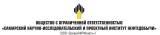 ДОКУМЕНТАЦИЯ ПО ПЛАНИРОВКЕ ТЕРРИТОРИИдля строительства объекта6334П «Система заводнения скважины №630 Радаевского месторождения»в границах сельских поселений Сергиевск и Елшанка муниципального района Сергиевский Самарской областиКнига 1. Проект планировки территорииСамара, 2020г.Основная часть проекта планировки территорииРаздел 1 "Проект планировки территории. Графическая часть"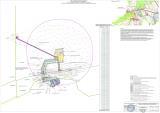 Раздел 2 «Положение о размещении линейных объектов»Исходно-разрешительная документацияПроектная документация на объект 6334П «Система заводнения скважины №630 Радаевского месторождения» разработана на основании:• Технического задания на выполнение проекта планировки территории проектирование объекта: 6334П «Система заводнения скважины №630 Радаевского месторождения» на территории муниципального района Сергиевский Самарской области, утвержденного Заместителем генерального директора по развитию производства АО «Самаранефтегаз» О.В. Гладуновым;• материалов инженерных изысканий, выполненных ООО «СамараНИПИнефть» в 2019г.Документация по планировке территории подготовлена на основании следующих документов:- Схема территориального планирования муниципального района Сергиевский;- Карты градостроительного зонирования сельского поселения Сергиевск муниципального района Сергиевский Самарской области;- Карты градостроительного зонирования сельского поселения Елшанка муниципального района Сергиевский Самарской области;- Градостроительный кодекс Российской Федерации от 29.12.2004 N 190-ФЗ;- Земельный кодекс Российской Федерации от 25.10.2001 N 136-ФЗ;- СНиП 11-04-2003. Инструкция о порядке разработки, согласования, экспертизы и утверждения градостроительной документации (приняты и введены в действие Постановлением Госстроя РФ от 29.10.2002 N 150);- Постановление Правительства РФ от 16 февраля 2008 года № 87 «О составе разделов проектной документации и требованиях к их содержанию»;- Постановление Правительства РФ от 12.05.2017 N 564 «Об утверждении Положения о составе и содержании проектов планировки территории, предусматривающих размещение одного или нескольких линейных объектов»;Заказчик – АО «Самаранефтегаз».2.1 Наименование, основные характеристики и назначение планируемых для размещения линейных объектовНаименование объекта6334П «Система заводнения скважины №630 Радаевского месторождения».Основные характеристики и назначение планируемых для размещения линейных объектовПластовая жидкость скважин с Радаевского (Малиновский и Радаевский купола) и Пичерского месторождения, а также продукция Ивановской УПСВ поступает на установку в концевой делитель фаз, где при давлении 1-2,5 кгс/см2 и естественной температуре происходит сброс пластовой воды. В поток жидкости на входе в КДФ подается деэмульгатор от БР-2,5.Из КДФ пластовая вода направляется на очистку и отстаивание в РВС-3000 м3 откуда поступает на прием насосов БКНС и закачивается через ВРП-2 в систему заводнения Радаевского месторождения.В соответствии с заданием на проектирование, проектом предусматривается строительство системы заводнения нагнетательной скважины №630 с использованием очищенных пластовых сточных вод, сбрасываемых сбрасываемые через ВРП-2 Радаевского месторожения.Предельно допустимое содержание нефти и механических примесей в закачиваемых водах в систему ППД:• нефти  - до 50 мг/л;• механических примесей  - до 50 мг/л.Закачиваемые пластовые воды системы заводнения совместимы с водой соответствующих пластов. Физико – химические свойства воды, закачиваемой в продуктивные горизонты, должны обеспечивать продолжительную устойчивую приемистость нагнетательной скважины.Поддержание пластового давления в продуктивном пласте В1(Д2) Радаевского месторождения предусматривается по следующей схеме: очищенная пластовая вода от существующего блокаВРП-2 по проектируемым водоводам подается на КНС и далее закачивается в скв.№630.В соответствие с принятой схемой проектируются следующие сооружения:• ВРП-2;• емкость дренажная;• кустовая насосная станция КНС;• трубопровод пластовой воды;• высоконапорный водовод заводнения;• дренажный трубопровод; • обустройство устья нагнетательной скважины №630.Водораспределительный пунктДля замера количества закачиваемой воды в существующие нагнетательные скважины и проектируемую нагнетательную скважину №630 предусматривается замена существующего ВРП-2 на 8 усов.ВРП заводского изготовления состоит из технологического блока заводского изготовления.В технологическом блоке ВРП размещаются отключающие задвижки, манометры, счетчики для замера расхода воды, закачиваемой в каждую скважину, электропечи, автоматические пожарные извещатели.При ремонте ВРП-2 слив пластовой воды предусматривается в подземную стальную дренажную емкость V=1,5 м3, с последующим вывозом на УПН «Радаевская» ЦПНГ№1, УПСВ «Козловская» (в летний период) ЦПНГ№1, с последующей закачкой в глубокие горизонты.Рабочее (расчетное) давление в обвязочных трубопроводах блока гребенки принято 70,0 кгс/см2 (7,00 МПа).Все надземные участки трубопроводов обвязки ВРП-2 теплоизолируются.Емкость дренажнаяЕмкость дренажная ЕД-1 представляет собой горизонтальный цилиндрический аппарат объемом 1,5 м3, работающий под избыточным давлением не более 0,07 МПа. Внутренний диаметр емкости 1200 мм, вылет горловины 1650 мм. Климатическое исполнение – У1 по ГОСТ 15150-69.Емкость оборудована сигнализатором верхнего уровня, воздушником и трубопроводом откачки жидкости передвижной спецтехникой.Антикоррозионная защита наружной и внутренней поверхностей стальных емкостей выполняется в заводских условиях, в соответствии с требованиями технологической инструкции Компании «Антикоррозионная защита емкостного технологического оборудования» № П2-05.02 ТИ-0002 версия 2.00.Антикоррозионная защита наружной поверхности трубопроводов, арматуры, а также металлоконструкций должна выполняться в соответствии с требованиями технологической инструкции компании «Антикоррозионная защита металлических конструкций на объектах нефтегазодобычи, нефтегазопереработки и нефтепродуктообеспечения»  № П2-05 ТИ-0002.Кустовая насосная станцияДля закачки очищенной пластовой воды Q=60 м3/сут в систему заводнения проектируется кустовая насосная станция КНС с погружным насосом Н2-ЛЧ-ЭЦНК(п)5-60-800-М, расход Q=60 м3/сут, напор Н=300м, (1 раб. + 1 рез. на складе) с эл двиг. Д1-НПЭДСК(п)-22-117, N=22 кВт, U=1900 В (с плавным пуском и с частотным регулированием).КНС-1 размещена около площадки нагнетательной скважины №630.Насос устанавливается в скважине глубиной 60 м.Опорожнение надземной обвязочной трубы предусматривается в инвентарный поддон и далее будет вывозиться на УПН «Радаевская» ЦПНГ№1, УПСВ «Козловская» (в летний период) ЦПНГ№1, с последующей закачкой в глубокие горизонты.Для контроля давления на всасывающей и напорной линиях насоса установлены манометры.Трубопроводы обвязки КНС-1 приняты из стальных труб по ТУ завода-изготовителя из стали 20А. Всасывающий трубопровод принят диаметром 89х7 мм, напорный трубопровод - диаметром 89х7мм.Для наблюдения за скоростью коррозии на напорном трубопроводе предусматривается узел контроля скорости коррозии.КНС работает в автоматическом режиме без постоянного обслуживающего персонала.Технологические трубопроводыВ данном проекте предусматривается строительство:• Трубопровода пластовой воды от ВРП-2 до КНС-1;• Высоконапорного водовода заводнения от КНС-1 до скв. № 630.• Дренажного трубопровода от проектируемого ВРП до дренажной емкости.Трубопровод пластовой воды от проектируемого ВРП-2 до КНС-1 принят диаметром 89х7 мм, протяженность составляет 540,0 м. Водовод проложен на глубине не менее 1,30 м от поверхности земли до низа трубы.Высоконапорный водовод заводнения от КНС-1 до скважины №630 (в связи с небольшой протяженностью равной 10-15 м) проектируется надземным на опорах, из стальной трубы диаметром 89х7 мм, в теплоизоляции.Дренажный трубопровод от проектируемого ВРП-2 до дренажной емкости принят из стальной трубы диаметром 89х4 мм. Дренажные трубопроводы укладываются подземно, на глубине не менее 1,3 м с уклоном не менее 0,003 в сторону дренажной емкости.Согласно ГОСТ 55990-2014 категория трубопроводов:• трубопровод от ВРП-2 до КНС-1 - категории Н;• участки трубопровода при подходе к КНС-1 при пересечении с подземными коммуникациями -  категории С;• высоконапорный водовод от КНС-1 до скважины №630 – категории С.Рабочее давление в трубопроводах принято:• от ВРП-2 до КНС – 7,0 МПа (70,0  кгс/см2),• от КНС до скважины №630 - 10,0 МПа (100 кгс/см2);Обустройство устья нагнетательной скважиныВ проекте предусматривается обустройство устья нагнетательной скважины №630.Объем закачки в скважину №630 составляет 60,0 м3/сут.Давление нагнетания на устьях скважин составляет 10,0 МПа (100 кг/см2).На территории устья скважины предусматривается:• приустьевая площадка;• площадка под ремонтный агрегат.Для замера расхода пластовой воды на устье скважины предусмотрен счетчик. Устье нагнетательной скважины оборудуется устьевой арматурой.Электроснабжение Для электроснабжения проектируемых нагрузок объекта «Система заводнения скважины № 630 Радаевского месторождения» данным проектом предусматривается строительство ответвлений ВЛ-6 кВ от существующей ВЛ-6 кВ Ф-3 ПС 110/35/6 кВ «Радаевская» для электроснабжения площадки скважины № 630 и ВРП.Электроснабжение проектируемых нагрузок предусматривается от вновь проектируемых комплектных трансформаторных подстанций КТП типа «киоск» на напряжение 6/0,4 кВ с воздушными высоковольтными вводами и кабельными низковольтными выводами (ВК).На ВЛ-6 кВ подвешивается сталеалюминиевый провод АС 70/11.Участок ВЛ-6 кВ при пересечении через автодорогу выполняется кабелями силовыми трехжильными с медными жилами, с изоляцией из сшитого полиэтилена, бронированными марки 2ПвБП 3х95 (рабочий и резервный) напряжением 6 кВ с прокладкой методом ГБ.Для защиты электрооборудования от грозовых перенапряжений на корпусе КТП и на анкерных опорах с кабельными муфтами устанавливаются ограничители перенапряжений (входят в комплект поставки КТП).Заход от концевой опоры на КТП и при прохождении трассы ВЛ-6 кВ через лесополосу выполняется проводом СИП-3 1х70-20.На проектируемых ВЛ приняты железобетонные опоры. Все опоры ВЛ подлежат заземлению. Искусственные заземлители выполненяются из оцинкованной стали.Основными потребителями электроэнергии проектируемых сооружений являются:• ВРП;• электродвигатель погружного насоса кустовой станции;• станция катодной защиты (СКЗ);• нагрузки КИПиА.Электродвигатель погружного насоса проектируемой кустовой станции КНС принят на напряжение 1900 В.Рабочее напряжение потребителей электроэнергии - 380/220 В.По степени надежности электроснабжения, потребители электроэнергии проектируемых сооружений относятся к третьей категории. К первой категории надежности электроснабжения относятся – оборудование связи и КИПиА. Для обеспечения первой категории для вышеуказанных электропотребителей предусматривается установка ИБП в шкафах КИПиА.Для электроснабжения потребителей электроэнергии скважины № 630 предусматривается установка наружной комплектной трансформаторной подстанции типа «киоск» на напряжение 6/0,4 кВ с воздушным высоковольтным вводом и кабельным низковольтным выводом (ВК).Для электроснабжения потребителей электроэнергии площадки ВРП предусматривается установка наружной комплектной трансформаторной подстанции типа «киоск» на напряжение 6/0,4 кВ с воздушным высоковольтным вводом и кабельным низковольтным выводом (ВК).Распределение электроэнергии на 380/220 В осуществляется от РУНН КТП.Электродвигатель КНС поставляется в комплекте с технологическим оборудованием в исполнении, соответствующем месту установки.Наружные электросети для погружного электродвигателя насосной установки выполняются:• от КТП до оборудования управления ПЭД (станции управления с входным фильтром и ТМПНГ) кабелем марки КГН с медными жилами, прокладываемым в металлорукаве по кабельным конструкциям с креплением к строительным основаниям площадки;• от ТМПНГ до насосной установки - специализированным гибким кабелем с медными жилами напряжением до 3,3 кВ марки К1-КБПК-3-16-120-3,3.Кабель марки К1-КБПК-3-16-120-3,3 прокладывается:• в траншеях на глубине 0,7 м от планировочной отметки в гибких гофрированных двустенных трубах с защитой кирпичом. В местах пересечения с подземными коммуникациями кабель прокладывается в гибкой гофрированной двустенной трубе. В местах пересечения с автомобильными дорогами кабель прокладывается в гибкой гофрированной двустенной трубе на глубине не менее 1 м от полотна дороги;• открыто в водогазопроводных трубах.Для удобства выполнения производственно-профилактических и ремонтных работ около устья КНС площадки устанавливается высоковольтная распределительная коробка (ВРК).К остальным потребителям электроэнергии электросети 0,4 кВ выполняются кабелями с медными жилами марки ВБШв, прокладываемыми:• в водогазопроводных трубах открыто и в штрабе в подстилающем слое площадки;• в металлорукаве по кабельным конструкциям с креплением к строительным основаниям площадки;• в траншее на глубине 0,7 м от планировочной отметки с защитой их кирпичом от механических повреждений. В местах пересечения с подземными коммуникациями кабель прокладывается в жесткой гофрированной двустенной трубе. В местах пересечения с автомобильными дорогами кабель прокладывается в жесткой гофрированной двустенной трубе на глубине не менее 1 м от полотна дороги.Сечение кабеля до 1 кВ выбирается по допустимому нагреву электрическим током, проверяется по допустимой потере напряжения и по условию срабатывания защитного аппарата при однофазном коротком замыкании.Автоматические выключатели выбираются таким образом, чтобы обеспечить защиту оборудования, отходящих линий от перегрузки и токов короткого замыкания, а так же для защиты обслуживающего персонала от поражения электрическим током.Так же для защиты обслуживающего персонала от поражения электрическим током предусматривается комплексное защитное устройство, которое выполняется с целью защитного заземления, уравнивания потенциалов, а также защиты от вторичных проявлений молнии и защиты от статического электричества.В проекте принята система заземления TN-С-S.Комплексное защитное устройство состоит из:• объединенного заземляющего устройства электроустановок и молниезащиты, выполняемого электродами из круглой стали горячего оцинкования диаметром 16 мм, длиной 5 м, которые ввертываются в грунт на глубину 0,5м (от поверхности земли до верхнего конца электрода) и соединяются между собой круглой сталью диаметром горячего оцинкования 12 мм. Вокруг КТП предусматривается горизонтальный замкнутый контур заземления на расстоянии не более 1 м от фундамента с двумя вертикальными заземлителями. Расчетное сопротивление заземляющих устройств - 4 Ом. Все присоединения к заземляющим устройствам осуществляются сваркой не менее чем в 2-х точках при помощи стальной полосы 4х40. Нейтраль трансформатора КТП присоединяется к заземляющему контуру КТП при помощи стальной полосы 4х40;• главной заземляющей шины (ГЗШ), которой является РЕ-шины КТП;• комплексной магистрали (контура рабочего заземления), выполняемой из полосовой стали 4х40;• защитных проводников, в качестве которых используются защитные проводники(PE-проводники) основной и дополнительной системы уравнивания потенциалов.РЕ-проводники входят в состав силовых кабелей, питающих электроприемники, дополнительный защитный проводник выполняется полосой 4х40 и отдельно проложенным гибким медным проводом ПуГВ.Комплексное защитное устройство выполняется путем присоединения всех открытых проводящих частей (металлические конструкции сооружений, стационарно проложенные трубопроводы, металлические корпуса технологического оборудования, корпуса электрооборудования, стальные трубы и бронированные оболочки электропроводок) к магистрали и к ГЗШ при помощи защитных проводников и образовывает непрерывную электрическую цепь.Наружные искусственные заземлители предусматриваются из оцинкованной стали.В качестве естественного заземлителя используется техническая колонна скважины и комплексное защитное устройство.Для защиты от заноса высоких потенциалов по подземным и внешним коммуникациям при вводе в сооружения, последние присоединяются к заземляющему устройству.Заземлители для молниезащиты и защитного заземления – общие.2.2 Перечень субъектов Российской Федерации, перечень муниципальных районов, городских округов в составе субъектов Российской Федерации, перечень поселений, населенных пунктов, внутригородских территорий городов федерального значения, на территориях которых устанавливаются зоны планируемого размещения линейных объектовВ административном отношении изысканный объект расположен в Сергиевском  районе Самарской области.Ближайшие населенные пункты от проектируемого объекта: • п. Ровный расположен к северо-западу от скв.630 в 7,2 км, от ВРП в 7,3 км;• с. Студенный Ключ расположен к юго-западу от скв.630 в 3,3 км, от ВРП в 3,0 км;• п.г.т. Сергиевск расположен к востоку от скв.630 в 11,5 км, от ВРП в 11,5 км.Дорожная сеть района работ представлена автодорогой Сергиевск – Чекалино - Большая Чесноковка - Русская Селитьба, подъездными автодорогами к указанным выше населенным пунктам, а также сетью проселочных дорог, труднопроходимых в период осенне-весенней распутицы.Гидрография представлена рекой Сок, протекающей южнее района работ. Местность района работ открытая, рельеф района пологоволнистый.Обзорная схема района работ представлена на рисунке 2.1.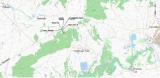 Рисунок 2.1 – Обзорная схема района работ2.3. Перечень координат характерных точек границ зон планируемого размещения линейных объектовУстанавливаемая красная линия совпадает с границей зоны планируемого размещения линейных объектов, территорией, в отношении которой осуществляется подготовка проекта планировки.  Таблица 2.3.1 Перечень координат характерных точек границ зон планируемого размещения линейных объектов2.4. Перечень координат характерных точек границ зон планируемого размещения линейных объектов, подлежащих переносу (переустройству) из зон планируемого размещения линейных объектовЦелью работы является расчет площадей земельных участков, отводимых под строительство объекта 6334П «Система заводнения скважины №630 Радаевского месторождения» на территории сельских поселений Сергиевск и Елшанка муниципального района Сергиевский Самарской области. В связи с чем, объекты, подлежащие переносу (переустройству) отсутствуют.2.5. Предельные параметры разрешенного строительства, реконструкции объектов капитального строительства, входящих в состав линейных объектов в границах зон их планируемого размещенияПрименительно к каждой территориальной зоне градостроительным регламентом в отношении земельных участков и объектов капитального строительства, расположенных в пределах соответствующей территориальной зоны, устанавливаются предельные (минимальные и (или) максимальные) размеры земельных участков и предельные параметры разрешенного строительства, реконструкции объектов капитального строительства, их сочетания.Предельные размеры земельных участков и предельные параметры разрешенного строительства, реконструкции объектов капитального строительства включают в себя:1) предельные (минимальные и (или) максимальные) размеры земельных участков, в том числе их площадь;2) минимальные отступы от границ земельных участков в целях определения мест допустимого размещения зданий, строений, сооружений, за пределами которых запрещено строительство зданий, строений, сооружений;3) предельное количество этажей или предельную высоту зданий, строений, сооружений;4) максимальный процент застройки в границах земельного участка, определяемый как отношение суммарной площади земельного участка, которая может быть застроена, ко всей площади земельного участка;5) в случае, если в градостроительном регламенте применительно к определенной территориальной зоне не устанавливаются предельные (минимальные и (или) максимальные) размеры земельных участков, в том числе их площадь, и (или) предусмотренные подпунктами 2 - 4 пункта 2 настоящей статьи Правил предельные параметры разрешенного строительства, реконструкции объектов капитального строительства, непосредственно в градостроительном регламенте применительно к этой территориальной зоне указывается, что такие предельные (минимальные и (или) максимальные) размеры земельных участков, предельные параметры разрешенного строительства, реконструкции объектов капитального строительства не подлежат установлению;6) Наряду с указанными в подпунктах 2 - 4 пункта 2 настоящей статьи предельными параметрами разрешенного строительства, реконструкции объектов капитального строительства в градостроительном регламенте могут быть установлены иные предельные параметры разрешенного строительства, реконструкции объектов капитального строительства;7) В пределах отдельных территориальных зон в соответствии с настоящими Правилами установлены подзоны с одинаковыми видами разрешенного использования земельных участков и объектов капитального строительства, но с различными предельными (минимальными и (или) максимальными) размерами земельных участков и предельными параметрами разрешенного строительства, реконструкции объектов капитального строительства, сочетаниями таких размеров и параметров.В виду того, что на территории сельских поселений Сергиевск и Елшанка Сергиевского района линейный объект располагается в зоне СХ1, предельные параметры разрешенного строительства, максимальный процент застройки, минимальные отступы от границ земельных участков в целях определения мест допустимого размещения объектов на такие объекты отсутствуют.Таблица 2.5.1 Предельные размеры земельных участков и предельные параметры разрешенного строительства, реконструкции объектов капитального строительства в зонах сельскохозяйственного использования2.6. Информация о необходимости осуществления мероприятий по защите сохраняемых объектов капитального строительства (здание, строение, сооружение, объекты, строительство которых не завершено), существующих и строящихся на момент подготовки проекта планировки территории, а также объектов капитального строительства, планируемых к строительству в соответствии с ранее утвержденной документацией по планировке территории, от возможного негативного воздействия в связи с размещением линейных объектовПланировочные решения генерального плана проектируемых площадок разработаны с учетом технологической схемы, подхода трасс инженерных коммуникаций, рельефа местности, ранее запроектированных зданий, сооружений и коммуникаций, наиболее рационального использования земельного участка, а также санитарно-гигиенических и противопожарных норм.Расстояния между зданиями, сооружениями и наружными установками приняты в соответствии с требованиями противопожарных норм и правил:• ВНТП 3-85 «Нормы технологического проектирования объектов сбора, транспорта, подготовки нефти, газа и воды нефтяных месторождений»;• ППБО-85 «Правила пожарной безопасности в нефтяной и газовой промышленности»;• ПУЭ «Правила устройства электроустановок»;• СП 18.13330.2011 «Генеральные планы промышленных предприятий. Актуализированная редакция. СНиП II-89-80*»;• СП 231.1311500.2015 «Обустройство нефтяных и газовых месторождений. Требования пожарной безопасности»• Федеральных норм и правил в области промышленной безопасности «Правила безопасности в нефтяной и газовой промышленности» (с изменениями № 1 от 12.01.2015).Противопожарные расстояния между зданиями, сооружениями и наружными установками, а также требуемые минимальные противопожарные расстояния между зданиями, сооружениями и наружными установками приведены в таблице 2.6.1.Таблица 2.6.1 - Противопожарные расстояния между зданиями, сооружениями и наружными установкамиВ соответствии с п.7.4.5 СП 231.1311500.2015 «Обустройство нефтяных и газовых месторождений. Требования пожарной безопасности» проектируемые сооружения не попадают под требование, предусматривающее в целях пожаротушения на их территории водопровод высокого давления с пожарными гидрантами. Согласно указанным  документам, для пожаротушения на таких объектах предусматриваются только первичные средства. Тем не менее, в случаях, когда масштабы аварий с пожарами не позволяют справиться с их локализацией и ликвидацией с помощью предусмотренных первичных средств, тушение пожара должно осуществляться передвижной пожарной техникой, пребывающей из ближайшей пожарной части как ведомственной, так и государственной.На основании Федерального закона от 22 июля 2008 г. № 123-ФЗ "Технический регламент о требованиях пожарной безопасности" к зданиям и сооружениям предусмотрен подъезд пожарной техники. Конструкция подъезда разработана в соответствии с требованиями ст.98 п.6 ФЗ№123 и представлена спланированной поверхностью шириной 6.5 м, укрепленной грунто-щебнем, имеющим серповидный профиль, обеспечивающий естественный отвод поверхностных вод.Ширина проезжей части 4,5м, ширина обочин 1.0м.  Дорожная одежда из грунтощебня толщиной 25см.  Подъезд до проектного противопожарного проезда будет осуществляться по разработанному в объекте 5591П проезду.В конце тупиковых проездов у проектируемых площадок предусмотрены разворотные площадки размером не менее 15×15 м в соответствии с требованиями п. 8.13 СП 4.13130.2013.С целью защиты прилегающей территории от аварийного разлива вокруг скважины устраивается оградительный вал высотой от 1,00 м до 1,35 м. Откосы обвалования укрепляются посевом многолетних трав. Через обвалование устраиваются съезд со щебеночным покрытием слоем 0,20 м.Объект строительства 6334П «Система заводнения скважины №630 Радаевского месторождения» не пересекает объекты капитального строительства, планируемые к строительству в соответствии с ранее утвержденной документацией по планировке территории.2.7. Информация о необходимости осуществления мероприятий по сохранению объектов культурного наследия от возможного негативного воздействия в связи с размещением линейных объектовК объектам культурного наследия относятся объекты недвижимого имущества со связанными с ними произведениями живописи, скульптуры, декоративно-прикладного искусства, объектами науки и техники и иными предметами материальной культуры, возникшие в результате исторических событий, представляющие собой ценность с точки зрения истории, археологии, архитектуры, градостроительства, искусства, науки и техники, эстетики, этнологии или антропологии, социальной культуры и являющиеся свидетельством эпох и цивилизаций, подлинными источниками информации о зарождении и развитии культуры.Отношения в области организации, охраны и использования, объектов историко-культурного наследия регулируются федеральным законом №73-ФЗ от 25.06.2002 г. «Об объектах культурного наследия (памятниках истории и культуры) народов Российской Федерации». В случае обнаружения в процессе ведения работ объектов, обладающих признаками объекта культурного наследия, предприятие обязано сообщить об этом местному государственному органу охраны памятников и приостановить работы.Согласно ответу от Управления государственной охраны объектов культурного наследия Самарской области на участке работ объекты культурного наследия, включенные в реестр, выявленные объекты культурного наследия либо объекты, обладающие признаками объекта культурного наследия отсутствуют. И возможно проведение землеустроительных, земляных, строительных, мелиоративных, хозяйственных и иных работ. Земельный участок расположен вне зон охраны и защитных зон объектов культурного наследия.2.8. Информация о необходимости осуществления мероприятий по охране окружающей средыМероприятия по охране атмосферного воздухаВ период проведения работ по строительству проектируемого объекта с целью защиты атмосферного воздуха от загрязнения предусмотрены следующие мероприятия:• контроль за содержанием загрязняющих веществ в выхлопных газах двигателей внутреннего сгорания автостроительной техники, задействованной в строительстве;• регулировка двигателей автостроительной техники и автотранспорта в случае обнаружения выбросов NO2 и СО, превышающих нормативный уровень, и своевременное проведение профилактических работ по регулировке топливных систем;• запрещение сжигания на территории строительной площадки автопокрышек, камер, сгораемых отходов типа рубероида, изоляции кабелей, деревянной опалубки и др.;• соблюдение правил противопожарной безопасности при выполнении всех работ.Мероприятия по охране и рациональному использованию земельных ресурсов и почвенного покроваС целью защиты почв от загрязнения при проведении строительных работ проектной документацией предусмотрены следующие мероприятия:• перед началом строительно-монтажных работ после оформления отвода зе¬мельных участков выполняются работы по подготовке территории. Инженерная подготовка земельного участка заключается в снятии и хранение во временных отвалах плодородного слоя почвы, отводе дождевых вод по спланированной территории за пределы площадки;• для минимизации воздействия выполнение строительных работ, передвижение транспортной и строительной техники, складирование материалов и отходов осуществляется на специально организуемых площадках в пределах полосы отвода земель; • соблюдение чистоты на стройплощадке,  разделение отходов производства и потребления; вывоз отходов по мере  заполнения контейнеров; • в целях сохранения плодородного слоя почвы на площадях временного отвода предусматривается комплекс мероприятий технического и биологического этапов рекультивации. Мероприятия по рациональному использованию и охране вод и водных биоресурсов на пересекаемых линейным объектом реках и иных водных объектахМероприятия по охране и рациональному использованию водных ресурсов включают в себя комплекс мероприятий, направленных на сохранение качественного состояния подземных и поверхностных вод для использования в народном хозяйстве.Согласно Водному кодексу, в границах водоохранных зон допускается проектирование, размещение, строительство, реконструкция, ввод в эксплуатацию, эксплуатация хозяйственных и иных объектов при условии оборудования таких объектов сооружениями, обеспечивающими охрану объектов от загрязнения, засорения и истощения вод.В границах водоохранных зон запрещается:• использование сточных вод для удобрения почв;• размещение кладбищ, скотомогильников, мест захоронения отходов производства и потребления, радиоактивных, химических, взрывчатых, токсичных, отравляющих и ядовитых веществ;• осуществление авиационных мер по борьбе с вредителями и болезнями растений;• движение и стоянка транспортных средств (кроме специальных транспортных средств), за исключением их движения по дорогам и стоянки на дорогах и в специально оборудованных местах, имеющих твердое покрытие.В прибрежных защитных полосах, наряду с установленными выше ограничениями, запрещается:• распашка земель;• размещение отвалов размываемых грунтов;• выпас сельскохозяйственных животных и организация для них летних лагерей, ванн.С целью охраны вод и водных ресурсов ближайших водных объектов в период строительства проектом предусмотрены следующие мероприятия:• расположение площадок стоянки, заправки спецтехники и автотранспорта, площадок складирования мусора и отходов, площадки бытовых помещений вне водоохранных зон водных объектов; • сбор хоз-бытовых стоков в накопительные емкости и вывоз по договору, заключенному подрядной организацией на очистные сооружения;• разборка всех временных сооружений, очистка стройплощадки,  рекультивация  нарушенных земель после окончания строительства.Мероприятия по рациональному использованию общераспространенных полезных ископаемых, используемых в строительствеВ процессе строительства проектируемых сооружений для устройства подстилающих оснований используется песок. Проектной документацией определены оптимально минимальные объемы песка. Разработка новых карьеров песка проектной документацией не предусматривается.Мероприятия по сбору, использованию, обезвреживанию, транспортировке и размещению опасных отходовВременное хранение и утилизация отходов проводится в соответствии с требованиями Федерального Закона РФ от 24 июня 1998 года № 89-ФЗ «Об отходах производства и потребления», действующих экологических, санитарных правил и норм по обращению с отходами.На предприятии назначаются лица, ответственные за производственный контроль в области обращения с отходами, разрабатываются соответствующие должностные инструкции.Регулярно проводится инструктаж с лицами, ответственными за производственный контроль в области обращения с отходами, по соблюдению требований законодательства Российской Федерации в области обращения с отходами производства и потребления, технике безопасности при обращении с отходами.Осуществляется систематический контроль за сбором, сортировкой и своевременной утилизацией отходов.К основным мероприятиям относятся:• образовавшиеся отходы производства при выполнении работ (огарки электродов, обрезки труб, обтирочный материал и т.д.) собираются и размещаются в специальных контейнерах для временного хранения с последующим вывозом специализированным предприятием согласно договора и имеющим лицензию на деятельность по сбору, использованию, обезвреживанию, транспортировке, размещению опасных отходов, в установленные места;• на предприятии приказом назначается ответственный за соблюдение требований природоохранного законодательства;• места производства работ оборудуются табличкой с указанием ответственного лица за экологическую безопасность.Мероприятия по охране недр и континентального шельфа Российской ФедерацииВоздействие на геологическую среду при строительстве и эксплуатации проектируемых объектов обусловлено следующими факторами:• фильтрацией загрязняющих веществ с поверхности при загрязнении грунтов почвенного покрова;• интенсификацией экзогенных процессов при строительстве проектируемых сооружений.Важнейшими задачами охраны геологической среды являются своевременное обнаружение и ликвидация утечек из трубопроводов, обнаружение загрязнений в поверхностных и подземных водах.Индикаторами загрязнения служат антропогенные органические и неорганические соединения, повышенное содержание хлоридов, сульфатов, изменение окисляемости.Воздействие процессов строительства и эксплуатации проектируемых объектов на геологическую среду связано с воздействием поверхностных загрязняющих веществ на различные гидрогеологические горизонты.С целью своевременного обнаружения и принятия мер по локализации очагов загрязнения рекомендуется вести мониторинг подземных и поверхностных вод.Наряду с производством режимных наблюдений рекомендуется выполнять ряд мероприятий, направленных на предупреждение или сведение возможности загрязнения подземных и поверхностных вод до минимума. При этом предусматривается:• получение регулярной и достаточной информации о состоянии оборудования и инженерных коммуникаций;• своевременное реагирование на все отклонения технического состояния оборудования от нормального;• размещение технологических сооружений на площадках с твердым покрытием.Осуществление перечисленных природоохранных мероприятий по защите недр позволит обеспечить экологическую устойчивость геологической среды при обустройстве и эксплуатации данного объекта.Мероприятия по охране объектов растительного и животного мира и среды их обитанияДля обеспечения рационального использования и охраны почвенно-растительного слоя проектной документацией предусмотрены следующие мероприятия:• размещение строительного оборудования в пределах земельного участка, отведенного под строительство;• движение автотранспорта и строительной техники по существующим и проектируемым дорогам;  • размещение сооружений на минимально необходимых площадях с соблюдением нормативов плотности застройки;• установление поддонов под емкостями с химреагентами и ГСМ;• проведение технического и биологического этапов рекультивации земель, в том числе участков, на которых намечается вырубка древесно-кустарниковой растительности.При проведении строительных работ запрещается:• разведение костров в лесных насаждениях, лесосеках с оставленными порубочными остатками, в местах с подсохшей травой, а также под кронами деревьев;• заправка горючим топливных баков двигателей внутреннего сгорания при работе двигателя, использование машин с неисправной системой питания двигателя, а также курение или пользование открытым огнем вблизи машин, заправляемых горючим;• бросать горящие спички, окурки и горячую золу из курительных трубок;• оставлять промасленный или пропитанный бензином, керосином или иными горючими веществами обтирочный материал в не предусмотренных специально для этого местах;• выжигание травы на лесных полянах, прогалинах, лугах и стерни на полях, непосредственно примыкающих к лесам, к защитным и озеленительным лесонасаждениям.Для охраны объектов животного мира проектом предусмотрены следующие мероприятия:• ограничение работ по строительству объектов в периоды массовой миграции и в местах размножения животных;• ограждение производственных площадок металлическими ограждениями с целью исключения попадания животных на территорию;• оборудование линий электропередач птицезащитными устройствами в виде защитных кожухов из полимерных материалов с целью предотвращения риска гибели птиц от поражения электрическим током;• сбор хозяйственных и производственных сточных вод в герметичные емкости с последующей транспортировкой на утилизацию;• сбор производственных и бытовых отходов в специальных местах на бетонированных площадках с последующим вывозом на обезвреживание или захоронение на полигоне; • хранение и применения химических реагентов, горюче-смазочных и других опасных для объектов животного мира и среды их обитания материалов с соблюдением мер, гарантирующих предотвращение заболеваний и гибели объектов животного мира, ухудшения среды их обитания;• обеспечение контроля за сохранностью звукоизоляции двигателей строительной и транспортной техники, своевременная регулировка механизмов, устранение люфтов и других неисправностей для снижения уровня шума работающих машин;• по окончании строительных работ уборка строительных конструкций, оборудования, засыпка траншей.Сведения о местах хранения отвалов растительного грунта, а также местонахождении карьеров, резервов грунта, кавальеровМеста хранения отвалов растительного грунта предусматриваются в пределах площадок временного отвода земель.Программа производственного экологического контроля (мониторинга) за характером изменения всех компонентов экосистемы при строительстве и эксплуатации линейного объекта, а также при авариях на его отдельных участкахОсновные требования к ведению экологического мониторинга окружающей среды на различных стадиях проекта, основные цели и задачи мониторинга изложены в следующих нормативно-правовых документах:• Федеральный закон от 10.01.2002 г. №7-ФЗ «Об охране окружающей среды»;• Федеральный закон от 04.05.1999 г. №96-ФЗ «Об охране атмосферного воздуха»;• Федеральный закон от 03.06.2006 г. №74-ФЗ «Водный кодекс»;• Федеральный закон от 25.10.2001 г. №136-Ф3 «Земельный кодекс»;• СП 47.13330.2016 «Инженерные изыскания для строительства. Основные положения». Актуализированная редакция СНиП 11-02-96;• СП 11-102-97 «Инженерно-экологические изыскания для строительства».Мониторинг окружающей среды должен осуществляться специализированными организациями и лабораториями, имеющими соответствующие лицензии и аккредитации.Необходимость осуществления производственного мониторинга при реализации работ по объекту определена законодательством РФ в области охраны окружающей среды.Проведение производственного экологического мониторинга предусматривается в три этапа:• предстроительный мониторинг направлен на определение исходного, «фонового» состояния компонентов природной среды. Определение фоновых характеристик возможно при проведении инженерно-экологических изысканий;• строительный мониторинг необходим для обеспечения контроля и оценки воздействия на природную среду на этапе проведения строительно-монтажных работ;• мониторинг на этапе эксплуатации предусматривает создание постоянной наблюдательной сети, действующей в штатных и аварийных ситуациях.Систематический анализ результатов мониторинговых наблюдений должен быть направлен на обеспечение надлежащего контроля за уровнем антропогенной нагрузки и состоянием компонентов природной среды в периоды строительства, эксплуатации и ликвидации объекта, выработку оперативных организационно-технических решений и природоохранных мер по предотвращению необратимых изменений состояния компонентов окружающей природной среды и ликвидации возможных нарушений.Мониторинг состояния атмосферного воздухаЦелью мониторинга атмосферы является выявление динамики изменения состояния воздушной среды в период эксплуатации проектируемого объекта.Мониторинг атмосферы направлен на контроль над текущим состоянием атмосферного воздуха, разработку и оценку прогноза загрязнения, и выработку мероприятий по их сокращению в районе размещения объекта. В основу системы контроля положено определение количества выбросов вредных веществ, поступающих в атмосферу из источников выбросов, и сопоставление его с утвержденными нормативами предельно-допустимого выброса (ПДВ).Рекомендации по организации контроля за выбросами веществ в атмосферу проектируемыми объектами, определение категории источников выбросов загрязняющих веществ, периодичность и способ контроля за параметрами выбросов определяются в соответствии с нормативной документации.При организации производственного контроля основной задачей является выбор конкретных источников, подлежащих систематическому контролю. Затем производится отбор проб воздуха с одновременным определением метеорологических параметров (определение направления и скорости ветра, давления, влажности, состояния дымовых шлейфов).Отбор проб воздуха осуществляется в ближайших населенных пунктах.Рекомендуется размещать наблюдательные посты на открытой, проветриваемой со всех сторон площадке с непылящим покрытием (асфальт или твердый грунт). При этом учитывается повторяемость направления ветра над рассматриваемой территорией.После отбора проб осуществляется их анализ с целью определения концентраций и скоростей выбросов веществ, подлежащих контролю и сравнения их с установленными нормативами ПДВ.Мониторинг состояния почвенного покрова Объектами мониторинга являются почвенный покров на участке строительства, а также земли, нарушенные в процессе строительных и земляных работ.Контроль за состоянием почв ведется на эпизодических и режимных пунктах наблюдения службой по охране окружающей среды. Эпизодические пункты определяются по необходимости для уточнения конкретного источника загрязнения по сообщениям населения, а также по требованиям вышестоящих и контролирующих организаций. Частота наблюдений определяется в зависимости от поставленной задачи. Режимные пункты наблюдения рекомендуется установить в местах, где вероятность негативных воздействий на почвенный покров наибольшая. Отбор проб производится на пробных площадках, закладываемых так, чтобы исключить искажение результатов анализов под влиянием окружающей среды.В случае образования загрязненных участков почвенные пробы на них отбирают по диагонали участка через каждые 10-15 м, начиная с края. Глубина взятия образцов зависит от толщины гумусного слоя и вида определяемых анализов. Для сравнимости результатов важно, чтобы сроки, выбор пунктов и способы отбора почвенных образцов были идентичны.Методика проведения отбора, консервации, хранения, транспортировки проб грунта должна соответствовать ГОСТ 17.4.3.01-2017, ГОСТ 17.4.4.02-2017 и ГОСТ Р 28168-89. Лабораторные химико-аналитические исследования должны соответствовать ГОСТ 17.4.2.01-81. Перечень определяемых компонентов в почвах регламентируется требованиями СанПиН 2.1.7.1287-03.Количественный состав загрязняющих веществ в пробах почв рекомендуется контролировать по следующим показателям: тяжелые металлы (кадмий, цинк, медь, свинец, никель), нефтепродукты, хлориды.Оценка качества почвенного покрова производиться на основании сравнения результатов исследований, с фоновыми концентрациями веществ полученных при проведении инженерно-экологических изысканий.Плановый периодический контроль после завершения строительных работ, рекомендуется проводить согласно утвержденной программе производственного экологического мониторинга АО «Самаранефтегаз». При штатной ситуации дополнительные пункты контроля не требуются.Мониторинг ландшафтаМониторинг ландшафта предусматривает изучение изменений ландшафта в процессе техногенного воздействия объектов и сооружений месторождений на окружающую природную среду, выявление и предупреждение эрозии почв, вызванных нарушением естественного состояния геологической среды.Изучение производится путем непосредственного наблюдения с привлечением специализированных организаций. В состав мониторинга ландшафта, как одна из основных его составляющих, входит геоботанический мониторинг и мониторинг за животным миром.С целью охраны обитающих здесь видов в период гнездования и вывода потомства на рассматриваемой территории необходимо ограничить перемещение техники и бесконтрольные проезды по территории.В целях охраны животных и особенно редких их видов в районе проектируемой деятельности целесообразно провести инвентаризацию животных, установить места их обитания и кормежки.Для обеспечения рационального использования и охраны почвенно-растительного слоя рекомендуется предусмотреть:• последовательную рекультивацию нарушенных земель по мере выполнения работ;• защиту почв во время строительства от ветровой и водной эрозии путем трамбовки и планировки грунта при засыпке траншей;• жесткий контроль за регламентом работ и недопущение аварийных ситуаций, быстрое устранение и ликвидация последствий (в случае невозможности предотвращения);• на участках трасс трубопроводов вблизи водных объектов для предотвращения попадания в них углеводородного сырья (при возможных аварийных ситуациях) рекомендуется сооружение задерживающих валов из минерального грунта.Радиационный мониторинг Радиоактивность может проявиться не в начальный период, а в последующие годы, что связано с накоплением радиоактивных материалов, выносимых нефтью из продуктивной толщи. Кроме того, источником радиационной опасности может оказаться окружающая среда в районе проведения работ (почва, вода, воздух). Таким образом, в связи с возможным появлением радиоактивности, необходимо организовать регулярный контроль радиационной обстановки (радиационный мониторинг) на технологических сооружениях.Мониторинг состояния растительного покроваМониторинг растительного покрова имеет целью выявить негативные изменения, связанные со строительством сооружений. Для этого следует:• отследить восстановление растительного покрова в местах его физического нарушения;• отследить изменение растительного покрова в случае изменения гидрологического режима территорий;• провести изыскания редких и охраняемых видов растений в летний период;• мониторинг растительного мира состоит в визуальном обследовании растительности на стационарных площадках и поведения маршрутного исследования территории;• стационарные площадки для ведения мониторинговых наблюдений и исследований за растениями-доминантами по возможности целесообразно расположить в тех же местах, где будут проводиться наблюдения и исследования за животным миром. Данные площадки должны располагаться во всех типах местообитаний.Мониторинг состояния животного мираМониторинг животного мира в зоне влияния строительства включает в себя:• оценку современного состояния животного мира (видовой состав позвоночных животных, биотопическое распределение и численность);• оценку изменений, произошедших с животным миром вследствие строительства;• оценку состояния видов, занесенных в Красную книгу РФ (инвентаризация видов, выявление участков обитания, оценка численности);• проведение изыскания редких и охраняемых видов животных в летний период.Мониторинг поверхностных водДля своевременного обнаружения, локализации и принятия мер по устранению возможного загрязнения поверхностных вод рекомендуется организовать наблюдательную сеть. Согласно СП 11-102-97 основные подходы к организации и ведению мониторинга соответствуют установленным стандартам, нормативно-методическим и инструктивным документам Росгидромета, Госкомприроды, Госкомрыболовства и Минздрава России и представлены ниже.Местоположение пунктов наблюдения за состоянием поверхностных вод, согласно выше названным нормам, назначается с учетом гидрометеорологических и морфометрических особенностей водных объектов. На реке, в частности, один створ устанавливают выше по течению от источника загрязнения, вне зоны его влияния (фоновый). Другой створ – ниже источника загрязнения (контрольный). Сравнение показателей фонового и контрольного створов позволяет судить о характере и степени загрязненности воды под влиянием источника загрязнения. При назначении точек отбора принимаются во внимание также гидродинамические характеристики объектов, близость транспортных путей, удобство подхода к месту отбора.Гидрографическая сеть района изысканий представлена овражной сетью р. Сок и водными объектами его бассейна: временными водотоками в безымянных оврагах. Ближайшим водным объектом является водоток постоянного стока расположенный юго-восточнее проектируемых сооружений на минимальном расстоянии 0,65 км. Согласно оценке возможного загрязнения прямое попадание загрязняющих веществ в поверхностные водные объекты здесь исключено. Вместе с тем, опосредованное загрязнение возможно через загрязнение почвы на территории водосбора. Степень влияния подобного загрязнения на качественный состав водных объектов из-за удаленности проектируемых сооружений не значительна, выявить ее представляет собой чрезвычайно сложную задачу и осуществлено быть не может.Учитывая удаленность проектируемых сооружений от русловой сети, контроль качества поверхностных вод в данном случае нецелесообразен. Необходимым и достаточным условием мониторинга водной среды на исследуемой территории является проведение наблюдений за состоянием подземных вод.Мониторинг подземных водМониторинг состояния подземных вод является одним из основных и наиболее значимых элементов системы экологического мониторинга природной среды и важнейшим составным элементом современной стратегии регулирования качества и управления ею.Задачами режимных наблюдений в первый год ведения мониторинга являются:• уточнение фоновых значений и системы наблюдаемых показателей;• своевременное обнаружение загрязнения подземных вод;• определение размеров и динамики распространения загрязненных вод по площади и во времени;• получение необходимой информации для выполнения прогнозных расчетов миграции загрязняющих веществ и изменений положения уровня подземных вод.Работы по мониторингу подземных вод необходимо начать до ввода в действие проектируемых сооружений. Минимально необходимый для решения поставленных задач состав работ включает наблюдения за изменениями уровня и температуры подземных вод; отбор проб воды из режимных скважин и обработку полученных результатов.Для получения целостной картины общего состояния подземных водных объектов на начало наблюдений необходимо выполнить единовременное опробование всех, рекомендуемых для мониторинга водопунктов.На начало работ по ведению мониторинга подземных вод наблюдательная сеть будет состоять из двух наблюдательных пунктов. Это позволит оценить существующий техногенный фон и затем отслеживать его при эксплуатации сооружений. Со временем, по получении результатов мониторинга, наблюдательная сеть может быть расширена. На каждый последующий год составляется программа работ по ведению мониторинга подземных вод с корректировкой видов и объемов работ.Поскольку гидрохимический режим подземных вод зоны свободного водообмена находится в прямой зависимости от климатических факторов, опробование водопунктов, оборудованных на эту зону, в первый год наблюдений выполняется ежеквартально в соответствии с требованиями СанПиН 2.1.4.1074-01. Перечень определяемых компонентов в подземных водах регламентируется требованиями СП 2.1.5.1059-01.Методика проведения наблюдений за состоянием подземных вод должна соответствовать установленным государственным стандартам, нормативно-методическим и инструктивным документам Министерства природных ресурсов.Методика проведения отбора, консервации, хранения, транспортировки проб подземных вод должна соответствовать ГОСТ 51232-98, ГОСТ  31861-2012. Лабораторные химико-аналитические исследования должны соответствовать унифицированным методикам и ГОСТ 17.1.4.01-80, ГОСТ  51797-2001.Виды и объемы работ по ведению экологического мониторинга в течение первого года после ввода сооружений в эксплуатацию представлены в таблице 2.8.1.Таблица 2.8.1 - Виды и объемы работ по ведению мониторинга экологической средыПрограмма специальных наблюдений за линейным объектом на участках, подверженных опасным природным воздействиямНа рассматриваемой территории отмечены такие физико-геологические процессы, как боковая и глубинная эрозия и плоскостной смыв.В рамках программы специальных наблюдений за линейным объектом на участках,  подверженных опасным природным  воздействиям, осуществляется периодический осмотр трассы ВЛ. Периодичность осмотров трассы не менее 1 раза в год. Внеочередные осмотры проводятся после стихийных бедствий и после автоматического отключения ВЛ релейной защитой.Осмотр трассы водовода проводится не менее 3 раз в год: при подготовке к работе в зимний период, при подготовке к весеннему паводку и после него. Внеочередные осмотры проводятся после стихийных бедствий и в случае обнаружения утечек.Конструктивные решения и защитные устройства, предотвращающие попадание животных на территорию электрических подстанций, иных зданий и сооружений линейного объекта, а также под транспортные средства и в работающие механизмыПри проектировании, строительстве новых и эксплуатации (в т. ч. ремонте, техническом перевооружении и реконструкции) воздушных линий электропередачи должны предусматриваться меры по исключению гибели птиц от электрического тока при их соприкосновении с проводами, элементами траверс и опор, трансформаторных подстанций, оборудования антикоррозионной электрохимической защиты трубопроводов и др.В соответствии с принятыми технологическими решениями для предотвращения риска гибели птиц от поражения электрическим током проектируемые ВЛ оборудуются птицезащитными устройствами ПЗУ ВЛ-6 (10) кВ в виде защитных кожухов из полимерных материалов.2.9. Информация о необходимости осуществления мероприятий по защите территории от чрезвычайных ситуаций природного и техногенного характера, в том числе по обеспечению пожарной безопасности и гражданской оборонеСведения об отнесении проектируемого объекта к категории по гражданской оборонеВ соответствии с положениями постановления Правительства Российской Федерации от 16.08.2016 г. № 804 «Об утверждении Правил отнесения организаций к категориям по гражданской обороне в зависимости от роли в экономике государства или влияния на безопасность населения», проектируемые сооружения входят в состав АО «Самаранефтегаз» отнесенного к I категории по гражданской обороне.Территория Сергиевского района, на которой расположены проектируемые сооружения, не отнесена к группе по гражданской обороне.Сведения об удалении проектируемого объекта от городов, отнесенных к группам по гражданской обороне и объектов особой важности по гражданской оборонеРасстояние до г. Самара отнесенного к категории по ГО составляет 85 км.Сведения о границах зон возможных опасностей, в которых может оказаться проектируемый объект при ведении военных действий или вследствие этих действий, а также сведения о расположении проектируемого объекта относительно зоны световой маскировкиВ соответствии с приложением А СП 165.1325800.2014 проектируемые сооружения находятся в зоне возможных разрушений при воздействии обычных средств поражения. В соответствии с п. 3.15 ГОСТ Р 55201-2012 территория на которой располагаются проектируемые сооружения входит в зону светомаскировки. Сведения о продолжении функционирования проектируемого объекта в военное время или прекращении, или переносе деятельности объекта в другое место, а также о перепрофилировании проектируемого производства на выпуск иной продукцииПроектируемые сооружения продолжают свою деятельность в военное время и в другое место не перемещаются, перепрофилирование проектируемого производства на выпуск иной продукции не предусматривается. Сведения о численности наибольшей работающей смены проектируемого объекта в военное время, а также численности дежурного и линейного персонала проектируемого объекта, обеспечивающего жизнедеятельность городов, отнесенных к группам по гражданской обороне, и объектов особой важности в военное времяОбслуживание проектируемых сооружений будет осуществляться существующим персоналом бригады ЦППД в количестве одного человека, без увеличения численности и существующим персоналом ЦЭРТ-1 в количестве одного человека, без увеличения численности. Местом постоянного нахождения персонала является УПН «Радаевская». Общая численность явочного персонала на проектируемом объекте в наибольшую смену в мирное время составит 2 человека.Численность персонала НРС в военное время не меняется и соответствует численности мирного времени. Проектируемые сооружения не относятся к числу производств и служб, обеспечивающих жизнедеятельность категорированных городов и объектов особой важности, которые продолжают работу в военное время.Сведения о соответствии степени огнестойкости проектируемых зданий (сооружений) требованиям, предъявляемым к зданиям (сооружениям) объектов, отнесенных к категориям по гражданской оборонеТребования к огнестойкости зданий и сооружений объектов, отнесенных к категориям по гражданской обороне, СП 165.1325800.2014 не предъявляет.Решения по управлению гражданской обороной проектируемого объекта, системам оповещения персонала об опасностях, возникающих при ведении военных действий или вследствие этих действийОбщее руководство гражданской обороной в АО «Самаранефтегаз» осуществляет генеральный директор. Управление гражданской обороной на территории проектируемых сооружений осуществляют начальники ЦДНГ-1, ЦЭРТ-1. Для обеспечения управления гражданской обороной и производством будет использоваться:• ведомственная сеть связи;• производственно-технологическая связь;• телефонная и сотовая связь;• радиорелейная связь;• посыльные пешим порядком и на автомобилях.Для оповещения персонала проектируемых сооружений по сигналам гражданской обороны предусматривается использовать существующую систему оповещения АО «Самаранефтегаз», которая разработана в соответствии с требованиями «Положения о системах оповещения гражданской обороны», введенным в действие совместным Приказом МЧС РФ, Государственного комитета РФ Министерством информационных технологий и связи РФ и Министерством культуры и массовых коммуникаций РФ № 422/90/376 от 25.07.2006 г и систему централизованного оповещения Самарской области и районную систему оповещения Сергиевского муниципального района.На территории Самарской области информирования населения по сигналам ГО возложено на Главное управление МЧС России по Самарской области и осуществляется через оперативные дежурные смены органов повседневного управления: ФКУ «Центр управления в кризисных ситуациях Главного управления МЧС России по Самарской области» и Единые дежурно-диспетчерские службы муниципальных образований Самарской области.ГУ МЧС России по Самарской области подается предупредительный сигнал «Внимание! Всем!» и производиться трансляция сигналов оповещения гражданской обороны по средствам сетей телевизионного и радиовещания, электросирен, телефонной сети связи общего пользования, сотовой связи, смс-оповещения, информационно-телекоммуникационной сети «Интернет». При получении сигналов гражданской обороны администрация муниципального района Сергиевский, также начинает транслировать сигналы гражданской обороны.В ЦИТС АО «Самаранефтегаз» сигналы ГО (распоряжения) и информация поступает от дежурного по администрации Октябрьского района г.о. Самара, оперативного дежурного ЦУКС (ГУ МЧС России по Самарской области), дежурного ЕДДС муниципального района Сергиевский по средствам телефонной связи, электронным сообщением по компьютерной сети. При получении сигнала ГО (распоряжения) и информации начальником смены ЦИТС АО «Самаранефтегаз» по линии оперативных дежурных ЦУКС (по Самарской области), администрации Октябрьского р-на г.о. Самара, дежурного ЕДДС муниципального района Сергиевский через аппаратуру оповещения или по телефону:• прослушивает сообщение и записывает его в журнал приема (передачи) сигналов ГО;• убеждается в достоверности полученного сигнала от источника, сообщившего сигнал по телефону немедленно после получения сигнала. После подтверждения сигнала ГО (распоряжения) и информации начальник смены ЦИТС информируем генерального директора АО «Самаранефтегаз» или должностное лицо его замещающего и по его указанию осуществляется полное или частичное оповещение персонала рабочей смены производственных объектов Общества.Оповещение персонала осуществляется оперативным дежурным дежурно-диспетчерской службы (ДДС) по средствам ведомственной сети связи, производственно-технологической связи, телефонной связи, сотовой связи, радиорелейной связи, рассылки электронных сообщений по компьютерной сети, по следующей схеме:• доведение информации и сигналов ГО по спискам оповещения №№ 1, 2, 3, 4, 5, 6, 7, 8;• дежурного диспетчера ЦЛАП-АСФ, дежурного диспетчера ООО «РН-Охрана-Самара», доведение информации и сигналов ГО до дежурного диспетчера ООО «РН-Пожарная безопасность»;• доведение информации и сигналов ГО диспетчером ЦИТС до генерального директора АО «Самаранефтегаз»;• доведение информации и сигналов ГО диспетчером РИТС СГМ, до диспетчеров ЦДНГ-1, ЦЭРТ-1;• доведение информации и сигналов ГО диспетчерами ЦДНГ-1, ЦЭРТ-1 до дежурного оператора ДНС «Боровская»;• доведение информации и сигналов ГО дежурным оператором ДНС до обслуживающего персонала находящегося на территории проектируемого объекта по средствам радиосвязи и сотовой связи.Доведение сигналов ГО (распоряжений) и информации в АО «Самаранефтегаз» осуществляется по линии дежурно-диспетчерских служб производственных объектов с использованием каналов телефонной, радиорелейной связи, корпоративной компьютерной сети. Персонал рабочей смены производственных объектов оповещается по объектовым средствам оповещения. Оповещение обслуживающего персонала находящегося на территории ДНС «Боровская» (место постоянного присутствия персонала) будет осуществляться дежурным оператором ДНС с использованием существующих средств связи. Оповещение персонала находящегося на территории месторождения осуществляется по средствам сотовой связи. Обслуживающий персонал обеспечен сотовым телефоном c использованием которого он оповещается во время выездов на объект проектирования. Организация сотовой связи осуществляется через существующую сеть оператора GSM/GPRS-связи ПАО «Мегафон».В АО «Самаранефтегаз» разработаны инструкции и схемы оповещения персонала по сигналам ГО. Обязанности по организации и доведению сигналов ГО до персонала проектируемых сооружений возлагаются на дежурных диспетчеров ЦИТС, РИТС СГМ, ЦДНГ-1, ЦЭРТ-1, дежурного оператора ДНС «Боровская».Мероприятия по световой и другим видам маскировки проектируемого объектаВ КТП предусмотрено внутреннее и наружное (у входа в блок-бокс) освещение. На территории проектируемых сооружений постоянный обслуживающий персонал отсутствует, в связи с этим в КТП внутреннее и наружное освещение постоянно отключено. Включение освещения осуществляется только при периодическом обслуживании КТП и ремонтных работах.Световая маскировка в соответствии с СП 165.1325800.2014 предусматривается в двух режимах: частичного затемнения и ложного освещения. При введении режима частичного (полного) затемнения в момент нахождения обслуживающего персонала на площадке КТП осуществляются следующие мероприятия по светомаскировки:• в режиме частичного затемнения освещенность в КТП снижается путем выключения рабочего освещения и включением ремонтного освещения. Для ремонтного освещения в КТП предусмотрена установка понижающего трансформатора 220/36 В;• в режиме ложного освещения производится отключение наружного и внутреннего освещения КТП. Режим ложного освещения вводится по сигналу «Воздушная тревога» и отменяется по сигналу «Отбой воздушной тревоги». Переход с режима частичного затемнения на режим ложного освещения осуществляется не более чем за 3 мин.Проектные решения по повышению устойчивости работы источников водоснабжения и их защите от радиоактивных и отравляющих веществЗащищенных от средств нападения противника источников водоснабжения на проектируемых объектах нет. В соответствии с п. 3.9 ВНТП 3-85 на проектируемых сооружениях производственное, противопожарное и хозяйственно-питьевое водоснабжение не требуется.Обоснование введения режимов радиационной защиты на территории проектируемого объекта, подвергшейся радиоактивному загрязнению (заражению)В соответствии с СП 165.1325800.2014, проектируемые сооружения находятся вне зоны возможного радиоактивного загрязнения, в связи с этим введение режимов радиационной защиты на территории проектируемых сооружений не предусматривается.Решения по обеспечению безаварийной остановки технологических процессов Безаварийная остановка технологического процесса закачки пластовой очищенной воды в скважины заводнения по сигналам ГО проводится дежурным оператором УПН «Радаевская» путем остановки насосов КНС с АРМ оператора с помощью соответствующих кнопок на щите контроля и управления и перекрытия отсекающей запорной арматуры. Порядок осуществления действий дежурного персонала по проведению безаварийной остановки технологического процесса представляется в Технологическом регламенте.Мероприятия по повышению эффективности защиты производственных фондов проектируемого объекта при воздействии по ним современных средств пораженияПовышение эффективности защиты проектируемого объекта заключается в увеличении сопротивляемости зданий, сооружений и конструкций объекта к воздействию поражающих факторов современных средств поражения, а также в защите оборудования, в наличии средств связи и других средств, составляющих материальную основу производственного процесса.Повышение устойчивости объекта достигается путем заблаговременного проведения мероприятий, направленных на снижение возможных потерь и разрушений от поражающих факторов, создание условий для ликвидации последствий и осуществления в сжатые сроки работ по восстановлению объекта экономики. Мероприятия в этой области осуществляются заблаговременно в мирное время (период повседневной деятельности), в угрожаемый период, а также в условиях военного времени.Мероприятия по повышению эффективности защиты производственных фондов  проектируемого объекта при воздействии по ним современных средств поражения (в том числе от вторичных поражающих факторов) включают:• принятие планировочных решений генерального плана с учетом санитарно-гигиенических и противопожарных требований, подхода и размещения инженерных сетей;• размещение сооружений с учетом категории по взрывопожароопасности, с обеспечением необходимых по нормам разрывов;• поддержание в постоянной готовности сил и средств пожаротушения;• водоводы заводнения прокладываются подземным способом на глубине не менее 1,3 – 1,4 м от поверхности земли до низа трубы.Мероприятия по приспособлению объектов коммунально-бытового назначения для санитарной обработки людей, обеззараживания одежды и специальной обработке техникиМероприятия по приспособлению объектов коммунально-бытового назначения для санитарной обработки людей, обеззараживания одежды и специальной обработке техники проектной документацией не предусматриваются.Мероприятия по мониторингу состояния радиационной и химической обстановки на территории проектируемого объектаВ соответствии с СП 165.1325800.2014 проектируемые сооружения находятся вне зон возможного радиоактивного загрязнения, возможного химического заражения, в связи с этим мероприятия по мониторингу состояния радиационной и химической обстановки на территории проектируемых сооружений не предусматриваются.Мероприятия по инженерной защите (укрытию) персонала в защитных сооружениях гражданской обороныНа территории проектируемых сооружений постоянного присутствия персонала не предусмотрено, в связи с этим строительство защитных сооружений для укрытия обслуживающего персонала проектной документацией не предусматривается.Решения по созданию и содержанию запасов материально-технических средств, продовольственных, медицинских и иных средств, обеспечению населения и персонала проектируемого объекта средствами индивидуальной защитыНакопление, хранение и использование имущества гражданской обороны осуществляется в соответствии с требованиями Постановления Правительства Российской Федерации «О накоплении, хранении и использовании в целях гражданской обороны запасов материально-технических, продовольственных, медицинских и иных средств» от 27.04.2000 г. № 379 и предусматривается Планом ГО АО «Самаранефтегаз». Номенклатура запасов материально-технических, медицинских и иных средств представлена в приложении Б.Мероприятия по обеспечению эвакуации персонала и материальных ценностей в безопасные районыВ соответствии с п. 2 «Правил эвакуации населения, материальных и культурных ценностей в безопасные районы», утвержденных постановлением Правительства Российской Федерации № 303 от 22.06.2004 г., мероприятия по обеспечению эвакуации персонала и материальных ценностей в безопасные районы проектной документацией не предусматриваются.Перечень и характеристики производств (технологического оборудования) проектируемого объекта, аварии на которых могут привести к возникновению ЧС техногенного характераВ соответствии с заданием на проектирование, проектом предусматривается строительство водовода заводнения от ВРП-2 до скважины № 630.Характеристика продуктивных пластов и их коллекторских свойств приведена в таблице 2.9.1.Таблица 2.9.1 - Характеристика продуктивного пласта и его коллекторских свойствПотребные расходы воды, закачиваемые в пласт, приняты на основании задания на проектирование АО «Самаранефтегаз», и составляет 60,0 м3/сут.На основании «Технологический проект разработки Радаевского месторождения», утвержденный протоколом ЦКР Роснедра № 7424 от 13.12.2018 требуемое давление на устьях нагнетательных скважин составляет 10,0 МПа (100 кг/см2).Химический состав закачиваемых пластовых вод приведен в таблице 2.9.2.Таблица 2.9.2 - Химический состав закачиваемых пластовых водЗакачиваемые пластовые воды системы заводнения совместимы с водой соответствующих пластов. Физико – химические свойства воды, закачиваемой в продуктивные горизонты, должны обеспечивать продолжительную устойчивую приемистость нагнетательной скважины.Пашийский горизонт способен вместить в себя весь расчетный объем пластовой воды за весь рассматриваемый период.Предельно допустимое содержание нефти и механических примесей в закачиваемых водах в систему ППД:• нефти  - до 50 мг/л;• механических примесей  - до 50 мг/л.Анализ аварийных ситуаций на объектах, идентичных проектируемому, показал, что на проектируемых сооружениях с определенной вероятностью возможны аварии с проливом очищенной пластовой воды. Очищенная пластовая вода с содержанием нефти до 50 мг/л не является токсичным веществом. Даже большой объём пролива очищенной пластовой воды не повлечёт за собой человеческих жертв или ущерба здоровью людей, однако, может нанести вред окружающей природной среде, а, следовательно, вызвать чрезвычайную ситуацию (ЧС). В соответствии с Федеральным законом от 20 июня 1997 года № 116-ФЗ проектируемый объект является опасным производственным объектом, поскольку относится к объектам бурения и добычи нефти, газа и газового конденсата, следовательно, имеет IV класс опасности (приложение 2, п. 3 № 116-ФЗ).Сведения об объектах производственного назначения, транспортных коммуникациях и линейных объектах, аварии на которых могут привести к возникновению чрезвычайной ситуации техногенного характера на проектируемом объектеПроектируемый водовод заводнения имеет пересечения с существующими подземными коммуникациями. Проектируемый водовод пересекает автодорогу «Сергиевск-Чекалино-Большая Чесноковка-Русская Селитьба».Результаты оценки частоты и интенсивности проявлений опасных природных процессов и явлений, которые могут привести к возникновению чрезвычайной ситуации природного характера на проектируемом объектеНепосредственно на участке проектируемых работ подземные воды не были вскрыты (по данным на декабрь 2018 г). Согласно приложению И СП 11-105-97, часть II участок изысканий по подтопляемости относится к потенциально подтопляемому. Тип подтопления: II-Б1-1 (потенциально подтопляемые в результате ожидаемых техногенных воздействий).По относительной деформации пучения, согласно п. 6.8 СП 22.13330.2016, глины полутвердые – слабопучинистые с Rfх102=0,19 (εfn=1,5), суглинки твердые – слабопучинистые с Rfх102=0,14 (εfn=1,0), суглинки тугопластичные – слабопучинистые с Rfх102=0,35 (εfn=3,5). Пучение на данной территории можно отнести к категории весьма опасных.Район работ определен по комплекту карт В ОСР-2015. Согласно СП 14.13330.2018 (приложение А) сейсмичность района составляет  6 баллов при 5 % повторяемости в течение 50 лет, землетрясения на данной территории относятся к категории опасных. По совокупности указанных в приложении Б СП 11-105-97 ч.1 факторов инженерно-геологических условий установлено, что данный объект относится к II (средней) категории сложности инженерно-геологических условий. Согласно СП 22.13330.2016, табл.4.1, геотехническая категория сооружения – 3 (сложная).Характеристика воздействия поражающих факторов опасных природных процессов приведена в таблице 2.9.3.Таблица 2.9.3Определение зон действия основных поражающих факторов при авариях на проектируемом объекте, которые могут привести к ЧСНа проектируемых сооружениях возможны аварии с проливом очищенной пластовой воды.Очищенная пластовая вода не является пожароопасной жидкостью. Отсутствие сероводорода и низкое содержание нефти в очищенной пластовой воде не предусматривает какого-либо негативного воздействия при попадании на кожу человека или проектируемые сооружения.Практика эксплуатации объектов поглощения показала, что основными причинами аварий на них были: разгерметизация системы, нарушение регламента и нарушение правил эксплуатации, технической безопасности и пожарной безопасности обслуживающим персоналом.Причины, вызывающие разгерметизацию:• повышение давления сверх расчетного;• разгерметизация фланцевых соединений вследствие больших усилий при затяжке, разуплотнение фланцев;• дефекты сварных соединений (усталостные явления), образование свища на трубопроводах вследствие коррозии;• ошибочные действия персонала при проведении ремонтных работ и эксплуатации.Аварии могут различаться по масштабам воздействия и продолжительности воздействия на расположенные вблизи объекты, людей и природную среду. Аварии в соответствии с действующими нормативами различают: проектные и максимальные.Проектная авария – авария, для которой обеспечение заданного уровня безопасности гарантируется предусмотренными в проекте промышленного предприятия системами обеспечения безопасности.Максимальная авария – авария с наиболее тяжелыми последствиями.В данном разделе рассмотрены максимальные аварии.Последствия аварий определяются количеством вытекающей жидкости, выделяющегося в атмосферу газа, расположением соседнего оборудования, смежных блоков, присутствием обслуживающего персонала в зонах риска.При стечении неблагоприятных обстоятельств (отказы оборудования, неправильные действия персонала, механическое повреждение, нахождение людей в опасной зоне) на проектируемом объекте могут возникнуть аварии, последствиями которых будут проливы очищенной пластовой воды.При расчетах последствий максимальных аварий приняты следующие допущения:• интенсивность развития аварийных процессов является максимальной и в них вовлечен весь объем вещества, находящегося в исследуемом блоке.Расчетные варианты относятся к водоводам заводнения.Исходные данные и результаты расчетов при порывах водоводов представлены в таблице 2.9.4.Таблица 2.9.4 - Исходные данные и результаты расчетовИз расчетов видно, что самый опасный участок – трубопровод пластовой воды от ВРП-2 до КНС, т.к. имеет наибольшую площадь затопления.Определение зон действия основных поражающих факторов при авариях на транспортных коммуникациях с участие АХОВАварийно-химически опасное вещество (АХОВ) - опасное химическое вещество, применяемое в промышленности и сельском хозяйстве, при аварийном выбросе (разливе) которого может произойти заражение окружающей среды в поражающих живой организм концентрациях (токсодозах).Под аварией на рядом расположенных потенциально опасных объектах (ПОО) понимается нарушение технологических процессов на производстве, повреждение трубопроводов, емкостей, хранилищ, транспортных средств, приводящее к выбросу АХОВ в атмосферу в количествах, которые могут вызвать массовое поражение персонала соседних промышленных объектов и населения.Под разрушением химически опасного объекта следует понимать результат катастроф и стихийных бедствий, приведших к полной разгерметизации всех емкостей и нарушению технологических коммуникаций.Зона заражения АХОВ - территория, на которой концентрация АХОВ достигает значений, опасных для жизни людей.Под прогнозированием масштаба заражения АХОВ понимается определение глубины и площади зоны заражения АХОВ.Первичное облако - облако АХОВ, образующееся в результате мгновенного (1-3 мин) перехода в атмосферу части АХОВ из емкости при ее разрушении.Вторичное облако - облако АХОВ, образующееся в результате испарения разлившегося вещества с подстилающей поверхности.Сценарий 1 При моделировании аварийной обстановки по данному сценарию на автодороге были использованы следующие условия:• аварийно-химическое опасное вещество – сжиженный аммиак;• АХОВ транспортируется в полуприцепе-цистерне ЦТА-20 (цистерна максимального объема);• полное разрушение цистерны при аварии;• направление ветра – в направлении объекта; • объем цистерны – 35,5 м3;• масса транспортируемого газа – не более 20 т.Определение глубины зоны заражения вторичным облаком АХОВ выполнено в по приложениям Б и В СП 165.1325800.2014.Расчет 1 Определение эквивалентного количества Qэ1 вещества в первичном облаке,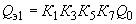 где   - коэффициент, зависящий от условий хранения АХОВ (для сжатых газов  =0,18);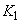   - коэффициент, равный отношению пороговой токсодозы аммиака к пороговой токсодозе другого АХОВ;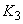   - коэффициент, учитывающий степень вертикальной устойчивости атмосферы; для инверсии принимается равным 1, для изотермии 0,23, для конвекции 0,08;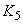   - коэффициент, учитывающий влияние температуры воздуха (для сжатых газов  =1);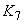   - количество выброшенного (разлившегося) при аварии вещества, т.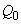 Qэ1 = 0,18х0,04х1,0х1,0х 20,0 = 0,144 т,при условии:• количество разлившегося аммиака – 20 т;• агрегатное состояние – хранение под давлением;• метеорологические условия – инверсия, скорость ветра 1 м/с;• температура воздуха – плюс 20°С.2 Эквивалентное количество Qэ2 вещества во вторичном облаке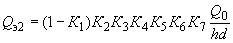 где   - коэффициент, зависящий от физико-химических свойств АХОВ;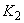   - коэффициент, учитывающий скорость ветра;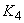   - коэффициент, зависящий от времени  , прошедшего после начала аварии;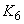   - плотность АХОВ, т/м ;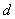   - толщина слоя АХОВ, м.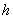 Qэ2 = 0,82х0,025х0,04х1,0х1,0х1,0х1,0х 587,4 = 0,48 т3 Время испарения Т,ч АХОВ с площади разлива,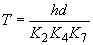 Т = 1,36 ч4 Глубина зоны заражения первичным облаком принимается по приложению В СП 165.1325800.2014Г1 = 1,45 км5 Глубина зоны заражения вторичным облаком принимается по приложению В СП 165.1325800.2014Г2 = 3,05 км6 Полная глубина зоны заражения,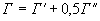 где   - наибольший, 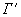   - наименьший из размеров   и  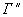 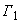 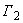 Г = 3,8 км7 Глубина переноса воздушных масс через 1 час после начала аварии,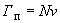 где   - время от начала аварии, ч;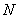   - скорость переноса переднего фронта зараженного воздуха при данной скорости ветра и степени вертикальной устойчивости воздуха, км/ч.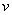 Гп = 5,0 кмОкончательная расчетная глубина зоны заражения принимается равной меньшему значению из Г и Гп, а именно 3,8 км.Сценарий 2При моделировании аварийной обстановки на автодороге по данному сценарию были использованы следующие условия:•	аварийное химическое опасное вещество – сжиженный хлор;•	АХОВ транспортируется в баллонах для перевозки сжиженного хлора;•	полное разрушение баллона при аварии;•	масса жидкого хлора в баллоне составляет 0,96 т;•	направление ветра – в направлении объекта. Расчет1. Определение эквивалентного количества вещества в первичном облакеQэ1 = 0,18х1,0х1,0х1,0х0,96 = 0,17 т,при условии:•	количество разлившегося хлора – 0,96 т;•	метеорологические условия – инверсия, скорость ветра 1 м/с;•	температура воздуха – плюс 20°С.2. Эквивалентное количество вещества во вторичном облакеQэ2 = 0,82х0,052х1,0х1,0х1,0х1,0х1,0х12,4= 0,53 т3. Время испаренияТ = 1,5 ч4. Глубина зоны заражения первичным облаком принимается по приложению В СП 165.1325800.2014Г1 = 1,58 км5. Глубина зоны заражения вторичным облаком принимается по приложению В СП 165.1325800.2014Г2 = 7,72 км6. Полная глубина зоны зараженияГ = 8,51 км7 Глубина переноса воздушных масс через 1 час после начала аварииГп = 5,0 кмОкончательная расчетная глубина зоны заражения принимается равной меньшему значению из Г и Гп, а именно 5,0 км.Результаты расчетов представлены в таблице 2.9.5.Таблица 2.9.5Как видно из расчетов при аварийной ситуации на автодороге, с проливом АХОВ в зоне химического воздействия вторичным облаком аммиака и хлора может оказаться обслуживающий персонал, временно находящийся на территории проектируемых сооружений.Ситуационные планы с зонами возможного заражения АХОВ представлены на рисунках 8.2, 8.3 п.8 «Графическая часть».Сведения о численности и размещении персонала проектируемого объекта, объектов и/или организаций, населения на территориях, прилегающих к проектируемому объекту которые могут оказаться в зоне возможных ЧС природного и техногенного характераВ случае возникновения на объекте аварий с последующим воздействием поражающих факторов существует возможность попадания в зону данного воздействия работников по эксплуатации и обслуживанию объекта. Для выполнения регламентных производственных операций на проектируемых сооружениях осуществляется периодический выезд обслуживающего персонала, который находится на объекте в течение непродолжительного времени. Численность производственного персонала, обслуживающего проектируемые сооружения, составляет 2 человека. В зоне поражающих факторов может оказаться обслуживающий персонал в количестве 2 человек.При проведении ремонтно-восстановительных работ в случае аварийной разгерметизации трубопровода в зоне действия поражающих факторов в результате развития аварийной ситуации, может оказаться 3 человека (с учетом охраны).При аварийной ситуации на автодороге, с проливом АХОВ в зоне химического воздействия вторичным облаком аммиака и хлора может оказаться обслуживающий персонал, временно находящийся на территории площадки скважины или по трассе водовода.Ближайшие населенные пункты расположены за пределами расчетных зон возможного пролива при авариях на проектируемом объекте. Решения по исключению разгерметизации оборудования и предупреждению аварийных выбросов опасных веществВ целях снижения опасности производства, предотвращения аварийных ситуаций и сокращения ущерба от произошедших аварий в проекте предусмотрен комплекс технических мероприятий:• аварийная сигнализация об отклонениях технологических параметров от допустимых значений при возможных аварийных ситуациях;• защита оборудования и трубопровода от статического электричества путем заземления;• установка электрооборудования во взрывозащищенном исполнении;• автоматический контроль параметров работы оборудования, средства сигнализации и автоматические блокировки;• отключение станции управления при понижении давления ниже минимального и при повышении выше максимального на всасывающей линии насоса;• отключение станции управления при повышении выше максимального и понижении ниже минимального давления на напорной линии насоса;• для наблюдения за скоростью коррозии на напорном трубопроводе предусматривается узел контроля скорости коррозии;• периодическая подача ингибитора коррозии передвижными средствами;• трубопровод пластовой воды от проектируемого ВРП-2 до КНС принят из металлопластмассовых труб (МПТ-К) по ТУ  завода изготовителя «Труба металлопластмассовая с наконечниками из коррозионно-стойкой стали», представляющие собой стальные трубы по ГОСТ 8732-78 из стали 20 по ГОСТ 8731-74, с наружным полимерным антикоррозионным покрытием, футерованные внутри полиэтиленовой трубой, закрепленной наконечниками из коррозионно-стойкой стали;• водовод заводнения от проектируемого ВРП-2 до КНС прокладывается подземным способом на глубине не менее 1,3 м от поверхности земли до низа трубы;• высоконапорный водовод заводнения от КНС до скважины № 630 (в связи с небольшой протяженностью равной 10-15 м) проектируется надземным на опорах, из стальной трубы диаметром 89х7 мм по ГОСТ 8732-78 из стали 20А ГОСТ 8731-74, в теплоизоляции;• дренажный трубопровод от проектируемого ВРП до дренажной емкости принят из стальной трубы диаметром 89х4 мм по ГОСТ 8732-78 из стали 20 ГОСТ 8731-74. В соответствии с п. 10.1.34 ГОСТ 32569-2013 дренажные трубопроводы укладываются подземно на глубине не менее 0,8 м с уклоном не менее 0,003 в сторону дренажной емкости;• контроль качества сварных стыков (трубопроводы категории Н - в объеме 100%, из них радиографическим методом не менее 25% стыков; трубопроводы категории С - в объеме 100%, из них радиографическим методом не менее 100% стыков);• наружная поверхность надземных труб, арматуры и деталей трубопроводов теплоизолируется минераловатными изделиями;• для надземного трубопровода применяются полуцилиндры теплоизоляционные из минеральной ваты по ГОСТ 23208-2003 «Цилиндры и полуцилиндры теплоизоляционные из минеральной ваты на синтетическом связующем. Технические условия»;• для арматуры и деталей трубопроводов применяются маты прошивные из минеральной ваты в обкладке из стеклоткани по ГОСТ 21880-2011 «Маты прошивные из минеральной ваты теплоизоляционные. Технические условия»;• в зоне перехода надземного участка трубопровода в подземный теплоизоляция выполняется с заглублением в грунт до нижней образующей трубы и для защиты от почвенной коррозии покрыть гидроизоляцией усиленного типа по ГОСТ Р 51164-98 «Трубопроводы стальные магистральные. Общие требования к защите от коррозии» - комплектом изоляционных материалов;• переход  высоконапорного водовода через автодорогу «Сергиевск-Чекалино-Большая Чесноковка-Русская Селитьба» предусматривается закрытым способом в защитном футляре из труб диаметром 325х10 мм из стали В-10 по ГОСТ 10704-91 «Трубы стальные электросварные прямошовные. Сортамент»;• пересечения проектируемого водовода с существующими подземными коммуникациями       АО «Самаранефтегаз» выполнить в соответствии с ГОСТ Р 55990-2014 открытым способом; при взаимном пересечении проектируемых трубопроводов с существующими коммуникациями выдержать расстояние в свету не менее 0,35 м; пересечение выполнить под углом не менее 60 град;• при пересечении укладываемого трубопровода с ВЛ-220 кВ 5 пр. «Азот-Серноводская» ПАО "ФСК-ЕЭС" - Самарское ПМЭС расстояние по горизонтали, при сближении или параллельном следовании от крайнего отклоненного провода до любой части напорного водовода – не менее 20 м; пересечение выполнить под углом не менее 60 град; расстояние по горизонтали от заземлителя или подземной части (фундаментов) опоры ВЛ-220 кВ до любой части напорного водовода – не менее 10 м;• испытание водоводов на прочность и герметичность;• по трассе водовода  устанавливаются опознавательные знаки на углах поворота трассы, в местах пересечения с подземными коммуникациями;• превентивные мероприятия: периодический осмотр оборудования, выполнение требований инструкций, проверка заземления, плановые ремонты, применение средств очистки и диагностики;• электрохимзащита.Решения, направленные на предупреждение развития аварии и локализацию выбросов (сбросов) опасных веществНа случай возникновения на проектируемом объекте аварийной ситуации и возможности ее дальнейшего развития в проектной документации предусматривается ряд мероприятий по исключению или ограничению и уменьшению масштабов развития аварии. В этих целях в проектной документации приняты следующие технические решения:• обвалование территории площадки скважины с целью защиты прилегающей территории от аварийного разлива пластовой воды вокруг скважины;• на устье скважины предусмотрен спускник для опорожнения водоводов при остановке насоса;• опорожнение надземной обвязочной трубы предусматривается в дренажную емкость и далее будет вывозиться на УПН «Радаевская» ЦПНГ№1, УПСВ «Козловская» (в летний период) ЦПНГ№1, с последующей закачкой в глубокие поглощающие горизонты;• дренажная емкость оборудуется сигнализатором верхнего уровня, воздушником;• заключение всех фланцевые соединений на высоконапорных водоводах в кожухи;• размещение технологического оборудования с обеспечением необходимых по нормам проходов и с учетом требуемых противопожарных разрывов.С целью уменьшения эффекта «домино» расстояния между зданиями, сооружениями и наружными установками приняты в соответствии с требованиями противопожарных норм и правил:• ВНТП 3-85 «Нормы технологического проектирования объектов сбора, транспорта, подготовки нефти, газа и воды нефтяных месторождений»;• ППБО-85 «Правила пожарной безопасности в нефтяной и газовой промышленности»;• ПУЭ «Правила устройства электроустановок»;• СП 18.13330.2011 «Генеральные планы промышленных предприятий. Актуализированная редакция. СНиП II-89-80*»;• СП 231.1311500.2015 «Обустройство нефтяных и газовых месторождений. Требования пожарной безопасности»• Федеральных норм и правил в области промышленной безопасности «Правила безопасности в нефтяной и газовой промышленности» (с изменениями № 1 от 12.01.2015).Противопожарные расстояния между зданиями, сооружениями, а также требуемые минимальные противопожарные расстояния между зданиями, сооружениями приведены в томе 8.Решения по обеспечению взрывопожаробезопасностиВ целях обеспечения взрывопожарной безопасности, предусмотрен комплекс мероприятий, включающий в себя:• принятие планировочных решений генерального плана с учетом санитарно-гигиенических и противопожарных требований, подхода и размещения инженерных сетей;• размещение сооружений с учетом категории по взрывопожароопасности, с обеспечением необходимых по нормам разрывов;• применение оборудования, обеспечивающего надежную работу в течение их расчетного срока службы, с учетом заданных условий эксплуатации (расчетное давление, минимальная и максимальная расчетная температура), состава и характера среды (коррозионная активность и др.) и влияния окружающей среды;• проектируемые сооружения оснащаются системой автоматизации и телемеханизации. Для обеспечения безопасной эксплуатации предусматривается автоматическое и дистанционное управление технологическим процессом;• предусматривается оснащение оборудования необходимыми защитными устройствами, средствами регулирования и блокировками, обеспечивающими безопасную эксплуатацию, возможность проведения ремонтных работ и принятие оперативных мер по предотвращению аварийных ситуаций или локализации аварии;• для прокладки по технологическим площадкам, а также для прокладки межплощадочных сетей предполагается применить кабельную продукцию, не распространяющую горение при групповой прокладке (исполнение - нг)• аварийная сигнализация об отклонениях технологических параметров от допустимых значений при возможных аварийных ситуациях;• для обеспечения безопасности работы во взрывоопасных установках предусматривается электрооборудование, соответствующее по исполнению классу зоны, группе и категории взрывоопасной смеси, согласно ПУЭ;• защита надземных трубопроводов и оборудования от статического электричества и вторичных проявлений молнии методом заземления;• оснащение оборудования, в зависимости от назначения, приборами для измерения давления и температуры, предохранительными устройствами, указателями уровня жидкости, а также запорной и запорно-регулирующей арматурой;• применение электрооборудования, соответствующего по исполнению классу зоны, группе и • периодический инструктаж обслуживающего персонала по правилам и приемам безопасного ведения работ, противопожарным мероприятиям и практическому использованию противопожарных средств;• производство работ по эксплуатации и обслуживанию объекта в строгом соответствии с инструкциями, определяющими основные положения по эксплуатации, инструкциями по технике безопасности, эксплуатации и ремонту оборудования, составленными с учетом местных условий для всех видов работ, утвержденными соответствующими службами.• объект обеспечивается первичными средствами пожаротушения.Классификация проектируемых сооружений по взрывоопасности и пожароопасности приведена в таблице 2.9.6.Таблица 2.9.6 - Классификация зданий и сооружений по взрывоопасности и пожароопасностиСтепень огнестойкости зданий, сооружений, класс функциональной, конструктивной пожарной опасности и класс пожарной опасности строительных конструкций приведены в таблице 2.9.7.Таблица 2.9.7 – Пожарно-техническая характеристика проектируемых зданий, сооруженийПроектной документацией предусматривается реализация системы обеспечения пожарной безопасности. Применена автоматическая пожарная сигнализация (АПС).Система противопожарной защиты (АПС), предусмотренная на проектируемом объекте, предназначена для осуществления оперативных мер по обнаружению пожара и информирования службы пожарной охраны.В соответствии с требованиями п. 5 ст. 17 Федерального закона от 30.12.2009 № 384-ФЗ (ред. от 02.07.2013) «Технический регламент о безопасности зданий и сооружений» перечень зданий и сооружений, подлежащих оборудованию системой оповещения и управления эвакуацией людей, определен с учетом требований СП 3.13130.2009 «Системы противопожарной защиты. Система оповещения и управления эвакуацией людей при пожаре. Требования пожарной безопасности» и приведен в таблице 3.8.В соответствии с требованиями п. 5 ст. 17 Федерального закона от 30.12.2009 № 384-ФЗ (ред. от 02.07.2013) «Технический регламент о безопасности зданий и сооружений» перечень зданий и сооружений, подлежащих защите автоматическими установками пожаротушения и оборудованию автоматической пожарной сигнализацией, определен с учетом требований СП 5.13130.2009 «Системы противопожарной защиты. Установки пожарной сигнализации и пожаротушения автоматические. Нормы и правила проектирования» (с изменениями на 20.06.2011) и приведен в таблице 2.9.8.Таблица 2.9.8 - Перечень зданий и сооружений, подлежащих защите автоматическими установками пожаротушения и оборудованию автоматической пожарной сигнализацией и системой оповещения и управления эвакуацией людейСогласно п. 7.4.5 СП 231.1311500.2015 «Обустройство нефтяных и газовых месторождений. Требования пожарной безопасности» тушение пожара на проектируемых площадках скважин предусматривается осуществлять первичными средствами и мобильными средствами пожаротушения.Здания КТП в соответствии с требованиями подпункта а) пункта 4.1.5 СП 10.13130.2009 не оборудуется внутренним противопожарным водопроводом. Проектируемые объекты расположены на расстоянии более 100 м от источников наружного противопожарного водоснабжения и должны оборудоваться пожарными щитами.На проектируемых площадках пожар относится к классу «В» (пожары горючих жидкостей или плавящихся твердых веществ и материалов), а также к классу «Е» (пожары горючих веществ и материалов электроустановок, находящихся под напряжением) в соответствии со ст. 8 ФЗ от 22.07.2008 № ФЗ-123 «Технологический регламент о требованиях пожарной безопасности»Необходимое количество пожарных щитов, их тип и оснащение принято в соответствии с приложениями № 5 и № 6 «Правил противопожарного режима в Российской Федерации», утвержденных постановлением Правительства РФ 25.04.2012 № 390 «О противопожарном режиме» (ред. от 30.12.2017).Оснащение пожарных щитов приведено в таблице 2.9.9.Таблица 2.9.9 - Нормы комплектации пожарных щитов немеханизированным инструментом и инвентарем (при эксплуатации объектов)Ближайшим подразделением пожарной охраны к проектируемому объекту является ПСЧ № 109 ПСО № 40, дислоцирующаяся в с. Сергиевск Сергиевского района Самарской области.Ближайшим ведомственным подразделением пожарной охраны к проектируемому объекту является ПЧ-175 ООО «РН-Пожарная безопасность», которая дислоцируется в п.г.т. Суходол Сергиевского района Самарской области. Пожаротушение до прибытия дежурного караула пожарной части осуществляется первичными средствами.Мероприятия по контролю радиационной, химической обстановки, обнаружения взрывоопасных концентраций, обнаружению предметов, снаряженных химически опасными, взрывоопасными и радиационными веществамиДля обеспечения безопасных условий работы обслуживающего персонала при проведении аварийных и ремонтных работ, связанных с риском выделения токсичных и взрывоопасных веществ, должен устанавливаться непрерывный контроль на протяжении всего времени производства этих работ с применением переносных газоанализаторов.Действующие бригады, из числа которых предусматривается выделение людей для обслуживания проектируемых сооружений, оснащены переносными газоанализаторами (УГ-2, АНКАТ, КОЛИОН-1В-03) для осуществления периодического количественного и качественного контроля за содержанием в воздухе токсичных и взрывоопасных веществ (в том числе и на находящихся в непосредственной близости от проектируемых сооружениях объектах).Мероприятия по мониторингу технологических процессов, соответствующих функциональному назначению зданий и сооруженийВ соответствии с техническими требованиями на проектирование (см. Том 1) предусматривается подключение объектов автоматизации к действующей автоматизированной системе диспетчерского контроля и управления АО «Самаранефтегаз», центр сбора и обработки информации (ЦСОИ) «Суходол», построенной на базе SCADA «Телескоп+».На площадке скважины № 630 организуется отдельный КП телемеханики с абонентским номером в АСДУ на базе терминального контроллера, на который собирается информация с площадки скважины.На площадке ВРП организуется отдельный КП телемеханики с абонентским номером в АСДУ на базе терминального контроллера, на который собирается информация с площадки ВРП. Терминальный контроллер осуществляет преобразование информации, поступающей от датчиков с аналоговыми, дискретными и цифровыми выходными сигналами. Информация от штатного контроллера, КНС,  расходомеров, счетчика электроэнергии передается на терминальный контроллер по интерфейсу RS-485 с использованием протокола передачи данных ModBus RTU. Технические средства автоматизации подстанции трансформаторной комплектной обеспечивают автоматизацию в объеме, определяемом проектными решениями и требованиями МУК ЕТТ № П4-06 М-0087, версия 1.0. Передача информации от КТП (телесигнализация пожара; телесигнализация несанкционированного доступа, телесигнализация неисправности ОПС) осуществляется на терминальный контроллер. Технические средства автоматизации станции управления обеспечивают автоматизацию в объеме, определяемом проектными решениями и требованиями МУК ЕТТ № П1-01.05 М-0005, версия 6.0.Терминальный контроллер, вторичные приборы, электроаппаратура и оборудование связи устанавливается в шкафах КИПиА наружного исполнения. Шкафы КИПиА размещается в районе ВРП, в районе скважины № 630. В настоящем проекте рассматриваются вопросы автоматизации и телемеханизации следующих объектов:• приустьевая площадка скважины ППД № 630;• станция насосная кустовая КНС;• пункт водораспределительный ВРП (технологический блок);• подстанция трансформаторная комплектная для скважины № 630;• станция управления насосом скважины № 630;• дренажная емкость.Площадка скважины № 630Технические средства автоматизации обеспечивают:• измерение давления воды на устье скважины;• измерение давления воды на всасывающей линии КНС;• измерение давления воды на напорной линии КНС;• телеизмерение давления воды на всасывающей линии КНС;• телеизмерение давления воды на напорной линии КНС;• телесигнализация аварийного повышения и понижения давления воды на всасывающей линии КНС;• телесигнализация аварийного повышения и понижения давления воды на напорной линии КНС;• автоматическое отключение КНС при аварийном повышении и понижении давления воды на напорной линии и аварийном понижении на всасывающей линии;• телесигнализацию об аварии КНС;• телесигнализацию понижения температуры в шкафу КИПиА ниже нормы;• телесигнализацию открытия двери в шкаф КИПиА;• телесигнализацию отсутствия внешнего электропитания шкафа КИПиА;• телесигнализацию о пожаре в КТП;• телесигнализацию о неисправности охранно-пожарной сигнализации в КТП;• телесигнализацию открытия входной двери в КТП;• передачу данных от КНС по интерфейсу RS-485;• передачу данных от счетчика электроэнергии в КТП по интерфейсу RS-485.Площадка ВРПТехнические средства автоматизации обеспечивают автоматизацию ВРП в объеме, определяемом проектными решениями и требованиями МУК ЕТТ П1-01.05 М-0097 версия 2.0, в том числе:• телеизмерение температуры воды в общем коллекторе;• телеизмерение давления воды в общем коллекторе;• телеизмерение давления воды в отходящих линиях (8 шт.);• телеизмерение расхода воды в отходящих линиях (8 шт.);• телесигнализацию понижения температуры воздуха в блоке ВРП;• телесигнализацию понижения температуры в шкафу КИПиА ниже нормы;• телесигнализацию открытия двери в шкаф КИПиА;• телесигнализацию отсутствия внешнего электропитания шкафа КИПиА;• телесигнализацию о пожаре в КТП;• телесигнализацию о неисправности охранно-пожарной сигнализации в КТП;• телесигнализацию открытия входной двери в КТП;• передачу данных от счетчика электроэнергии в КТП по интерфейсу RS-485;• измерение верхнего уровня в дренажной емкости ДЕ-1 по месту.Сведения по мониторингу опасных природных процессов и явленийМониторинг опасных природных процессов и оповещение о них осуществляется ведомственными системами Росгидромета и Российской Академии Наук.Мониторинг опасных гидрометеорологических процессов ведется Приволжским межрегиональным территориальным управлением по гидрометеорологии и мониторингу окружающей среды (Приволжский УГМС) с использованием собственной сети гидро- и метеорологических постов.Мероприятия по защите проектируемого объекта и персонала от ЧС техногенного характера, вызванных авариями на рядом расположенных объектах производственного назначения и линейных объектахОсновными способами защиты проектируемого объекта и персонала от воздействия АХОВ при аварийных ситуациях на транспорте в условиях химического заражения являются: • использование индивидуальных средств защиты;• металлические конструкции, изделия закладные и сварные швы, находящиеся на открытом воздухе защищены антикоррозионным составом;• эвакуация персонала при химическом заражении АХОВ за пределы опасной зоны.Для защиты персонала, проектируемого технологического оборудования и сооружений предусматривается:• размещение проектируемых сооружений с учетом категории по взрывопожароопасности и с обеспечением необходимых по нормам проходов и с учетом требуемых противопожарных разрывов;• применение конструкций и материалов, соответствующих природно-климатическим и геологическим условия района строительства;• защита от прямых ударов молнии и вторичных ее проявлений, защита от статического электричества;• установка электрооборудования, соответствующего по исполнению классу взрывоопасной зоны, категории и группе взрывоопасной смеси;• опорные конструкции технологических, электротехнических эстакад приняты несгораемыми;• применение негорючих материалов в качестве теплоизоляции;• применение кабелей с пониженной горючестью;• использование индивидуальных средств защиты;• при взаимном пересечении проектируемых трубопроводов с существующими коммуникациями выдержать расстояние в свету не менее 0,35 м, под углом не менее 60 град;• эвакуация персонала из зоны поражения.Мероприятия по инженерной защите проектируемого объекта от чрезвычайных ситуаций природного характера, вызванных опасными природными процессами и явлениямиМероприятия по инженерной защите территории объекта, зданий, сооружений и оборудования от опасных геологических процессов и природных явлений приведены в таблице 2.9.10.Таблица 2.9.10Решения по созданию на проектируемом объекте запасов материальных средств, предназначенных для ликвидации ЧС и их последствийДля ликвидации ЧС, возникающих в результате возможных аварий на проектируемых сооружениях, предусмотрены резервы материальных средств согласно постановлению Правительства РФ от 10 ноября 1996 г. № 1340 «О порядке создания и использования резервов материальных ресурсов для ликвидации чрезвычайных ситуаций природного и техногенного характера».АО «Самаранефтегаз» располагает всеми необходимыми резервами материальных ресурсов для ликвидации возможных ЧС природного и техногенного характера. Приказ о создании финансовых и материальных ресурсов, номенклатура пополняемого материально-технического резерва приведены в приложении Г. Указанный резерв материальных средств является достаточным и обеспечивает возможность ликвидации аварийных ситуаций на проектируемом объекте.Технические решения по системам оповещения о чрезвычайных ситуацияхОсновными задачами системы оповещения являются:• доведения сообщений об аварии до руководства, обслуживающего персонала и личного состава аварийных формирований и проведение их сбора для решения вопросов по ее ликвидации; • принятие первоочередных мер в аварийной ситуации по спасению персонала, безаварийной остановке производства и локализации аварии. Средствами получения информации об аварии на проектируемом объекте являются: • сигналы системы автоматики; • сообщение от первого обнаружившего (очевидца, пострадавшего, анонимного источника) аварийную ситуацию. В случае возникновения ЧС на проектируемом объекте порядок оповещения предусматривается по следующей схеме:• первый обнаруживший (очевидец, пострадавший, анонимный источник) аварийную ситуацию по средствам сотовой связи, речевого сообщения информирует дежурного оператора УПН «Радаевская»;• оператор, получив сигнал о ЧС, немедленно оповещает: по средствам телефонной связи, сотовой связи начальника, мастера УПН; по средствам сотовой связи персонал, находящийся на территории месторождения; по средствам телефонной связи диспетчера ПСЧ-109, ПЧ-175 (при необходимости), дежурного скорой медицинской помощи (при необходимости); по средствам телефонной связи диспетчера ЦППД, ЦЭРТ-1; • диспетчер ЦППД, ЦЭРТ-1 получив сигнал о ЧС, немедленно оповещает по средствам телефонной связи начальника ЦППД, ЦЭРТ, диспетчера РИТС СГМ, диспетчера ПСЧ-109, ПЧ-175 (при необходимости), дежурного скорой медицинской помощи (при необходимости);• диспетчер РИТС СГМ, получив сигнал о ЧС, немедленно оповещает по средствам телефонной связи начальника смены ЦИТУ АО «Самаранефтегаз» • начальник смены ЦИТУ, получив сигнал о ЧС, немедленно оповещает по средствам телефонной связи начальника ЦИТУ;• диспетчер ДДС по указанию начальника смены ЦИТУ по средствам телефонной связи оповещает диспетчера цеха по ликвидации аварий и их последствий - аварийно-спасательное формирование (ЦЛАП-АСФ), диспетчера ФГУ АСФ Северо-восточная противофонтанная военизированная часть (СВПФВЧ), диспетчера ЕДДС муниципального района Сергиевский на территории которого произошла авария, силы привлекаемых организаций (НАСФ)При получении сигнала об аварийной ситуации от систем автоматики, средств контроля и управления диспетчер АСДУ ЦСОИ «Суходол» немедленно оповещает по средствам телефонной связи оператора УПН «Радаевская», диспетчера ПСЧ-109, ПЧ-175, диспетчера ЦППД, ЦЭРТ-1, диспетчера РИТС СГМ. Далее порядок оповещения такой же, что и выше описанный.Оповещение местных и территориальных органов власти, оперативных служб, руководства АО «Самаранефтегаз» и т.д. осуществляется с использованием средств телефонной связи.Информация о ЧС доводится со следующими временными характеристиками:• экстренное уведомление и оповещение о прогнозе и факте ЧС регионального и местного масштаба – незамедлительно вне зависимости от времени суток;• срочная информация о развитии обстановки при ЧС и о ходе работ по их ликвидации – не позднее двух часов с момента уведомления о событии, последующие сообщения с периодичностью не более четырех часов;• обобщенная информация о событиях за сутки при ведении работ по ликвидации ЧС – к 16 часам каждых суток.Строительство пунктов управления производственным процессом проектной документацией не предусматривается. Централизованный контроль за работой проектируемых сооружений предусматривается осуществлять из диспетчерского пункта ЦСОИ «Суходол». Диспетчерский пункт, в котором расположен пульт управления, расположен вне зоны действия поражающих факторов при авариях на проектируемых сооружениях. В связи с вышеизложенным, специальных мероприятий по защите операторной, как пункта управления производственным процессом, от негативных последствий аварийных ситуаций в проектной документации не предусматривается.Устойчивое функционирование сетей связи обеспечивается следующими условиями:• применение категории по надежности электроснабжения не ниже первой;• применение устройств грозозащиты;• заземление оборудования связи, электропитания, устройств грозозащиты;• использование системы контролирующей состояние каналов связи и оборудования, и позволяющей своевременно применять меры для устранения возникших внештатных ситуаций;• применение мероприятий физической защиты оборудования (ограничение доступа в шкаф КИПиА).Мероприятия по обеспечению эвакуации населения (персонала проектируемого объекта) при чрезвычайных ситуациях природного и техногенного характера, мероприятия по обеспечению беспрепятственного ввода и передвижения на территории проектируемого объекта аварийно-спасательных сил для ликвидации чрезвычайных ситуацийЭвакуация персонала при ЧС производится на безопасное расстояние в любом направлении, в зависимости от места возникновения аварии с учетом метеоусловий, включая направление, скорость ветра и прогноз их возможного изменения. Проектируемые сооружения находятся на открытой местности, что позволяет беспрепятственно осуществить экстренный выход персонала за пределы зон воздействия поражающих факторов. Беспрепятственная эвакуация персонала с территории проектируемых сооружений обеспечивается объемно-планировочными решениями, а также наличием существующих и проектируемых подъездных дорог. Существующие и проектируемые подъездные дороги позволяют провести своевременную эвакуацию персонала при необходимости за пределы зоны чрезвычайной ситуации.Беспрепятственный ввод и передвижение на территории проектируемых сооружений аварийно-спасательных сил обеспечивается автодорогами, подъездными путями и проездами к проектируемым сооружениям. Существующая дорожная сеть в районе проектируемых сооружений обеспечивает проезд транспортных средств. К проектируемым сооружениям предусмотрены подъезды с грунтощебеночным покрытием. Подъезды предусмотрены от существующих грунтовых полевых дорог проходимых в период весенне-осенней распутицы. При тяжелых дорожных условиях, для обеспечения ввода аварийно-спасательных сил, используется техника высокой проходимости. Планировочные отметки проезда приняты в соответствии с отметками существующих автодорог.ДОКУМЕНТАЦИЯ ПО ПЛАНИРОВКЕ ТЕРРИТОРИИдля строительства объекта6334П «Система заводнения скважины №630 Радаевского месторождения»в границах сельских поселений Сергиевск и Елшанка муниципального района Сергиевский Самарской областиКнига 3. Проект межевания территорииСамара, 2020г.Состав проекта межевания территорииРаздел 1 "Проект межевания территории. Текстовая часть"Исходно-разрешительная документацияОснованием для разработки проекта межевания территории служит:1. Договор на выполнение работ с ООО «СамараНИПИнефть».2. Материалы инженерных изысканий.3. «Градостроительный кодекс РФ» №190-ФЗ от 29.12.2004 г. (в редакции 2018 г.).4. Постановление Правительства РФ №77 от 15.02.2011 г.5. «Земельный кодекс РФ» №136-ФЗ от 25.10.2001 г. (в редакции 2018 г.).6. Сведения государственного кадастрового учета.7. Топографическая съемка территории.8. Правила землепользования и застройки сельского поселения Сергиевск Сергиевского района Самарской области.9. Правила землепользования и застройки сельского поселения Елшанка Сергиевского района Самарской области.Основание для выполнения проекта межеванияПроект межевания территории разрабатывается в соответствии с проектом планировки территории в целях установления границ земельных участков, предназначенных для строительства и размещения объекта АО "Самаранефтегаз":  6334П «Система заводнения скважины №630 Радаевского месторождения» согласно:- Технического задания на выполнение проекта планировки территории и проекта межевания территории объекта: 6334П «Система заводнения скважины №630 Радаевского месторождения» на территории муниципального района Сергиевский Самарской области.  Цели и задачи выполнения проекта межевания территорииПодготовка проекта межевания территории осуществляется в целях определения местоположения границ земельных участков, которые образованы из земель, государственная собственность на которые не разграничена. При подготовке проекта межевания территории определение местоположения границ образуемых земельных участков осуществляется в соответствии с градостроительными регламентами и нормами отвода земельных участков для конкретных видов деятельности, установленными в соответствии с федеральными законами, техническими регламентами.Сформированные земельные участки должны обеспечить:- возможность полноценной реализации прав на формируемые земельные участки, включая возможность полноценного использования в соответствии с назначением, и эксплуатационными качествами.- возможность долгосрочного использования земельного участка.Структура землепользования в пределах территории межевания, сформированная в результате межевания должна обеспечить условия для наиболее эффективного использования и развития этой территории.В процессе межевания решаются следующие задачи:- установление границ земельных участков необходимых для размещения объекта АО "Самаранефтегаз". Проектом межевания границ отображены:- красные линии, утвержденные в составе проекта планировки территории;- границы образуемых земельных участков и их частей.Проектные решенияРазмещение линейного объекта 6334П «Система заводнения скважины №630 Радаевского месторождения» на территории муниципального района Сергиевский Самарской области планируется на землях категории - земли сельскохозяйственного назначения, земли промышленности, земли лесного фонда.Проектируемый объект расположен в кадастровых кварталах - 63:31:0704001, 63:31:0903001.Проектом межевания определяются площадь и границы образуемых земельных участков.Использование земель сельскохозяйственного назначения или земельных участков в составе таких земель, предоставляемых на период осуществления строительства линейных сооружений, осуществляется без перевода земель сельскохозяйственного назначения в земли иных категорий (п. 2 введен Федеральным законом от 21.07.2005 № 111-ФЗ). Строительство проектируемых площадных сооружений потребует отвода земель в долгосрочное пользование (с переводом земельного участка из одной категории в другую), долгосрочную аренду и во временное пользование на период строительства объекта.В соответствии с Федеральным законом от 21.12.2004 № 172-ФЗ «О переводе земель или земельных участков из одной категории в другую», перевод земель сельскохозяйственного назначения под размещение скважин в категорию земель промышленности в рассматриваемом случае допускается, так как он связан с добычей полезных ископаемых. Согласно статье 30 Земельного кодекса РФ от 25.10.2001г. № 136-ФЗ предоставление в аренду пользователю недр земельных участков, необходимых для ведения работ, связанных с пользованием недрами, из земель, находящихся в государственной или муниципальной собственности осуществляется без проведения аукционов. Формирование земельных участков сельскохозяйственного назначения для строительства осуществляется с предварительным согласованием мест размещения объектов. Предоставление таких земельных участков осуществляется в аренду с возвратом землепользователям после проведения рекультивации нарушенных земель. ВЫВОДЫ ПО ПРОЕКТУОтчуждение земель во временное (краткосрочное) использование выполняется на период производства строительно-монтажных работ. Все строительные работы должны проводиться исключительно в пределах полосы отвода.Настоящим проектом выполнено: - Формирование границ образуемых земельных участков и их частей.Настоящий проект обеспечивает равные права и возможности правообладателей земельных участков в соответствии с действующим законодательством. Сформированные границы земельных участков позволяют обеспечить необходимые условия для строительства и размещения объекта АО "Самаранефтегаз":  6334П «Система заводнения скважины №630 Радаевского месторождения» общей площадью – 31 703 кв.м. (на землях сельскохозяйственного назначения – 22 471 кв.м., на землях промышленности – 2 231 кв.м., на землях лесного фонда – 7 001 кв.м.)Земельные участки под строительство объекта образованы с учетом ранее поставленных на государственный кадастровый учет земельных участков. Данным проектом не предусматривается формировать земельные участки из земель Администрации муниципального района, государственная собственность на которые не разграничена. Земельный участок образуется в соответствии с абзацем 9 части 1 статьи 15 Закона Самарской области от 11.03.2005 №94-ГД «О земле», а именно: минимальный размер образуемого нового неделимого земельного участка из земель сельскохозяйственного назначения в целях недропользования устанавливается равным размеру, необходимому для проведения работ при разработке месторождений полезных ископаемых. Формирование данного земельного участка осуществляется с целью реализации проектных решений, необходимых для проведения работ при разработке месторождений полезных ископаемых АО «Самаранефтегаз» на основании лицензии на пользование недрами, то есть для недропользования».1.1	Перечень и сведения о площади образуемых земельных участков, в том числе возможные способы их образования.Итого: 31 703 м21.2 Перечень и сведения о площади образуемых земельных участков, которые будут отнесены к территориям общего пользования или имуществу общего пользования, в том числе в отношении которых предполагаются резервирование и (или) изъятие для государственных или муниципальных нужд.Земельных участков, которые будут отнесены к территориям общего пользования или имуществу общего пользования, в том числе в отношении которых предполагаются резервирование и (или) изъятие для государственных или муниципальных нужд не образовывается.1.3 Вид разрешенного использования образуемых земельных участков в соответствии с проектом планировки территории в случаях, предусмотренных настоящим Кодексом.Согласно приказу № 540 от 1 сентября 2014 года «об утверждении классификатора видов разрешенного использования земельных участков» образуемые земельные участки в соответствии с проектом планировки имеют следующие виды разрешенного использования::4845/чзу1 (Строительство скважины № 630), :4845/чзу2 (Обустройство скважины № 630, Постоянный переезд через низконапорный водовод от  ВРП-2 до КНС-1, Технологический проезд к сооружениям скважины № 630, Трасса  низконапорного водовода от ВРП-2 до КНС-1, трасса ВЛ-6 кВ к скважине), :4845/чзу3 (Обустройство скважины № 630, Постоянный переезд через низконапорный водовод от  ВРП-2 до КНС-1, Технологический проезд к сооружениям скважины № 630, Трасса  линии анодного заземления, Трасса низконапорного водовода от ВРП-2 до КНС-1, трасса ВЛ-6 кВ к скв) – для сельскохозяйственной деятельности;:172/чзу1 (Трасса ВЛ-6 кВ на ВРП-2, ВРП-2, Технологический проезд к ВРП-2, Трасса  низконапорного водовода от ВРП-2 до КНС-1, трасса ВЛ-6 кВ к скважине № 630  в параллельном следовании) - для эксплуатации Радаевского месторождения  нефти (для размещения объектов эксплуатации и  строительства скважин добычи нефти и газа на  Радаевском месторождении);:175/чзу1 (Трасса низконапорного водовода от ВРП-2 до КНС-1, трасса ВЛ-6 кВ к скважине № 630  в параллельном следовании) - для эксплуатации Радаевского месторождения  нефти (для размещения производственных  объектов на Радаевском месторождении нефти);:чзу1 (Трасса низконапорного водовода от ВРП-2 до КНС-1, трасса ВЛ-6 кВ к скважине №  630 в параллельном следован), чзу2 (Трасса ВЛ-6 кВ на ВРП-2, ВРП-2, Технологический проезд к ВРП-2, Трасса  низконапорного водовода от ВРП-2 до КНС-1, трасса ВЛ-6 кВ к скважине № 630  в параллельном следовании) – трубопроводный транспорт.1.4 Сведения о границах территории, в отношении которой утвержден проект межевания, содержащие перечень координат характерных точек этих границ в системе координат, используемой для ведения Единого государственного реестра недвижимости. Координаты характерных точек границ территории, в отношении которой утвержден проект межевания, определяются в соответствии с требованиями к точности определения координат характерных точек границ, установленных в соответствии с настоящим Кодексом для территориальных зон. (п. 5 введен Федеральным законом от 03.08.2018 N 342-ФЗ)Каталог координат образуемых и изменяемых земельных участков и их частейИтого: 31 703 м21.5 Целевое назначение лесов, вид (виды) разрешенного использования лесного участка, количественные и качественные характеристики лесного участка, сведения о нахождении лесного участка в границах особо защитных участков лесов (в случае, если подготовка проекта межевания территории осуществляется в целях определения местоположения границ образуемых и (или) изменяемых лесных участков)Согласно письму №22-05-02/11309 от 16.05.2019 Министерства лесного хозяйства, охраны окружающей среды и природопользования Самарской области проектируемый объект частично входит в состав земель лесного фонда и располагается в выделах 1, 2, 51 квартала №116 Сергиевского участкового лесничества Сергиевского лесничества. Согласно пункту 1 статьи 87 Лесного кодекса РФ основой осуществления использования, охраны, защиты, воспроизводства лесов, расположенных в границах лесничества, лесопарка, является лесохозяйственный регламент лесничества, лесопарка.Лесохозяйственным регламентом в выделах 1, 2, 51 квартала №116 Сергиевского участкового лесничества Сергиевского лесничества предусмотрено размещение объектов, связанных с выполнением работ по строительству, реконструкции и эксплуатации линейных объектов, прежде всего, на нелесных землях, а при отсутствии на лесном участке таких земель – участки не возобновившихся вырубок, гарей, пустырей, прогалины, а также площади, на которых произрастают низкополнотные и наименее ценные лесные насаждения.1.6 Сведения о границах территории, в отношении которой утвержден проект межевания, содержащие перечень координат характерных точек этих границ в системе координат, используемой для ведения Единого государственного реестра недвижимости.Координаты характерных точек границ территории, в отношении которой утвержден проект межевания, определяются в соответствии с требованиями к точности определения координат характерных точек границ, установленных в соответствии с настоящим Кодексом для территориальных зон.Граница зоны планируемого размещения линейных объектов, в отношении которой осуществляется подготовка проекта планировки совпадает с устанавливаемой красной линией.  Линии отступа от красных линий в целях определения места допустимого размещения зданий, строений, сооружений отсутствуют. Проектируемые полосы отвода общественного сервитута имеют постоянную ширину в условиях сложившейся застройки с учетом интересов владельцев земельных участков. Красные линии рассматриваемой территории сформированы с учетом границы зоны планируемого размещения объектов.1.7 Обоснование размещения линейного объекта с учётом особых условий использования территорий и мероприятий по сохранению объектов культурного наследия. В соответствии со статьей 1 Градостроительного Кодекса РФ зонами с особыми условиями использования территорий называются охранные, санитарно-защитные зоны, зоны охраны объектов культурного наследия (памятников истории и культуры) народов Российской Федерации, водоохранные зоны, зоны охраны источников питьевого водоснабжения, зоны охраняемых объектов, иные зоны, устанавливаемые в соответствии с законодательством Российской Федерации. В границах зоны планируемого размещения объекта строительства 6334П «Система заводнения скважины №630 Радаевского месторождения» на территории сельских поселений Сергиевск и Елшанка муниципального района Сергиевский Самарской области объектов культурного наследия, в том числе памятников археологии, состоящих на государственной охране, не зарегистрировано. Объект 6334П «Система заводнения скважины №630 Радаевского месторождения» на территории сельских поселений Сергиевск и Елшанка муниципального района Сергиевский Самарской области не входит в границы существующих особо охраняемых природных территории местного, регионального и федерального значения. Публичные сервитуты в пределах территории проектирования объекта капитального строительства местного значения не зарегистрированы, в связи с чем, границы зон действия публичных сервитутов в графической части не отображаются. Так же в проекте межевания планируется установление охранных зон объектов электросетевого хозяйства в соответствии с постановлением Правительства Российской Федерации от 24.02.2009 № 160 «О порядке установления охранных зон объектов электросетевого хозяйства и особых условий использования земельных участков, расположенных в границах таких зон». Для объектов электросетевого хозяйства устанавливаются охранные зоны по обе стороны:- вдоль подземных кабельных линий электропередачи - от крайних кабелей на расстоянии 1 метра (при прохождении кабельных линий напряжением до 1 киловольта);- вдоль линии электропередачи - от крайних проводов при неотклоненном их положении на расстоянии 10 м. Для исключения возможности повреждения трубопроводов (при любом виде их прокладки) устанавливаются охранные зоны вдоль трасс трубопроводов, транспортирующих нефть, природный газ, нефтепродукты, нефтяной и искусственный углеводородные газы, - в виде участка земли, ограниченного условными линиями, проходящими в 25 метрах от оси трубопровода с каждой стороны в соответствии с "Правилами охраны магистральных трубопроводов" (утв. Минтопэнерго РФ 29.04.1992, Постановлением Госгортехнадзора РФ от 22.04.1992 N 9) (с изм. от 23.11.1994) (вместе с "Положением о взаимоотношениях предприятий, коммуникации которых проходят в одном техническом коридоре или пересекаются").В соответствии с СанПиН 2.2.1/2.1.1.1200-03, проектируемая скважина относится к III классу с ориентировочным размером СЗЗ – 300 м (п. 7.1.3. «Промышленные объекты по добыче нефти при выбросе сероводорода до 0,5 т/сутки с малым содержанием летучих углеводородов»).Определение координат характерных точек границ охранной зоны, а также площади объекта землеустройства осуществлялось аналитическим методом с использованием картографического материала и сведений ГКН о координатах поворотных точек границ земельного участка под объектом 6334П «Система заводнения скважины №630 Радаевского месторождения».Зоны действия публичных сервитутовНа территории планируемого размещения объектов капитального строительства отсутствуют границы зон действия публичных сервитутов. В соответствии с кадастровыми планами территории в государственном кадастре недвижимости отсутствуют сведения об обременениях земельных участков в пределах границы зоны планируемого размещения объекта.Раздел 2 "Проект межевания территории. Графическая часть"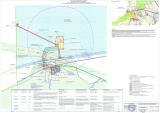 Раздел 3 «Материалы по обоснованию проекта межевания территории»Администрациясельского поселения Антоновка муниципального района Сергиевский ПОСТАНОВЛЕНИЕот 21.04.2020г.                                                                                                                                                                                                                        № 24О внесении изменений в Приложение к постановлению администрации сельского поселения Антоновка муниципального района Сергиевский № 47 от 29.12.2018г. «Об утверждении муниципальной программы «Благоустройство территории сельского поселения Антоновка муниципального района Сергиевский» на 2019-2021гг.»В соответствии с Федеральным законом от 06.10.2003 № 131-ФЗ «Об общих принципах организации местного самоуправления в Российской Федерации» и Уставом сельского поселения Антоновка, в целях уточнения объемов финансирования проводимых программных мероприятий, Администрация сельского поселения Антоновка муниципального района Сергиевский  ПОСТАНОВЛЯЕТ:1.Внести изменения в Приложение к постановлению Администрации сельского поселения Антоновка муниципального района Сергиевский № 47 от 29.12.2018г.«Об утверждении муниципальной программы «Благоустройство территории сельского поселения Антоновка муниципального района Сергиевский» на 2019-2021гг.» (далее - Программа) следующего содержания:1.1.В Паспорте Программы позицию «Объем финансирования» изложить в следующей редакции: Планируемый общий объем финансирования Программы составит:  2452,10135 тыс. рублей (прогноз), в том числе:-средств местного бюджета – 2323,10135 тыс. рублей:2019 год 801,96251 тыс. рублей;2020 год 580,88708 тыс. рублей;2021 год 940,25176 тыс. рублей.- средств областного бюджета – 129,00000 тыс. рублей:2019 год 129,00000 тыс. рублей.     2020 год 0,00 тыс. рублей;2021 год 0,00 тыс. рублей.1.2.В разделе программы «Срок реализации Программы и источники финансирования» абзац 3 изложить в следующей редакции: Общий объем финансирования на реализацию Программы составляет 2452,10135 тыс. рублей, в том числе по годам:2019 год – 930,96251 тыс. рублей;2020 год – 580,88708 тыс. рублей;2021 год – 940,25176 тыс. рублей.1.3.Раздел Программы «Перечень программных мероприятий» изложить в следующей редакции:2.Опубликовать настоящее Постановление в газете «Сергиевский вестник».3.Настоящее Постановление вступает в силу со дня его официального опубликования.	Глава сельского поселения Антоновкамуниципального района Сергиевский                                          К.Е. ДолгаевАдминистрациясельского поселения Антоновка муниципального района Сергиевский ПОСТАНОВЛЕНИЕот 21.04.2020г.                                                                                                                                                                                                                        № 25О внесении изменений в Приложение к постановлению администрации сельского поселения Антоновка муниципального района Сергиевский № 48 от 29.12.2018г. «Об утверждении муниципальной программы «Управление и распоряжение муниципальным имуществом сельского поселения Антоновка муниципального района Сергиевский» на 2019-2021гг.»В соответствии с Федеральным законом от 06.10.2003 № 131-ФЗ «Об общих принципах организации местного самоуправления в Российской Федерации», Федеральным законом от 21.12.2001 № 178-ФЗ (ред. от 13.07.2015) «О приватизации государственного и муниципального имущества», Уставом сельского поселения Антоновка, в целях уточнения объемов финансирования проводимых программных мероприятий, Администрация сельского поселения Антоновка муниципального района СергиевскийПОСТАНОВЛЯЕТ:1.Внести изменения в Приложение к постановлению Администрации сельского поселения Антоновка муниципального района Сергиевский № 40 от 25.12.2015г.  «Об утверждении муниципальной Программы «Управление и распоряжение муниципальным имуществом сельского поселения Антоновка муниципального района Сергиевский» на 2019-2021гг.» (далее - Программа) следующего содержания:1.1. В Паспорте Программы позицию «Объемы, источники финансирования программы» изложить в следующей редакции:Общий объем финансирования Программы составляет 482,88174 тыс. рублей, в том числе из местного бюджета –  482,88174 тыс. рублей.2019г. – 387,98797 тыс. руб.2020г. – 94,89377 тыс. руб.2021г. - 0,0 тыс. руб.      1.2. В разделе программы пункт 2 «Цели и задачи программы, сроки и этапы реализации программы» абзац 3 изложить в следующей редакции:Общий объем финансирования Программы составляет 482,88174 тыс. рублей.1.3.Раздел Программы «Перечень программных мероприятий» изложить в следующей редакции:2.Опубликовать настоящее Постановление в газете «Сергиевский вестник».3.Настоящее Постановление вступает в силу со дня его официального опубликования.Глава сельского поселения Антоновка муниципального района Сергиевский                                      К.Е.ДолгаевАдминистрациясельского поселения Антоновка муниципального района Сергиевский ПОСТАНОВЛЕНИЕот 21.04.2020г.                                                                                                                                                                                                                        № 26О внесении изменений в Приложение к постановлению администрации сельского поселения Антоновка муниципального района Сергиевский № 43 от29.12.2018г. «Об утверждении муниципальной программы «Совершенствование муниципального управления  сельского поселения Антоновка муниципального района Сергиевский» на 2019-2021гг.В соответствии с Федеральным законом от 06.10.2003 № 131-ФЗ «Об общих принципах организации местного самоуправления в Российской Федерации» и Уставом сельского поселения Антоновка, в целях уточнения объемов финансирования проводимых программных мероприятий, Администрация сельского поселения Антоновка муниципального района Сергиевский  ПОСТАНОВЛЯЕТ:1.Внести изменения в Приложение к постановлению администрации сельского поселения Антоновка муниципального района Сергиевский № 43от 29.12.2018г. «Об утверждении муниципальной программы «Совершенствование муниципального управления  сельского поселения Антоновка муниципального района Сергиевский» на 2019-2021гг. (далее - Программа) следующего содержания:1.1.В Паспорте Программы позицию «Объемы и источники финансирования Программы» изложить в следующей редакции:Общий объем финансирования Программы составляет 6536,49343  тыс. руб.,  в том числе: - средства местного бюджета – 4785,29112 тыс. рублей:2019 год – 1425,28606 тыс. руб.;2020 год – 1916,63684 тыс. руб.;2021 год – 1443,36824 тыс. руб.         - средства федерального бюджета –167,14000 тыс. рублей:2019 год –82,30000 тыс. руб.;2020 год- 84,84000 тыс. руб.;2021 год- 0,00 тыс. руб.- средства областного бюджета – 1584,06231 тыс. рублей:2019 год – 709,67260 тыс. руб.,2020 год – 874,38971 тыс. руб.,2021 год – 0,00 тыс. руб.1.2.Раздел  Программы  4 «Ресурсное обеспечение реализации Программы» изложить в следующей редакции:2.Опубликовать настоящее Постановление в газете «Сергиевский вестник».3.Настоящее Постановление вступает в силу со дня его официального опубликования.Глава сельского поселения Антоновка муниципального района Сергиевский                                           К.Е. Долгаев Администрациясельского поселения Антоновка муниципального района Сергиевский ПОСТАНОВЛЕНИЕот 21.04.2020г.                                                                                                                                                                                                                        № 27О внесении изменений в Приложение к постановлению администрации сельского поселения Антоновка муниципального района Сергиевский № 23 от 08.07.2019г. «Об утверждении муниципальной программы «Развитие физической культуры и спорта на территории сельского поселения Антоновка муниципального района Сергиевский» на 2019-2021гг.В соответствии с Федеральным законом от 06.10.2003 № 131-ФЗ «Об общих принципах организации местного самоуправления в Российской Федерации» и Уставом сельского поселения Антоновка, в целях уточнения объемов финансирования проводимых программных мероприятий, Администрация сельского поселения Антоновка муниципального района Сергиевский  ПОСТАНОВЛЯЕТ:1.Внести изменения в Приложение к постановлению администрации сельского поселения Антоновка муниципального района Сергиевский № 23 от08.07.2019г. «Об утверждении муниципальной программы «Развитие физической культуры и спорта на территории сельского поселения Антоновка муниципального района Сергиевский» на 2019-2021гг. (Далее - Программа) следующего содержания:1.1.В паспорте Программы позицию «Объем финансирования» изложить в следующей редакции:1.2.В разделе 5 Программы позицию «Перечень программных мероприятий» изложить в следующей редакции:1.3.В разделе 6Программыпозицию «Финансовое обеспечение Программы» изложить в следующей редакции:Объем и источники финансирования мероприятий Программы:Средства местного бюджета -  1940,69777 тыс. рублей:2019 год – 250,00000 тыс. рублей;2020 год – 1690,69777 тыс. рублей (прогноз);2021 год – 0,00 тыс. рублей (прогноз).2.Опубликовать настоящее Постановление в газете «Сергиевский вестник».3. Настоящее Постановление вступает в силу со дня его официального опубликования.	Глава сельского поселения Антоновка муниципального района Сергиевский                                  Долгаев К.Е.Администрациясельского поселения Верхняя Орлянка муниципального района СергиевскийПОСТАНОВЛЕНИЕ от 21.04.2020г.                                                                                                                                                                                                             № 18О внесении изменений в Приложение к постановлению администрации сельского поселения Верхняя Орлянка муниципального района Сергиевский № 53 от 29.12.2018г. «Об утверждении муниципальной программы «Благоустройство территории сельского поселения Верхняя Орлянка муниципального района Сергиевский» на 2019-2021гг.»В соответствии с Федеральным законом от 06.10.2003 № 131-ФЗ «Об общих принципах организации местного самоуправления в Российской Федерации» и Уставом сельского поселения Верхняя Орлянка, в целях уточнения объемов финансирования проводимых программных мероприятий, Администрация сельского поселения Верхняя Орлянка муниципального района Сергиевский  ПОСТАНОВЛЯЕТ:1.Внести изменения в Приложение к постановлению Администрации сельского поселения Верхняя Орлянка муниципального района Сергиевский № 53 от 29.12.2018г.   «Об утверждении муниципальной программы «Благоустройство территории сельского поселения Верхняя Орлянка муниципального района Сергиевский» на 2019-2021гг.» (далее - Программа) следующего содержания:1.1.В Паспорте Программы позицию «Объемы и источники  финансирования Программы» изложить в следующей редакции: Планируемый общий объем финансирования Программы составит:  2194,10843 тыс. рублей (прогноз), в том числе:-средств местного бюджета – 1929,10843 тыс. рублей:2019 год 698,99656 тыс. рублей;2020 год 930,13853 тыс. рублей;2021 год 299,97334 тыс. рублей.- средств областного бюджета – 265,00000 тыс. рублей:2019 год 265,00000 тыс.рублей.    2020 год 0,00 тыс.рублей;2021 год 0,00 тыс.рублей.1.2.Раздел Программы «Перечень программных мероприятий, предусмотренных для реализации целей и решения задач муниципальной программы» изложить в следующей редакции:1.3.В разделе программы «Обоснование ресурсного обеспечения Программы» абзац 2 изложить в следующей редакции: Общий объем финансирования на реализацию Программы составляет 2194,10843 тыс. рублей, в том числе по годам:2019 год – 963,99656 тыс. рублей;2020 год – 930,13853 тыс. рублей;2021 год – 299,97334 тыс. рублей.2.Опубликовать настоящее Постановление в газете «Сергиевский вестник».3.Настоящее Постановление вступает в силу со дня его официального опубликования.	Глава сельского поселения Верхняя Орлянка муниципального района Сергиевский                                         Р.Р. ИсмагиловАдминистрациясельского поселения Верхняя Орлянка муниципального района Сергиевский ПОСТАНОВЛЕНИЕот 21.04.2020г.                                                                                                                                                                                                                        № 19О внесении изменений в Приложение к постановлению администрации сельского поселения Верхняя Орлянка муниципального района Сергиевский № 47 от 29.12.2018г. «Об утверждении муниципальной программы «Защита населения и территории от чрезвычайных ситуаций природного и техногенного характера, обеспечение пожарной безопасности и создание условий для деятельности народной дружины на территории сельского поселения Верхняя Орлянка муниципального района Сергиевский» на 2019-2021гг.В соответствии с Федеральным законом от 06.10.2003 № 131-ФЗ «Об общих принципах организации местного самоуправления в Российской Федерации» и Уставом сельского поселения Верхняя Орлянка, в целях уточнения объемов финансирования проводимых программных мероприятий, Администрация сельского поселения Верхняя Орлянка муниципального района Сергиевский  ПОСТАНОВЛЯЕТ:1.Внести изменения в Приложение к постановлению Администрации сельского поселения Верхняя Орлянка муниципального района Сергиевский № 47 от  29.12.2018г. «Об утверждении муниципальной программы «Защита населения и территории от чрезвычайных ситуаций природного и техногенного характера, обеспечение пожарной безопасности и создание условий для деятельности народной дружины на территории сельского поселения Верхняя Орлянка муниципального района Сергиевский» на 2019-2021гг. (далее - Программа) следующего содержания:1.1. В Паспорте Программы позицию «Объем и источники финансирования Программы» изложить в следующей редакции: Прогнозируемые общие затраты на реализацию мероприятий программы составляют 434,44472 тыс. рублей; в том числе по годам:2019 год – 226,02400 тыс. рублей,  2020 год – 199,42072  тыс. рублей,2021 год – 9,00000  тыс. рублей (прогноз).1.2. Раздел 4 Программы «Срок реализации Программы и источники финансирования» абзац 3 изложить в следующей редакции:Общий объем финансирования на реализацию Программы составляет 434,44472 тыс. рублей, в том числе по годам:- на 2019 год – 226,02400 тыс. рублей;- на 2020 год – 199,42072 тыс. рублей;- на 2021 год – 9,00000 тыс. рублей1.3. Раздел 5 Программы «Перечень программных мероприятий» изложить в следующей редакции:       2.Опубликовать настоящее Постановление в газете «Сергиевский вестник».       3.Настоящее Постановление вступает в силу со дня его официального опубликования.Глава сельского поселения Верхняя Орлянка муниципального района Сергиевский                                          Р.Р. Исмагилов Администрациясельского поселения Верхняя Орлянка муниципального района Сергиевский ПОСТАНОВЛЕНИЕот 21.04.2020г.                                                                                                                                                                                                                        № 20О внесении изменений в Приложение к постановлению администрации сельского поселения Верхняя Орлянка муниципального района Сергиевский № 50 от 29.12.2018г. «Об утверждении муниципальной программы «Управление и распоряжение муниципальным имуществом сельского поселения Верхняя Орлянка муниципального района Сергиевский» на 2019-2021гг.» В соответствии с Федеральным законом от 06.10.2003 № 131-ФЗ «Об общих принципах организации местного самоуправления в Российской Федерации», Федеральным законом от 21.12.2001 № 178-ФЗ (ред. от 13.07.2015) «О приватизации государственного и муниципального имущества», Уставом сельского поселения Верхняя Орлянка, в целях уточнения объемов финансирования проводимых программных мероприятий, Администрация сельского поселения Верхняя Орлянка муниципального района СергиевскийПОСТАНОВЛЯЕТ:1.Внести изменения в Приложение к постановлению Администрации сельского поселения Верхняя Орлянка муниципального района Сергиевский № 50 от 29.12.2018г. «Об утверждении муниципальной Программы «Управление и распоряжение муниципальным имуществом сельского поселения Верхняя Орлянка муниципального района Сергиевский» на 2019-2021гг.» (далее - Программа) следующего содержания:1.1. В Паспорте Программы позицию «Объемы, источники финансирования программы» изложить в следующей редакции:Общий объем финансирования Программы составляет 553,59207 тыс. рублей, в том числе из местного бюджета –  553,59207 тыс. рублей.2019г. – 405,94080 тыс. руб.2020г. – 147,65127 тыс. руб.2021г. - 0,0 тыс. руб.      1.2. В разделе программы пункт 2 «Цели и задачи программы, сроки и этапы реализации программы» абзац 3 изложить в следующей редакции:Общий объем финансирования Программы составляет 553,59207 тыс. рублей.         1.3.Раздел Программы «Перечень программных мероприятий» изложить в следующей редакции:2.Опубликовать настоящее Постановление в газете «Сергиевский вестник».3.Настоящее Постановление вступает в силу со дня его официального опубликования.	Глава сельского поселения Верхняя Орлянка муниципального района Сергиевский                                     Р.Р. ИсмагиловАдминистрациясельского поселения Верхняя Орлянка муниципального района СергиевскийПОСТАНОВЛЕНИЕот 21.04.2020г.                                                                                                                                                                                                                        № 21О внесении изменений в Приложение к постановлению администрации сельского поселения Верхняя Орлянка муниципального района Сергиевский № 48 от 29.12.2018г. «Об утверждении муниципальной программы «Совершенствование муниципального управления  сельского поселения Верхняя Орлянка муниципального района Сергиевский» на 2019-2021гг.В соответствии с Федеральным законом от 06.10.2003 № 131-ФЗ «Об общих принципах организации местного самоуправления в Российской Федерации» и Уставом сельского поселения Верхняя Орлянка, в целях уточнения объемов финансирования проводимых программных мероприятий, Администрация сельского поселения Верхняя Орлянка муниципального района Сергиевский  ПОСТАНОВЛЯЕТ:1.Внести изменения в Приложение к постановлению Администрации сельского поселения Верхняя Орлянка муниципального района Сергиевский №48от 29.12.2018г.«Об утверждении муниципальной программы «Совершенствование муниципального управления  сельского поселения Верхняя Орлянка муниципального района Сергиевский» на 2019-2021гг.(далее - Программа) следующего содержания:1.1.В Паспорте Программы позицию «Объемы и источники финансирования Программы» изложить в следующей редакции:Общий объем финансирования Программы составляет 8017,69812  тыс. руб.,  в том числе:- за счет средств местного бюджета – 5750,98571 тыс. рублей:2019 год – 1787,50615 тыс. руб.;2020 год –2300,30090 тыс. руб.;2021 год – 1663,17866 тыс. руб.- за счет средств федерального бюджета –167,14000 тыс. рублей:2019 год –82,30000 тыс.руб.;2020 год- 84,84000 тыс. руб.;2021 год- 0,00 тыс. руб.- за счет средств областного бюджета – 2099,57241 тыс. рублей:2019 год – 1024,43975 тыс. руб.,2020 год – 1075,13266 тыс. руб.,2021 год - 0,00 тыс. руб.1.2.Раздел  Программы 4 «Ресурсное обеспечение реализации Программы» изложить в следующей редакции:2.Опубликовать настоящее Постановление в газете «Сергиевский вестник».3.Настоящее Постановление вступает в силу со дня его официального опубликования.Глава сельского поселения Верхняя Орлянка муниципального района Сергиевский                                           Р.Р. ИсмагиловАдминистрациясельского поселения Воротнее муниципального района СергиевскийПОСТАНОВЛЕНИЕот 21.04.2020г.                                                                                                                                                                                                                        № 25О внесении изменений в Приложение к постановлению администрации сельского поселения Воротнее муниципального района Сергиевский № 41 от 29.12.2018г. «Об утверждении муниципальной программы «Благоустройство территории сельского поселения Воротнее муниципального района Сергиевский» на 2019-2021гг.»В соответствии с Федеральным законом от 06.10.2003 № 131-ФЗ «Об общих принципах организации местного самоуправления в Российской Федерации» и Уставом сельского поселения Воротнее, в целях уточнения объемов финансирования проводимых программных мероприятий, Администрация сельского поселения Воротнее муниципального района Сергиевский  ПОСТАНОВЛЯЕТ:1.Внести изменения в Приложение к постановлению Администрации сельского поселения Воротнее муниципального района Сергиевский № 41 от 29.12.2018г.  «Об утверждении муниципальной программы «Благоустройство территории сельского поселения Воротнее муниципального района Сергиевский» на 2019-2021гг.» (далее - Программа) следующего содержания:1.1.В Паспорте Программы позицию «Объем финансирования» изложить в следующей редакции: Планируемый общий объем финансирования Программы составит:  4136,86921 тыс. рублей (прогноз), в том числе:-средств местного бюджета – 3115,86921 тыс. рублей:2019 год 801,56844 тыс. рублей;2020 год 1213,82730 тыс. рублей;2021 год 1100,47347 тыс. рублей.- средств областного бюджета – 421,00000 тыс. рублей:2019 год 421,00000 тыс. рублей; 2020 год 0,00 тыс. рублей;2021 год 0,00 тыс. рублей.- внебюджетные средства – 600,00000 тыс. рублей:2019 год 300,00000 тыс. рублей;2020 год 300,00000 тыс. рублей;2021 год 0,00 тыс. рублей.1.2.В разделе программы «Срок реализации Программы и источники финансирования» абзац 3 изложить в следующей редакции: Общий объем финансирования на реализацию Программы составляет 4136,86921 тыс. рублей, в том числе по годам:2019 год – 1522,56844 тыс. рублей;2020 год – 1513,82730 тыс. рублей;2021 год – 1100,47347 тыс. рублей.1.3.Раздел Программы «Перечень программных мероприятий» изложить в следующей редакции:2.Опубликовать настоящее Постановление в газете «Сергиевский вестник».3.Настоящее Постановление вступает в силу со дня его официального опубликования.	Глава сельского поселения Воротнее муниципального района Сергиевский                                    А.И. СидельниковАдминистрациясельского поселения Воротнее муниципального района СергиевскийПОСТАНОВЛЕНИЕот 21.04.2020г.                                                                                                                                                                                                                        № 26О внесении изменений в Приложение к постановлению администрации сельского поселения Воротнее муниципального района Сергиевский № 42 от 29.12.2018г. «Об утверждении муниципальной программы «Управление и распоряжение муниципальным имуществом сельского поселения Воротнее муниципального района Сергиевский» на 2019-2021гг.»В соответствии с Федеральным законом от 06.10.2003 № 131-ФЗ «Об общих принципах организации местного самоуправления в Российской Федерации», Федеральным законом от 21.12.2001 № 178-ФЗ (ред. от 13.07.2015) «О приватизации государственного и муниципального имущества», Уставом сельского поселения Воротнее, в целях уточнения объемов финансирования проводимых программных мероприятий, Администрация сельского поселения Воротнее муниципального района СергиевскийПОСТАНОВЛЯЕТ:1.Внести изменения в Приложение к постановлению Администрации сельского поселения Воротнее муниципального района Сергиевский № 42 от 29.12.2018г.  «Об утверждении муниципальной Программы «Управление и распоряжение муниципальным имуществом сельского поселения Воротнее муниципального района Сергиевский» на 2019-2021гг.» (далее - Программа) следующего содержания:1.1. В Паспорте Программы позицию «Объемы, источники финансирования программы» изложить в следующей редакции:Общий объем финансирования Программы составляет 987,04361 тыс. рублей, в том числе из местного бюджета –  987,04361 тыс. рублей.2019г. – 737,07360 тыс. руб.2020г. – 249,97001 тыс. руб.2021г. - 0,0 тыс. руб.      1.2. В разделе программы пункт 2 «Цели и задачи программы, сроки и этапы реализации программы» абзац 3 изложить в следующей редакции:Общий объем финансирования Программы составляет 987,04361 тыс. рублей.1.3.Раздел Программы «Перечень программных мероприятий» изложить в следующей редакции:2.Опубликовать настоящее Постановление в газете «Сергиевский вестник».3.Настоящее Постановление вступает в силу со дня его официального опубликования.	Глава сельского поселения Воротнее муниципального района Сергиевский                                      А.И.СидельниковАдминистрациясельского поселения Воротнее муниципального района СергиевскийПОСТАНОВЛЕНИЕот 21.04.2020г.                                                                                                                                                                                                                        № 27О внесении изменений в Приложение к постановлению администрации сельского поселения Воротнее муниципального района Сергиевский № 46 от 29.12.2018г. «Об утверждении муниципальной программы «Совершенствование муниципального управления  сельского поселения Воротнее муниципального района Сергиевский» на 2019-2021гг.В соответствии с Федеральным законом от 06.10.2003 № 131-ФЗ «Об общих принципах организации местного самоуправления в Российской Федерации» и Уставом сельского поселения Воротнее, в целях уточнения объемов финансирования проводимых программных мероприятий, Администрация сельского поселения Воротнее муниципального района Сергиевский  ПОСТАНОВЛЯЕТ:1.Внести изменения в Приложение к постановлению администрации сельского поселения Воротнее муниципального района Сергиевский № 46от 29.12.2018г.«Об утверждении муниципальной программы «Совершенствование муниципального управления  сельского поселения Воротнее муниципального района Сергиевский» на 2019-2021гг.(далее - Программа) следующего содержания:1.1.В Паспорте Программы позицию «Объемы и источники финансирования Программы» изложить в следующей редакции:Общий объем финансирования Программы составляет 9759,24313  тыс. руб.,  в том числе: - средства местного бюджета – 7184,62643 тыс. рублей:2019 год – 2214,82710 тыс. руб.;2020 год –2818,59280 тыс. руб.;2021 год – 2151,20653 тыс. руб.- средства федерального бюджета –167,14000 тыс. рублей:2019 год –82,30000 тыс.руб.;2020 год- 84,84000 тыс. руб.;2021 год- 0,00 тыс. руб.- средства областного бюджета – 2407,47670 тыс. рублей:2019 год – 1061,53420 тыс. руб.;2020 год – 1345,94250 тыс. руб.;2021 год – 0,00 тыс. руб.1.2.РазделПрограммы  4 «Ресурсное обеспечение реализации Программы» изложить в следующей редакции: 2.Опубликовать настоящее Постановление в газете «Сергиевский вестник».3.Настоящее Постановление вступает в силу со дня его официального опубликования.Глава сельского поселения Воротнее муниципального района Сергиевский                                     А.И. Сидельников Администрациясельского поселения Воротнее муниципального района СергиевскийПОСТАНОВЛЕНИЕот 21.04.2020г.                                                                                                                                                                                                                        № 28О внесении изменений в Приложение к постановлению администрации сельского поселения Воротнее  муниципального района Сергиевский № 47 от 29.12.2018г. «Об утверждении муниципальной программы «Защита населения и территории от чрезвычайных ситуаций природного и техногенного характера, обеспечение пожарной безопасности и создание условий для деятельности народной дружины на территории сельского поселения Воротнее муниципального района Сергиевский» на 2019-2021гг.В соответствии с Федеральным законом от 06.10.2003 № 131-ФЗ «Об общих принципах организации местного самоуправления в Российской Федерации» и Уставом сельского поселения Воротнее, в целях уточнения объемов финансирования проводимых программных мероприятий, Администрация сельского поселения Воротнее муниципального района Сергиевский  ПОСТАНОВЛЯЕТ:1.Внести изменения в Приложение к постановлению Администрации сельского поселения Воротнее муниципального района Сергиевский № 47 от 29.12.2018г. «Об утверждении муниципальной программы «Защита населения и территории от чрезвычайных ситуаций природного и техногенного характера, обеспечение пожарной безопасности и создание условий для деятельности народной дружины на территории сельского поселения Воротнее муниципального района Сергиевский» на 2019-2021гг. (далее - Программа) следующего содержания:1.1. В Паспорте Программы позицию «Объем и источники финансирования Программы» изложить в следующей редакции: Прогнозируемые общие затраты на реализацию мероприятий программы составляют 657,34000 тыс. рублей, в том числе по годам:2019 год – 251,64000 тыс. рублей,  2020 год – 227,10000 тыс. рублей,2021 год – 178,60000 тыс. рублей (прогноз).1.2. Раздел 4 Программы «Срок реализации Программы и источники финансирования» абзац 3 изложить в следующей редакции:Общий объем финансирования на реализацию Программы составляет 657,34000 тыс. рублей, в том числе по годам:- на 2020 год – 251,64000 тыс. рублей;- на 2020 год – 227,10000 тыс. рублей;- на 2021 год – 178,60000 тыс. рублей1.3. Раздел 5 Программы «Перечень программных мероприятий» изложить в следующей редакции:2.Опубликовать настоящее Постановление в газете «Сергиевский вестник».3.Настоящее Постановление вступает в силу со дня его официального опубликования.Глава сельского поселения  Воротнеемуниципального района Сергиевский                                   А.И. СидельниковАдминистрациясельского поселения Елшанка муниципального района Сергиевский ПОСТАНОВЛЕНИЕот  21.04.2020г.                                                                                                                                                                                                                       № 23О внесении изменений в Приложение к постановлению администрации сельского поселения Елшанка муниципального района Сергиевский № 54 от 29.12.2018г. «Об утверждении муниципальной программы «Благоустройство территории сельского поселения Елшанка муниципального района Сергиевский» на 2019-2021гг.»В соответствии с Федеральным законом от 06.10.2003 № 131-ФЗ «Об общих принципах организации местного самоуправления в Российской Федерации» и Уставом сельского поселения Елшанка, в целях уточнения объемов финансирования проводимых программных мероприятий, Администрация сельского поселения Елшанка муниципального района Сергиевский  ПОСТАНОВЛЯЕТ:1.Внести изменения в Приложение к постановлению Администрации сельского поселения Елшанка муниципального района Сергиевский № 54 от 29.12.2018г. «Об утверждении муниципальной программы «Благоустройство территории сельского поселения Елшанка муниципального района Сергиевский» на 2019-2021гг.» (далее - Программа) следующего содержания:1.1.В Паспорте Программы позицию «Объемы и источники финансирования Программы» изложить в следующей редакции: Планируемый общий объем финансирования Программы составит:  4716,48686 тыс. рублей (прогноз), в том числе:-средств местного бюджета – 3808,78686 тыс. рублей:2019 год 1092,82206 тыс. рублей;	2020 год 2044,14686 тыс. рублей;2021 год 671,81794 тыс. рублей.- средств областного бюджета – 907,70000 тыс. рублей:2019 год 907,70000 тыс. рублей.2020 год 0,00 тыс. рублей;2021 год 0,00 тыс. рублей.1.2.Раздел Программы «Перечень программных мероприятий» изложить в следующей редакции:    1.3.В разделе программы «Обоснование ресурсного обеспечения Программы» абзац 2 изложить в следующей редакции: Общий объем финансирования на реализацию Программы составляет 4716,48686 тыс. рублей, в том числе по годам:2019год – 2000,52206 тыс. рублей;2020 год – 2044,14686 тыс. рублей;2021 год – 671,81794 тыс. рублей.2.Опубликовать настоящее Постановление в газете «Сергиевский вестник».3.Настоящее Постановление вступает в силу со дня его официального опубликования.	Глава сельского поселения Елшанка муниципального района Сергиевский                                        С.В. ПрокаевАдминистрациясельского поселения Елшанка муниципального района СергиевскийПОСТАНОВЛЕНИЕот 21.04.2020г.                                                                                                                                                                                                                        № 24О внесении изменений в Приложение к постановлению администрации сельского поселения Елшанка муниципального района Сергиевский № 53 от 29.12.2018г. «Об утверждении муниципальной программы «Управление и распоряжение муниципальным имуществом сельского поселения Елшанка муниципального района Сергиевский» на 2019-2021гг.»В соответствии с Федеральным законом от 06.10.2003 № 131-ФЗ «Об общих принципах организации местного самоуправления в Российской Федерации», Федеральным законом от 21.12.2001 № 178-ФЗ (ред. от 13.07.2015) «О приватизации государственного и муниципального имущества», Уставом сельского поселения Елшанка, в целях уточнения объемов финансирования проводимых программных мероприятий, Администрация сельского поселения Елшанка муниципального района СергиевскийПОСТАНОВЛЯЕТ:1.Внести изменения в Приложение к постановлению Администрации сельского поселения Елшанка муниципального района Сергиевский № 53 от  29.12.2018г. «Об утверждении муниципальной Программы «Управление и распоряжение муниципальным имуществом сельского поселения Елшанка муниципального района Сергиевский» на 2019-2021гг.» (далее - Программа) следующего содержания:1.1. В Паспорте Программы позицию «Объемы, источники финансирования программы» изложить в следующей редакции:Общий объем финансирования Программы составляет 962,94979 тыс. рублей, в том числе из местного бюджета –  962,94979 тыс. рублей.2019г. – 524,88975 тыс. руб.2020г. – 438,06004 тыс. руб.2021г. - 0,0 тыс. руб.      1.2. В разделе программы пункт 2 «Цели и задачи программы, сроки и этапы реализации программы» абзац 3 изложить в следующей редакции:Общий объем финансирования Программы составляет 962,94979 тыс. рублей.1.3.Раздел Программы «Перечень программных мероприятий» изложить в следующей редакции:2.Опубликовать настоящее Постановление в газете «Сергиевский вестник».3.Настоящее Постановление вступает в силу со дня его официального опубликования.Глава сельского поселения Елшанка муниципального района Сергиевский                                      С.В. Прокаев Администрациясельского поселения Елшанка муниципального района Сергиевский ПОСТАНОВЛЕНИЕот 21.04.2020г.                                                                                                                                                                                                                        № 25О внесении изменений в Приложение к постановлению администрации сельского поселения Елшанка муниципального района Сергиевский № 51 от 29.12.2018г. «Об утверждении муниципальной программы «Совершенствование муниципального управления  сельского поселения Елшанка муниципального района Сергиевский» на 2019-2021гг.В соответствии с Федеральным законом от 06.10.2003 № 131-ФЗ «Об общих принципах организации местного самоуправления в Российской Федерации» и Уставом сельского поселения Елшанка, в целях уточнения объемов финансирования проводимых программных мероприятий, Администрация сельского поселения Елшанка муниципального района Сергиевский  ПОСТАНОВЛЯЕТ:1.Внести изменения в Приложение к постановлению Администрации сельского поселения Елшанка муниципального района Сергиевский №51от 29.12.2018г.«Об утверждении муниципальной программы «Совершенствование муниципального управления  сельского поселения Елшанка муниципального района Сергиевский» на 2019-2021гг.(далее - Программа) следующего содержания:1.1.В Паспорте Программы позицию «Объемы и источники финансирования Программы» изложить в следующей редакции: Общий объем финансирования Программы составляет 11574,40583  тыс. руб.,  в том числе:- за счет средств местного бюджета – 8013,14561 тыс. рублей:2019 год – 2755,01805 тыс. руб.;2020 год –3575,20123 тыс. руб.;2021 год – 1682,92633 тыс. руб.- за счет средств федерального бюджета – 167,14000 тыс. руб.:2019год – 82,30000 тыс. руб.;2020 год- 84,84000 тыс. руб.;2021 год- 0,00 тыс. руб.- за счет средств областного бюджета – 3309,23440 тыс. рублей:2019 год – 1555,62950 тыс. руб.,2020 год – 1753,60490 тыс. руб.,2021 год – 0,00 тыс. руб.- за счет внебюджетных средств – 84,88582 тыс. рублей:2019 год – 42,17018 тыс. руб., 2020 год – 42,71564 тыс. руб., 2021 год – 0,00 тыс. руб.1.2.РазделПрограммы  4 «Ресурсное обеспечение реализации Программы» изложить в следующей редакции:2.Опубликовать настоящее Постановление в газете «Сергиевский вестник».3.Настоящее Постановление вступает в силу со дня его официального опубликования.Глава сельского поселения Елшанка муниципального района Сергиевский                                           С.В. ПрокаевАдминистрациясельского поселения Красносельское муниципального района Сергиевский ПОСТАНОВЛЕНИЕот 21.04.2020г.                                                                                                                                                                                                                       № 20О внесении изменений в Приложение к постановлению администрации сельского поселения Красносельское муниципального района Сергиевский № 55 от 29.12.2018г. «Об утверждении муниципальной программы «Благоустройство территории сельского поселения Красносельское муниципального района Сергиевский» на 2019-2021гг.»В соответствии с Федеральным законом от 06.10.2003 № 131-ФЗ «Об общих принципах организации местного самоуправления в Российской Федерации» и Уставом сельского поселения Красносельское, в целях уточнения объемов финансирования проводимых программных мероприятий, Администрация сельского поселения Красносельское муниципального района Сергиевский  ПОСТАНОВЛЯЕТ:1.Внести изменения в Приложение к постановлению Администрации сельского поселения Красносельское муниципального района Сергиевский № 55 от 29.12.2018г.   «Об утверждении муниципальной программы «Благоустройство территории сельского поселения Красносельское муниципального района Сергиевский» на 2019-2021гг.» (далее - Программа) следующего содержания:1.1.В Паспорте Программы позицию «Объемы и источники финансирования Программы» изложить в следующей редакции: Планируемый общий объем финансирования Программы составит:  2000,53671 тыс. рублей (прогноз), в том числе:-средств местного бюджета – 1646,32696 тыс. рублей:2019 год 686,01639 тыс. рублей;2020 год 948,43875 тыс. рублей;2021 год 11,87182 тыс. рублей.- средств областного бюджета – 354,20975 тыс. рублей:2019 год 354,20975 тыс.рублей.      2020 год 0,00 тыс.рублей;2021 год 0,00 тыс.рублей.1.2.Раздел Программы «Перечень программных мероприятий, предусмотренных для реализации целей и решения задач муниципальной программы» изложить в следующей редакции:1.3.В разделе программы «Обоснование ресурсного обеспечения Программы» абзац 2 изложить в следующей редакции: Общий объем финансирования на реализацию Программы составляет 2000,53671 тыс. рублей, в том числе по годам:2019 год – 1040,22614 тыс. рублей;2020 год – 948,43875 тыс. рублей;2021 год – 11,87182 тыс. рублей.2.Опубликовать настоящее Постановление в газете «Сергиевский вестник».3.Настоящее Постановление вступает в силу со дня его официального опубликования.	Глава сельского поселения Красносельское муниципального района Сергиевский                                       Н.В. ВершковАдминистрациясельского поселения Красносельское муниципального района СергиевскийПОСТАНОВЛЕНИЕот 21.04.2020г.                                                                                                                                                                                                                        № 21О внесении изменений в Приложение к постановлению администрации сельского поселения Красносельское муниципального района Сергиевский № 56 от 29.12.2018г. «Об утверждении муниципальной программы «Управление и распоряжение муниципальным имуществом сельского поселения Красносельское муниципального района Сергиевский» на 2019-2021гг.»В соответствии с Федеральным законом от 06.10.2003 № 131-ФЗ «Об общих принципах организации местного самоуправления в Российской Федерации», Федеральным законом от 21.12.2001 № 178-ФЗ (ред. от 13.07.2015) «О приватизации государственного и муниципального имущества», Уставом сельского поселения Красносельское, в целях уточнения объемов финансирования проводимых программных мероприятий, Администрация сельского поселения Красносельское муниципального района СергиевскийПОСТАНОВЛЯЕТ:1.Внести изменения в Приложение к постановлению Администрации сельского поселения Красносельское муниципального района Сергиевский № 56 от 29.12.2018г. «Об утверждении муниципальной Программы «Управление и распоряжение муниципальным имуществом сельского поселения Красносельское муниципального района Сергиевский» на 2019-2021гг.» (далее - Программа) следующего содержания:1.1. В Паспорте Программы позицию «Объемы, источники финансирования программы» изложить в следующей редакции:Общий объем финансирования Программы составляет 343,84036 тыс. рублей, в том числе из местного бюджета –  343,84036 тыс. рублей.2019г. – 125,30588 тыс. руб.2020г. – 218,53448 тыс. руб.2021г. - 0,0 тыс. руб.      1.2. В разделе программы пункт 2 «Цели и задачи программы, сроки и этапы реализации программы» абзац 3 изложить в следующей редакции:Общий объем финансирования Программы составляет 343,84036 тыс. рублей.1.3.Раздел Программы «Перечень программных мероприятий» изложить в следующей редакции:2.Опубликовать настоящее Постановление в газете «Сергиевский вестник».3.Настоящее Постановление вступает в силу со дня его официального опубликования.	Глава сельского поселения Красносельское муниципального района Сергиевский                                        Н.В.ВершковАдминистрациясельского поселения Красносельское муниципального района СергиевскийПОСТАНОВЛЕНИЕот 21.04.2020г.                                                                                                                                                                                                                        № 22О внесении изменений в Приложение к постановлению администрации сельского поселения Красносельское муниципального района Сергиевский № 60 от 29.12.2018г. «Об утверждении муниципальной программы «Совершенствование муниципального управления  сельского поселения Красносельское муниципального района Сергиевский» на 2019-2021гг.В соответствии с Федеральным законом от 06.10.2003 № 131-ФЗ «Об общих принципах организации местного самоуправления в Российской Федерации» и Уставом сельского поселения Красносельское, в целях уточнения объемов финансирования проводимых программных мероприятий, Администрация сельского поселения Красносельское муниципального района Сергиевский  ПОСТАНОВЛЯЕТ:1.Внести изменения в Приложение к постановлению Администрации сельского поселения Красносельское муниципального района Сергиевский № 60 от29.12.2018г. «Об утверждении муниципальной программы «Совершенствование муниципального управления сельского поселения Красносельское муниципального района Сергиевский» на 2019-2021гг. (далее - Программа) следующего содержания:1.1.В Паспорте Программы позицию «Объемы и источники финансирования Программы» изложить в следующей редакции:Общий объем финансирования Программы составляет 8543,55174  тыс. руб.,  в том числе:- за счет средств местного бюджета – 6102,36496 тыс. рублей:2019 год – 2271,40885 тыс. руб.;2020 год –2801,26979 тыс. руб.;2021 год – 1029,68632 тыс. руб.            - за счет средств федерального бюджета –167,14000 тыс. рублей:2019 год –82,30000 тыс. руб.;2020 год- 84,84000 тыс. руб.;2021 год- 0,00 тыс. руб.- за счет средств областного бюджета – 2274,04678 тыс. рублей:2019 год – 1008,20839 тыс. руб.,2020 год – 1265,83839 тыс. руб.,2021 год - 0,00 тыс. руб.1.2. Раздел Программы 4 «Ресурсное обеспечение реализации Программы» изложить в следующей редакции:2.Опубликовать настоящее Постановление в газете «Сергиевский вестник».3.Настоящее Постановление вступает в силу со дня его официального опубликования.Глава сельского поселения Красносельское муниципального района Сергиевский                                      Н.В. Вершков Администрациясельского поселения Липовка муниципального района СергиевскийПОСТАНОВЛЕНИЕот 21.04.2020г.                                                                                                                                                                                                                        № 22О внесении изменений в Приложение к постановлению администрации сельского поселения Липовка муниципального района Сергиевский № 60 от 29.12.2018г. «Об утверждении муниципальной программы «Благоустройство территории сельского поселения Липовка муниципального района Сергиевский» на 2019-2021гг.»В соответствии с Федеральным законом от 06.10.2003 № 131-ФЗ «Об общих принципах организации местного самоуправления в Российской Федерации» и Уставом сельского поселения Липовка, в целях уточнения объемов финансирования проводимых программных мероприятий, Администрация сельского поселения Липовка муниципального района Сергиевский  ПОСТАНОВЛЯЕТ:1.Внести изменения в Приложение к постановлению Администрации сельского поселения Липовка муниципального района Сергиевский № 60 от 29.12.2018г.  «Об утверждении муниципальной программы «Благоустройство территории сельского поселения Липовка муниципального района Сергиевский» на 2019-2021гг.» (далее - Программа) следующего содержания:1.1.В Паспорте Программы позицию «Объемы и источники финансирования Программы» изложить в следующей редакции: Планируемый общий объем финансирования Программы составит:  1937,29888 тыс. рублей (прогноз), в том числе:-средств местного бюджета – 1394,97059 тыс. рублей:2019 год 590,72122 тыс. рублей;2020 год 804,24937 тыс. рублей;2021 год 0,00 тыс. рублей.- средств областного бюджета – 295,79600 тыс. рублей:2019 год 295,79600 тыс. рублей.    2020 год 0,00 тыс. рублей.2021 год 0,00 тыс. рублей.- внебюджетных средств – 246,53229 тыс. рублей:2019 год 93,37496 тыс. рублей,2020 год 153,15733 тыс. рублей,2021 год 0,00 тыс. рублей.1.2.Раздел Программы «Перечень программных мероприятий, предусмотренных для реализации целей и решения задач муниципальной программы» изложить в следующей редакции:1.3.В разделе программы «Обоснование ресурсного обеспечения Программы» абзац 2 изложить в следующей редакции: Общий объем финансирования на реализацию Программы составляет 1937,29888 тыс. рублей, в том числе по годам:2019 год – 979,89218 тыс. рублей;2020 год – 957,40670 тыс. рублей;2021 год – 0,00 тыс. рублей.2.Опубликовать настоящее Постановление в газете «Сергиевский вестник».3.Настоящее Постановление вступает в силу со дня его официального опубликования.	Глава сельского поселения Липовка муниципального района Сергиевский                                      С.И. ВершининАдминистрациясельского поселения Липовка муниципального района Сергиевский ПОСТАНОВЛЕНИЕот 21.04.2020г.                                                                                                                                                                                                                        № 23О внесении изменений в Приложение к постановлению администрации сельского поселения Липовка муниципального района Сергиевский № 54 от 29.12.2018г. «Об утверждении муниципальной программы «Управление и распоряжение муниципальным имуществом сельского поселения Липовка муниципального района Сергиевский» на 2019-2021гг.»В соответствии с Федеральным законом от 06.10.2003 № 131-ФЗ «Об общих принципах организации местного самоуправления в Российской Федерации», Федеральным законом от 21.12.2001 № 178-ФЗ (ред. от 13.07.2015) «О приватизации государственного и муниципального имущества», Уставом сельского поселения Липовка, в целях уточнения объемов финансирования проводимых программных мероприятий, Администрация сельского поселения Липовка муниципального района СергиевскийПОСТАНОВЛЯЕТ:1.Внести изменения в Приложение к постановлению Администрации сельского поселения Липовка муниципального района Сергиевский № 54 от 29.12.2018г.  «Об утверждении муниципальной Программы «Управление и распоряжение муниципальным имуществом сельского поселения Липовка муниципального района Сергиевский» на 2019-2021гг.» (далее - Программа) следующего содержания:1.1. В Паспорте Программы позицию «Объемы, источники финансирования программы» изложить в следующей редакции:Общий объем финансирования Программы составляет 503,21181 тыс. рублей, в том числе из местного бюджета –  503,21181 тыс. рублей.2019г.- 327,17855 тыс. руб.2020г.- 176,03326 тыс. руб.2021г.- 0,0 тыс. руб.      1.2. В разделе программы пункт 2 «Цели и задачи программы, сроки и этапы реализации программы» абзац 3 изложить в следующей редакции:Общий объем финансирования Программы составляет 5032,21181 тыс. рублей.1.3.Раздел Программы «Перечень программных мероприятий» изложить в следующей редакции:2.Опубликовать настоящее Постановление в газете «Сергиевский вестник».3.Настоящее Постановление вступает в силу со дня его официального опубликования.	Глава сельского поселения Липовка муниципального района Сергиевский                                         С.И. ВершининАдминистрациясельского поселения Липовка муниципального района Сергиевский ПОСТАНОВЛЕНИЕот 21.04.2020г.                                                                                                                                                                                                                        № 24О внесении изменений в Приложение к постановлению администрации сельского поселения Липовка муниципального района Сергиевский № 58 от 29.12.2018г. «Об утверждении муниципальной программы «Совершенствование муниципального управления  сельского поселения Липовка муниципального района Сергиевский» на 2019-2021гг.В соответствии с Федеральным законом от 06.10.2003 № 131-ФЗ «Об общих принципах организации местного самоуправления в Российской Федерации» и Уставом сельского поселения Липовка, в целях уточнения объемов финансирования проводимых программных мероприятий, Администрация сельского поселения Липовка муниципального района Сергиевский  ПОСТАНОВЛЯЕТ:1.Внести изменения в Приложение к постановлению Администрации сельского поселения Липовка муниципального района Сергиевский №58 от 29.12.2018г.«Об утверждении муниципальной программы «Совершенствование муниципального управления  сельского поселения Липовка муниципального района Сергиевский» на 2019-2021гг.(далее - Программа) следующего содержания:1.1.В Паспорте Программы позицию «Объемы и источники финансирования Программы» изложить в следующей редакции:Общий объем финансирования Программы составляет 7000,14839  тыс. руб.,  в том числе:- за счет средств местного бюджета – 4415,49434 тыс. рублей:2019 год – 1272,69210 тыс. руб.;2020 год –2141,80223 тыс. руб.;2021 год – 1001,00001 тыс. руб.- за счет средств федерального бюджета –167,14000 тыс. рублей:2019 год –82,30000 тыс. руб.;2020 год- 84,84000 тыс. руб.;2021 год- 0,00 тыс. руб.- за счет средств областного бюджета – 2365,86977 тыс. рублей:2019 год – 1194,99820 тыс. руб.,2020 год – 1170,87157 тыс. руб.,2021 год – 0,00 тыс. руб.- за счет внебюджетных средств – 51,64428 тыс. рублей:2019 год – 25,81312 тыс. руб.,2020 год – 25,83116 тыс. руб.,2021 год – 0,00 тыс. руб.1.2.Раздел Программы в разделе 4 позицию «Ресурсное обеспечение реализации Программы» изложить в следующей редакции:2.Опубликовать настоящее Постановление в газете «Сергиевский вестник».3.Настоящее Постановление вступает в силу со дня его официального опубликования.Глава сельского поселения Липовка муниципального района Сергиевский                                    С.И. ВершининАдминистрациясельского поселения Кармало-Аделяково муниципального района СергиевскийПОСТАНОВЛЕНИЕот 21.04.2020г.                                                                                                                                                                                                                        № 21О внесении изменений в Приложение к постановлению администрации сельского поселения Кармало-Аделяково муниципального района Сергиевский № 46 от 29.12.2018г. «Об утверждении муниципальной программы «Благоустройство территории сельского поселения Кармало-Аделяково муниципального района Сергиевский» на 2019-2021гг.»В соответствии с Федеральным законом от 06.10.2003 № 131-ФЗ «Об общих принципах организации местного самоуправления в Российской Федерации» и Уставом сельского поселения Кармало-Аделяково, в целях уточнения объемов финансирования проводимых программных мероприятий, Администрация сельского поселения Кармало-Аделяково муниципального района Сергиевский  ПОСТАНОВЛЯЕТ:1.Внести изменения в Приложение к постановлению Администрации сельского поселения Кармало-Аделяково муниципального района Сергиевский № 46 от 29.12.2018г. «Об утверждении муниципальной программы «Благоустройство территории сельского поселения Кармало-Аделяково муниципального района Сергиевский» на 2019-2021гг.» (далее - Программа) следующего содержания:1.1.В Паспорте Программы позицию «Объемы и источники финансирования Программы» изложить в следующей редакции: Планируемый общий объем финансирования Программы составит:  2245,15660 тыс. рублей (прогноз), в том числе:-средств местного бюджета – 2000,15660 тыс. рублей:2019 год 745,02192 тыс. рублей;2020 год 1155,13468 тыс. рублей;2021 год 100,00000 тыс. рублей.- средств областного бюджета – 245,00000 тыс. рублей:2019 год 245,00000 тыс. рублей.2020 год 0,00 тыс. рублей;2021 год 0,00 тыс. рублей.1.2. Раздел Программы «Перечень программных мероприятий, предусмотренных для реализации целей и решения задач муниципальной программы» изложить в следующей редакции:1.3.В разделе программы «Обоснование ресурсного обеспечения Программы» абзац 2 изложить в следующей редакции: Общий объем финансирования на реализацию Программы составляет 2245,15660 тыс. рублей, в том числе по годам:- на 2019 год – 990,02192 тыс. рублей;- на 2020 год – 1155,13468 тыс. рублей;- на 2021 год – 100,00000 тыс. рублей2.Опубликовать настоящее Постановление в газете «Сергиевский вестник».3.Настоящее Постановление вступает в силу со дня его официального опубликования.	Глава сельского поселения Кармало-Аделяковомуниципального района Сергиевский                                     О.М. КарягинАдминистрациясельского поселения Кармало-Аделяково муниципального района СергиевскийПОСТАНОВЛЕНИЕот 21.04.2020г.                                                                                                                                                                                                                        № 22О внесении изменений в Приложение к постановлению администрации сельского поселения Кармало-Аделяково муниципального района Сергиевский № 50от 29.12.18г. «Об утверждении муниципальной программы «Развитие сферы культуры и молодежной политики на территории сельского поселения Кармало-Аделяково муниципального района Сергиевский» на 2019-2021гг.В соответствии с Федеральным законом от 06.10.2003 № 131-ФЗ «Об общих принципах организации местного самоуправления в Российской Федерации» и Уставом сельского поселения Кармало-Аделяково, в целях уточнения объемов финансирования проводимых программных мероприятий, Администрация сельского поселения Кармало-Аделяково муниципального района Сергиевский  ПОСТАНОВЛЯЕТ:1.Внести изменения в Приложение к постановлению Администрации сельского поселения Кармало-Аделяково муниципального района Сергиевский № 50 от 29.12.18г. «Об утверждении муниципальной программы «Развитие сферы культуры и молодежной политики на территории сельского поселения Кармало-Аделяково муниципального района Сергиевский» на 2019-2021гг. (далее - Программа) следующего содержания:1.1.В Паспорте Программы позицию «Источники финансирования Программы» изложить в следующей редакции:Общий объем финансирования программы:всего – 1882,93108 тыс. рублей, в том числе по годам:2019 год – 940,14549 тыс. руб.2020 год – 942,78559 тыс. руб.2021 год – 0,00 тыс. руб.- за счет средств местного бюджета – 1652,93108 тыс. рублей:2019 год – 825,14549 тыс. руб.2020 год – 827,78559 тыс. руб.2021 год – 0,00 тыс. руб.- за счет внебюджетных средств – 230,00000 тыс. рублей:2019 год – 115,00000 тыс. руб.2020 год – 115,00000 тыс. руб.2021 год – 0,00 тыс. руб.1.2. Приложение №1 к Программе изложить в редакции согласно приложению №1 к настоящему Постановлению.2.Опубликовать настоящее Постановление в газете «Сергиевский вестник».3.Настоящее Постановление вступает в силу со дня его официального опубликования.Глава сельского поселения Кармало-Аделяковомуниципального района Сергиевский                                            О.М. КарягинПриложение №1к Постановлению администрациисельского поселения Кармало-Аделяковомуниципального района Сергиевский №22 от 21 апреля 2020г.Перечень мероприятий муниципальной программы «Развитие сферы культуры и молодежной политики на территории сельского поселения Кармало-Аделяково муниципального района Сергиевский» на 2019-2021 годыАдминистрациясельского поселения Кармало-Аделяково муниципального района СергиевскийПОСТАНОВЛЕНИЕот 21.04.2020г.                                                                                                                                                                                                                        № 23О внесении изменений в Приложение к постановлению администрации сельского поселения Кармало-Аделяково муниципального района Сергиевский № 52 от29.12.2018г. «Об утверждении муниципальной программы «Совершенствование муниципального управления  сельского поселения Кармало-Аделяково муниципального района Сергиевский» на 2019-2021гг.В соответствии с Федеральным законом от 06.10.2003 № 131-ФЗ «Об общих принципах организации местного самоуправления в Российской Федерации» и Уставом сельского поселения Кармало-Аделяково, в целях уточнения объемов финансирования проводимых программных мероприятий, Администрация сельского поселения Кармало-Аделяково муниципального района Сергиевский  ПОСТАНОВЛЯЕТ:1.Внести изменения в Приложение к постановлению администрации сельского поселения Кармало-Аделяково муниципального района Сергиевский № 52 от29.12.2018г. «Об утверждении муниципальной программы «Совершенствование муниципального управления  сельского поселения Кармало-Аделяково муниципального района Сергиевский» на 2019-2021гг. (далее - Программа) следующего содержания:1.1.В паспорте программы позицию «Объемы и источники финансирования Программы» изложить в следующей редакции:Общий объем финансирования Программы составляет 8584,45272  тыс. руб.,  в том числе:- за счет средств местного бюджета – 5552,65300 тыс. рублей:2019год – 1438,76204 тыс. руб.;2020 год –2831,63275 тыс. руб.;2021 год – 1282,25821 тыс. руб.          - за счет средств федерального бюджета –167,14000 тыс. рублей:2019 год –82,30000 тыс. руб.;2020 год- 84,84000 тыс. руб.;2021 год- 0,00 тыс. руб.- за счет средств областного бюджета – 2864,65972 тыс. рублей:2019 год – 1689,15565 тыс. руб.,2020 год – 1175,50407 тыс. руб.,2021 год – 0,00 тыс. руб.1.2.Раздел Программы 4 «Ресурсное обеспечение реализации Программы» изложить в следующей редакции:2.Опубликовать настоящее Постановление в газете «Сергиевский вестник».3.Настоящее Постановление вступает в силу со дня его официального опубликования.Глава сельского поселения Кармало-Аделяковомуниципального района Сергиевский                                             О.М. КарягинАдминистрациясельского поселения Кармало-Аделяково муниципального района СергиевскийПОСТАНОВЛЕНИЕот 21.04.2020г.                                                                                                                                                                                                                        № 24О внесении изменений в Приложение к постановлению администрации сельского поселения Кармало-Аделяково муниципального района Сергиевский № 49 от 29.12.2018г.  «Об утверждении муниципальной программы «Управление и распоряжение муниципальным имуществом сельского поселения Кармало-Аделяково муниципального района Сергиевский» на 2019-2021гг.»В соответствии с Федеральным законом от 06.10.2003 № 131-ФЗ «Об общих принципах организации местного самоуправления в Российской Федерации», Федеральным законом от 21.12.2001 № 178-ФЗ (ред. от 13.07.2015) «О приватизации государственного и муниципального имущества», Уставом сельского поселения Кармало-Аделяково, в целях уточнения объемов финансирования проводимых программных мероприятий, Администрация сельского поселения Кармало-Аделяково муниципального района СергиевскийПОСТАНОВЛЯЕТ:1.Внести изменения в Приложение к постановлению Администрации сельского поселения Кармало-Аделяково муниципального района Сергиевский № 49 от 29.12.2018г.  «Об утверждении муниципальной Программы «Управление и распоряжение муниципальным имуществом сельского поселения Кармало-Аделяково муниципального района Сергиевский» на 2019-2021гг.» (далее - Программа) следующего содержания:1.1. В Паспорте Программы позицию «Объемы, источники финансирования программы» изложить в следующей редакции:Общий объем финансирования Программы составляет 718,70121  тыс. рублей, в том числе из местного бюджета –  718,70121 тыс. рублей.2019г.- 418,41489 тыс. руб.2020г.- 300,28632 тыс. руб.2021г.- 0,0 тыс. руб.      1.2. В разделе программы пункт 2 «Цели и задачи программы, сроки и этапы реализации программы» абзац 3 изложить в следующей редакции:Общий объем финансирования Программы составляет 718,70121 тыс. рублей.1.3.Раздел Программы «Перечень программных мероприятий» изложить в следующей редакции:2.Опубликовать настоящее Постановление в газете «Сергиевский вестник».3.Настоящее Постановление вступает в силу со дня его официального опубликования.	Глава сельского поселения Кармало-Аделяково муниципального района Сергиевский                                           О.М. Карягин  Администрациясельского поселения Калиновка муниципального района СергиевскийПОСТАНОВЛЕНИЕот 21.04.2020г.                                                                                                                                                                                                                        № 22О внесении изменений в Приложение к постановлению администрации сельского поселения Калиновка муниципального района Сергиевский № 48 от 29.12.2018г. «Об утверждении муниципальной программы «Благоустройство территории сельского поселения Калиновка муниципального района Сергиевский» на 2019-2021гг.»В соответствии с Федеральным законом от 06.10.2003 № 131-ФЗ «Об общих принципах организации местного самоуправления в Российской Федерации» и Уставом сельского поселения Калиновка, в целях уточнения объемов финансирования проводимых программных мероприятий, Администрация сельского поселения Калиновка муниципального района Сергиевский  ПОСТАНОВЛЯЕТ:1.Внести изменения в Приложение к постановлению Администрации сельского поселения Калиновка муниципального района Сергиевский № 48 от 29.12.2018г.«Об утверждении муниципальной программы «Благоустройство территории сельского поселения Калиновка муниципального района Сергиевский» на 2019-2021гг.» (далее - Программа) следующего содержания:1.1.В Паспорте Программы позицию «Объемы и источники финансирования Программы» изложить в следующей редакции:  Планируемый общий объем финансирования Программы составит:  2175,85246 тыс. рублей (прогноз), в том числе:-средств местного бюджета – 1957,85246 тыс. рублей:2019 год 684,32688 тыс. рублей;2020 год 768,49264 тыс. рублей;2021 год 505,03294 тыс. рублей.- средств областного бюджета – 218,00000 тыс. рублей:2019 год 218,00000 тыс.рублей.   2020 год 0,00 тыс.рублей;2021 год 0,00 тыс.рублей.1.2.Раздел Программы «Перечень программных мероприятий, предусмотренных для реализации целей и решения задач муниципальной программы» изложить в следующей редакции:1.3.В разделе программы «Обоснование ресурсного обеспечения Программы» абзац 2 изложить в следующей редакции:Общий объем финансирования на реализацию Программы составляет 2175,85246 тыс. рублей, в том числе по годам:2019 год – 902,32688 тыс. рублей;2020 год – 768,49264 тыс. рублей;2021 год – 505,03294 тыс. рублей.2.Опубликовать настоящее Постановление в газете «Сергиевский вестник».3.Настоящее Постановление вступает в силу со дня его официального опубликования.	Глава сельского поселения Калиновка муниципального района Сергиевский                                         С.В. БеспаловАдминистрациясельского поселения Калиновка муниципального района СергиевскийПОСТАНОВЛЕНИЕот 21.04.2020г.                                                                                                                                                                                                                        № 23О внесении изменений в Приложение к постановлению администрации сельского поселения Калиновка муниципального района Сергиевский № 53 от 29.12.2018г. «Об утверждении муниципальной программы «Управление и распоряжение муниципальным имуществом сельского поселения Калиновка муниципального района Сергиевский» на 2019-2021гг.»В соответствии с Федеральным законом от 06.10.2003 № 131-ФЗ «Об общих принципах организации местного самоуправления в Российской Федерации», Федеральным законом от 21.12.2001 № 178-ФЗ (ред. от 13.07.2015) «О приватизации государственного и муниципального имущества», Уставом сельского поселения Калиновка, в целях уточнения объемов финансирования проводимых программных мероприятий, Администрация сельского поселения Калиновка муниципального района СергиевскийПОСТАНОВЛЯЕТ:1.Внести изменения в Приложение к постановлению Администрации сельского поселения Калиновка муниципального района Сергиевский № 53 от  29.12.2018г. «Об утверждении муниципальной Программы «Управление и распоряжение муниципальным имуществом сельского поселения Калиновка муниципального района Сергиевский» на 2019-2021гг.» (далее - Программа) следующего содержания:1.1. В Паспорте Программы позицию «Объемы, источники финансирования программы» изложить в следующей редакции:Общий объем финансирования Программы составляет 865,50909 тыс. рублей, в том числе из средств местного бюджета –  825,50909 тыс. рублей:2019г. – 612,77913 тыс. руб.,2020г. – 212,72996 тыс. руб.,2021г. - 0,0 тыс. руб.    - средств областного бюджета – 40,00000 тыс. рублей:2019г. – 40,00000 тыс. руб.,2020г. – 0,00 тыс. руб.,2021г. – 0,00 тыс. руб.1.2. В разделе программы пункт 2 «Цели и задачи программы, сроки и этапы реализации программы» абзац 3 изложить в следующей редакции:Общий объем финансирования Программы составляет 865,50909 тыс. рублей.1.3.Раздел Программы «Перечень программных мероприятий» изложить в следующей редакции:2.Опубликовать настоящее Постановление в газете «Сергиевский вестник».3.Настоящее Постановление вступает в силу со дня его официального опубликования.	Глава сельского поселения Калиновка муниципального района Сергиевский                                      С.В. Беспалов Администрациясельского поселения Калиновка муниципального района Сергиевский ПОСТАНОВЛЕНИЕот 21.04.2020г.                                                                                                                                                                                                                        № 24О внесении изменений в Приложение к постановлению администрации сельского поселения Калиновка муниципального района Сергиевский № 51 от 29.12.2018г. «Об утверждении муниципальной программы «Совершенствование муниципального управления  сельского поселения Калиновка муниципального района Сергиевский» на 2019-2021гг.В соответствии с Федеральным законом от 06.10.2003 № 131-ФЗ «Об общих принципах организации местного самоуправления в Российской Федерации» и Уставом сельского поселения Калиновка, в целях уточнения объемов финансирования проводимых программных мероприятий, Администрация сельского поселения Калиновка муниципального района Сергиевский  ПОСТАНОВЛЯЕТ:1.Внести изменения в Приложение к постановлению Администрации сельского поселения Калиновка муниципального района Сергиевский № 51 от 29.12.2018г. «Об утверждении муниципальной программы «Совершенствование муниципального управления  сельского поселения Калиновка муниципального района Сергиевский» на 2019-2021гг. (далее - Программа) следующего содержания:1.1.В Паспорте Программы позицию «Объемы и источники финансирования Программы» изложить в следующей редакции:Общий объем финансирования Программы составляет 9458,68206 тыс. руб., в том числе по годам:2019 год – 3382,21634 тыс. руб.;2020 год – 4204,89189 тыс. руб.;2021 год – 1871,57383 тыс. руб.-средств местного бюджета – 6653,29444 тыс. рублей:2019 год – 1862,07264 тыс. руб.;2020 год –2919,64797 тыс. руб.;2021 год – 1871,57383 тыс. руб.- средства федерального бюджета – 167,14000 тыс. рублей:2019 год – 82,30000 тыс. руб.;2020 год – 84,84000 тыс. руб.;2021 год – 0,00 тыс. руб.- средства областного бюджета – 2638,24762 тыс. рублей:2019 год – 1437,84370 тыс. руб.;2020 год – 1200,40392 тыс. руб.;2021 год – 0,00 тыс. руб.1.2.Раздел Программы 4 «Ресурсное обеспечение реализации Программы» изложить в следующей редакции: 2.Опубликовать настоящее Постановление в газете «Сергиевский вестник».3.Настоящее Постановление вступает в силу со дня его официального опубликования.	Глава сельского поселения Калиновка муниципального района Сергиевский                                           С.В. БеспаловАдминистрациясельского поселения Калиновка муниципального района Сергиевский ПОСТАНОВЛЕНИЕот 21.04.2020г.                                                                                                                                                                                                                        № 25О внесении изменений в Приложение к постановлению администрации сельского поселения Калиновка муниципального района Сергиевский № 55 от 29.12.2018г. «Об утверждении муниципальной программы «Развитие физической культуры и спорта на территории сельского поселения Калиновка муниципального района Сергиевский» на 2019-2021гг.В соответствии с Федеральным законом от 06.10.2003 № 131-ФЗ «Об общих принципах организации местного самоуправления в Российской Федерации» и Уставом сельского поселения Калиновка, в целях уточнения объемов финансирования проводимых программных мероприятий, Администрация сельского поселения Калиновка муниципального района Сергиевский  ПОСТАНОВЛЯЕТ:1.Внести изменения в Приложение к постановлению администрации сельского поселения Калиновка муниципального района Сергиевский № 55  от 29.12.2018г. «Об утверждении муниципальной программы «Развитие физической культуры и спорта на территории сельского поселения Калиновка муниципального района Сергиевский» на 2019-2021гг. (Далее - Программа) следующего содержания:1.1.В паспорте Программы позицию «Объем финансирования» изложить в следующей редакции:1.2.В разделе 5 Программы позицию «Перечень программных мероприятий» изложить в следующей редакции:1.3.В разделе 6 Программы позицию «Финансовое обеспечение Программы» изложить в следующей редакции:Объем и источники финансирования мероприятий Программы:Средства местного бюджета -  2161,86791 тыс. рублей, в том числе:2019 год – 500,00000 тыс. рублей;2020 год –1661,86791 тыс. рублей (прогноз);2021 год – 0,00 тыс. рублей (прогноз).2.Опубликовать настоящее Постановление в газете «Сергиевский вестник».3. Настоящее Постановление вступает в силу со дня его официального опубликования.	Глава сельского поселения Калиновка муниципального района Сергиевский                                  Беспалов С.В.Администрациясельского поселения Кутузовский муниципального района СергиевскийПОСТАНОВЛЕНИЕот 21.04.2020г.                                                                                                                                                                                                                        № 23О внесении изменений в Приложение к постановлению администрации сельского поселения Кутузовский муниципального района Сергиевский № 46 от 29.12.2018г. «Об утверждении муниципальной программы «Благоустройство территории сельского поселения Кутузовский муниципального района Сергиевский» на 2019-2021гг.»В соответствии с Федеральным законом от 06.10.2003 № 131-ФЗ «Об общих принципах организации местного самоуправления в Российской Федерации» и Уставом сельского поселения Кутузовский, в целях уточнения объемов финансирования проводимых программных мероприятий, Администрация сельского поселения Кутузовский муниципального района Сергиевский  ПОСТАНОВЛЯЕТ:1.Внести изменения в Приложение к постановлению Администрации сельского поселения Кутузовский муниципального района Сергиевский № 46 от 29.12.2018г. «Об утверждении муниципальной программы «Благоустройство территории сельского поселения Кутузовский муниципального района Сергиевский» на 2019-2021гг.» (далее - Программа) следующего содержания:1.1.В Паспорте Программы позицию «Объемы и источники финансирования Программы» изложить в следующей редакции: Планируемый общий объем финансирования Программы составит:  3681,56632 тыс. рублей (прогноз), в том числе:-средств местного бюджета – 3251,56632 тыс. рублей:2019 год 1267,68287 тыс. рублей;2020 год 1619,05365 тыс. рублей;2021 год 364,82980 тыс. рублей.- средств областного бюджета – 320,00000 тыс. рублей:2019 год 320,00000 тыс. рублей.2020 год 0,00 тыс. рублей;2021 год 0,00 тыс. рублей.- внебюджетных средств – 110,00000 тыс. рублей:2019 год 70,00000 тыс. рублей;2020 год 40,00000 тыс. рублей;2021 год 0,00 тыс. рублей. 1.2.Раздел Программы «Перечень программных мероприятий, предусмотренных для реализации и решения задач муниципальной программы» изложить в следующей редакции:1.3.В разделе программы «Обоснование ресурсного обеспечения Программы» абзац 2 изложить в следующей редакции: Общий объем финансирования на реализацию Программы составляет 3681,56632 тыс. рублей, в том числе по годам:2019 год – 1657,68287 тыс. рублей;2020 год – 1659,05365 тыс. рублей;2021 год – 364,82980 тыс. рублей.2.Опубликовать настоящее Постановление в газете «Сергиевский вестник».3.Настоящее Постановление вступает в силу со дня его официального опубликования.	Глава сельского поселения Кутузовский муниципального района Сергиевский                               А.В. СабельниковаАдминистрациясельского поселения Кутузовский муниципального района СергиевскийПОСТАНОВЛЕНИЕот 21.04.2020г.                                                                                                                                                                                                                        № 24О внесении изменений в Приложение к постановлению администрации сельского поселения Кутузовский муниципального района Сергиевский № 47 от 29.12.2018г. «Об утверждении муниципальной программы «Управление и распоряжение муниципальным имуществом сельского поселения Кутузовский муниципального района Сергиевский» на 2019-2021гг.»В соответствии с Федеральным законом от 06.10.2003 № 131-ФЗ «Об общих принципах организации местного самоуправления в Российской Федерации», Федеральным законом от 21.12.2001 № 178-ФЗ (ред. от 13.07.2015) «О приватизации государственного и муниципального имущества», Уставом сельского поселения Кутузовский, в целях уточнения объемов финансирования проводимых программных мероприятий, Администрация сельского поселения Кутузовский муниципального района СергиевскийПОСТАНОВЛЯЕТ:1.Внести изменения в Приложение к постановлению Администрации сельского поселения Кутузовский муниципального района Сергиевский № 47  от 29.12.2018г.  «Об утверждении муниципальной Программы «Управление и распоряжение муниципальным имуществом сельского поселения Кутузовский муниципального района Сергиевский» на 2019-2021гг.» (далее - Программа) следующего содержания:1.1. В Паспорте Программы позицию «Объемы, источники финансирования программы» изложить в следующей редакции:Общий объем финансирования Программы составляет 616,93449 тыс. рублей, в том числе из местного бюджета –  616,93449 тыс. рублей.2019г. – 479,17048 тыс. руб.2020г. – 137,76401 тыс. руб.2021г. - 0,0 тыс. руб.      1.2. В разделе программы пункт 2 «Цели и задачи программы, сроки и этапы реализации программы» абзац 3 изложить в следующей редакции:Общий объем финансирования Программы составляет 616,93449 тыс. рублей.1.3.Раздел Программы «Перечень программных мероприятий» изложить в следующей редакции:2.Опубликовать настоящее Постановление в газете «Сергиевский вестник».3.Настоящее Постановление вступает в силу со дня его официального опубликования.	Глава сельского поселения Кутузовский муниципального района Сергиевский                                  А.В. Сабельникова Администрациясельского поселения Кутузовский муниципального района СергиевскийПОСТАНОВЛЕНИЕот 21.04.2020г.                                                                                                                                                                                                                        № 25О внесении изменений в Приложение к постановлению администрации сельского поселения Кутузовский муниципального района Сергиевский № 48от 29.12.2018г. «Об утверждении муниципальной программы «Развитие сферы культуры и молодежной политики на территории сельского поселения Кутузовский муниципального района Сергиевский» на 2019-2021гг.В соответствии с Федеральным законом от 06.10.2003 № 131-ФЗ «Об общих принципах организации местного самоуправления в Российской Федерации» и Уставом сельского поселения Кутузовский, в целях уточнения объемов финансирования проводимых программных мероприятий, Администрация сельского поселения Кутузовский муниципального района Сергиевский  ПОСТАНОВЛЯЕТ:1.Внести изменения в Приложение к постановлению Администрации сельского поселения Кутузовский муниципального района Сергиевский № 48 от 29.12.2018г. «Об утверждении муниципальной программы «Развитие сферы культуры и молодежной политики на территории сельского поселения Кутузовский муниципального района Сергиевский» на 2019-2021гг. (далее - Программа) следующего содержания:1.1.В Паспорте Программы позицию «Объемы и источники финансирования Программы» изложить в следующей редакции:Общий объем финансирования программы в 2019-2021 годах:всего – 609,80353 тыс. рублей, из нихза счет средств местного бюджета – 605,80353 тыс. рублей:2019 год – 304,50513 тыс. рублей;2020 год – 301,29840 тыс. рублей;2021 год – 0,00 тыс. рублей.за счет внебюджетных средств – 4,00000 тыс. рублей:2019 год – 2,00000 тыс. рублей, 2020 год – 2,00000 тыс. рублей,2021 год – 0,00 тыс. рублей.1.2. Приложение №1 к Программе изложить в редакции согласно приложения №1 к настоящему Постановлению.2.Опубликовать настоящее Постановление в газете «Сергиевский вестник».3.Настоящее Постановление вступает в силу со дня его официального опубликования.Глава сельского поселения Кутузовский муниципального района Сергиевский                                  А.В. Сабельникова  Приложение №1к муниципальной программеПеречень мероприятий муниципальной программы «Развитие сферы культуры и молодежной политики на территории сельского поселения Кутузовский муниципального района Сергиевский» на 2019-2021 годыАдминистрациясельского поселения Кутузовский муниципального района СергиевскийПОСТАНОВЛЕНИЕот 21.04.2020г.                                                                                                                                                                                                                        № 26О внесении изменений в Приложение к постановлению администрации сельского поселения Кутузовский муниципального района Сергиевский № 51 от 29.12.2018г. «Об утверждении муниципальной программы «Совершенствование муниципального управления  сельского поселения Кутузовский муниципального района Сергиевский» на 2019-2021гг.В соответствии с Федеральным законом от 06.10.2003 № 131-ФЗ «Об общих принципах организации местного самоуправления в Российской Федерации» и Уставом сельского поселения Кутузовский, в целях уточнения объемов финансирования проводимых программных мероприятий, Администрация сельского поселения Кутузовский муниципального района Сергиевский  ПОСТАНОВЛЯЕТ:1.Внести изменения в Приложение к постановлению Администрации сельского поселения Кутузовский муниципального района Сергиевский №51от 29.12.2018г.«Об утверждении муниципальной программы «Совершенствование муниципального управления  сельского поселения Кутузовский муниципального района Сергиевский» на 2019-2021гг.(далее - Программа) следующего содержания:1.1.В Паспорте Программы позицию «Объемы и источники финансирования Программы» изложить в следующей редакции:Общий объем финансирования Программы составляет 10347,72123  тыс. руб.,  в том числе:- средств местного бюджета – 7069,60329 тыс. рублей:2019 год – 2161,25805 тыс. руб.;2020 год –3140,74012 тыс. руб.;2021 год – 1767,60512 тыс. руб.- средства федерального бюджета –167,14000 тыс. рублей:2019 год –82,30000 тыс.руб.;2020 год- 84,84000 тыс. руб.;2021 год- 0,00 тыс. руб.- средства областного бюджета – 3110,97794 тыс. рублей:2019 год – 1665,24294 тыс. руб.;2020 год – 1445,73500 тыс. руб.;2021 год – 0,00 тыс. руб.1.2. Раздел Программы  4«Ресурсное обеспечение реализации Программы» изложить в следующей редакции:2.Опубликовать настоящее Постановление в газете «Сергиевский вестник».3.Настоящее Постановление вступает в силу со дня его официального опубликования.Глава сельского поселения Кутузовский муниципального района Сергиевский                                   А.В. СабельниковаАдминистрациясельского поселения Светлодольск муниципального района СергиевскийПОСТАНОВЛЕНИЕот 21.04.2020г.                                                                                                                                                                                                                        № 21О внесении изменений в Приложение к постановлению администрации сельского поселения Светлодольск муниципального района Сергиевский № 54 от 29.12.2018г. «Об утверждении муниципальной программы «Благоустройство территории сельского поселения Светлодольск муниципального района Сергиевский» на 2019-2021гг.»В соответствии с Федеральным законом от 06.10.2003 № 131-ФЗ «Об общих принципах организации местного самоуправления в Российской Федерации» и Уставом сельского поселения Светлодольск, в целях уточнения объемов финансирования проводимых программных мероприятий, Администрация сельского поселения Светлодольск муниципального района Сергиевский  ПОСТАНОВЛЯЕТ:1.Внести изменения в Приложение к постановлению Администрации сельского поселения Светлодольск муниципального района Сергиевский № 54 от 29.12.2018г. «Об утверждении муниципальной программы «Благоустройство территории сельского поселения Светлодольск муниципального района Сергиевский» на 2019-2021гг.» (далее - Программа) следующего содержания:1.1.В Паспорте Программы позицию «Объемы и источники  финансирования Программы» изложить в следующей редакции:Планируемый общий объем финансирования Программы составит:  6491,85023 тыс. рублей (прогноз), в том числе:-средств местного бюджета – 2926,37483 тыс. рублей:2019 год 2438,04741 тыс. рублей;2020 год 2926,37483 тыс. рублей;2021 год 717,46875 тыс. рублей.- средств областного бюджета – 409,95924 тыс. рублей:2019 год 409,95924 тыс. рублей;2020 год 0,00 тыс. рублей;2021 год 0,00 тыс. рублей.1.2.Раздел Программы «Перечень программных мероприятий, предусмотренных для реализации целей и решения задач муниципальной программы» изложить в следующей редакции:1.3.В разделе программы «Обоснование ресурсного обеспечения Программы» абзац 2 изложить в следующей редакции:Общий объем финансирования на реализацию Программы составляет 6491,85023 тыс. рублей, в том числе по годам:2019 год – 2848,00665 тыс. рублей;2020 год – 2926,37483 тыс. рублей;2021 год – 717,46875 тыс. рублей.2.Опубликовать настоящее Постановление в газете «Сергиевский вестник».3.Настоящее Постановление вступает в силу со дня его официального опубликования.Глава сельского поселения Светлодольскмуниципального района Сергиевский                                          Н.В. АндрюхинАдминистрациясельского поселения Светлодольск муниципального района СергиевскийПОСТАНОВЛЕНИЕот 21.04.2020г.                                                                                                                                                                                                                        № 22О внесении изменений в Приложение к постановлению администрации сельского поселения Светлодольск муниципального района Сергиевский № 55 от 29.12.2018г.  «Об утверждении муниципальной программы «Управление и распоряжение муниципальным имуществом сельского поселения Светлодольск муниципального района Сергиевский» на 2019-2021гг.»В соответствии с Федеральным законом от 06.10.2003 № 131-ФЗ «Об общих принципах организации местного самоуправления в Российской Федерации», Федеральным законом от 21.12.2001 № 178-ФЗ (ред. от 13.07.2015) «О приватизации государственного и муниципального имущества», Уставом сельского поселения Светлодольск, в целях уточнения объемов финансирования проводимых программных мероприятий, Администрация сельского поселения Светлодольск муниципального района СергиевскийПОСТАНОВЛЯЕТ:1.Внести изменения в Приложение к постановлению Администрации сельского поселения Светлодольск муниципального района Сергиевский № 55  от 29.12.2018г. «Об утверждении муниципальной Программы «Управление и распоряжение муниципальным имуществом сельского поселения Светлодольск муниципального района Сергиевский» на 2019-2021гг.» (далее - Программа) следующего содержания:1.1. В Паспорте Программы позицию «Объемы, источники финансирования программы» изложить в следующей редакции:Общий объем финансирования Программы составляет 1016,15302 тыс. рублей, в том числе из местного бюджета –  1016,15302 тыс. рублей.2019г. – 681,29005 тыс. руб.2020г. – 334,86297 тыс. руб.2021г. - 0,0 тыс. руб.      1.2. В разделе программы пункт 2 «Цели и задачи программы, сроки и этапы реализации программы» абзац 3 изложить в следующей редакции:Общий объем финансирования Программы составляет 1016,15302 тыс. рублей.1.3.Раздел Программы «Перечень программных мероприятий» изложить в следующей редакции:2.Опубликовать настоящее Постановление в газете «Сергиевский вестник».3.Настоящее Постановление вступает в силу со дня его официального опубликования.	Глава сельского поселения Светлодольск муниципального района Сергиевский                                     Н.В. АндрюхинАдминистрациясельского поселения Светлодольск муниципального района СергиевскийПОСТАНОВЛЕНИЕот 21.04.2020г.                                                                                                                                                                                                                        № 23О внесении изменений в Приложение к постановлению администрации сельского поселения Светлодольск муниципального района Сергиевский № 57 от 29.12.2018г. «Об утверждении муниципальной программы «Реконструкция, ремонт и укрепление материально-технической базы учреждений сельского поселения Светлодольск муниципального района Сергиевский» на 2019-2021гг.В соответствии с Федеральным законом от 06.10.2003 № 131-ФЗ «Об общих принципах организации местного самоуправления в Российской Федерации» и Уставом сельского поселения Светлодольск, в целях уточнения объемов финансирования проводимых программных мероприятий, Администрация сельского поселения Светлодольск муниципального района Сергиевский  ПОСТАНОВЛЯЕТ:1.Внести изменения в Приложение к постановлению Администрации сельского поселения Светлодольск муниципального района Сергиевский     № 57 от 29.12.2018г. «Об утверждении муниципальной программы «Реконструкция, ремонт и укрепление материально-технической базы учреждений сельского поселения Светлодольск муниципального района Сергиевский» на 2019-2021гг. (далее - Программа) следующего содержания:1.1.В Паспорте Программы позицию «Объемы и источники финансирования программных мероприятий» изложить в следующей редакции: Объем   финансирования, необходимый для реализации  мероприятий  Программы составит 318,54329 тыс. рублей, в том числе по годам:-за счет средств местного бюджета – 152,61121 тыс. рублей:2019 год – 43,54613 тыс. руб.,2020 год – 109,06508 тыс. руб.,2021 год – 0,00 тыс. руб.-за счет средств областного бюджета – 165,93208 тыс. рублей:2019 год – 165,93208 тыс. руб.,2020 год – 0,00 тыс. руб.,2021 год – 0,00 тыс. руб.1.2. Раздел Программы 4 «Перечень программных мероприятий» изложить в следующей редакции:1.3.В разделе программы 5 «Обоснование ресурсного обеспечения Программы» изложить в следующей редакции: Объем   финансирования, необходимый для реализации  мероприятий  Программы  составит  318,54329 тыс. рублей, в том числе по годам:- на 2019 год – 209,47821 тыс. рублей;- на 2020 год – 109,06508 тыс. рублей;- на 2021 год – 0,00 тыс. рублей2.Опубликовать настоящее Постановление в газете «Сергиевский вестник».3.Настоящее Постановление вступает в силу со дня его официального опубликования.	Глава сельского поселения Светлодольск муниципального района Сергиевский                                          Андрюхин Н.В.Администрациясельского поселения Светлодольск муниципального района СергиевскийПОСТАНОВЛЕНИЕот 21.04.2020г.                                                                                                                                                                                                                        № 24О внесении изменений в Приложение к постановлению администрации сельского поселения Светлодольск муниципального района Сергиевский № 59 от 29.12.2018г. «Об утверждении муниципальной программы «Совершенствование муниципального управления  сельского поселения Светлодольск муниципального района Сергиевский» на 2019-2021гг.В соответствии с Федеральным законом от 06.10.2003 № 131-ФЗ «Об общих принципах организации местного самоуправления в Российской Федерации» и Уставом сельского поселения Светлодольск, в целях уточнения объемов финансирования проводимых программных мероприятий, Администрация сельского поселения Светлодольск муниципального района Сергиевский  ПОСТАНОВЛЯЕТ:1.Внести изменения в Приложение к постановлению Администрации сельского поселения Светлодольск муниципального района Сергиевский № 59 от 29.12.2018г. «Об утверждении муниципальной программы «Совершенствование муниципального управления  сельского поселения Светлодольск муниципального района Сергиевский» на 2019-2021гг. (далее - Программа) следующего содержания:1.1.В Паспорте Программы позицию «Объемы и источники финансирования Программы» изложить в следующей редакции:Общий объем финансирования Программы составляет 10872,19572 тыс. руб.,  в том числе:- за счет средств местного бюджета – 7773,46351 тыс. рублей:2019 год – 2536,72811 тыс. руб.;2020 год –3537,32087 тыс. руб.;2021 год – 1699,41453 тыс. руб.       - за счет средств федерального бюджета –167,14000 тыс. рублей:2019 год –82,30000 тыс. руб.;2020 год- 84,84000 тыс. руб.;2021 год- 0,00 тыс. руб.- за счет средств областного бюджета – 2931,59221 тыс. рублей:2019 год – 1438,37387 тыс. руб.,2020 год – 1493,21834 тыс. руб.,2021 год – 0,00 тыс. руб.1.2.Раздел Программы  4 «Ресурсное обеспечение реализации Программы» изложить в следующей редакции: 2.Опубликовать настоящее Постановление в газете «Сергиевский вестник».3.Настоящее Постановление вступает в силу со дня его официального опубликования.Глава сельского поселения Светлодольскмуниципального района Сергиевский                                     Н.В. АндрюхинАдминистрациясельского поселения Серноводск муниципального района СергиевскийПОСТАНОВЛЕНИЕот 21.04.2020г.                                                                                                                                                                                                                        № 22О внесении изменений в Приложение к постановлению администрации сельского поселения Серноводск муниципального района Сергиевский № 49 от 29.12.2018г. «Об утверждении муниципальной программы «Благоустройство территории сельского поселения Серноводск муниципального района Сергиевский» на 2019-2021гг.»В соответствии с Федеральным законом от 06.10.2003 № 131-ФЗ «Об общих принципах организации местного самоуправления в Российской Федерации» и Уставом сельского поселения Серноводск, в целях уточнения объемов финансирования проводимых программных мероприятий, Администрация сельского поселения Серноводск муниципального района Сергиевский  ПОСТАНОВЛЯЕТ:1.Внести изменения в Приложение к постановлению Администрации сельского поселения Серноводск муниципального района Сергиевский № 49 от 29.12.2018г. «Об утверждении муниципальной программы «Благоустройство территории сельского поселения Серноводск муниципального района Сергиевский» на 2019-2021гг.» (далее - Программа) следующего содержания:1.1.В Паспорте Программы позицию «Объемы и источники финансирования Программы» изложить в следующей редакции: Планируемый общий объем финансирования Программы составит:  7693,43355 тыс. рублей, в том числе:-средств местного бюджета – 7139,43355 тыс. рублей:2019 год 2615,04164 тыс. рублей;2020 год 3129,77614 тыс. рублей;2021 год 1394,61577 тыс. рублей.- средств областного бюджета – 554,00000 тыс. рублей:2019 год 554,00000 тыс. рублей.2020 год 0,00 тыс. рублей;2021 год 0,00 тыс. рублей.1.2. Раздел Программы «Перечень программных мероприятий, предусмотренных для реализации целей и решения задач муниципальной программы» изложить в следующей редакции:1.3.В разделе Программы «Обоснование ресурсного обеспечения Программы» абзац 2 изложить в следующей редакции: Общий объем финансирования на реализацию Программы составляет 7693,43355 тыс. рублей, в том числе по годам:2019 год – 3169,04164 тыс. рублей;2020 год – 3129,77614 тыс. рублей;2021 год – 1394,61577 тыс. рублей.2.Опубликовать настоящее Постановление в газете «Сергиевский вестник».3.Настоящее Постановление вступает в силу со дня его официального опубликования.	Глава сельского поселения Серноводск муниципального района Сергиевский                                  Г.Н. ЧебоксароваАдминистрациясельского поселения Серноводск муниципального района СергиевскийПОСТАНОВЛЕНИЕот 21.04.2020г.                                                                                                                                                                                                                        № 23О внесении изменений в Приложение к постановлению администрации сельского поселения Серноводск муниципального района Сергиевский № 54 от 29.12.2018г. «Об утверждении муниципальной программы «Управление и распоряжение муниципальным имуществом сельского поселения Серноводск муниципального района Сергиевский» на 2019-2021гг.»В соответствии с Федеральным законом от 06.10.2003 № 131-ФЗ «Об общих принципах организации местного самоуправления в Российской Федерации», Федеральным законом от 21.12.2001 № 178-ФЗ (ред. от 13.07.2015) «О приватизации государственного и муниципального имущества», Уставом сельского поселения Серноводск, в целях уточнения объемов финансирования проводимых программных мероприятий, Администрация сельского поселения Серноводск муниципального района СергиевскийПОСТАНОВЛЯЕТ:1.Внести изменения в Приложение к постановлению Администрации сельского поселения Серноводск муниципального района Сергиевский № 54 от  29.12.2018г. «Об утверждении муниципальной Программы «Управление и распоряжение муниципальным имуществом сельского поселения Серноводск муниципального района Сергиевский» на 2019-2021гг.» (далее - Программа) следующего содержания:1.1. В Паспорте Программы позицию «Объемы, источники финансирования программы» изложить в следующей редакции:Общий объем финансирования Программы составляет 1007,93754 тыс. рублей, в том числе из местного бюджета –  1007,93754 тыс. рублей.2019г. 637,88070 тыс. руб.2020г. – 370,05684 тыс. руб.2021г. - 0,0 тыс. руб.                1.2. В разделе программы пункт 2 «Цели и задачи программы, сроки и этапы реализации программы» абзац 3 изложить в следующей редакции:Общий объем финансирования Программы составляет 1007,93754 тыс. рублей.1.3.Раздел Программы «Перечень программных мероприятий» изложить в следующей редакции:   2.Опубликовать настоящее Постановление в газете «Сергиевский вестник».3.Настоящее Постановление вступает в силу со дня его официального опубликования.	Глава сельского поселения Серноводск муниципального района Сергиевский                                       Г.Н. ЧебоксароваАдминистрациясельского поселения Серноводск муниципального района СергиевскийПОСТАНОВЛЕНИЕот 21.04.2020г.                                                                                                                                                                                                                        № 24О внесении изменений в Приложение к постановлению администрации сельского поселения Серноводск муниципального района Сергиевский № 48 от 29.12.2018г. «Об утверждении муниципальной программы «Реконструкция, ремонт и укрепление материально-технической базы учреждений сельского поселения Серноводск муниципального района Сергиевский» на 2019-2021гг.В соответствии с Федеральным законом от 06.10.2003 № 131-ФЗ «Об общих принципах организации местного самоуправления в Российской Федерации» и Уставом сельского поселения Серноводск, в целях уточнения объемов финансирования проводимых программных мероприятий, Администрация сельского поселения Серноводск муниципального района Сергиевский  ПОСТАНОВЛЯЕТ:1.Внести изменения в Приложение к постановлению Администрации сельского поселения Серноводск муниципального района Сергиевский № 48  от 29.12.2018г. «Об утверждении муниципальной программы «Реконструкция, ремонт и укрепление материально-технической базы учреждений сельского поселения Серноводск муниципального района Сергиевский» на 2019-2021гг. (далее - Программа) следующего содержания:1.1.В Паспорте Программы позицию «Объемы и источники финансирования программных мероприятий» изложить в следующей редакции: Объем   финансирования, необходимый для реализации  мероприятий  Программы составит 409,08574 тыс. рублей, в том числе по годам:2019 год – 347,99124 тыс. руб.,2020 год – 61,09450 тыс. руб.,2021 год – 0,00 тыс. руб.1.2. Раздел Программы 4 «Перечень программных мероприятий» изложить в следующей редакции:1.3.В разделе программы 5 «Обоснование ресурсного обеспечения Программы» изложить в следующей редакции: Объем   финансирования, необходимый для реализации  мероприятий  Программы  составит  409,08574 тыс. рублей, в том числе по годам:- на 2019 год – 347,99124 тыс. рублей;- на 2020 год – 61,09450 тыс. рублей;- на 2021 год – 0,00 тыс. рублей2.Опубликовать настоящее Постановление в газете «Сергиевский вестник».3.Настоящее Постановление вступает в силу со дня его официального опубликования.	Глава сельского поселения Серноводск муниципального района Сергиевский                                     Г.Н.ЧебоксароваАдминистрациясельского поселения Серноводск муниципального района СергиевскийПОСТАНОВЛЕНИЕот 21.04.2020г.                                                                                                                                                                                                                        № 25О внесении изменений в Приложение к постановлению администрации сельского поселения Серноводск муниципального района Сергиевский № 50 от 29.12.2018г. «Об утверждении муниципальной программы «Совершенствование муниципального управления  сельского поселения Серноводск муниципального района Сергиевский» на 2019-2021гг.В соответствии с Федеральным законом от 06.10.2003 № 131-ФЗ «Об общих принципах организации местного самоуправления в Российской Федерации» и Уставом сельского поселения Серноводск, в целях уточнения объемов финансирования проводимых программных мероприятий, Администрация сельского поселения Серноводск муниципального района Сергиевский  ПОСТАНОВЛЯЕТ:1.Внести изменения в Приложение к постановлению Администрации сельского поселения Серноводск муниципального района Сергиевский № 50 от 29.12.2018г. «Об утверждении муниципальной программы «Совершенствование муниципального управления  сельского поселения Серноводск муниципального района Сергиевский» на 2019-2021гг. (далее - Программа) следующего содержания:1.1.В Паспорте Программы позицию «Объемы и источники финансирования Программы» изложить в следующей редакции:Общий объем финансирования Программы составляет 11244,12429 тыс. руб., в том числе по годам:-средств местного бюджета – 8113,15469 тыс. рублей:2019 год – 2664,15099 тыс. руб.;2020 год –3901,56020 тыс. руб.;2021 год – 1547,44350 тыс. руб.- средства федерального бюджета- 437,72000 тыс. рублей:2019 год – 224,10000 тыс. руб.;2020 год – 213,62000 тыс. руб.;2021 год – 0,00 тыс. руб.- средства областного бюджета – 2693,24960 тыс. рублей:2019 год – 1706,32805 тыс. руб.;2020 год – 986,92155 тыс. руб.;2021 год – 0,00 тыс. руб.1.2.Раздел Программы 4 «Ресурсное обеспечение реализации Программы» изложить в следующей редакции:2.Опубликовать настоящее Постановление в газете «Сергиевский вестник».3.Настоящее Постановление вступает в силу со дня его официального опубликования.	Глава сельского поселения Серноводск муниципального района Сергиевский                                     Г.Н. ЧебоксароваАдминистрациясельского поселения Сургут муниципального района Сергиевский ПОСТАНОВЛЕНИЕот 21.04.2020г.                                                                                                                                                                                                                        № 25О внесении изменений в Приложение к постановлению администрации сельского поселения Сургут муниципального района Сергиевский № 61 от 29.12.2018г. «Об утверждении муниципальной программы «Благоустройство территории сельского поселения Сургут муниципального района Сергиевский» на 2019-2021гг.»В соответствии с Федеральным законом от 06.10.2003 № 131-ФЗ «Об общих принципах организации местного самоуправления в Российской Федерации» и Уставом сельского поселения Сургут, в целях уточнения объемов финансирования проводимых программных мероприятий, Администрация сельского поселения Сургут муниципального района Сергиевский  ПОСТАНОВЛЯЕТ:1.Внести изменения в Приложение к постановлению Администрации сельского поселения Сургут муниципального района Сергиевский №61от 29.12.2018г.  «Об утверждении муниципальной программы «Благоустройство территории сельского поселения Сургут муниципального района Сергиевский» на 2019-2021гг.» (далее - Программа) следующего содержания:1.1.В Паспорте Программы позицию «Объемы и источники финансирования Программы» изложить в следующей редакции: Планируемый общий объем финансирования Программы составит:  16154,66279 тыс. рублей, в том числе:-средств местного бюджета – 15524,58816 тыс. рублей:2019 год 6373,12034 тыс. рублей;2020 год 7566,13262 тыс. рублей;2021 год 1585,33554 тыс. рублей.- средств областного бюджета – 428,00000 тыс. рублей:2019 год 428,00000 тыс. рублей.2020 год 0,00 тыс. рублей;2021 год 0,00 тыс. рублей.- внебюджетных средств – 202,07429 тыс. рублей:2019 год 200,00000 тыс. рублей, 2020 год 2,07429 тыс. рублей,2021 год 0,00 тыс. рублей.1.2.Раздел Программы «Перечень программных мероприятий, предусмотренных для реализации целей и решения задач муниципальной программы» изложить в следующей редакции:1.3.В разделе Программы «Обоснование ресурсного обеспечения Программы» абзац 2 изложить в следующей редакции: Общий объем финансирования на реализацию Программы составляет 16154,66279 тыс. рублей, в том числе по годам:2019 год – 7001,12034 тыс. рублей;2020 год – 7568,20691 тыс. рублей;2021 год – 1585,33554 тыс. рублей.2.Опубликовать настоящее Постановление в газете «Сергиевский вестник».3.Настоящее Постановление вступает в силу со дня его официального опубликования.	Глава сельского поселения Сургут муниципального района Сергиевский                                 С.А. СодомовАдминистрациясельского поселения Сургут муниципального района Сергиевский ПОСТАНОВЛЕНИЕот 21.04.2020г.                                                                                                                                                                                                                        № 26О внесении изменений в Приложение к постановлению администрации сельского поселения Сургут муниципального района Сергиевский № 60 от 29.12.2018г. «Об утверждении муниципальной программы «Управление и распоряжение муниципальным имуществом сельского поселения Сургут муниципального района Сергиевский» на 2019-2021гг.»В соответствии с Федеральным законом от 06.10.2003 № 131-ФЗ «Об общих принципах организации местного самоуправления в Российской Федерации», Федеральным законом от 21.12.2001 № 178-ФЗ (ред. от 13.07.2015) «О приватизации государственного и муниципального имущества», Уставом сельского поселения Сургут, в целях уточнения объемов финансирования проводимых программных мероприятий, Администрация сельского поселения Сургут муниципального района СергиевскийПОСТАНОВЛЯЕТ:1.Внести изменения в Приложение к постановлению Администрации сельского поселения Сургут муниципального района Сергиевский № 60 от 29.12.2018г.  «Об утверждении муниципальной Программы «Управление и распоряжение муниципальным имуществом сельского поселения Сургут муниципального района Сергиевский» на 2019-2021гг.» (далее - Программа) следующего содержания:1.1. В Паспорте Программы позицию «Объемы, источники финансирования программы» изложить в следующей редакции:Общий объем финансирования Программы составляет 1907,18058 тыс. рублей, в том числе из местного бюджета –  1907,18058 тыс. рублей.2019г. – 808,84473 тыс. руб.2020г. – 1098,33585 тыс. руб.2021г. - 0,0 тыс. руб.      1.2. В разделе программы пункт 2 «Цели и задачи программы, сроки и этапы реализации программы» абзац 3 изложить в следующей редакции:Общий объем финансирования Программы составляет 1907,18058 тыс. рублей.1.3.Раздел Программы «Перечень программных мероприятий» изложить в следующей редакции:2.Опубликовать настоящее Постановление в газете «Сергиевский вестник».3.Настоящее Постановление вступает в силу со дня его официального опубликования.	Глава сельского поселения Сургут муниципального района Сергиевский                                        С.А. СодомовАдминистрациясельского поселения Сургут муниципального района Сергиевский ПОСТАНОВЛЕНИЕот 21.04.2020г.                                                                                                                                                                                                                        № 27О внесении изменений в Приложение к постановлению администрации сельского поселения Сургут муниципального района Сергиевский № 63 от 29.12.2018г. «Об утверждении муниципальной программы «Реконструкция, ремонт и укрепление материально-технической базы учреждений сельского поселения Сургут муниципального района Сергиевский» на 2019-2021гг.В соответствии с Федеральным законом от 06.10.2003 № 131-ФЗ «Об общих принципах организации местного самоуправления в Российской Федерации» и Уставом сельского поселения Сургут, в целях уточнения объемов финансирования проводимых программных мероприятий, Администрация сельского поселения Сургут муниципального района Сергиевский  ПОСТАНОВЛЯЕТ:1.Внести изменения в Приложение к постановлению Администрации сельского поселения Сургут муниципального района Сергиевский №  63 от 29.12.2018г.  «Об утверждении муниципальной программы «Реконструкция, ремонт и укрепление материально-технической базы учреждений сельского поселения Сургут муниципального района Сергиевский» на 2019-2021гг. (далее - Программа) следующего содержания:1.1.В Паспорте Программы позицию «Объемы и источники финансирования программных мероприятий» изложить в следующей редакции: Объем   финансирования, необходимый для реализации  мероприятий  Программы составит 717,91535 тыс. рублей, в том числе по годам:- за счет средств местного бюджета – 528,10474 тыс. рублей:2019 год – 226,23290 тыс.руб.,2020 год – 301,87184 тыс.руб.,2021 год – 0,00 тыс.руб.- за счет средств областного бюджета – 189,81061 тыс. рублей:2019 год – 189,81061 тыс. руб.,2020 год – 0,00 тыс. руб., 2021 год – 0,00 тыс. руб.1.2. Раздел Программы 4 «Перечень программных мероприятий» изложить в следующей редакции:1.3.В разделе программы 5 «Обоснование ресурсного обеспечения Программы» изложить в следующей редакции:  Объем   финансирования, необходимый для реализации  мероприятий  Программы  составит  717,91535 тыс. рублей, в том числе по годам:- на 2019 год – 416,04351 тыс. рублей;- на 2020 год – 301,87184 тыс. рублей;- на 2021 год – 0,00 тыс. рублей2.Опубликовать настоящее Постановление в газете «Сергиевский вестник».3.Настоящее Постановление вступает в силу со дня его официального опубликования.	Глава сельского поселения Сургутмуниципального района Сергиевский                                         С.А. СодомовАдминистрациясельского поселения Сургут муниципального района Сергиевский ПОСТАНОВЛЕНИЕот 21.04.2020г.                                                                                                                                                                                                                        № 28О внесении изменений в Приложение к постановлению администрации сельского поселения Сургут муниципального района Сергиевский № 64 от 29.12.2018г. «Об утверждении муниципальной программы «Совершенствование муниципального управления  сельского поселения Сургут муниципального района Сергиевский» на 2019-2021гг.В соответствии с Федеральным законом от 06.10.2003 № 131-ФЗ «Об общих принципах организации местного самоуправления в Российской Федерации» и Уставом сельского поселения Сургут, в целях уточнения объемов финансирования проводимых программных мероприятий, Администрация сельского поселения Сургут муниципального района Сергиевский  ПОСТАНОВЛЯЕТ:1.Внести изменения в Приложение к постановлению Администрации сельского поселения Сургут муниципального района Сергиевский №64от 29.12.2018г. «Об утверждении муниципальной программы «Совершенствование муниципального управления  сельского поселения Сургут муниципального района Сергиевский» на 2019-2021гг.(далее - Программа) следующего содержания:1.1.В Паспорте Программы позицию «Объемы и источники финансирования Программы» изложить в следующей редакции:Общий объем финансирования Программы составляет 12488,98628 тыс. руб., в том числе:-за счет средств местного бюджета – 10126,33628 тыс. рублей:2019 год – 3252,72242 тыс. руб.;2020 год –4068,84022 тыс. руб.;2021 год – 2804,77364 тыс. руб.- за счет средств областного бюджета – 1822,38418 тыс. рублей:2019 год – 1195,44864 тыс. руб.,2020 год – 626,93554 тыс. руб., 2021 год – 0,00 тыс. руб.- за счет внебюджетных средств – 102,54582 тыс. рублей:2019 год – 51,55646 тыс. руб.,2020 год – 50,98936 тыс. руб.,2021 год – 0,00 тыс. руб.- за счет средств федерального бюджета- 437,72000 тыс. рублей:2019год – 224,10000 тыс. руб.;2020 год – 213,62000 тыс. руб.;2021 год – 0,00 тыс. руб.1.2.Раздел Программы 4 «Ресурсное обеспечение реализации Программы» изложить в следующей редакции:2.Опубликовать настоящее Постановление в газете «Сергиевский вестник».3.Настоящее Постановление вступает в силу со дня его официального опубликования.	Глава сельского поселения Сургут муниципального района Сергиевский                                        С.А. СодомовАдминистрациягородского поселения Суходол муниципального района Сергиевский ПОСТАНОВЛЕНИЕОт 21.04.2020г.                                                                                                                                                                                                                      № 32О внесении изменений в Приложение к постановлению администрации городского поселения Суходол муниципального района Сергиевский № 55 от 29.12.2018г. «Об утверждении муниципальной программы «Благоустройство территории городского поселения Суходол муниципального района Сергиевский» на 2019-2021гг.»В соответствии с Федеральным законом от 06.10.2003 № 131-ФЗ «Об общих принципах организации местного самоуправления в Российской Федерации» и Уставом городского поселения Суходол, в целях уточнения объемов финансирования проводимых программных мероприятий, Администрация городского поселения Суходол муниципального района Сергиевский  ПОСТАНОВЛЯЕТ:1.Внести изменения в Приложение к постановлению администрации городского поселения Суходол муниципального района Сергиевский №55от 29.12.2018г. «Об утверждении муниципальной программы «Благоустройство территории городского поселения Суходол муниципального района Сергиевский» на 2019-2021гг.» (Далее - Программа) следующего содержания:1.1.В паспорте программы позицию «Объем финансирования» изложить в следующей редакции:Планируемый общий объем финансирования Программы составит:  61771,41127 тыс. рублей (прогноз), в том числе:-средств местного бюджета – 61673,63127 тыс. рублей:2019 год 16592,08259 тыс. рублей;2020 год 15181,85172 тыс. рублей;2021 год 29899,69696 тыс. рублей.- внебюджетные средства – 97,78000 тыс. рублей:2019 год 48,89000 тыс. рублей;2020 год 48,89000 тыс. рублей;2021 год 0,00 тыс. рублей. 1.2.В разделе программы «Срок реализации Программы и источники финансирования» абзац 3 изложить в следующей редакции:Общий объем финансирования на реализацию Программы составляет 61771,41127 тыс. рублей, в том числе по годам:2019 год – 16640,97259 тыс. рублей;2020 год – 15230,74172 тыс. рублей;2021 год – 29899,69696 тыс. рублей.1.3.Раздел Программы «Перечень программных мероприятий» изложить в следующей редакции:2.Опубликовать настоящее Постановление в газете «Сергиевский вестник».3.Настоящее Постановление вступает в силу со дня его официального опубликования.	Глава городского поселения Суходол муниципального района Сергиевский                                          В.В. СапрыкинАдминистрациягородского поселения Суходол муниципального района Сергиевский ПОСТАНОВЛЕНИЕОт 21.04.2020г.                                                                                                                                                                                                                      № 33О внесении изменений в Приложение к постановлению администрации городского поселения Суходол муниципального района Сергиевский № 56 от 29.12.2018г. «Об утверждении муниципальной программы «Управление и распоряжение муниципальным имуществом городского поселения Суходол муниципального района Сергиевский» на 2019-2021гг.»В соответствии с Федеральным законом от 06.10.2003 № 131-ФЗ «Об общих принципах организации местного самоуправления в Российской Федерации», Федеральным законом от 21.12.2001 № 178-ФЗ (ред. от 13.07.2015) «О приватизации государственного и муниципального имущества», Уставом городского поселения Суходол, в целях уточнения объемов финансирования проводимых программных мероприятий, Администрация городского поселения Суходол муниципального района СергиевскийПОСТАНОВЛЯЕТ:1.Внести изменения в Приложение к постановлению Администрации городского поселения Суходол муниципального района Сергиевский № 56 от  29.12.2018г. «Об утверждении муниципальной Программы «Управление и распоряжение муниципальным имуществом городского поселения Суходол муниципального района Сергиевский» на 2019-2021гг.» (далее - Программа) следующего содержания:1.1. В Паспорте Программы позицию «Объемы, источники финансирования программы» изложить в следующей редакции:Общий объем финансирования Программы составляет 3025,61820 тыс. рублей, в том числе из местного бюджета –  3025,61820 тыс. рублей.2019г.- 1542,96425 тыс. руб.2020г.- 1482,65395 тыс. руб.2021г.- 0,00 тыс. руб.      1.2. В разделе программы пункт 2 «Цели и задачи программы, сроки и этапы реализации программы» абзац 3 изложить в следующей редакции:Общий объем финансирования Программы составляет 3025,61820 тыс. рублей.1.3.Раздел Программы «Перечень программных мероприятий» изложить в следующей редакции:2.Опубликовать настоящее Постановление в газете «Сергиевский вестник».3.Настоящее Постановление вступает в силу со дня его официального опубликования.	Глава городского поселения Суходол муниципального района Сергиевский                                      В.В. Сапрыкин Администрациягородского поселения Суходол муниципального района Сергиевский ПОСТАНОВЛЕНИЕОт 21.04.2020г.                                                                                                                                                                                                                      № 34О внесении изменений в Приложение к постановлению администрации городского поселения Суходол муниципального района Сергиевский № 58 от 29.12.2018г. «Об утверждении муниципальной программы «Реконструкция, ремонт и укрепление материально-технической базы учреждений городского поселения Суходол муниципального района Сергиевский» на 2019-2021гг.В соответствии с Федеральным законом от 06.10.2003 № 131-ФЗ «Об общих принципах организации местного самоуправления в Российской Федерации» и Уставом городского поселения Суходол, в целях уточнения объемов финансирования проводимых программных мероприятий, Администрация городского поселения Суходол муниципального района Сергиевский  ПОСТАНОВЛЯЕТ:1.Внести изменения в Приложение к постановлению Администрации городского поселения Суходол муниципального района Сергиевский № 58 от 29.12.2018г. «Об утверждении муниципальной программы «Реконструкция, ремонт и укрепление материально-технической базы учреждений городского поселения Суходол муниципального района Сергиевский» на 2019-2021гг. (далее - Программа) следующего содержания:1.1.В Паспорте Программы позицию «Объемы и источники финансирования программных мероприятий» изложить в следующей редакции: Объем   финансирования, необходимый для реализации  мероприятий  Программы составит 1430,80526 тыс. рублей, в том числе по годам:- за счет средств местного бюджета – 985,90526 тыс. рублей:2019 год – 771,97093 тыс. руб.,2020 год – 213,93433 тыс. руб.,2021 год – 0,00 тыс. руб.- за счет средств областного бюджета – 444,90000 тыс. рублей:2019 год – 444,90000 тыс. руб.2020 год – 0,00 тыс. руб.2021 год – 0,00 тыс. руб.1.2. Раздел Программы 4 «Перечень программных мероприятий» изложить в следующей редакции:1.3.В разделе программы 5 «Обоснование ресурсного обеспечения Программы» изложить в следующей редакции: Объем   финансирования, необходимый для реализации  мероприятий  Программы  составит  1430,80526 тыс. рублей, в том числе по годам:- на 2019 год – 1216,87093 тыс. рублей;- на 2020 год – 213,93433 тыс. рублей;- на 2021 год – 0,00 тыс. рублей2.Опубликовать настоящее Постановление в газете «Сергиевский вестник».3.Настоящее Постановление вступает в силу со дня его официального опубликования.	Глава городского поселения Суходол муниципального района Сергиевский                                        В.В. СапрыкинАдминистрациягородского поселения Суходол муниципального района Сергиевский ПОСТАНОВЛЕНИЕОт 21.04.2020г.                                                                                                                                                                                                                      № 35О внесении изменений в Приложение к постановлению администрации городского поселения Суходол муниципального района Сергиевский № 59 от 29.12.2018г. «Об утверждении муниципальной программы «Совершенствование муниципального управления  городского поселения Суходол муниципального района Сергиевский» на 2019-2021гг.В соответствии с Федеральным законом от 06.10.2003 № 131-ФЗ «Об общих принципах организации местного самоуправления в Российской Федерации» и Уставом городского поселения Суходол, в целях уточнения объемов финансирования проводимых программных мероприятий, Администрация городского поселения Суходол муниципального района Сергиевский  ПОСТАНОВЛЯЕТ:1.Внести изменения в Приложение к постановлению Администрации городского поселения Суходол муниципального района Сергиевский № 59от 29.12.2018г. «Об утверждении муниципальной программы «Совершенствование муниципального управления  городского поселения Суходол муниципального района Сергиевский» на 2019-2021гг. (далее - Программа) следующего содержания:1.1.В Паспорте Программы позицию «Объемы и источники финансирования Программы» изложить в следующей редакции:Общий объем финансирования Программы составляет 31914,03025  тыс. руб.,  в том числе по годам:- средства местного бюджета 28621,70708 тыс. рублей:2019 год – 9565,04274 тыс. руб.;2020 год –10482,34125 тыс. руб.;2021 год – 8574,32309 тыс. руб.- средства федерального бюджета 1313,06000 тыс. рублей:2019 год – 672,20000 тыс. руб.;2020 год – 640,86000 тыс. руб.;2021 год – 0,00 тыс. руб.- средства областного бюджета – 1979,26317 тыс. рублей:2019 год – 897,76075 тыс. руб.;2020 год – 1081,50242 тыс. руб.;2021 год – 0,00 тыс. руб.1.2.Раздел Программы 4 «Ресурсное обеспечение реализации Программы» изложить в следующей редакции:2.Опубликовать настоящее Постановление в газете «Сергиевский вестник».3.Настоящее Постановление вступает в силу со дня его официального опубликования.Глава городского поселения Суходолмуниципального района Сергиевский                                     В.В. СапрыкинАдминистрациягородского поселения Суходол муниципального района Сергиевский ПОСТАНОВЛЕНИЕОт 21.04.2020г.                                                                                                                                                                                                                      № 36О внесении изменений в Приложение к постановлению администрации городского поселения Суходол муниципального района Сергиевский № 60 от 29.12.2018г. «Об утверждении муниципальной программы «Развитие физической культуры и спорта на территории городского поселения Суходол муниципального района Сергиевский» на 2019-2021гг.В соответствии с Бюджетным кодексом Российской Федерации, Федеральным законом Российской Федерации от 06.10.2003 № 131-ФЗ «Об общих принципах организации местного самоуправления в Российской Федерации» и Уставом городского поселения Суходол муниципального района Сергиевский Самарской области, в целях уточнения объемов финансирования проводимых программных мероприятий, Администрация городского поселения Суходол муниципального района Сергиевский  ПОСТАНОВЛЯЕТ:1.Внести изменения в Приложение к постановлению администрации городского поселения Суходол муниципального района Сергиевский № 60 от 29.12.2019г. «Об утверждении муниципальной программы «Развитие физической культуры и спорта на территории городского поселения Суходол муниципального района Сергиевский» на 2019-2021гг. (Далее - Программа) следующего содержания:1.1.В паспорте Программы позицию «Объем финансирования» изложить в следующей редакции:        1.2.В разделе 5 Программы позицию «Перечень программных мероприятий» изложить в следующей редакции:1.3.В разделе 6 Программы позицию «Финансовое обеспечение Программы» изложить в следующей редакции:Объем и источники финансирования мероприятий Программы:Средства местного бюджета -  35944,95901 тыс. рублей, в том числе:2019 год – 21550,00000 тыс. рублей;2020 год –14394,95901 тыс. рублей (прогноз);2021 год – 0,00 тыс. рублей (прогноз).2.Опубликовать настоящее Постановление в газете «Сергиевский вестник».3. Настоящее Постановление вступает в силу со дня его официального опубликования	Глава городского поселения Суходол муниципального района Сергиевский                                  Сапрыкин В.В.Администрациясельского поселения Черновка муниципального района Сергиевский ПОСТАНОВЛЕНИЕот 21.04.2020г.                                                                                                                                                                                                                        № 27О внесении изменений в Приложение к постановлению администрации сельского поселения Черновка муниципального района Сергиевский № 56 от 29.12.2018г. «Об утверждении муниципальной программы «Благоустройство территории сельского поселения Черновка муниципального района Сергиевский» на 2019-2021гг.»В соответствии с Федеральным законом от 06.10.2003 № 131-ФЗ «Об общих принципах организации местного самоуправления в Российской Федерации» и Уставом сельского поселения Черновка, в целях уточнения объемов финансирования проводимых программных мероприятий, Администрация сельского поселения Черновка муниципального района Сергиевский  ПОСТАНОВЛЯЕТ:1.Внести изменения в Приложение к постановлению Администрации сельского поселения Черновка муниципального района Сергиевский №56от 29.12.2018г.  «Об утверждении муниципальной программы «Благоустройство территории сельского поселения Черновка муниципального района Сергиевский» на 2019-2021гг.» (далее - Программа) следующего содержания:1.1.В Паспорте Программы позицию «Объемы и источники  финансирования Программы» изложить в следующей редакции:Планируемый общий объем финансирования Программы составит:  3481,09963 тыс. рублей (прогноз), в том числе:-средств местного бюджета – 3331,09963 тыс. рублей:2019 год 1330,20581 тыс. рублей;2020 год 1261,51640 тыс. рублей;2021 год 739,37742 тыс. рублей.- средств областного бюджета – 150,00000 тыс. рублей:2019 год 150,00000 тыс. рублей;2020 год 0,00 тыс. рублей;2021 год 0,00 тыс. рублей.1.2.Раздел Программы «Перечень программных мероприятий, предусмотренных для реализации целей и решения задач муниципальной программы» изложить в следующей редакции:1.3. В разделе Программы «Обоснование ресурсного обеспечения Программы» абзац 2 изложить в следующей редакции:Общий объем финансирования на реализацию Программы составляет 3481,09963 тыс. рублей, в том числе по годам:2019 год – 1480,20581 тыс. рублей;2020 год – 1261,51640 тыс. рублей;2021 год – 739,37742 тыс. рублей.2.Опубликовать настоящее Постановление в газете «Сергиевский вестник».3.Настоящее Постановление вступает в силу со дня его официального опубликования.Глава сельского поселения Черновка муниципального района Сергиевский                                        А.В. БеляевАдминистрациясельского поселения Черновка муниципального района Сергиевский ПОСТАНОВЛЕНИЕот 21.04.2020г.                                                                                                                                                                                                                        № 28О внесении изменений в Приложение к постановлению администрации сельского поселения Черновка муниципального района Сергиевский № 57 от 29.12.2018г. «Об утверждении муниципальной программы «Управление и распоряжение муниципальным имуществом сельского поселения Черновка муниципального района Сергиевский» на 2019-2021гг.»В соответствии с Федеральным законом от 06.10.2003 № 131-ФЗ «Об общих принципах организации местного самоуправления в Российской Федерации», Федеральным законом от 21.12.2001 № 178-ФЗ (ред. от 13.07.2015) «О приватизации государственного и муниципального имущества», Уставом сельского поселения Черновка, в целях уточнения объемов финансирования проводимых программных мероприятий, Администрация сельского поселения Черновка муниципального района СергиевскийПОСТАНОВЛЯЕТ:1.Внести изменения в Приложение к постановлению Администрации сельского поселения Черновка муниципального района Сергиевский № 57 от  29.12.2018г. «Об утверждении муниципальной Программы «Управление и распоряжение муниципальным имуществом сельского поселения Черновка муниципального района Сергиевский» на 2019-2021гг.» (далее - Программа) следующего содержания:1.1. В Паспорте Программы позицию «Объемы, источники финансирования программы» изложить в следующей редакции:Общий объем финансирования Программы составляет 780,57134 тыс. рублей, в том числе из местного бюджета –  780,57134 тыс. рублей.2019г.- 497,90481 тыс. руб.2020г.- 282,66653 тыс. руб.2021г.- 0,00 тыс. руб.      1.2. В разделе программы пункт 2 «Цели и задачи программы, сроки и этапы реализации программы» абзац 3 изложить в следующей редакции:Общий объем финансирования Программы составляет 780,57134 тыс. рублей.1.3.Раздел Программы «Перечень программных мероприятий» изложить в следующей редакции:2.Опубликовать настоящее Постановление в газете «Сергиевский вестник».3.Настоящее Постановление вступает в силу со дня его официального опубликования.	Глава сельского поселения Черновка муниципального района Сергиевский                                          А.Б. Беляев Администрациясельского поселения Черновка муниципального района Сергиевский ПОСТАНОВЛЕНИЕот 21.04.2020г.                                                                                                                                                                                                                        № 29О внесении изменений в Приложение к постановлению администрации сельского поселения Черновка муниципального района Сергиевский № 59 от 29.12.2018г. «Об утверждении муниципальной программы «Реконструкция, ремонт и укрепление материально-технической базы учреждений сельского поселения Черновка муниципального района Сергиевский» на 2019-2021гг.В соответствии с Федеральным законом от 06.10.2003 № 131-ФЗ «Об общих принципах организации местного самоуправления в Российской Федерации» и Уставом сельского поселения Черновка, в целях уточнения объемов финансирования проводимых программных мероприятий, Администрация сельского поселения Черновка муниципального района Сергиевский  ПОСТАНОВЛЯЕТ:1.Внести изменения в Приложение к постановлению Администрации сельского поселения Черновка муниципального района Сергиевский № 59  от  29.12.2018г. «Об утверждении муниципальной программы «Реконструкция, ремонт и укрепление материально-технической базы учреждений сельского поселения Черновка муниципального района Сергиевский» на 2019-2021гг. (далее - Программа) следующего содержания:1.1.В Паспорте Программы позицию «Объемы и источники финансирования программных мероприятий» изложить в следующей редакции: Объем   финансирования, необходимый для реализации  мероприятий  Программы составит 502,91903 тыс. рублей, в том числе по годам:2019 год – 389,00774 тыс. руб.,2020 год – 113,91129 тыс. руб.,2021 год – 0,00000  тыс. руб.1.2. Раздел Программы 4 «Перечень программных мероприятий» изложить в следующей редакции:1.3.В разделе программы 5 «Обоснование ресурсного обеспечения Программы» изложить в следующей редакции:  Объем   финансирования, необходимый для реализации  мероприятий  Программы  составит  1842,93990 тыс. рублей, в том числе по годам:- на 2019 год – 389,00774 тыс. рублей;- на 2020 год – 113,91129 тыс. рублей;- на 2021 год – 0,00000 тыс. рублей.2.Опубликовать настоящее Постановление в газете «Сергиевский вестник».3.Настоящее Постановление вступает в силу со дня его официального опубликования.	Глава сельского поселения Черновка муниципального района Сергиевский                                             Беляев А. В.Администрациясельского поселения Черновка муниципального района Сергиевский ПОСТАНОВЛЕНИЕот 21.04.2020г.                                                                                                                                                                                                                        № 30О внесении изменений в Приложение к постановлению администрации сельского поселения Черновка муниципального района Сергиевский № 61 от 29.12.2018г. «Об утверждении муниципальной программы «Совершенствование муниципального управления  сельского поселения Черновка муниципального района Сергиевский» на 2019-2021гг.В соответствии с Федеральным законом от 06.10.2003 № 131-ФЗ «Об общих принципах организации местного самоуправления в Российской Федерации» и Уставом сельского поселения Черновка, в целях уточнения объемов финансирования проводимых программных мероприятий, Администрация сельского поселения Черновка муниципального района Сергиевский  ПОСТАНОВЛЯЕТ:1.Внести изменения в Приложение к постановлению администрации сельского поселения Черновка муниципального района Сергиевский №61от 29.12.2018г. «Об утверждении муниципальной программы «Совершенствование муниципального управления  сельского поселения Черновка муниципального района Сергиевский» на 2019-2021гг.(далее - Программа) следующего содержания:1.1.В паспорте программы позицию «Объемы и источники финансирования Программы» изложить в следующей редакции:Общий объем финансирования Программы составляет 10595,27173  тыс. руб.,  в том числе:- за счет средств местного бюджета – 8017,75255 тыс. рублей:2019 год – 2611,78352 тыс. руб.;2020 год –3079,12721 тыс. руб.;2021 год – 2326,84182 тыс. руб.- за счет средств федерального бюджета – 167,14000 тыс. рублей:2019 год –82,30000 тыс.руб.; 2020 год- 84,84000 тыс. руб.; 2021 год- 0,00 тыс. руб.- за счет средств областного бюджета – 2410,37918 тыс. рублей: 2019 год – 890,33070 тыс. руб.,2020 год – 1520,04848 тыс. руб.,2021 год – 0,00 тыс. руб.1.2.Раздел Программы 4 «Ресурсное обеспечение реализации Программы» изложить в следующей редакции: 2.Опубликовать настоящее Постановление в газете «Сергиевский вестник».3.Настоящее Постановление вступает в силу со дня его официального опубликования.Глава сельского поселения Черновка муниципального района Сергиевский                                            А.Б. Беляев Администрациясельского поселения Черновка муниципального района Сергиевский ПОСТАНОВЛЕНИЕот 21.04.2020г.                                                                                                                                                                                                                        № 31О внесении изменений в Приложение к постановлению администрации сельского поселения Черновка муниципального района Сергиевский №63  от 29.12.2018г. «Об утверждении муниципальной программы «Защита населения и территории от чрезвычайных ситуаций природного и техногенного характера, обеспечение пожарной безопасности и создание условий для деятельности народной дружины на территории сельского поселения Черновка муниципального района Сергиевский» на 2019-2021гг.В соответствии с Федеральным законом от 06.10.2003 № 131-ФЗ «Об общих принципах организации местного самоуправления в Российской Федерации» и Уставом сельского поселения Черновка, в целях уточнения объемов финансирования проводимых программных мероприятий, Администрация сельского поселения Черновка муниципального района Сергиевский  ПОСТАНОВЛЯЕТ:1.Внести изменения в Приложение к постановлению Администрации сельского поселения Черновка муниципального района Сергиевский №63  от 29.12.2018г. «Об утверждении муниципальной программы «Защита населения и территории от чрезвычайных ситуаций природного и техногенного характера, обеспечение пожарной безопасности и создание условий для деятельности народной дружины на территории сельского поселения Черновка муниципального района Сергиевский» на 2019-2021гг. (далее - Программа) следующего содержания:1.1. В Паспорте Программы позицию «Объем и источники финансирования Программы» изложить в следующей редакции: Прогнозируемые общие затраты на реализацию мероприятий программы составляют 973,46652 тыс. рублей, в том числе по годам:2019 год – 486,98872 тыс. рублей, 2020 год – 446,23872 тыс. рублей,2021 год – 40,23908 тыс. рублей (прогноз).1.2. Раздел 4 Программы «Срок реализации Программы и источники финансирования» абзац 3 изложить в следующей редакции:Общий объем финансирования на реализацию Программы составляет 973,46652 тыс. рублей, в том числе по годам:- на 2019 год – 486,98872 тыс. рублей;- на 2020 год – 446,23872 тыс. рублей;- на 2021 год – 40,23908 тыс. рублей.1.3. Раздел 5 Программы «Перечень программных мероприятий» изложить в следующей редакции:2.Опубликовать настоящее Постановление в газете «Сергиевский вестник».3.Настоящее Постановление вступает в силу со дня его официального опубликования.Глава сельского поселения Черновка муниципального района Сергиевский                                      А.В. БеляевАдминистрациясельского поселения Захаркиномуниципального района Сергиевский ПОСТАНОВЛЕНИЕот 21.04.2020г.                                                                                                                                                                                                                        № 21О внесении изменений в Приложение к постановлению администрации сельского поселения Захаркино муниципального района Сергиевский № 53 от 29.12.2018г. «Об утверждении муниципальной программы «Благоустройство территории сельского поселения Захаркино муниципального района Сергиевский» на 2019-2021гг.»В соответствии с Федеральным законом от 06.10.2003 № 131-ФЗ «Об общих принципах организации местного самоуправления в Российской Федерации» и Уставом сельского поселения Захаркино, в целях уточнения объемов финансирования проводимых программных мероприятий, Администрация сельского поселения Захаркино муниципального района Сергиевский  ПОСТАНОВЛЯЕТ:1.Внести изменения в Приложение к постановлению Администрации сельского поселения Захаркино муниципального района Сергиевский № 53 от 29.12.2018г. «Об утверждении муниципальной программы «Благоустройство территории сельского поселения Захаркино муниципального района Сергиевский» на 2019-2021гг.» (далее - Программа) следующего содержания:1.1.В Паспорте Программы позицию «Объемы и источники финансирования Программы» изложить в следующей редакции: Планируемый общий объем финансирования Программы составит:  2900,59990 тыс. рублей (прогноз), в том числе:-средств местного бюджета – 2713,59990 тыс. рублей:2019 год 956,08134 тыс. рублей;2020 год 1212,88274 тыс. рублей;2021 год 544,63582 тыс. рублей.- средств областного бюджета – 187,00000 тыс. рублей:2019 год 187,00000 тыс. рублей. 2020 год 0,00 тыс. рублей;2021 год 0,00 тыс. рублей.    1.2. Раздел программы «Перечень программных мероприятий, предусмотренных для реализации целей и решения задач муниципальной программы» изложить в следующей редакции:1.3. В разделе Программы «Обоснование ресурсного обеспечения Программы» абзац 2 изложить в следующей редакции: Общий объем финансирования на реализацию Программы составляет 2900,59990 тыс. рублей, в том числе по годам:2019 год – 1143,08134 тыс. рублей;2020 год – 1212,88274 тыс. рублей;2021 год – 544,63582 тыс. рублей.2.Опубликовать настоящее Постановление в газете «Сергиевский вестник».3.Настоящее Постановление вступает в силу со дня его официального опубликования.	Глава сельского поселения Захаркино муниципального района Сергиевский                                   А.В. ВеденинАдминистрациясельского поселения Захаркиномуниципального района Сергиевский ПОСТАНОВЛЕНИЕот 21.04.2020г.                                                                                                                                                                                                                        № 23О внесении изменений в Приложение к постановлению администрации сельского поселения Захаркино муниципального района Сергиевский № 56 от 29.12.2018г. «Об утверждении муниципальной программы «Реконструкция, ремонт и укрепление материально-технической базы учреждений сельского поселения Захаркино муниципального района Сергиевский» на 2019-2021гг.В соответствии с Федеральным законом от 06.10.2003 № 131-ФЗ «Об общих принципах организации местного самоуправления в Российской Федерации» и Уставом сельского поселения Захаркино, в целях уточнения объемов финансирования проводимых программных мероприятий, Администрация сельского поселения Захаркино муниципального района Сергиевский  ПОСТАНОВЛЯЕТ:1.Внести изменения в Приложение к постановлению Администрации сельского поселения Захаркино муниципального района Сергиевский № 56  от 29.12.2018г. «Об утверждении муниципальной программы «Реконструкция, ремонт и укрепление материально-технической базы учреждений сельского поселения Захаркино муниципального района Сергиевский» на 2019-2021гг. (далее - Программа) следующего содержания:1.1.В Паспорте Программы позицию «Объемы и источники финансирования программных мероприятий» изложить в следующей редакции: Объем   финансирования, необходимый для реализации  мероприятий  Программы составит 462,52562 тыс.рублей, в том числе по годам:за счет средств местного бюджета – 462,52562 тыс.руб.:2019 год – 199,13476 тыс.руб.,2020 год – 263,39086 тыс.руб.,2021 год – 0,00 тыс.руб.1.2. Раздел Программы 4 «Перечень программных мероприятий» изложить в следующей редакции:1.3.В разделе программы 5 «Обоснование ресурсного обеспечения Программы» изложить в следующей редакции:  Объем   финансирования, необходимый для реализации  мероприятий  Программы  составит  462,52562 тыс. рублей, в том числе по годам:- на 2019 год – 199,13476 тыс. рублей;- на 2020 год – 263,39086 тыс. рублей;- на 2021 год – 0,00 тыс. рублей2.Опубликовать настоящее Постановление в газете «Сергиевский вестник».3.Настоящее Постановление вступает в силу со дня его официального опубликования.	Глава сельского поселения Захаркиномуниципального района Сергиевский                                         А.В. ВеденинАдминистрациясельского поселения Захаркиномуниципального района Сергиевский ПОСТАНОВЛЕНИЕот 21.04.2020г.                                                                                                                                                                                                                        № 24О внесении изменений в Приложение к постановлению администрации сельского поселения Захаркино муниципального района Сергиевский № 58 от 29.12.2018г. «Об утверждении муниципальной программы «Совершенствование муниципального управления  сельского поселения Захаркино муниципального района Сергиевский» на 2019-2021гг.В соответствии с Федеральным законом от 06.10.2003 № 131-ФЗ «Об общих принципах организации местного самоуправления в Российской Федерации» и Уставом сельского поселения Захаркино, в целях уточнения объемов финансирования проводимых программных мероприятий, Администрация сельского поселения Захаркино муниципального района Сергиевский  ПОСТАНОВЛЯЕТ:1.Внести изменения в Приложение к постановлению Администрации сельского поселения Захаркино муниципального района Сергиевский №58от 29.12.2018г. «Об утверждении муниципальной программы «Совершенствование муниципального управления  сельского поселения Захаркино муниципального района Сергиевский» на 2019-2021гг.(далее - Программа) следующего содержания:1.1.В Паспорте Программы позицию «Объемы и источники финансирования Программы» изложить в следующей редакции:Общий объем финансирования Программы составляет 9393,91665 тыс. руб.,  в том числе:- за счет средств местного бюджета – 6924,08059 тыс. рублей:2019 год – 2307,44667 тыс. руб.;2020 год –2898,59841 тыс. руб.;2021 год – 1718,03551 тыс. руб.- за счет средств областного бюджета – 2286,05318 тыс. рублей:2019 год – 1032,18215 тыс. руб.,2020 год – 1253,87103 тыс. руб.,2021 год – 0,00 тыс. руб.  - за счет внебюджетных средств– 16,64288 тыс. рублей:2019 год – 8,22437 тыс. руб.,2020 год – 8,41851 тыс. руб.,2021 год – 0,00 тыс. руб.- за счет средств федерального бюджета –167,14000 тыс. рублей:2019 год –82,30000 тыс.руб.;2020 год- 84,84000 тыс. руб.;20218 год- 0,00 тыс. руб.1.2.Раздел Программы  4 «Ресурсное обеспечение реализации Программы» изложить в следующей редакции:2.Опубликовать настоящее Постановление в газете «Сергиевский вестник».3.Настоящее Постановление вступает в силу со дня его официального опубликования.Глава сельского поселения Захаркино муниципального района Сергиевский                                          А.В. Веденин Администрациясельского поселения Захаркиномуниципального района Сергиевский ПОСТАНОВЛЕНИЕот 21.04.2020г.                                                                                                                                                                                                                        № 25О внесении изменений в Приложение к постановлению администрации сельского поселения Захаркино муниципального района Сергиевский № 54 от 29.12.2018г. «Об утверждении муниципальной программы «Управление и распоряжение муниципальным имуществом сельского поселения Захаркино муниципального района Сергиевский» на 2019-2021гг.»В соответствии с Федеральным законом от 06.10.2003 № 131-ФЗ «Об общих принципах организации местного самоуправления в Российской Федерации», Федеральным законом от 21.12.2001 № 178-ФЗ (ред. от 13.07.2015) «О приватизации государственного и муниципального имущества», Уставом сельского поселения Захаркино, в целях уточнения объемов финансирования проводимых программных мероприятий, Администрация сельского поселения Захаркино муниципального района СергиевскийПОСТАНОВЛЯЕТ:1.Внести изменения в Приложение к постановлению Администрации сельского поселения Захаркино муниципального района Сергиевский № 54 от  29.12.2018г. «Об утверждении муниципальной Программы «Управление и распоряжение муниципальным имуществом сельского поселения Захаркино муниципального района Сергиевский» на 2019-2021гг.» (далее - Программа) следующего содержания:1.1. В Паспорте Программы позицию «Объемы, источники финансирования программы» изложить в следующей редакции:Общий объем финансирования Программы составляет 648,27938 тыс. рублей, в том числе из местного бюджета –  648,27938 тыс. рублей.2019г. – 365,39777 тыс. руб.2020г. – 282,88161 тыс. руб.2021г. - 0,0 тыс. руб.      1.2. В разделе программы пункт 2 «Цели и задачи программы, сроки и этапы реализации программы» абзац 3 изложить в следующей редакции:Общий объем финансирования Программы составляет 648,27938 тыс. рублей.1.3.Раздел Программы «Перечень программных мероприятий» изложить в следующей редакции:2.Опубликовать настоящее Постановление в газете «Сергиевский вестник».3.Настоящее Постановление вступает в силу со дня его официального опубликования.	Глава сельского поселения Захаркино муниципального района Сергиевский                                          А.В. ВеденинАдминистрациясельского поселения Захаркиномуниципального района Сергиевский ПОСТАНОВЛЕНИЕот 21.04.2020г.                                                                                                                                                                                                                        № 26Об утверждении муниципальной программы «Развитие физической культуры и спорта на территории сельского поселения Захаркино муниципального района Сергиевский» на 2020-2022гг.В соответствии с Бюджетным кодексом Российской Федерации, Федеральным законом Российской Федерации от 06 октября 2003 года №131-ФЗ «Об общих принципах организации местного самоуправления в Российской Федерации», Уставом сельского поселения Захаркино муниципального района Сергиевский Самарской области, в целях повышения эффективности физической культуры и спорта, Администрация сельского поселения Захаркино муниципального района СергиевскийПОСТАНОВЛЯЕТ:1. Утвердить муниципальную программу «Развитие физической культуры и спорта на территории сельского поселения Захаркино муниципального района Сергиевский» на 2020-2022гг. ( Приложение №1 к настоящему Положению)2. Установить, что расходные обязательства, возникающие в результате принятия настоящего постановления, исполняются за счет средств местного бюджета в пределах общего объема бюджетных ассигнований, предусматриваемого на соответствующий финансовый год.3. Опубликовать настоящее Постановление в газете «Сергиевский вестник».4. Настоящее Постановление вступает в силу со дня его официального опубликования и распространяет своё действие на правоотношения, возникшие с 27.03.2020 г.Глава сельского поселения Захаркино муниципального района Сергиевский                                     А.В. ВеденинПРИЛОЖЕНИЕк постановлению администрации сельского поселения Захаркино муниципального района Сергиевский                                                                                                                           №       от  ПАСПОРТ МУНИЦИПАЛЬНОЙ ПРОГРАММЫ«Развитие физической культуры и спорта на территории сельского поселения Захаркино муниципального района Сергиевский» на 2020-2022гг.1. Содержание проблемы и обоснование необходимости её решения  программным методом.Развитие физической культуры и спорта является одним  из приоритетных направлений социально-экономической политики сельского поселения Захаркино муниципального района Сергиевский. Развитие массового спорта является составной частью курса на здоровый образ жизни. Существенным фактором, определяющим здоровье населения, является поддержание оптимальной физической активности в течение всей жизни каждого жителя сельского поселения Захаркино муниципального района Сергиевский. Привлечение населения сельского поселения к занятиям физической культурой, состояние здоровья населения, успехи на соревнованиях районного, областного, уровней являются бесспорным доказательством продвижения спортивного имиджа поселения.Можно выделить следующие основные преимущества программно- целевого метода:Комплексный подход к решению проблемы; Распределение полномочий и ответственности: инструктора сельских поселений работают в области организации физкультурно-массовых мероприятий совместно (в непосредственном подчинении администрации поселений) с главами поселений;Эффективное планирование и мониторинг результатов реализации Программы.Основные программные мероприятия, связанные с развитием массового спорта включают: -мероприятия, направленные на дальнейшее развитие детско-юношеского спорта как основы приобщения граждан к систематическим занятиям и развития спорта;-развитие физической культуры и спорта по месту жительства;-укрепление и развитие материально-технической базы физической культуры и спорта в соответствии с социальными нормами и стандартами;-формирование систем мониторинга уровня подготовленности и физического состояния различных категорий населения. Одним из основных показателей успешной реализации программы является число систематически занимающихся физической культурой и спортом. Этот показатель растет из года в год.Одним из приоритетов образования является сохранение и укрепление здоровья учащихся. Для этого в образовательных учреждениях района проводится комплекс мероприятий, направленных на достижение этих целей.Физическое развитие  проводится как в урочное время, так и во внеурочное.Существует ряд проблем, которые необходимо решать в ближайшее время.Недостаток двигательной активности провоцирует у детей болезни сердечно-сосудистой, опорно-двигательной и костно-мышечной систем.Остро стоят проблемы курения, алкоголизма среди молодёжи, растут масштабы правонарушений, социального неблагополучия, в связи с этим  необходима постоянная плодотворная работа  по формированию здорового образа жизни, новых ценностных ориентиров, совершенствованию физического воспитания, направленного на укрепление здоровья, повышение спортивной результативности.Существует необходимость совершенствования комплексной системы развития спорта в сельском поселении, в которой предусматриваются следующие конкретные мероприятия:- определение источников финансирования всех направлений развития физической культуры и спорта;- разработка нормативной базы;- в приоритетном порядке решение проблемы обеспечения спортивным инвентарем и   оборудованием общеобразовательных школ,  детских   садов,   спортивных площадок.2. Основные цели и задачи ПрограммыПрограмма учитывает, прежде всего, реальные возможности системы местного самоуправления, финансовые и другие ресурсы, существующую структуру управления на территории сельского поселения Захаркино.По своей направленности Программа нацелена на формирование у всех социальных и возрастных групп осознанного, мотивированного отношения к улучшению и сохранению своего здоровья средствами и методами физической культуры и спорта. При этом основной акцент в Программе сделан на физкультурно-оздоровительную работу и развитие массового спорта.Целью Программы является создание условий для укрепления здоровья населения, развитие инфраструктуры спорта и приобщение различных слоев населения поселения к регулярным занятиям физической культурой и спортом.Основными задачами программы является: обеспечение слаженной, скоординированной работы органов местного самоуправления, общественных учреждений; повышение уровня здоровья населения, эффективное использование средств бюджета для снижения заболеваний и повышения работоспособности населения; создание условий для содержательного разумного досуга, отказа от вредных привычек, профилактики правонарушений; формирование команд поселения по игровым видам спорта; укрепление материально технической базы объектов физической культуры и спорта.Сельское поселения Захаркино муниципального района Сергиевский для эффективного исполнения программных мероприятий выполняет следующие функции:- реализует муниципальную программу в сфере физической культуры и спорта, оздоровление детей и молодежи;- проводит и участвует в спортивных, физкультурно-оздоровительных, спортивно-массовых мероприятиях, чемпионатах, турнирах и первенствах сельского поселения Захаркино, а так же в мероприятиях проходящие на территории района3. Индикаторы оценки результативности Программы.4.Сроки и этапы реализации Программы.Реализация программы рассчитана на 2020-2022гг. и включает в себя:- инвентаризацию спортивных объектов сельского поселения;- начало разработки соответствующих современным требованиям методик занятий физической культурой и спортом среди молодёжи;- организацию пропаганды физической культуры и спорта через информирование обучающихся общеобразовательных учреждений об имеющихся спортивных секциях;- формирование информационной системы и базы данных  физической культуры и спорта;-привлечение населения к участию в массовых спортивных мероприятиях;-осуществление мероприятий по организации  пропаганды физической культуры и спорта.5.Перечень программных мероприятийДля реализации Программы необходимо проведение мероприятий, указанных в таблице 1:Таблица 16. Финансовое обеспечение Программы.Финансовое обеспечение реализации мероприятий Программы  основывается на принципах и нормах действующего законодательства.Объем и источники финансирования мероприятий Программы:Средства местного бюджета – 500,0000 тыс. рублей, в том числе:2020 год – 500,0000 тыс. рублей2021 год – 0,00 тыс. рублей (прогноз)2022 год – 0,00 тыс. рублей (прогноз)7. Механизм  реализации  Программы и контрольПрограмма реализуется путём проведения мероприятий в соответствии с основными направлениями.Заказчик, или уполномоченное заказчиком лицо, координирует взаимодействие исполнителей, ежегодно уточняет показатели и механизм реализации Программы, определяет первоочерёдность выполнения мероприятий с учётом приоритетности направлений и наличия средств на развитие физической культуры и спорта, готовит предложения по корректировке, приостановлению действия или отмене нормативных правовых актов, в соответствии с которыми реализуется программа.Контроль за реализацией мероприятий и целевым использованием бюджетных средств осуществляет Администрация сельского поселения Захаркино  муниципального района Сергиевский и  Контрольно-ревизионное управление муниципального района Сергиевский.Администрациясельского поселения Захаркиномуниципального района Сергиевский ПОСТАНОВЛЕНИЕот 21.04.2020г.                                                                                                                                                                                                                        № 27О внесении изменений в Приложение к постановлению администрации сельского поселения Захаркино муниципального района Сергиевский № 55 от 29.12.18г. «Об утверждении муниципальной программы «Развитие сферы культуры и молодежной политики на территории сельского поселения Захаркино муниципального района Сергиевский» на 2019-2021гг.В соответствии с Федеральным законом от 06.10.2003 № 131-ФЗ «Об общих принципах организации местного самоуправления в Российской Федерации» и Уставом сельского поселения Захаркино, в целях уточнения объемов финансирования проводимых программных мероприятий, Администрация сельского поселения Захаркино муниципального района Сергиевский  ПОСТАНОВЛЯЕТ:1.Внести изменения в Приложение к постановлению Администрации сельского поселения Захаркино муниципального района Сергиевский № 55 от 29.12.18г. «Об утверждении муниципальной программы «Развитие сферы культуры и молодежной политики на территории сельского поселения Захаркино муниципального района Сергиевский» на 2019-2021гг. (далее - Программа) следующего содержания:1.1.В Паспорте Программы позицию «Объемы и источники финансирования Программы» изложить в следующей редакции:Общий объем финансирования программы в 2019-2021 годах:всего – 2221,85084 тыс. рублейв том числе:2019 год – 1104,20723 тыс. рублей;2020 год – 1117,64361 тыс. рублей;2021 год – 0,00 тыс. рублей.1.2. Приложение №1 к Программе изложить в редакции согласно приложения №1 к настоящему Постановлению.2.Опубликовать настоящее Постановление в газете «Сергиевский вестник».3.Настоящее Постановление вступает в силу со дня его официального опубликования.Глава сельского поселения Захаркино  муниципального района Сергиевский                                        Веденин А.В.Приложение №1к Постановлению администрациисельского поселения Захаркиномуниципального района Сергиевский №___ от _______2019г.Перечень мероприятий муниципальной программы «Развитие сферы культуры и молодежной политики на территории сельского поселения Захаркино муниципального района Сергиевский» на 2019-2021 годыАдминистрациясельского поселения Захаркиномуниципального района Сергиевский ПОСТАНОВЛЕНИЕот 21.04.2020г.                                                                                                                                                                                                                        № 27О внесении изменений в Приложение к постановлению администрации сельского поселения Захаркино муниципального района Сергиевский № 59  от 29.12.2018г. «Об утверждении муниципальной программы «Защита населения и территории от чрезвычайных ситуаций природного и техногенного характера, обеспечение пожарной безопасности и создание условий для деятельности народной дружины на территории сельского поселения Захаркино муниципального района Сергиевский» на 2019-2021гг.В соответствии с Федеральным законом от 06.10.2003 № 131-ФЗ «Об общих принципах организации местного самоуправления в Российской Федерации» и Уставом сельского поселения Захаркино, в целях уточнения объемов финансирования проводимых программных мероприятий, Администрация сельского поселения Захаркино муниципального района Сергиевский  ПОСТАНОВЛЯЕТ:1.Внести изменения в Приложение к постановлению Администрации сельского поселения Захаркино муниципального района Сергиевский № 59 от 29.12.2018г.  «Об утверждении муниципальной программы «Защита населения и территории от чрезвычайных ситуаций природного и техногенного характера, обеспечение пожарной безопасности и создание условий для деятельности народной дружины на территории сельского поселения Захаркино муниципального района Сергиевский» на 2019-2021гг. (далее - Программа) следующего содержания:1.1. В Паспорте Программы позицию «Объем и источники финансирования Программы» изложить в следующей редакции: Прогнозируемые общие затраты на реализацию мероприятий программы составляют 731,23250 тыс. рублей, в том числе по годам:2019 год – 234,41076 тыс. рублей,  2020 год – 351,39842 тыс. рублей,2021 год – 145,42332 тыс. рублей (прогноз).1.2. Раздел 4 Программы «Срок реализации Программы и источники финансирования» абзац 3 изложить в следующей редакции:Общий объем финансирования на реализацию Программы составляет 731,23250 тыс. рублей, в том числе по годам:-на 2019 год – 234,41076 тыс. рублей,  -на 2020 год – 351,39842 тыс. рублей,-на 2021 год – 145,42332 тыс. рублей (прогноз).1.3. Раздел 5 Программы «Перечень программных мероприятий» изложить в следующей редакции:2.Опубликовать настоящее Постановление в газете «Сергиевский вестник».3.Настоящее Постановление вступает в силу со дня его официального опубликования.Глава сельского поселения Захаркино муниципального района Сергиевский                                            А.В. ВеденинАдминистрациясельского поселения Кандабулакмуниципального района Сергиевский ПОСТАНОВЛЕНИЕот 21.04.2020г.                                                                                                                                                                                                                        № 22О внесении изменений в Приложение к постановлению администрации сельского поселения Кандабулак муниципального района Сергиевский № 45 от 29.12.2019г. «Об утверждении муниципальной программы «Благоустройство территории сельского поселения Кандабулак муниципального района Сергиевский» на 2019-2021гг.»В соответствии с Федеральным законом от 06.10.2003 № 131-ФЗ «Об общих принципах организации местного самоуправления в Российской Федерации» и Уставом сельского поселения Кандабулак, в целях уточнения объемов финансирования проводимых программных мероприятий, Администрация сельского поселения Кандабулак муниципального района Сергиевский  ПОСТАНОВЛЯЕТ:1.Внести изменения в Приложение к постановлению Администрации сельского поселения Кандабулак муниципального района Сергиевский № 45 от 29.12.2019г.«Об утверждении муниципальной программы «Благоустройство территории сельского поселения Кандабулак муниципального района Сергиевский» на 2019-2021гг.» (далее - Программа) следующего содержания:1.1.В Паспорте Программы позицию «Объемы и источники финансирования Программы» изложить в следующей редакции: Планируемый общий объем финансирования Программы составит:  2073,70806 тыс. рублей (прогноз), в том числе:-средств местного бюджета – 1842,70806 тыс. рублей:2019 год 734,60087 тыс. рублей;2020 год 948,43875 тыс. рублей;2021 год 159,66844 тыс. рублей.- средств областного бюджета – 231,00000 тыс. рублей:2019 год 231,00000 тыс.рублей. 2020 год 0,00 тыс.рублей;2021 год 0,00 тыс.рублей.1.2.Раздел Программы «Перечень программных мероприятий, предусмотренных для реализации целей и решения задач муниципальной программы» изложить в следующей редакции:1.3.В разделе программы «Обоснование ресурсного обеспечения Программы» абзац 2 изложить в следующей редакции: Общий объем финансирования на реализацию Программы составляет 2073,70806 тыс. рублей, в том числе по годам:2019 год – 965,60087 тыс. рублей;2020 год – 948,43875 тыс. рублей;2021 год – 159,66844 тыс. рублей.2.Опубликовать настоящее Постановление в газете «Сергиевский вестник».3.Настоящее Постановление вступает в силу со дня его официального опубликования.	Глава сельского поселения Кандабулакмуниципального района Сергиевский                                В.А. ЛитвиненкоАдминистрациясельского поселения Кандабулакмуниципального района Сергиевский ПОСТАНОВЛЕНИЕот 21.04.2020г.                                                                                                                                                                                                                        № 23О внесении изменений в Приложение к постановлению администрации сельского поселения Кандабулак муниципального района Сергиевский № 46 от 29.12.2018г. «Об утверждении муниципальной программы «Реконструкция, ремонт и укрепление материально-технической базы учреждений сельского поселения Кандабулак муниципального района Сергиевский» на 2019-2021гг.В соответствии с Федеральным законом от 06.10.2003 № 131-ФЗ «Об общих принципах организации местного самоуправления в Российской Федерации» и Уставом сельского поселения Кандабулак, в целях уточнения объемов финансирования проводимых программных мероприятий, Администрация сельского поселения Кандабулак муниципального района Сергиевский  ПОСТАНОВЛЯЕТ:1.Внести изменения в Приложение к постановлению Администрации сельского поселения Кандабулак муниципального района Сергиевский № 46  от 29.12.2018г. «Об утверждении муниципальной программы «Реконструкция, ремонт и укрепление материально-технической базы учреждений сельского поселения Кандабулак муниципального района Сергиевский» на 2019-2021гг. (далее - Программа) следующего содержания:1.1.В Паспорте Программы позицию «Объемы и источники финансирования программных мероприятий» изложить в следующей редакции: Объем   финансирования, необходимый для реализации  мероприятий  Программы составит 275,14365 тыс. рублей, в том числе по годам:2019 год – 173,35237 тыс. руб.,2020 год – 101,79128 тыс. руб.,2021 год – 0,00 тыс. руб., из них:- за счет средств местного бюджета – 203,14365 тыс. рублей:2019 год – 101,35237 тыс. руб.,2020 год – 101,79128 тыс. руб., 2021 год – 0,00 тыс. руб.- за счет средств областного бюджета – 72,00000 тыс. рублей:2019 год – 72,00000 тыс. руб.,2020 год – 0,00 тыс. руб.,2021 год – 0,00 тыс. руб.1.2. Раздел Программы 4 «Перечень программных мероприятий» изложить в следующей редакции:1.3.В разделе программы 5 «Обоснование ресурсного обеспечения Программы» изложить в следующей редакции: Объем   финансирования, необходимый для реализации  мероприятий  Программы  составит  275,14365 тыс. рублей, в том числе по годам:- на 2019 год – 173,35237 тыс. рублей;- на 2020 год – 101,79128 тыс. рублей;- на 2021 год – 0,00 тыс. рублей2.Опубликовать настоящее Постановление в газете «Сергиевский вестник».3.Настоящее Постановление вступает в силу со дня его официального опубликования.	Глава сельского поселения Кандабулак муниципального района Сергиевский                                       В.А.ЛитвиненкоАдминистрациясельского поселения Кандабулакмуниципального района Сергиевский ПОСТАНОВЛЕНИЕот 21.04.2020г.                                                                                                                                                                                                                        № 24О внесении изменений в Приложение к постановлению администрации сельского поселения Кандабулак муниципального района Сергиевский № 47 от 29.12.2018г. «Об утверждении муниципальной программы «Управление и распоряжение муниципальным имуществом сельского поселения Кандабулак муниципального района Сергиевский» на 2019-2021гг.»В соответствии с Федеральным законом от 06.10.2003 № 131-ФЗ «Об общих принципах организации местного самоуправления в Российской Федерации», Федеральным законом от 21.12.2001 № 178-ФЗ (ред. от 13.07.2015) «О приватизации государственного и муниципального имущества», Уставом сельского поселения Кандабулак, в целях уточнения объемов финансирования проводимых программных мероприятий, Администрация сельского поселения Кандабулак муниципального района СергиевскийПОСТАНОВЛЯЕТ:1.Внести изменения в Приложение к постановлению Администрации сельского поселения Кандабулак муниципального района Сергиевский № 47 от  29.12.2018г. «Об утверждении муниципальной Программы «Управление и распоряжение муниципальным имуществом сельского поселения Кандабулак муниципального района Сергиевский» на 2019-2021гг.» (далее - Программа) следующего содержания:1.1. В Паспорте Программы позицию «Объемы, источники финансирования программы» изложить в следующей редакции:Общий объем финансирования Программы составляет 792,87907 тыс. рублей, в том числе из местного бюджета –  792,87907 тыс. рублей.2019г. – 462,83607 тыс. руб.2020г. – 330,04300 тыс. руб.2021г. - 0,0 тыс. руб.      1.2. В разделе программы пункт 2 «Цели и задачи программы, сроки и этапы реализации программы» абзац 3 изложить в следующей редакции:Общий объем финансирования Программы составляет 792,87907 тыс. рублей.1.3.Раздел Программы «Перечень программных мероприятий» изложить в следующей редакции:2.Опубликовать настоящее Постановление в газете «Сергиевский вестник».3.Настоящее Постановление вступает в силу со дня его официального опубликования.	Глава сельского поселения Кандабулак муниципального района Сергиевский                                  В.А.Литвиненко Администрациясельского поселения Кандабулакмуниципального района Сергиевский ПОСТАНОВЛЕНИЕот 21.04.2020г.                                                                                                                                                                                                                        № 25О внесении изменений в Приложение к постановлению администрации сельского поселения Кандабулак муниципального района Сергиевский № 48 от 29.12.2018г. «Об утверждении муниципальной программы «Защита населения и территории от чрезвычайных ситуаций природного и техногенного характера, обеспечение пожарной безопасности и создание условий для деятельности народной дружины на территории сельского поселения Кандабулак муниципального района Сергиевский» на 2019-2021гг.В соответствии с Федеральным законом от 06.10.2003 № 131-ФЗ «Об общих принципах организации местного самоуправления в Российской Федерации» и Уставом сельского поселения Кандабулак, в целях уточнения объемов финансирования проводимых программных мероприятий, Администрация сельского поселения Кандабулак муниципального района Сергиевский  ПОСТАНОВЛЯЕТ:1.Внести изменения в Приложение к постановлению Администрации сельского поселения Кандабулак муниципального района Сергиевский № 48 от 29.12.2018г. «Об утверждении муниципальной программы «Защита населения и территории от чрезвычайных ситуаций природного и техногенного характера, обеспечение пожарной безопасности и создание условий для деятельности народной дружины на территории сельского поселения Кандабулак муниципального района Сергиевский» на 2019-2021гг. (далее - Программа) следующего содержания:1.1. В Паспорте Программы позицию «Объем и источники финансирования Программы» изложить в следующей редакции: Прогнозируемые общие затраты на реализацию мероприятий программы составляют 463,74342 тыс. рублей, в том числе по годам:2019 год – 224,23244 тыс. рублей,  2020 год – 226,86720 тыс. рублей,2021 год – 12,64378 тыс. рублей (прогноз).1.2. Раздел 4 Программы «Срок реализации Программы и источники финансирования» абзац 3 изложить в следующей редакции:Общий объем финансирования на реализацию Программы составляет 436,74342 тыс. рублей, в том числе по годам:- на 2019 год – 224,23244 тыс. рублей;- на 2020 год – 226,86720 тыс. рублей;- на 2021 год – 12,64378 тыс. рублей1.3. Раздел 5 Программы «Перечень программных мероприятий» изложить в следующей редакции:2.Опубликовать настоящее Постановление в газете «Сергиевский вестник».3.Настоящее Постановление вступает в силу со дня его официального опубликования.Глава сельского поселения Кандабулак муниципального района Сергиевский                                            В.А. ЛитвиненкоАдминистрациясельского поселения Кандабулакмуниципального района Сергиевский ПОСТАНОВЛЕНИЕот 21.04.2020г.                                                                                                                                                                                                                        № 26О внесении изменений в Приложение к постановлению администрации сельского поселения Кандабулак муниципального района Сергиевский № 49 от 29.12.2018г. «Об утверждении муниципальной программы «Совершенствование муниципального управления  сельского поселения Кандабулак муниципального района Сергиевский» на 2019-2021гг.В соответствии с Федеральным законом от 06.10.2003 № 131-ФЗ «Об общих принципах организации местного самоуправления в Российской Федерации» и Уставом сельского поселения Кандабулак, в целях уточнения объемов финансирования проводимых программных мероприятий, Администрация сельского поселения Кандабулак муниципального района Сергиевский  ПОСТАНОВЛЯЕТ:1.Внести изменения в Приложение к постановлению Администрации сельского поселения Кандабулак муниципального района Сергиевский № 49 от 29.12.2018г.«Об утверждении муниципальной программы «Совершенствование муниципального управления  сельского поселения Кандабулак муниципального района Сергиевский» на 2019-2021гг.(далее - Программа) следующего содержания:1.1.В Паспорте Программы позицию «Объемы и источники финансирования Программы» изложить в следующей редакции: Общий объем финансирования Программы составляет 9486,93548  тыс. руб.,  в том числе:- за счет средств местного бюджета – 6758,90869 тыс. рублей:2019 год – 1877,54770 тыс. руб.;2020 год –2951,20921 тыс. руб.;2021 год – 1930,15178 тыс. руб.- за счет средств федерального бюджета – 167,14000 тыс. рублей:2019 год –82,30000 тыс. руб.;2020 год- 84,84000 тыс. руб.;2021 год- 0,00 тыс. руб.- за счет средств областного бюджета – 2560,88679 тыс. рублей:2019 год – 1270,14855 тыс. руб.,2020 год – 1290,73824 тыс. руб.,2021 год – 0,00 тыс. руб.1.2.Раздел Программы  4 «Ресурсное обеспечение реализации Программы» изложить в следующей редакции:2.Опубликовать настоящее Постановление в газете «Сергиевский вестник».3.Настоящее Постановление вступает в силу со дня его официального опубликования.Глава сельского поселения Кандабулакмуниципального района Сергиевский                                      Литвиненко В.А.Администрациясельского поселения Кандабулакмуниципального района Сергиевский ПОСТАНОВЛЕНИЕот 21.04.2020г.                                                                                                                                                                                                                        № 27О внесении изменений в Приложение к постановлению администрации сельского поселения Кандабулак муниципального района Сергиевский № 51 от 29.12.18г. «Об утверждении муниципальной программы «Развитие сферы культуры и молодежной политики на территории сельского поселения Кандабулак муниципального района Сергиевский» на 2019-2021гг.В соответствии с Федеральным законом от 06.10.2003 № 131-ФЗ «Об общих принципах организации местного самоуправления в Российской Федерации» и Уставом сельского поселения Кандабулак, в целях уточнения объемов финансирования проводимых программных мероприятий, Администрация сельского поселения Кандабулак муниципального района Сергиевский  ПОСТАНОВЛЯЕТ:1.Внести изменения в Приложение к постановлению Администрации сельского поселения Кандабулак муниципального района Сергиевский № 51 от 29.12.18г. «Об утверждении муниципальной программы «Развитие сферы культуры и молодежной политики на территории сельского поселения Кандабулак муниципального района Сергиевский» на 2019-2021гг. (далее - Программа) следующего содержания:1.1.В Паспорте Программы позицию «Объемы и источники финансирования Программы» изложить в следующей редакции:Общий объем финансирования программы в 2019-2021 годах:всего – 1313,31388 тыс.рублей, в том числе по годам:2019 год – 664,60192 тыс. рублей;2020 год – 648,71196 тыс. рублей;2021 год – 0,00 тыс. рублей.- за счет средств местного бюджета – 1273,31388 тыс. рублей:2019 год –624,60192 тыс. руб.,2020 год – 648,71196 тыс. руб.,2021 год – 0,00 тыс. руб.- за счет внебюджетных средств – 40,00000 тыс. рублей:2019 год –40,00000 тыс. руб.,2020 год - 0,00 тыс. руб.,2021 год – 0,00 тыс. руб.1.2. Приложение №1 к Программе изложить в редакции согласно приложения №1 к настоящему Постановлению.2.Опубликовать настоящее Постановление в газете «Сергиевский вестник».3.Настоящее Постановление вступает в силу со дня его официального опубликования.Глава сельского поселения Кандабулакмуниципального района Сергиевский                                      В.А.ЛитвиенкоПриложение №1к Постановлению администрациисельского поселения Кандабулакмуниципального района Сергиевский №___ от _______2019г.Перечень мероприятий муниципальной программы «Развитие сферы культуры и молодежной политики на территории сельского поселения Кандабулак муниципального района Сергиевский» на 2019-2021 годыАдминистрациясельского поселения Кандабулакмуниципального района Сергиевский ПОСТАНОВЛЕНИЕот 21.04.2020г.                                                                                                                                                                                                                        № 28Об утверждении муниципальной программы «Развитие физической культуры и спорта на территории сельского поселения Кандабулак муниципального района Сергиевский» на 2020-2022гг.В соответствии с Бюджетным кодексом Российской Федерации, Федеральным законом Российской Федерации от 06 октября 2003 года №131-ФЗ «Об общих принципах организации местного самоуправления в Российской Федерации», Уставом сельского поселения Кандабулак муниципального района Сергиевский Самарской области, в целях повышения эффективности физической культуры и спорта, Администрация сельского поселения Кандабулак муниципального района СергиевскийПОСТАНОВЛЯЕТ:1. Утвердить муниципальную программу «Развитие физической культуры и спорта на территории сельского поселения Кандабулак муниципального района Сергиевский» на 2020-2022гг. ( Приложение №1 к настоящему Положению)2. Установить, что расходные обязательства, возникающие в результате принятия настоящего постановления, исполняются за счет средств местного бюджета в пределах общего объема бюджетных ассигнований, предусматриваемого на соответствующий финансовый год.3. Опубликовать настоящее Постановление в газете «Сергиевский вестник».4. Настоящее Постановление вступает в силу со дня его официального опубликования и распространяет своё действие на правоотношения, возникшие с 27.03.2020 г.Глава сельского поселения Кандабулак муниципального района Сергиевский                                     В.А. ЛитвиненкоПРИЛОЖЕНИЕк постановлению администрации сельского поселения Кандабулак муниципального района Сергиевский                                                                                                                           №       от  ПАСПОРТ МУНИЦИПАЛЬНОЙ ПРОГРАММЫ«Развитие физической культуры и спорта на территории сельского поселения Кандабулак муниципального района Сергиевский» на 2020-2022гг.1. Содержание проблемы и обоснование необходимости её решения программным методом.Развитие физической культуры и спорта является одним  из приоритетных направлений социально-экономической политики сельского поселения Кандабулак муниципального района Сергиевский. Развитие массового спорта является составной частью курса на здоровый образ жизни. Существенным фактором, определяющим здоровье населения, является поддержание оптимальной физической активности в течение всей жизни каждого жителя сельского поселения Кандабулак муниципального района Сергиевский. Привлечение населения сельского поселения к занятиям физической культурой, состояние здоровья населения, успехи на соревнованиях районного, областного, уровней являются бесспорным доказательством продвижения спортивного имиджа поселения.Можно выделить следующие основные преимущества программно- целевого метода:Комплексный подход к решению проблемы; Распределение полномочий и ответственности: инструктора сельских поселений работают в области организации физкультурно-массовых мероприятий совместно (в непосредственном подчинении администрации поселений) с главами поселений;Эффективное планирование и мониторинг результатов реализации Программы.Основные программные мероприятия, связанные с развитием массового спорта включают: -мероприятия, направленные на дальнейшее развитие детско-юношеского спорта как основы приобщения граждан к систематическим занятиям и развития спорта;-развитие физической культуры и спорта по месту жительства;-укрепление и развитие материально-технической базы физической культуры и спорта в соответствии с социальными нормами и стандартами;-формирование систем мониторинга уровня подготовленности и физического состояния различных категорий населения. Одним из основных показателей успешной реализации программы является число систематически занимающихся физической культурой и спортом. Этот показатель растет из года в год.Одним из приоритетов образования является сохранение и укрепление здоровья учащихся. Для этого в образовательных учреждениях района проводится комплекс мероприятий, направленных на достижение этих целей.Физическое развитие  проводится как в урочное время, так и во внеурочное.Существует ряд проблем, которые необходимо решать в ближайшее время.Недостаток двигательной активности провоцирует у детей болезни сердечно-сосудистой, опорно-двигательной и костно-мышечной систем.Остро стоят проблемы курения, алкоголизма среди молодёжи, растут масштабы правонарушений, социального неблагополучия, в связи с этим  необходима постоянная плодотворная работа  по формированию здорового образа жизни, новых ценностных ориентиров, совершенствованию физического воспитания, направленного на укрепление здоровья, повышение спортивной результативности.Существует необходимость совершенствования комплексной системы развития спорта в сельском поселении, в которой предусматриваются следующие конкретные мероприятия:- определение источников финансирования всех направлений развития физической культуры и спорта;- разработка нормативной базы;- в приоритетном порядке решение проблемы обеспечения спортивным инвентарем и   оборудованием общеобразовательных школ,  детских   садов,   спортивных площадок.2. Основные цели и задачи ПрограммыПрограмма учитывает, прежде всего, реальные возможности системы местного самоуправления, финансовые и другие ресурсы, существующую структуру управления на территории сельского поселения Кандабулак.По своей направленности Программа нацелена на формирование у всех социальных и возрастных групп осознанного, мотивированного отношения к улучшению и сохранению своего здоровья средствами и методами физической культуры и спорта. При этом основной акцент в Программе сделан на физкультурно-оздоровительную работу и развитие массового спорта.Целью Программы является создание условий для укрепления здоровья населения, развитие инфраструктуры спорта и приобщение различных слоев населения поселения к регулярным занятиям физической культурой и спортом.Основными задачами программы является: обеспечение слаженной, скоординированной работы органов местного самоуправления, общественных учреждений; повышение уровня здоровья населения, эффективное использование средств бюджета для снижения заболеваний и повышения работоспособности населения; создание условий для содержательного разумного досуга, отказа от вредных привычек, профилактики правонарушений; формирование команд поселения по игровым видам спорта; укрепление материально технической базы объектов физической культуры и спорта.Сельское поселения Кандабулак муниципального района Сергиевский для эффективного исполнения программных мероприятий выполняет следующие функции:- реализует муниципальную программу в сфере физической культуры и спорта, оздоровление детей и молодежи;- проводит и участвует в спортивных, физкультурно-оздоровительных, спортивно-массовых мероприятиях, чемпионатах, турнирах и первенствах сельского поселения Кандабулак, а так же в мероприятиях проходящие на территории района3. Индикаторы оценки результативности Программы.4.Сроки и этапы реализации Программы.Реализация программы рассчитана на 2020-2022гг. и включает в себя:- инвентаризацию спортивных объектов сельского поселения;- начало разработки соответствующих современным требованиям методик занятий физической культурой и спортом среди молодёжи;- организацию пропаганды физической культуры и спорта через информирование обучающихся общеобразовательных учреждений об имеющихся спортивных секциях;- формирование информационной системы и базы данных  физической культуры и спорта;-привлечение населения к участию в массовых спортивных мероприятиях;-осуществление мероприятий по организации  пропаганды физической культуры и спорта.                     5.Перечень программных мероприятийДля реализации Программы необходимо проведение мероприятий, указанных в таблице 1:Таблица 16. Финансовое обеспечение Программы.Финансовое обеспечение реализации мероприятий Программы  основывается на принципах и нормах действующего законодательства.Объем и источники финансирования мероприятий Программы:Средства местного бюджета – 1650,0000 тыс.рублей, в том числе:2020 год – 1650,0000 тыс. рублей2021 год – 0,00 тыс. рублей (прогноз)2022 год – 0,00 тыс. рублей (прогноз)7. Механизм  реализации  Программы и контрольПрограмма реализуется путём проведения мероприятий в соответствии с основными направлениями.Заказчик, или уполномоченное заказчиком лицо, координирует взаимодействие исполнителей, ежегодно уточняет показатели и механизм реализации Программы, определяет первоочерёдность выполнения мероприятий с учётом приоритетности направлений и наличия средств на развитие физической культуры и спорта, готовит предложения по корректировке, приостановлению действия или отмене нормативных правовых актов, в соответствии с которыми реализуется программа.Контроль за реализацией мероприятий и целевым использованием бюджетных средств осуществляет Администрация сельского поселения Кандабулак  муниципального района Сергиевский и  Контрольно-ревизионное управление муниципального района Сергиевский.Администрациясельского поселения Сергиевскмуниципального района Сергиевский ПОСТАНОВЛЕНИЕот 21.04.2020г.                                                                                                                                                                                                                        № 33О внесении изменений в Приложение к постановлению администрации сельского поселения Сергиевск муниципального района Сергиевский № 69 от 29.12.2018г.«Об утверждении муниципальной программы «Благоустройство территории сельского поселения Сергиевск муниципального района Сергиевский» на 2019-2021гг.»В соответствии с Федеральным законом от 06.10.2003 № 131-ФЗ «Об общих принципах организации местного самоуправления в Российской Федерации» и Уставом сельского поселения Сергиевск, в целях уточнения объемов финансирования проводимых программных мероприятий, Администрация сельского поселения Сергиевск муниципального района Сергиевский  ПОСТАНОВЛЯЕТ:1.Внести изменения в Приложение к постановлению Администрации сельского поселения Сергиевск муниципального района Сергиевский №69от 29.12.2018г. «Об утверждении муниципальной Программы «Благоустройство территории сельского поселения Сергиевск муниципального района Сергиевский» на 2019-2021гг.» (далее - Программа) следующего содержания:1.1.В Паспорте Программы позицию «Объемы и источники финансирования Программы» изложить в следующей редакции:Планируемый общий объем финансирования Программы составит:  44127,56117 тыс. рублей (прогноз), в том числе:- за счет средств местного бюджета – 43542,57526 тыс. рублей:2019 год 12249,06358 тыс. рублей,2020 год 12697,83470 тыс. рублей,2021 год 18595,67698 тыс. рублей.- за счет внебюджетных средств – 469,90191 тыс. рублей:2019 год 410,72002 тыс. рублей,2020 год 59,18189 тыс. рублей,2021 год 0,00 тыс. рублей.- за счет средств областного бюджета – 115,08400 тыс. рублей:2019 год 115,08400 тыс. рублей,2020 год 0,00 тыс. рублей,2021 год 0,00 тыс. рублей.1.2.Раздел Программы «Перечень программных мероприятий, предусмотренных для реализации целей и решения задач муниципальной программы» изложить в следующей редакции:1.3.В разделе программы «Обоснование ресурсного обеспечения Программы» абзац 2 изложить в следующей редакции:Общий объем финансирования на реализацию Программы составляет 44127,56117 тыс. рублей, в том числе по годам:2019 год – 12774,86760 тыс. рублей;2020 год – 12757,01659 тыс. рублей;2021 год – 18595,67698 тыс. рублей.2.Опубликовать настоящее Постановление в газете «Сергиевский вестник».3.Настоящее Постановление вступает в силу со дня его официального опубликования.	Глава сельского поселения Сергиевск муниципального района Сергиевский                                 М.М. АрчибасовАдминистрациясельского поселения Сергиевскмуниципального района Сергиевский ПОСТАНОВЛЕНИЕот 21.04.2020г.                                                                                                                                                                                                                        № 34О внесении изменений в Приложение к постановлению администрации сельского поселения Сергиевск муниципального района Сергиевский № 74 от 29.12.2018г. «Об утверждении муниципальной программы «Управление и распоряжение муниципальным имуществом сельского поселения Сергиевск муниципального района Сергиевский» на 2019-2021гг.»В соответствии с Федеральным законом от 06.10.2003 № 131-ФЗ «Об общих принципах организации местного самоуправления в Российской Федерации», Федеральным законом от 21.12.2001 № 178-ФЗ (ред. от 13.07.2015) «О приватизации государственного и муниципального имущества», Уставом сельского поселения Сергиевск, в целях уточнения объемов финансирования проводимых программных мероприятий, Администрация сельского поселения Сергиевск муниципального района СергиевскийПОСТАНОВЛЯЕТ:1.Внести изменения в Приложение к постановлению Администрации сельского поселения Сергиевск муниципального района Сергиевский № 74 от 29.12.2018г. «Об утверждении муниципальной Программы «Управление и распоряжение муниципальным имуществом сельского поселения Сергиевск муниципального района Сергиевский» на 2019-2021гг.» (далее - Программа) следующего содержания:1.1.В Паспорте Программы позицию «Объемы, источники финансирования программы» изложить в следующей редакции:Общий объем финансирования Программы составляет 2824,65005 тыс. рублей, в том числе из местного бюджета –  2824,65005 тыс. рублей.2019г. – 1649,44108 тыс. руб.2020г. – 1175,20942 тыс. руб.2021г. - 0,00000 тыс. руб.      1.2. В разделе программы пункт 2 «Цели и задачи программы, сроки и этапы реализации программы» абзац 3 изложить в следующей редакции:Общий объем финансирования Программы составляет 2824,65005 тыс. рублей.1.3.Раздел Программы «Перечень программных мероприятий» изложить в следующей редакции:2.Опубликовать настоящее Постановление в газете «Сергиевский вестник».3.Настоящее Постановление вступает в силу со дня его официального опубликования.	Глава сельского поселения Сергиевск муниципального района Сергиевский                                  М.М. Арчибасов Администрациясельского поселения Сергиевскмуниципального района Сергиевский ПОСТАНОВЛЕНИЕот 21.04.2020г.                                                                                                                                                                                                                        № 35О внесении изменений в Приложение к постановлению администрации сельского поселения Сергиевск муниципального района Сергиевский № 71 от 29.12.2018г. «Об утверждении муниципальной программы «Развитие сферы культуры и молодежной политики на территории сельского поселения Сергиевск муниципального района Сергиевский» на 2019-2021гг.В соответствии с Федеральным законом от 06.10.2003 № 131-ФЗ «Об общих принципах организации местного самоуправления в Российской Федерации» и Уставом сельского поселения Сергиевск, в целях уточнения объемов финансирования проводимых программных мероприятий, Администрация сельского поселения Сергиевск муниципального района Сергиевский  ПОСТАНОВЛЯЕТ:1.Внести изменения в Приложение к постановлению Администрации сельского поселения Сергиевск муниципального района Сергиевский № 71 от 29.12.2018г. «Об утверждении муниципальной программы «Развитие сферы культуры и молодежной политики на территории сельского поселения Сергиевск муниципального района Сергиевский» на 2019-2021гг. (далее - Программа) следующего содержания:1.1.В Паспорте Программы позицию «Объемы и источники финансирования Программы» изложить в следующей редакции:Общий объем финансирования программы в 2019-2021 годах:всего – 13676,83080 тыс. рублей, из нихза счет средств местного бюджета – 13618,34568 тыс. рублей:2019 год – 6604,40952 тыс. рублей;2020 год – 7013,93616 тыс. рублей;2021 год – 0,00 тыс. рублей.за счет внебюджетных средств – 58,48512 тыс. рублей:2019 год – 50,74256 тыс. рублей;2020 год – 7,74256 тыс. рублей;2021 год – 0,00 тыс. рублей.1.2. Приложение №1 к Программе изложить в редакции согласно приложению №1 к настоящему Постановлению.2.Опубликовать настоящее Постановление в газете «Сергиевский вестник».3.Настоящее Постановление вступает в силу со дня его официального опубликования.Глава сельского поселения Сергиевск  муниципального района Сергиевский                                    М.М. Арчибасов Приложение №1к муниципальной программеПеречень мероприятий муниципальной программы «Развитие сферы культуры и молодежной политики на территории сельского поселения Сергиевск муниципального района Сергиевский» на 2019-2021 годыАдминистрациясельского поселения Сергиевскмуниципального района Сергиевский ПОСТАНОВЛЕНИЕот 21.04.2020г.                                                                                                                                                                                                                        № 36О внесении изменений в Приложение к постановлению администрации сельского поселения Сергиевск муниципального района Сергиевский № 70 от 29.12.2018г. «Об утверждении муниципальной программы «Реконструкция, ремонт и укрепление материально-технической базы учреждений сельского поселения Сергиевск муниципального района Сергиевский» на 2019-2021гг.В соответствии с Федеральным законом от 06.10.2003 № 131-ФЗ «Об общих принципах организации местного самоуправления в Российской Федерации» и Уставом сельского поселения Сергиевск, в целях уточнения объемов финансирования проводимых программных мероприятий, Администрация сельского поселения Сергиевск муниципального района Сергиевский  ПОСТАНОВЛЯЕТ:1.Внести изменения в Приложение к постановлению Администрации сельского поселения Сергиевск муниципального района Сергиевский № 70  от 29.12.2018г. «Об утверждении муниципальной программы «Реконструкция, ремонт и укрепление материально-технической базы учреждений сельского поселения Сергиевск муниципального района Сергиевский» на 2019-2021гг. (далее - Программа) следующего содержания:1.1.В Паспорте Программы позицию «Объемы и источники финансирования программных мероприятий» изложить в следующей редакции: Объем   финансирования, необходимый для реализации  мероприятий  Программы составит 3173,23638 тыс. рублей, в том числе по годам:2019 год – 1408,13210 тыс. руб.,2020 год – 265,10428 тыс. руб.,2021 год – 1500,00000 тыс. руб., из них:- средств местного бюджета –2689,71345 тыс. рублей:2019 год – 924,60917 тыс. руб.,2020 год – 265,10428 тыс. руб.,2021 год – 1500,00000  тыс. руб.- средств областного бюджета – 444,90000 тыс. рублей:2019 год – 444,90000 тыс. руб.,2020 год – 0,00 тыс. руб.2021 год – 0,00 тыс. руб.- внебюджетных средств – 38,62293 тыс. рублей:2019 год – 38,62293 тыс. руб.2020 год – 0,00 тыс. руб.,2021 год – 0,00 тыс. руб.1.2. Раздел Программы 4 «Перечень программных мероприятий» изложить в следующей редакции:1.3.В разделе программы 5 «Обоснование ресурсного обеспечения Программы» изложить в следующей редакции: Объем   финансирования, необходимый для реализации  мероприятий  Программы  составит  3173,23638 тыс. рублей, в том числе по годам:- на 2019 год – 1408,13210 тыс. рублей;- на 2020 год – 265,10428 тыс. рублей;- на 2021 год – 1500,00000 тыс. рублей2.Опубликовать настоящее Постановление в газете «Сергиевский вестник».3.Настоящее Постановление вступает в силу со дня его официального опубликования.	Глава сельского поселения Сергиевск муниципального района Сергиевский                                        Арчибасов М.М.Администрациясельского поселения Сергиевскмуниципального района Сергиевский ПОСТАНОВЛЕНИЕот 21.04.2020г.                                                                                                                                                                                                                        № 37О внесении изменений в Приложение к постановлению Администрации сельского поселения Сергиевск муниципального района Сергиевский № 73 от 29.12.2018г. «Об утверждении муниципальной программы «Совершенствование муниципального управления  сельского поселения Сергиевск муниципального района Сергиевский» на 2019-2021гг.В соответствии с Федеральным законом от 06.10.2003 № 131-ФЗ «Об общих принципах организации местного самоуправления в Российской Федерации» и Уставом сельского поселения Сергиевск, в целях уточнения объемов финансирования проводимых программных мероприятий, Администрация сельского поселения Сергиевск муниципального района Сергиевский  ПОСТАНОВЛЯЕТ:1.Внести изменения в Приложение к постановлению Администрации сельского поселения Сергиевск муниципального района Сергиевский №73от 29.12.2018г. «Об утверждении муниципальной программы «Совершенствование муниципального управления  сельского поселения Сергиевск муниципального района Сергиевский» на 2019-2021гг.(далее - Программа) следующего содержания:1.1.В Паспорте Программы позицию «Объемы и источники финансирования Программы» изложить в следующей редакции:Общий объем финансирования Программы составляет 22066,83644  тыс. руб.,  в том числе:- средств местного бюджета – 18841,21448 тыс. рублей:2019 год – 6605,98186 тыс. руб.;2020 год –7125,10471 тыс. руб.;2021 год – 5110,12791 тыс. руб.- средств областного бюджета – 3217,74759 тыс. рублей:2019 год – 1263,01360 тыс. руб.;2020 год – 1954,73399 тыс. руб.;2021 год – 0,00 тыс. руб.- за счет внебюджетных средств – 7,87437 тыс. рублей:2019 год – 7,87437 тыс. руб., 2020 год – 0,00 тыс. руб.,2021 год – 0,00 тыс. руб.1.2.Раздел Программы 4 «Ресурсное обеспечение реализации Программы» изложить в следующей редакции:2.Опубликовать настоящее Постановление в газете «Сергиевский вестник».3.Настоящее Постановление вступает в силу со дня его официального опубликования.	Глава сельского поселения Сергиевск муниципального района Сергиевский                                   М.М. АрчибасовАдминистрациясельского поселения Сергиевскмуниципального района Сергиевский ПОСТАНОВЛЕНИЕот 21.04.2020г.                                                                                                                                                                                                                        № 38О внесении изменений в Приложение к постановлению администрации сельского поселения Сергиевск муниципального района Сергиевский №75 от29.12.2018г.  «Об утверждении муниципальной программы «Защита населения и территории от чрезвычайных ситуаций природного и техногенного характера, обеспечение пожарной безопасности и создание условий для деятельности народной дружины на территории сельского поселения Сергиевск муниципального района Сергиевский» на 2019-2021гг.В соответствии с Федеральным законом от 06.10.2003 № 131-ФЗ «Об общих принципах организации местного самоуправления в Российской Федерации» и Уставом сельского поселения Сергиевск, в целях уточнения объемов финансирования проводимых программных мероприятий, Администрация сельского поселения Сергиевск муниципального района Сергиевский  ПОСТАНОВЛЯЕТ:1.Внести изменения в Приложение к постановлению Администрации сельского поселения Сергиевск муниципального района Сергиевский №75 от29.12.2018 г.   «Об утверждении муниципальной программы «Защита населения и территории от чрезвычайных ситуаций природного и техногенного характера, обеспечение пожарной безопасности и создание условий для деятельности народной дружины на территории сельского поселения Сергиевск муниципального района Сергиевский» на 2019-2021гг. (далее - Программа) следующего содержания:1.1. В Паспорте Программы позицию «Объем и источники финансирования Программы» изложить в следующей редакции: Прогнозируемые общие затраты на реализацию мероприятий программы составляют 1445,40219 тыс. рублей, в том числе по годам:2019 год – 760,47345 тыс. рублей,  2020 год – 684,92874 тыс. рублей,2021 год – 0,00 тыс. рублей  (прогноз).1.2. Раздел 4 Программы «Срок реализации Программы и источники финансирования» абзац 3 изложить в следующей редакции:Общий объем финансирования на реализацию Программы составляет 1445,40219 тыс. рублей, в том числе по годам:- на 2019 год – 760,47345 тыс. рублей;- на 2020 год – 684,92874 тыс. рублей;- на 2021 год – 0,00 тыс. рублей.1.3. Раздел 5 Программы «Перечень программных мероприятий» изложить в следующей редакции:2.Опубликовать настоящее Постановление в газете «Сергиевский вестник».3.Настоящее Постановление вступает в силу со дня его официального опубликования.Глава сельского поселения Сергиевскмуниципального района Сергиевский                                    М.М. АрчибасовАдминистрация сельского поселения Черновка муниципального района Сергиевский Самарской области ПОСТАНОВЛЕНИЕ«21» ___04____  2020  г.                                                                                                                                                                                                      № 32О внесении изменений в Постановление  № 9   от 26.02.2018 года администрации сельского поселения Черновка  муниципального района Сергиевский «Об утверждении муниципальной Программы «Модернизация и развитие автомобильных дорог общего пользования местного значения на 2018-2020 годы»В соответствии с Бюджетным кодексом Российской Федерации, Федеральным законом Российской Федерации от 6 октября 2003 года №131-ФЗ «Об общих принципах организации местного самоуправления в Российской Федерации», Уставом сельского поселения Черновка муниципального района Сергиевский и в целях повышения уровня благоустройства дорог сельского поселения Черновка   муниципального района Сергиевский , администрация муниципального района Сергиевский,ПОСТАНОВЛЯЕТ:1. Внести изменения в Приложение № 1 к постановлению администрации сельского поселения Черновка  муниципального района Сергиевский №9 от 26.02.2018 года «Об утверждении муниципальной Программы «Модернизация и развитие автомобильных дорог общего пользования местного значения  на 2018-2020 годы» (далее Программа) следующего содержания:1.1. В паспорте Программы раздел «Объемы и источники финансирования Программы» изложить в следующей редакции:Общий объем финансирования Программы составляет:385 505,58  рублей (*), в том числе:-2018г. –  76 250,25 рублей:средства местного бюджета – 76 250,25 рублей;средства областного бюджета – 0,00 рублей;внебюджетные средства – 0,00 рублей;-2019г. –  196 406,61 рублей:	средства местного бюджета –  196 406,61 рублей;средства областного бюджета–0,00 рублей;внебюджетные средства–  0,00 рублей»-2020г. – 112 848,72 рублей:	средства местного бюджета–  112 848,72 рублей;средства областного бюджета– 0,00 рублей;внебюджетные средства – 0,00 рублей1.2  В Программе раздел 4 «Обоснование ресурсного  обеспечения программы» изложить в следующей редакции :Общий объем финансирования составляет: 385 505,58  рублей, в том числе:средства местного бюджета – 385 505,58 рублей;средства областного бюджета –0,00 рублей;2.Опубликовать настоящее Постановление в газете «Сергиевский вестник».3. Настоящее Постановление вступает в силу со дня его официального   опубликования.4. Контроль за выполнением настоящего Постановления оставляю за собой.Глава сельского поселения Черновкамуниципального района Сергиевский     		                       А.В.БеляевПриложение №1к муниципальной программе сельского поселенияЧерновка муниципального района Сергиевский"Модернизация и развитие автомобильных дорог	общего пользования местного значения на 2018-2020 годы"Программные мероприятия, источники и объемы финансирования муниципальной программы сельского поселения Черновка муниципального района Сергиевский "Модернизация и развитие автомобильных дорог общего пользования местного значения на 2018-2020 годы"*Общий объем финансового обеспечения Программы, а также  объем бюджетных ассигнований местного бюджета будут уточнены после утверждения решения о бюджете на очередной финансовый год и плановый периодМолочная продуктивность 1 коровы за предыдущий финансовый год, килограммовПредельная ставка расчёта размера субсидии на производство 1 килограмма молока, рублей5 500 и выше2,005 000 – 5 4991,754 500 – 4 9991,504 000 – 4 4991,253 500 – 3 9991,003 000 – 3 4990,75ниже 3 0000,50Молочная продуктивность 1 коровы за предыдущий финансовый год, килограммовПредельная ставка расчёта размера субсидии на содержание молочных коров, рублей5 500 и выше1 8955 000 – 5 4991 6554 500 – 4 9991 4154 000 – 4 4991 1753 500 – 3 9999353 000 – 3 499695ниже 3 000 455№ п/пНаименование цели, задачи, мероприятияОтветственный исполнитель мероприятия Ответственный исполнитель мероприятия Срок реализации мероприятия Наименование бюджетаобъем финансирования по годам, тыс. рублейобъем финансирования по годам, тыс. рублейобъем финансирования по годам, тыс. рублейобъем финансирования по годам, тыс. рублей№ п/пНаименование цели, задачи, мероприятияОтветственный исполнитель мероприятия Ответственный исполнитель мероприятия Срок реализации мероприятия Наименование бюджета201820192020ВсегоПОДПРОГРАММА 1
 «Обеспечение  пассажирскими перевозками  меж поселенческого  характера в муниципальном районе  Сергиевский Самарской области» на 2018 – 2020 годыПОДПРОГРАММА 1
 «Обеспечение  пассажирскими перевозками  меж поселенческого  характера в муниципальном районе  Сергиевский Самарской области» на 2018 – 2020 годыПОДПРОГРАММА 1
 «Обеспечение  пассажирскими перевозками  меж поселенческого  характера в муниципальном районе  Сергиевский Самарской области» на 2018 – 2020 годыПОДПРОГРАММА 1
 «Обеспечение  пассажирскими перевозками  меж поселенческого  характера в муниципальном районе  Сергиевский Самарской области» на 2018 – 2020 годыПОДПРОГРАММА 1
 «Обеспечение  пассажирскими перевозками  меж поселенческого  характера в муниципальном районе  Сергиевский Самарской области» на 2018 – 2020 годыПОДПРОГРАММА 1
 «Обеспечение  пассажирскими перевозками  меж поселенческого  характера в муниципальном районе  Сергиевский Самарской области» на 2018 – 2020 годыПОДПРОГРАММА 1
 «Обеспечение  пассажирскими перевозками  меж поселенческого  характера в муниципальном районе  Сергиевский Самарской области» на 2018 – 2020 годыПОДПРОГРАММА 1
 «Обеспечение  пассажирскими перевозками  меж поселенческого  характера в муниципальном районе  Сергиевский Самарской области» на 2018 – 2020 годыПОДПРОГРАММА 1
 «Обеспечение  пассажирскими перевозками  меж поселенческого  характера в муниципальном районе  Сергиевский Самарской области» на 2018 – 2020 годыПОДПРОГРАММА 1
 «Обеспечение  пассажирскими перевозками  меж поселенческого  характера в муниципальном районе  Сергиевский Самарской области» на 2018 – 2020 годы1Субсидия на возмещение убытков от внутрирайонных перевозок пассажировУправление финансами администрации муниципального района Сергиевский Самарской области, Муниципальное бюджетное учреждение "Гараж"Управление финансами администрации муниципального района Сергиевский Самарской области, Муниципальное бюджетное учреждение "Гараж"2018-2020местный бюджет2 250,000003 000,000003 302,542008 552,542001Субсидия на возмещение убытков от внутрирайонных перевозок пассажировУправление финансами администрации муниципального района Сергиевский Самарской области, Муниципальное бюджетное учреждение "Гараж"Управление финансами администрации муниципального района Сергиевский Самарской области, Муниципальное бюджетное учреждение "Гараж"2018-2020областной бюджет500,00000--500,00000ИтогоХХХ2 750,000003 000,000003 302,542009 052,54200ПОДПРОГРАММА 2 
««Развитие системы оказания автотранспортных услуг структурным подразделениям администрации муниципального района Сергиевский Самарской области и иным учреждениям, с целью эффективного использования автотранспортных средств» на 2018 – 2020 годы»ПОДПРОГРАММА 2 
««Развитие системы оказания автотранспортных услуг структурным подразделениям администрации муниципального района Сергиевский Самарской области и иным учреждениям, с целью эффективного использования автотранспортных средств» на 2018 – 2020 годы»ПОДПРОГРАММА 2 
««Развитие системы оказания автотранспортных услуг структурным подразделениям администрации муниципального района Сергиевский Самарской области и иным учреждениям, с целью эффективного использования автотранспортных средств» на 2018 – 2020 годы»ПОДПРОГРАММА 2 
««Развитие системы оказания автотранспортных услуг структурным подразделениям администрации муниципального района Сергиевский Самарской области и иным учреждениям, с целью эффективного использования автотранспортных средств» на 2018 – 2020 годы»ПОДПРОГРАММА 2 
««Развитие системы оказания автотранспортных услуг структурным подразделениям администрации муниципального района Сергиевский Самарской области и иным учреждениям, с целью эффективного использования автотранспортных средств» на 2018 – 2020 годы»ПОДПРОГРАММА 2 
««Развитие системы оказания автотранспортных услуг структурным подразделениям администрации муниципального района Сергиевский Самарской области и иным учреждениям, с целью эффективного использования автотранспортных средств» на 2018 – 2020 годы»ПОДПРОГРАММА 2 
««Развитие системы оказания автотранспортных услуг структурным подразделениям администрации муниципального района Сергиевский Самарской области и иным учреждениям, с целью эффективного использования автотранспортных средств» на 2018 – 2020 годы»ПОДПРОГРАММА 2 
««Развитие системы оказания автотранспортных услуг структурным подразделениям администрации муниципального района Сергиевский Самарской области и иным учреждениям, с целью эффективного использования автотранспортных средств» на 2018 – 2020 годы»ПОДПРОГРАММА 2 
««Развитие системы оказания автотранспортных услуг структурным подразделениям администрации муниципального района Сергиевский Самарской области и иным учреждениям, с целью эффективного использования автотранспортных средств» на 2018 – 2020 годы»ПОДПРОГРАММА 2 
««Развитие системы оказания автотранспортных услуг структурным подразделениям администрации муниципального района Сергиевский Самарской области и иным учреждениям, с целью эффективного использования автотранспортных средств» на 2018 – 2020 годы»2Субсидия Муниципальному бюджетному учреждению "Гараж"Субсидия Муниципальному бюджетному учреждению "Гараж"Управление финансами администрации муниципального района Сергиевский Самарской области, Муниципальное бюджетное учреждение "Гараж"2018-2020местный бюджет32 412,4183237 616,5417734 381,40478104 410,364872Субсидия Муниципальному бюджетному учреждению "Гараж"Субсидия Муниципальному бюджетному учреждению "Гараж"Управление финансами администрации муниципального района Сергиевский Самарской области, Муниципальное бюджетное учреждение "Гараж"2018-2020областной бюджет17,00000--17,00000ИтогоИтогоИтогоХХ32 429,4183237 616,5417734 381,40478104 427,36487ВСЕГОВСЕГОВСЕГОХХ35 179,4183240 616,5417737 683,94678113 479,90687№ п/пМероприятия программыИтого2017201720172017201820182018201820192019201920192019202020202020202020202021202120212021№ п/пМероприятия программыИтого2017201720172017201820182018201820192019201920192019202020202020202020202021202120212021№ п/пМероприятия программыИтогоВсегоОбластной бюджетМестный бюджетВнебюджетВсегоОбластной бюджетМестный бюджетВнебюджетВсегофедеральный бюджетОбластной бюджетМестный бюджетВнебюджетВсегофедеральный бюджетОбластной бюджетМестный бюджетВнебюджетВсегоОбластной бюджетМестный бюджетВнебюджет1Оказание помощи по текущему и капитальному ремонту жилых помещений граждан (адресная помощь)2 085 879,23526 125,220,00526 125,220,00671 256,990,00671 256,990,00648 497,020,000,00648 497,020,00140 000,000,000,00140 000,000,00100 000,000,00100 000,000,002Содержание, текущей ремонт, обследование и оплата коммунальных услуг муниципального жилищного фонда165 240,11165 240,110,00165 240,110,000,000,000,000,000,000,000,000,000,000,000,000,000,000,000,000,000,003Капитальный и текущий ремонт инженерных коммуникаций44 854 857,2324 647 992,1514 499 820,3110 148 171,843 689 111,971 801 203,931 887 908,040,0014 806 964,160,000,0014 806 964,160,00810 788,950,000,00810 788,950,00900 000,000,00900 000,000,004Услуги по осуществлению технологического присоединения к инженерным сетям8 093 688,99277 937,870,00277 937,870,001 265 873,890,001 265 873,890,003 397 944,470,000,003 397 944,470,003 151 932,760,000,003 151 932,760,000,000,000,000,005Проведение экспертиз на проектную и сметную документацию по объектам жилищно-коммунального хозяйства2 891 433,11541 533,440,00541 533,440,00660 749,38232 037,75428 711,630,001 533 150,290,000,001 533 150,290,00156 000,000,000,00156 000,000,000,000,000,000,006Возмещение недополученных доходов в сфере ЖКХ18 363 021,255 337 740,60337 740,605 000 000,000,006 951 515,733 288 620,733 662 895,000,005 989 110,000,000,005 989 110,000,0084 654,920,000,0084 654,920,000,000,000,000,007Проектирование и строительство Сергиевского группового водопровода с. Сергиевск48 143 901,1548 143 901,1548 143 901,150,000,000,000,000,000,000,000,000,000,000,000,000,000,000,000,000,000,000,000,008Страховые взносы в СОА "Строители Поволжья"78 000,0078 000,000,0078 000,000,000,000,000,000,000,000,000,000,000,000,000,000,000,000,000,000,000,000,009Ремонт многоквартирного жилого дома в п. Серноводск ул. Калинина д.22 м.р. Сергиевский Самарской области17 300 581,7317 300 581,7314 705 494,002 595 087,730,000,000,000,000,000,000,000,000,000,000,000,000,000,000,000,000,000,000,0010Предоставление муниципальной гарантии35 987 537,265 600 000,000,005 600 000,000,0030 387 537,260,0030 387 537,260,000,000,000,000,000,000,000,000,000,000,000,000,000,000,0011Ремонтно-восстановительные работы на гидротехнических сооружениях пострадавших в результате паводка в 2017 году (с. Красноярка, с. Сергиевск)3 053 240,003 053 240,002 137 268,00915 972,000,000,000,000,000,000,000,000,000,000,000,000,000,000,000,000,000,000,000,0012Аварийно-восстановительные работы по ремонту крыш жилых домов в поселке Сургут муниципального района Сергиевский Самарской области, поврежденных в результате урагана, прошедшего 5 июля 2017 года2 258 821,002 258 821,001 581 174,00677 647,000,000,000,000,000,000,000,000,000,000,000,000,000,000,000,000,000,000,000,0013Прочие работы6 896 023,72626 525,040,00626 525,040,001 124 937,32467 790,46657 146,860,004 833 574,160,0033 000,003 890 574,16910 000,00310 987,200,000,00310 987,200,000,000,000,000,0014Ремонт  жилого  дома  с. Спасское ул. Набережная д.41 452 374,790,000,000,000,001 452 374,790,001 452 374,790,000,000,000,000,000,000,000,000,000,000,000,000,000,000,0015Замена водонапорной башни в с. Захаркино1 496 549,360,000,000,000,001 496 549,361 122 412,00374 137,360,000,000,000,000,000,000,000,000,000,000,000,000,000,000,0016Замена водонапорной башни в п. Светлодольск1 651 150,480,000,000,000,001 651 150,481 238 362,00412 788,480,000,000,000,000,000,000,000,000,000,000,000,000,000,000,0017Замена водонапорной башни в с. Черновка2 234 530,030,000,000,000,002 234 530,031 675 897,00558 633,030,000,000,000,000,000,000,000,000,000,000,000,000,000,000,0018Проведение мероприятий по обеспечению бесперебойного снабжения коммунальными услугами населения (субсидия)369 556 141,430,000,000,000,00126 262 626,27125 000 000,001 262 626,270,00243 293 515,160,00240 860 580,002 432 935,160,000,000,000,000,000,000,000,000,000,0019Проведение ремонта инженерной инфраструктуры в целях повышения её технической надежности и санитарно-экологической безопасности (субсидия)3 860 000,000,000,000,000,003 860 000,003 667 000,00193 000,000,000,000,000,000,000,000,000,000,000,000,000,000,000,000,0020Ремонт бани в п.г.т. Суходол0,000,000,000,000,000,000,000,000,000,000,000,000,000,000,000,000,000,000,000,000,000,000,0021Водоснабжение с. Калиновка муниципального района Сергиевский104 949 105,770,000,000,000,000,000,000,000,0036 964 396,4731 789 380,004 657 514,00517 502,470,0067 984 709,3058 466 800,008 566 123,37951 785,930,000,000,000,000,0022Проектирование и строительство водопроводных сетей в с. Кандабулак муниципального района Сергиевский69 644 674,420,000,000,000,000,000,000,000,0069 644 674,4259 894 420,008 775 230,00975 024,420,000,000,000,000,000,000,000,000,000,0023Устройство  канализационной  насосной  станции  с подводящими  сетями в с. Сергиевск  ул. Северная  детский  сад «Радуга» муниципального  района  Сергиевский  1 700 000,000,000,000,000,000,000,000,000,001 700 000,000,000,000,001 700 000,000,000,000,000,000,000,000,000,000,0024Замена  аварийного  участка  сетей   отопления   в  п.г.т. Суходол  ул. Пушкина  д.2  ГБОУ СОШ №1  п.г.т. Суходол  муниципального  района  Сергиевский1 537 190,080,000,000,000,000,000,000,000,001 450 000,000,000,000,001 450 000,0087 190,080,000,000,0087 190,080,000,000,000,0025Разработка ПСД по объектам капитального строительства социальной и инженерной инфраструктуры сельских агломераций и территорий 0,000,000,000,000,000,000,000,000,000,000,000,000,000,000,000,000,000,000,000,000,000,000,0026Осуществление технологических присоединений к сетям газо-электро- снабжения по объектам включенных в мероприятия по переселению граждан из ветхого и аварийного жилищного фонда в рамках национального проекта "Жилье и городская среда" *0,000,000,000,000,000,000,000,000,000,000,000,000,000,000,000,000,000,000,000,000,000,000,0027Строительство, реконструкция, техническое перевооружение и капитальный ремонт объектов теплоснабжения и горячего водоснабжения20 793 690,000,000,000,000,000,000,000,000,000,000,000,000,000,0020 793 690,000,0020 793 690,000,000,000,000,000,000,0028Строительство сетей водоснабжения к проектируемой малоэтажной застройке п. Антоновка958 311,600,000,000,000,000,000,000,000,000,000,000,000,000,000,000,000,000,000,00958 311,600,00958 311,600,0029Строительство сетей водоснабжения к проектируемой малоэтажной застройке с. Воротнее1 167 786,000,000,000,000,000,000,000,000,000,000,000,000,000,000,000,000,000,000,001 167 786,000,001 167 786,000,0030Строительство сетей водоснабжения к проектируемой малоэтажной застройке с. Воротнее, 75 лет Победы3 472 800,000,000,000,000,000,000,000,000,000,000,000,000,000,000,000,000,000,000,003 472 800,000,003 472 800,000,0031Строительство сетей водоснабжения к проектируемой малоэтажной застройке п. Сок2 301 956,400,000,000,000,000,000,000,000,000,000,000,000,000,000,000,000,000,000,002 301 956,400,002 301 956,400,0032Строительство сетей водоснабжения к проектируемой малоэтажной застройке с. Черновка4 382 434,800,000,000,000,000,000,000,000,000,000,000,000,000,000,000,000,000,000,004 382 434,800,004 382 434,800,00ИТОГО:781 330 919,94108 557 638,3181 405 398,0627 152 240,250,00181 708 213,47138 493 323,8743 214 889,600,00384 261 826,1591 683 800,00254 326 324,0034 191 702,154 060 000,0093 519 953,2158 466 800,0029 359 813,375 606 149,7687 190,0813 283 288,800,0013 283 288,800,00фед150 150 600,00обл503 584 859,30781 330 919,94мест123 448 270,56внеб4 147 190,08проверка 1781 330 919,94проверка 2748 253 941,14Финансирование,тыс.руб*Финансирование,тыс.руб*Финансирование,тыс.руб*Финансирование,тыс.руб*Финансирование,тыс.руб*Финансирование,тыс.руб*Финансирование,тыс.руб*Финансирование,тыс.руб*Финансирование,тыс.руб*Финансирование,тыс.руб*Финансирование,тыс.руб*Финансирование,тыс.руб*Финансирование,тыс.руб*Финансирование,тыс.руб*Финансирование,тыс.руб*Финансирование,тыс.руб*Финансирование,тыс.руб*Финансирование,тыс.руб*Финансирование,тыс.руб*Финансирование,тыс.руб*Финансирование,тыс.руб*Финансирование,тыс.руб*Финансирование,тыс.руб*Финансирование,тыс.руб*Финансирование,тыс.руб*Финансирование,тыс.руб*Финансирование,тыс.руб*№ п/пНаименование учреждения и объектаФинансирование всего2020 год2020 год2020 год2020 год2021 год2021 год2021 год2021 год2022 год2022 год2022 год2022 год2023 год2023 год2023 год2023 год2024 год2024 год2024 год2024 год2025 год2025 год2025 год2025 год№ п/пНаименование учреждения и объектаФинансирование всегоФедеральный бюджетОбластной бюджетМестный бюджетВнебюджет-ные средстваФедеральный бюджетОбластной бюджетМестный бюджетВнебюджет-ные средстваФедеральный бюджетОбластной бюджетМестный бюджетВнебюджет-ные средстваФедеральный бюджетОбластной бюджетМестный бюджетВнебюджет-ные средстваФедеральный бюджетОбластной бюджетМестный бюджетВнебюджет-ные средстваФедеральный бюджетОбластной бюджетМестный бюджетВнебюджет-ные средства1Обустройство объектами инженерной инфраструктуры и благоустройство площадок, расположенных на сельских территориях, под компактную жилищную застройку 272 446,0583197 009,8417552 236,068647 855,047920,0000071 225,5992538 352,245755 767,255000,000000,000000,000000,000000,000000,000000,000000,000000,000000,000000,000000,000000,000000,000000,000000,000000,000001.1.Малоэтажная застройка пос. Светлодольск муниципального района Сергиевский Самарской области - 1 очередь255 345,1000086 450,0000046 550,000007 000,000000,0000071 225,5992538 352,245755 767,255000,000000,000000,000000,000000,000000,000000,000000,000000,000000,000000,000000,000000,000000,000000,000000,000000,000001.2.Малоэтажная застройка пос. Сургут муниципального района Сергиевский Самарской области - 2 очередь17 100,9583110 559,841755 686,06864855,047920,000000,000000,000000,000000,000000,000000,000000,000000,000000,000000,000000,000000,000000,000000,000000,000000,000000,000000,000000,000000,000002Мероприятия по благоустройству сельских территорий37 423,0980717 027,5096309 168,65902374,2309910 852,698430,000000,000000,000000,000000,000000,000000,000000,000000,000000,000000,000000,000000,000000,000000,000000,000000,000000,000000,000000,000002.1.Устройство  спортивной площадки  ГТО (основание)   в п. Кутузовский муниципального района Сергиевский Самарской области2 441,825441 136,23726611,8200624,97225668,795870,000000,000000,000000,000000,000000,000000,000000,000000,000000,000000,000000,000000,000000,000000,000000,000000,000000,000000,000000,000002.2.Строительство универсальной спортивной игровой площадки в п. Кутузовский муниципального района Сергиевский Самарской области2 802,424561 304,03228702,1712328,66005767,561000,000000,000000,000000,000000,000000,000000,000000,000000,000000,000000,000000,000000,000000,000000,000000,000000,000000,000000,000000,000002.3.Устройство спортивной площадки ГТО   (основание) в  с. Калиновка муниципального района Сергиевский Самарской области2 675,457681 243,76354669,7188327,33546734,639850,000000,000000,000000,000000,000000,000000,000000,000000,000000,000000,000000,000000,000000,000000,000000,000000,000000,000000,000000,000002.4.Строительство универсальной спортивной игровой площадки в с. Калиновка муниципального района Сергиевский Самарской области2 804,542321 303,77225702,0312128,65434770,084520,000000,000000,000000,000000,000000,000000,000000,000000,000000,000000,000000,000000,000000,000000,000000,000000,000000,000000,000000,000002.5.Создание детской игровой площадки в пос. Лагода муниципального района Сергиевский Самарской430,60000205,30355110,548064,51217110,236220,000000,000000,000000,000000,000000,000000,000000,000000,000000,000000,000000,000000,000000,000000,000000,000000,000000,000000,000000,000002.6.Создание детской игровой площадки в с. Сергиевск   (квартал Аэродром)   муниципального района Сергиевский Самарской области900,54000376,46156202,710078,27388313,094490,000000,000000,000000,000000,000000,000000,000000,000000,000000,000000,000000,000000,000000,000000,000000,000000,000000,000000,000000,000002.7.Создание детской игровой площадки в п. Серноводск муниципального района Сергиевский Самарской области1 550,58000759,64969409,0421416,69560365,192570,000000,000000,000000,000000,000000,000000,000000,000000,000000,000000,000000,000000,000000,000000,000000,000000,000000,000000,000000,000002.8.Создание детской игровой площадки в  с. Антоновка муниципального района Сергиевский Самарской области900,54000463,88149249,7823410,19520176,680970,000000,000000,000000,000000,000000,000000,000000,000000,000000,000000,000000,000000,000000,000000,000000,000000,000000,000000,000000,000002.9.Создание детской игровой площадки в с. Сидоровка  муниципального района Сергиевский Самарской области1 550,58000759,64969409,0421416,69560365,192570,000000,000000,000000,000000,000000,000000,000000,000000,000000,000000,000000,000000,000000,000000,000000,000000,000000,000000,000000,000002.10.Обустройство детской игровой площадки в с. Сергиевск  ул. Ленина   муниципального района Сергиевский Самарской области1 854,26000775,15448417,3908717,03636644,678290,000000,000000,000000,000000,000000,000000,000000,000000,000000,000000,000000,000000,000000,000000,000000,000000,000000,000000,000000,000002.11.Устройство   тротуара п. Сургут ул. Центральная2 824,562201 300,52945700,2850928,58306795,164600,000000,000000,000000,000000,000000,000000,000000,000000,000000,000000,000000,000000,000000,000000,000000,000000,000000,000000,000000,000002.12.Устройство   тротуара п. Сургут ул. Школьная1 855,40000854,29251460,0036618,77566522,328170,000000,000000,000000,000000,000000,000000,000000,000000,000000,000000,000000,000000,000000,000000,000000,000000,000000,000000,000000,000002.13.Организация  освещения  в п. Сургут ул. Школьная, Центральная1 300,54244598,81625322,4395213,16080366,125870,000000,000000,000000,000000,000000,000000,000000,000000,000000,000000,000000,000000,000000,000000,000000,000000,000000,000000,000000,000002.14.Обустройство  детской игровой зоны в п. Сургут  муниципального района Сергиевский Самарской области- 1 очередь2 824,422201 300,46499700,2503828,58165795,125180,000000,000000,000000,000000,000000,000000,000000,000000,000000,000000,000000,000000,000000,000000,000000,000000,000000,000000,000000,000002.15.Создание зоны отдыха   в с. Воротнее   муниципального  района  Сергиевский Самарской  области2 054,42220979,51734527,4324221,52785525,944590,000000,000000,000000,000000,000000,000000,000000,000000,000000,000000,000000,000000,000000,000000,000000,000000,000000,000000,000000,000002.16.Организация  освещения  в с. Сергиевск  ул. Советская  муниципального  района  Сергиевский  Самарской  области2 785,639541 164,50819627,0428725,59359968,494890,000000,000000,000000,000000,000000,000000,000000,000000,000000,000000,000000,000000,000000,000000,000000,000000,000000,000000,000000,000002.17.Организация  освещения  парковой   зоны  в пос. Сургут  ул. Первомайская  муниципального  района  Сергиевский Самарской  области1 154,26432531,46457286,1732311,68054324,945980,000000,000000,000000,000000,000000,000000,000000,000000,000000,000000,000000,000000,000000,000000,000000,000000,000000,000000,000000,000002.18.Обустройство  детской игровой площадки в с. Сергиевск ул. Кооперативная  муниципального района Сергиевский Самарской области2 175,49808909,44478489,7010319,98780756,364470,000000,000000,000000,000000,000000,000000,000000,000000,000000,000000,000000,000000,000000,000000,000000,000000,000000,000000,000000,000002.19.Создание детской игровой площадки в  с. Успенка  сельского  поселения Сергиевск муниципального района Сергиевский Самарской области430,59999180,0079496,927353,95621149,708490,000000,000000,000000,000000,000000,000000,000000,000000,000000,000000,000000,000000,000000,000000,000000,000000,000000,000000,000000,000002.20.Организация  освещения  парковой   зоны  в с. Сергиевск   муниципального  района  Сергиевский Самарской  области2 106,39710880,55782474,1465219,35292732,339840,000000,000000,000000,000000,000000,000000,000000,000000,000000,000000,000000,000000,000000,000000,000000,000000,000000,000000,000000,000003Мероприятия по развитию газификации на сельских территориях0,000000,000000,000000,000000,000000,000000,000000,000000,000000,000000,000000,000000,000000,000000,000000,000000,000000,000000,000000,000000,000000,000000,000000,000000,000004Мероприятия по развитию водоснабжения на сельских территориях153 258,489997 000,0000043 634,411002 664,969000,0000037 552,2000057 408,954494 997,955500,000000,000000,000000,000000,000000,000000,000000,000000,000000,000000,000000,000000,000000,000000,000000,000000,000004.1.Строительство сетей водоснабжения  с. Кармало-Аделяково муниципального района Сергиевский Самарской области38 299,380007 000,0000029 384,411001 914,969000,000000,000000,000000,000000,000000,000000,000000,000000,000000,000000,000000,000000,000000,000000,000000,000000,000000,000000,000000,000000,000004.2.Строительство сетей водоснабжения  п. Кутузовский муниципального района Сергиевский Самарской области75 813,279350,0000014 250,00000750,000000,0000037 552,2000020 220,415383 040,663970,000000,000000,000000,000000,000000,000000,000000,000000,000000,000000,000000,000000,000000,000000,000000,000000,000004.3Сверх финансирование 39 145,830640,000000,000000,000000,000000,0000037 188,539111 957,291530,000000,000000,000000,000000,000000,000000,000000,000000,000000,000000,000000,000000,000000,000000,000000,000000,000005Комплексное  развитие  пос. Светлодольск  муниципального  района  Сергиевский  Самарской  области206 242,69000114 004,3100061 386,9138610 317,1235720 534,342570,000000,000000,000000,000000,000000,000000,000000,000000,000000,000000,000000,000000,000000,000000,000000,000000,000000,000000,000000,000005.1Капитальный ремонт здания ГБОУ СОШ п. Светлодольск муниципального района Сергиевский 60 296,7300033 313,9100017 938,236933 014,836506 029,746570,000000,000000,000000,000000,000000,000000,000000,000000,000000,000000,000000,000000,000000,000000,000000,000000,000000,000000,000000,000005.2Капитальный ремонт Светлодольского дома культуры МАУК "Меж поселенческий культурно-досуговый центр" муниципального района Сергиевский74 895,2100041 379,6000022 281,323083 744,765927 489,521000,000000,000000,000000,000000,000000,000000,000000,000000,000000,000000,000000,000000,000000,000000,000000,000000,000000,000000,000000,000005.3Строительство сетей водоснабжения в п. Светлодольск муниципального района Сергиевский 36 690,3000020 271,4000010 915,369231 834,500773 669,030000,000000,000000,000000,000000,000000,000000,000000,000000,000000,000000,000000,000000,000000,000000,000000,000000,000000,000000,000000,000005.4Строительство сетей водоотведения в п. Светлодольск муниципально8го района Сергиевский 34 360,4500019 039,4000010 251,984621 723,020383 346,045000,000000,000000,000000,000000,000000,000000,000000,000000,000000,000000,000000,000000,000000,000000,000000,000000,000000,000000,000000,000006Улучшение жилищных условий граждан, проживающих на сельских территориях700,357120,000000,00000188,879270,000000,000000,00000284,072180,000000,000000,00000227,405670,000000,000000,000000,000000,000000,000000,000000,000000,000000,000000,000000,000000,000007Строительство жилья, предоставляемого по договору найма жилого помещения3 688,11804578,27778311,3803411,120730,00000323,34074174,106556,218090,000001 443,50740811,9729128,193500,000000,000000,000000,000000,000000,000000,000000,000000,000000,000000,000000,000000,000008Предоставление социальных выплат на строительство (приобретение) жилья гражданам, проживающим на сельских территориях 11 637,55514603,318522 658,90086100,000000,00000435,481482 757,052999,709730,000001 960,740743 067,9499944,400830,000000,000000,000000,000000,000000,000000,000000,000000,000000,000000,000000,000000,000009Реализация проектов комплексного развития сельских территорий (сельских агломераций) в рамках ведомственной целевой программы "Современных облик сельских территорий"0,000000,000000,000000,000000,000000,000000,000000,000000,000000,000000,000000,000000,000000,000000,000000,000000,000000,000000,000000,000000,000000,000000,000000,000000,0000010Здания фельдшерско-акушерских пунктов и офисов врача общей практики 0,000000,000000,000000,000000,000000,000000,000000,000000,000000,000000,000000,000000,000000,000000,000000,000000,000000,000000,000000,000000,000000,000000,000000,000000,0000011Разработка проектно-сметной документации по объектам капитального строительства социальной и инженерной инфраструктуры сельских агломераций 51 668,6550013 492,7000037 189,95000986,005000,000000,000000,000000,000000,000000,000000,000000,000000,000000,000000,000000,000000,000000,000000,000000,000000,000000,000000,000000,000000,0000012Разработка проектно-сметной документации по объекту капитального строительства "Водоотведение северной части села Сергиевск"3 800,000000,000003 610,00000190,000000,000000,000000,000000,000000,000000,000000,000000,000000,000000,000000,000000,000000,000000,000000,000000,000000,000000,000000,000000,000000,0000013Разработка проектно-сметной документации по объекту капитального строительства "Строительство спортивного зала в  селе Сергиевск"4 600,000000,000004 370,00000230,000000,000000,000000,000000,000000,000000,000000,000000,000000,000000,000000,000000,000000,000000,000000,000000,000000,000000,000000,000000,000000,0000014Прочие работы100,000000,000000,00000100,000000,000000,000000,000000,000000,000000,000000,000000,000000,000000,000000,000000,000000,000000,000000,000000,000000,000000,000000,000000,000000,0000015Оформление документации и получение лицензии на право пользования недрами водозабора села Кармало-Аделяково 199,500000,000000,00000199,500000,000000,000000,000000,000000,000000,000000,000000,000000,000000,000000,000000,000000,000000,000000,000000,000000,000000,000000,000000,000000,0000016Проектно-сметная документация по объекту "Сети водоснабжения в с. Кармало-Аделяково муниципального района Сергиевский"342,000000,000000,00000342,000000,000000,000000,000000,000000,000000,000000,000000,000000,000000,000000,000000,000000,000000,000000,000000,000000,000000,000000,000000,000000,0000017Инженерно-экологически изыскания по объекта "Сети водоснабжения в п. Кутузовский муниципального района Сергиевский" 193,900000,000000,00000193,900000,000000,000000,000000,000000,000000,000000,000000,000000,000000,000000,000000,000000,000000,000000,000000,000000,000000,000000,000000,000000,0000018Проектно-сметная документация по объекту "Сети водоснабжения в п. Кутузовский муниципального района Сергиевский" 235,000000,000000,00000235,000000,000000,000000,000000,000000,000000,000000,000000,000000,000000,000000,000000,000000,000000,000000,000000,000000,000000,000000,000000,000000,0000019Инженерно-экологически изыскания по объекту "Малоэтажная застройка пос. Светлодольск муниципального района Сергиевский Самарской области - 1 очередь"  224,411000,000000,00000224,411000,000000,000000,000000,000000,000000,000000,000000,000000,000000,000000,000000,000000,000000,000000,000000,000000,000000,000000,000000,000000,0000020Проектно-сметная документация по объекту "Малоэтажная застройка пос. Светлодольск муниципального района Сергиевский Самарской области - 1 очередь"  228,089000,000000,00000228,089000,000000,000000,000000,000000,000000,000000,000000,000000,000000,000000,000000,000000,000000,000000,000000,000000,000000,000000,000000,000000,0000021Проектно-сметная документация по объекту "Строительство сетей водоснабжения в п. Светлодольск муниципального района Сергиевский"217,700000,000000,00000217,700000,000000,000000,000000,000000,000000,000000,000000,000000,000000,000000,000000,000000,000000,000000,000000,000000,000000,000000,000000,000000,0000022Проектно-сметная документация по объекту "Строительство сетей водоотведения в п. Светлодольск муниципального района Сергиевский" 212,750000,000000,00000212,750000,000000,000000,000000,000000,000000,000000,000000,000000,000000,000000,000000,000000,000000,000000,000000,000000,000000,000000,000000,000000,0000023Устройство детских игровых площадок128,570000,000000,00000128,570000,000000,000000,000000,000000,000000,000000,000000,000000,000000,000000,000000,000000,000000,000000,000000,000000,000000,000000,000000,000000,0000024Мероприятия по благоустройству сельских территорий54 990,048790,000000,000000,000000,0000017 009,283899 158,84517373,830400,0000017 950,3437010 097,06833400,677300,000000,000000,000000,000000,000000,000000,000000,000000,000000,000000,000000,000000,00000Благоустройство СП Антоновка1 357,801690,000000,000000,000000,00000419,98934226,148119,230530,00000443,22578249,314509,893430,000000,000000,000000,000000,000000,000000,000000,000000,000000,000000,000000,000000,00000Благоустройство СП Воротнее3 746,826750,000000,000000,000000,000001 158,95223624,0512025,471480,000001 223,07271687,9784027,300730,000000,000000,000000,000000,000000,000000,000000,000000,000000,000000,000000,000000,00000Благоустройство СП Кутузовский7 907,090760,000000,000000,000000,000002 445,787091 316,9622853,753560,000002 581,103311 451,8706157,613910,000000,000000,000000,000000,000000,000000,000000,000000,000000,000000,000000,000000,00000Благоустройство СП Сергиевск14 023,857620,000000,000000,000000,000004 337,798942 335,7378995,336240,000004 577,793072 575,00860102,182880,000000,000000,000000,000000,000000,000000,000000,000000,000000,000000,000000,000000,00000Благоустройство СП Серноводск2 337,908510,000000,000000,000000,00000723,15175389,3894015,893440,00000763,16101429,2780717,034840,000000,000000,000000,000000,000000,000000,000000,000000,000000,000000,000000,000000,00000Благоустройство СП Сургут15 016,108840,000000,000000,000000,000004 644,717792 501,00189102,081710,000004 901,692592 757,20208109,412780,000000,000000,000000,000000,000000,000000,000000,000000,000000,000000,000000,000000,00000Благоустройство СП Захаркино2 337,908510,000000,000000,000000,00000723,15175389,3894015,89344763,16101429,2780717,034840,000000,000000,000000,000000,000000,000000,000000,000000,000000,000000,000000,000000,00000Благоустройство СП Калиновка8 262,546110,000000,000000,000000,000002 555,735001 376,1650056,170000,000002 697,134221 517,1380060,203890,000000,000000,000000,000000,000000,000000,000000,000000,000000,000000,000000,000000,00000ИТОГОИТОГО802 536,99046249 715,957680214 566,28372024 999,29648031 387,041000126 545,90536107 851,2049511 439,040900,0000021 354,5918413 976,99123700,677300,000000,000,000,000,000,000,000,000,000,000,000,000,00Финансирование, рубли*Финансирование, рубли*Финансирование, рубли*Финансирование, рубли*Финансирование, рубли*Финансирование, рубли*Финансирование, рубли*Финансирование, рубли*Финансирование, рубли*Финансирование, рубли*Финансирование, рубли*Финансирование, рубли*Финансирование, рубли*Финансирование, рубли*Финансирование, рубли*Финансирование, рубли*Финансирование, рубли*Финансирование, рубли*Финансирование, рубли*Финансирование, рубли*Финансирование, рубли*Финансирование, рубли*Финансирование, рубли*Финансирование, рубли*Финансирование, рубли*Финансирование, рубли*Финансирование, рубли*№ п/пНаименование учреждения и объектаФинансирование всего2020 год2020 год2020 год2020 год2021 год2021 год2021 год2021 год2022 год2022 год2022 год2022 год2023 год2023 год2023 год2023 год2024 год2024 год2024 год2024 год2025 год2025 год2025 год2025 год№ п/пНаименование учреждения и объектаФинансирование всегоФедеральный бюджет(*)Областной бюджет(*)Местный бюджет(*)Внебюджет-ные средства(*)Федеральный бюджет(*)Областной бюджет(*)Местный бюджет(*)Внебюджет-ные средства(*)Федеральный бюджет(*)Областной бюджет(*)Местный бюджет(*)Внебюджет-ные средства(*)Федеральный бюджет(*)Областной бюджет(*)Местный бюджет(*)Внебюджет-ные средства(*)Федеральный бюджет(*)Областной бюджет(*)Местный бюджет(*)Внебюджет-ные средства(*)Федеральный бюджет(*)Областной бюджет(*)Местный бюджет(*)Внебюджет-ные средства(*)1.Учреждения культуры:50 278 193,3620 343 560,0010 954 224,621 550 744,940,0010 635 900,005 727 100,001 066 663,800,000,000,000,000,000,000,000,000,000,000,000,000,000,000,000,000,001.1.Ремонтно-восстановительные работы 0,000,000,000,000,000,000,000,000,000,000,000,000,000,000,000,000,000,000,000,000,000,000,000,000,001.2.Материально-техническое оснащение0,000,000,000,000,000,000,000,000,000,000,000,000,000,000,000,000,000,000,000,000,000,000,000,000,001.3.Выполнение проектно-изыскательских работ, разработка сметной документации, получение технических условий и разрешительной документации0,000,000,000,000,000,000,000,000,000,000,000,000,000,000,000,000,000,000,000,000,000,000,000,000,001.4.Реконструкция СДК в с. Елшанка муниципального района Сергиевский Самарской области13 614 898,798 407 200,004 526 953,85680 744,940,000,000,000,000,000,000,000,000,000,000,000,000,000,000,000,000,000,000,000,000,001.5.Проектирование и строительство (реконструкция) объектов капитального строительства в сфере культуры 0,000,000,000,000,000,000,000,000,000,000,000,000,000,000,000,000,000,000,000,000,000,000,000,000,001.6.Государственная поддержка отрасли культуры (создание(реконструкция) и капитальный ремонт учреждений культурно-досугового типа сельской местности) 17 429 663,800,000,000,000,0010 635 900,005 727 100,001 066 663,800,000,000,000,000,000,000,000,000,000,000,000,000,000,000,000,000,001.7.Изготовление металлоконструкций и монтаж сцены в с. Сергиевск870 000,000,000,00870 000,000,000,000,000,000,000,000,000,000,000,000,000,000,000,000,000,000,000,000,000,000,001.8.Модернизация (кап. ремонт, реконструкция) муниципальных детских школ искусств18 363 630,7711 936 360,006 427 270,770,000,000,000,000,000,000,000,000,000,000,000,000,000,000,000,000,000,000,000,000,000,002.Учреждения образования:2 590 071,970,000,00212 071,970,000,000,000,000,001 415 700,00762 300,00200 000,000,000,000,000,000,000,000,000,000,000,000,000,000,002.1.Ремонтно-восстановительные работы 0,000,000,000,000,000,000,000,000,000,000,000,000,000,000,000,000,000,000,000,000,000,000,000,000,002.2.Материально-техническое оснащение0,000,000,000,000,000,000,000,000,000,000,000,000,000,000,000,000,000,000,000,000,000,000,000,000,002.3.Выполнение проектно-изыскательских работ, разработка сметной документации, получение технических условий и разрешительной документации0,000,000,000,000,000,000,000,000,000,000,000,000,000,000,000,000,000,000,000,000,000,000,000,000,002.4.Капитальный ремонт структурного подразделения ГБОУ СОШ п. Сургут детский сад «Петушок» по адресу п. Сургут, ул. Первомайская, 8а0,000,000,000,000,000,000,000,000,000,000,000,000,000,000,000,000,000,000,000,000,000,000,000,000,002.5.Капитальный ремонт структурного подразделения ГБОУ СОШ №1 детский сад «Аленушка» п. Суходол муниципального района Сергиевский Самарской области*0,000,000,000,000,000,000,000,000,000,000,000,000,000,000,000,000,000,000,000,000,000,000,000,000,002.6.Текущее и перспективное  материально-техническое обеспечение и устранение    устранение  нарушений  обязательных  требований  санитарного  законодательства  по  предписаниям   Управления Роспотребнадзора по Самарской области0,000,000,000,000,000,000,000,000,000,000,000,000,000,000,000,000,000,000,000,000,000,000,000,000,002.7.Проведение ремонта в спортивных залах и оснащению спортивным инвентарем и оборудованием открытых плоскостных спортивных сооружений государственных общеобразовательных организаций, расположенных в сельской местности 2 590 071,970,000,00212 071,970,000,000,000,000,001 415 700,00762 300,00200 000,000,000,000,000,000,000,000,000,000,000,000,000,000,003.Муниципальные административные здания и прочие сооружения56 701 325,9076 050,0040 563,003 217 712,900,000,000,000,000,000,0050 567 000,002 800 000,000,000,000,000,000,000,000,000,000,000,000,000,000,003.1.Ремонтно-восстановительные работы 0,000,000,000,000,000,000,000,000,000,000,000,000,000,000,000,000,000,000,000,000,000,000,000,000,003.2.Материально-техническое оснащение3 211 555,000,000,003 211 555,000,000,000,000,000,000,000,000,000,000,000,000,000,000,000,000,000,000,000,000,000,003.3.Выполнение проектно-изыскательских работ, разработка сметной документации, получение технических условий и разрешительной документации0,000,000,000,000,000,000,000,000,000,000,000,000,000,000,000,000,000,000,000,000,000,000,000,000,003.4.Проведение капитального ремонта находящихся в муниципальной собственности зданий, занимаемых государственными и муниципальными образовательными учреждениям, а так же по благоустройству прилегающей территории 53 367 000,000,000,000,000,000,000,000,000,000,0050 567 000,002 800 000,000,000,000,000,000,000,000,000,000,000,000,000,000,003.5.Создание условий для обеспечения жителей муниципальных образований в Самарской области услугами связи , в части проведения ремонта зданий, находящихся в муниципальной собственности, в которых расположенные отделения почтовой связи , и благоустройства прилегающей территории122 770,9076 050,0040 563,006 157,900,000,000,000,000,000,000,000,000,000,000,000,000,000,000,000,000,000,000,000,000,004.Обустройством и восстановление воинских захоронений 1 043 357,90644 150,00347 050,0052 157,900,000,000,000,000,000,000,000,000,000,000,000,000,000,000,000,000,000,000,000,000,005.Благоустройство военно-исторических мемориальных комплексов (памятников)4 636 920,000,004 405 070,00231 850,000,000,000,000,000,000,000,000,000,000,000,000,000,000,000,000,000,000,000,000,000,006.Прочие объекты и сооружения2 077 531,170,000,002 077 531,170,000,000,000,000,000,000,000,000,000,000,000,000,000,000,000,000,000,000,000,000,00ИТОГОИТОГО117 327 400,3021 063 760,0015 746 907,627 342 068,880,0010 635 900,005 727 100,001 066 663,800,001 415 700,0051 329 300,003 000 000,000,000,000,000,000,000,000,000,000,000,000,000,000,00Главный инженер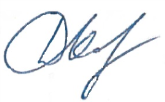 Д.В. КашаевЗаместитель главного инженера по инжинирингу - начальник управления инжиниринга обустройства месторождений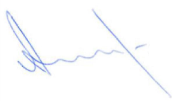 А.Н. Пантелеев№ п/пНаименованиеЛистОсновная часть проекта планировки территорииОсновная часть проекта планировки территорииОсновная часть проекта планировки территорииРаздел 1 «Проект планировки территории. Графическая часть»31.1Чертеж красных линий. Чертеж  границ зон планируемого размещения линейных объектов.Исходно-разрешительная документация4Раздел 2 «Положение о размещении линейных объектов»52.1.Наименование, основные характеристики и назначение планируемых для размещения линейных объектов62.2.Перечень субъектов Российской Федерации, перечень муниципальных районов, городских округов в составе субъектов Российской Федерации, перечень поселений, населенных пунктов, внутригородских территорий городов федерального значения, на территориях которых устанавливаются зоны планируемого размещения линейных объектов172.3.Перечень координат характерных точек границ зон планируемого размещения линейных объектов132.4.Перечень координат характерных точек границ зон планируемого размещения линейных объектов, подлежащих переносу (переустройству) из зон планируемого размещения линейных объектов152.5.Предельные параметры разрешенного строительства, реконструкции объектов капитального строительства, входящих в состав линейных объектов в границах зон их планируемого размещения 152.6.Информация о необходимости осуществления мероприятий по защите сохраняемых объектов капитального строительства (здание, строение, сооружение, объекты, строительство которых не завершено), существующих и строящихся на момент подготовки проекта планировки территории, а также объектов капитального строительства, планируемых к строительству в соответствии с ранее утвержденной документацией по планировке территории, от возможного негативного воздействия в связи с размещением линейных объектов172.7.Информация о необходимости осуществления мероприятий по сохранению объектов культурного наследия от возможного негативного воздействия в связи с размещением линейных объектов212.8.Информация о необходимости осуществления мероприятий по охране окружающей среды222.9.Информация о необходимости осуществления мероприятий по защите территории от чрезвычайных ситуаций природного и техногенного характера, в том числе по обеспечению пожарной безопасности и гражданской обороне34№ точки № точки (сквозной)Дирекционный уголРасстояние, мXY11253°15'10"6,872231670,69472094,3222217°0'31"16,532231668,71472087,7433193°30'15"39,182231655,51472077,7944286°50'32"12,292231617,41472068,6455195°21'52"23,442231620,97472056,8866109°44'36"8,172231598,37472050,6777195°19'32"14,982231595,61472058,3688105°22'35"17,012231581,16472054,409915°9'8"5,852231576,65472070,80101054°28'41"8,422231582,30472072,33111146°14'11"0,982231587,19472079,181212109°49'4"7,992231587,87472079,891313109°46'50"30,72231585,16472087,411414186°8'28"38,142231574,77472116,301515188°23'42"31,512231536,85472112,22161698°15'14"6,552231505,68472107,62171713°44'57"4,842231504,74472114,10181899°45'59"13,322231509,44472115,251919188°22'49"11,662231507,18472128,38202098°21'19"4,682231495,64472126,68212120°56'5"9,212231494,96472131,31222298°9'54"2,322231503,56472134,6023238°36'56"12231503,23472136,90242498°22'42"9,472231504,22472137,0525259°31'16"242231502,84472146,42262623°16'35"4,832231526,51472150,392727278°21'51"9,012231530,95472152,3028288°21'25"9,292231532,26472143,39292978°2'10"2,752231541,45472144,74303088°49'30"1,952231542,02472147,4331318°20'40"13,232231542,06472149,383232353°5'0"72,992231555,15472151,30333312°47'42"8,172231627,61472142,513434306°32'55"13,92231635,58472144,3235355°48'24"15,422231643,86472133,153636291°44'56"20,292231659,20472134,713737280°26'34"21,92231666,72472115,86381253°15'10"6,872231670,69472094,32138261°54'40"59,132231709,06472371,31239186°17'13"3,562231700,74472312,77340275°25'14"11,012231697,20472312,38441185°23'16"33,022231698,24472301,42542276°21'41"74,552231665,37472298,32643309°56'17"11,622231673,63472224,23744278°7'48"0,072231681,09472215,32845188°51'7"25,932231681,10472215,25946104°2'10"0,162231655,48472211,26104761°41'43"9,722231655,44472211,42114896°26'9"77,442231660,05472219,981249185°20'14"88,262231651,37472296,931350186°57'33"15,852231563,49472288,721451248°23'5"63,52231547,76472286,801552278°22'10"36,552231524,37472227,771653188°52'15"35,992231529,69472191,61175498°22'20"46,52231494,13472186,06185568°23'1"58,632231487,36472232,06195668°23'8"35,292231508,96472286,5720577°43'3"38,52231521,96472319,3821585°23'21"62,072231560,11472324,55225998°30'5"16,372231621,91472330,38236086°42'43"5,582231619,49472346,572461154°12'2"417,372231619,81472352,142562184°6'6"7,692231244,04472533,79266394°0'58"9,992231236,37472533,2427644°1'27"1,992231235,67472543,21286594°10'26"5,082231237,66472543,352966183°44'15"1,992231237,29472548,42306794°0'44"102231235,30472548,2931684°0'58"9,992231234,60472558,273269274°0'44"102231244,57472558,973370183°45'23"1,982231245,27472548,993471274°2'44"5,12231243,29472548,8635724°1'27"1,992231243,65472543,773673274°2'21"4,42231245,64472543,913774334°12'2"415,672231245,95472539,52387586°44'16"27,762231620,19472358,61397675°9'30"45,722231621,77472386,3340776°25'49"68,222231633,48472430,524178276°38'48"67,32231701,27472438,164238261°54'40"59,132231709,06472371,31Площадь: 31 703 кв. м.Площадь: 31 703 кв. м.Площадь: 31 703 кв. м.Площадь: 31 703 кв. м.Площадь: 31 703 кв. м.Площадь: 31 703 кв. м.№ п/пНаименование параметраЗначение предельных размеров земельных участков и предельных параметров разрешенного строительства, реконструкции объектов капитального строительства в территориальных зонахЗначение предельных размеров земельных участков и предельных параметров разрешенного строительства, реконструкции объектов капитального строительства в территориальных зонахЗначение предельных размеров земельных участков и предельных параметров разрешенного строительства, реконструкции объектов капитального строительства в территориальных зонахЗначение предельных размеров земельных участков и предельных параметров разрешенного строительства, реконструкции объектов капитального строительства в территориальных зонахЗначение предельных размеров земельных участков и предельных параметров разрешенного строительства, реконструкции объектов капитального строительства в территориальных зонахСх1Сх2Сх2-1Сх2-4Сх2-5Предельные (минимальные и (или) максимальные) размеры земельных участков, в том числе их площадьПредельные (минимальные и (или) максимальные) размеры земельных участков, в том числе их площадьПредельные (минимальные и (или) максимальные) размеры земельных участков, в том числе их площадьПредельные (минимальные и (или) максимальные) размеры земельных участков, в том числе их площадьПредельные (минимальные и (или) максимальные) размеры земельных участков, в том числе их площадьПредельные (минимальные и (или) максимальные) размеры земельных участков, в том числе их площадьМинимальная площадь земельного участка, кв.м10001000100010001000Максимальная площадь земельного участка, кв.м-----Предельное количество этажей или предельная высота зданий, строений, сооруженийПредельное количество этажей или предельная высота зданий, строений, сооруженийПредельное количество этажей или предельная высота зданий, строений, сооруженийПредельное количество этажей или предельная высота зданий, строений, сооруженийПредельное количество этажей или предельная высота зданий, строений, сооруженийПредельное количество этажей или предельная высота зданий, строений, сооруженийПредельная высота зданий, строений, сооружений, м020202020Минимальные отступы от границ земельных участков в целях определения мест допустимого размещения зданий, строений, сооружений, за пределами которых запрещено строительство зданий, строений, сооруженийМинимальные отступы от границ земельных участков в целях определения мест допустимого размещения зданий, строений, сооружений, за пределами которых запрещено строительство зданий, строений, сооруженийМинимальные отступы от границ земельных участков в целях определения мест допустимого размещения зданий, строений, сооружений, за пределами которых запрещено строительство зданий, строений, сооруженийМинимальные отступы от границ земельных участков в целях определения мест допустимого размещения зданий, строений, сооружений, за пределами которых запрещено строительство зданий, строений, сооруженийМинимальные отступы от границ земельных участков в целях определения мест допустимого размещения зданий, строений, сооружений, за пределами которых запрещено строительство зданий, строений, сооруженийМинимальные отступы от границ земельных участков в целях определения мест допустимого размещения зданий, строений, сооружений, за пределами которых запрещено строительство зданий, строений, сооруженийМинимальный отступ от границ земельных участков до зданий, строений, сооружений м-5551Максимальный процент застройки  в границах земельного участка, определяемый как отношение суммарной площади земельного участка, которая может быть застроена, ко всей площади земельного участкаМаксимальный процент застройки  в границах земельного участка, определяемый как отношение суммарной площади земельного участка, которая может быть застроена, ко всей площади земельного участкаМаксимальный процент застройки  в границах земельного участка, определяемый как отношение суммарной площади земельного участка, которая может быть застроена, ко всей площади земельного участкаМаксимальный процент застройки  в границах земельного участка, определяемый как отношение суммарной площади земельного участка, которая может быть застроена, ко всей площади земельного участкаМаксимальный процент застройки  в границах земельного участка, определяемый как отношение суммарной площади земельного участка, которая может быть застроена, ко всей площади земельного участкаМаксимальный процент застройки  в границах земельного участка, определяемый как отношение суммарной площади земельного участка, которая может быть застроена, ко всей площади земельного участкаМаксимальный процент застройки в границах земельного участка при застройке земельных участков для садоводства и дачного хозяйства, %0----Максимальный процент застройки в границах земельного участка при размещении производственных объектов, %080805080Максимальный процент застройки в границах земельного участка при размещении коммунально-складских объектов, %060606060Максимальный процент застройки в границах земельного участка при размещении иных объектов, за исключением случаев,  указанных в пунктах 5-7 настоящей таблицы %0----Иные показателиИные показателиИные показателиИные показателиИные показателиИные показателиМаксимальный размер санитарно-защитной зоны, м00100010050Максимальная высота капитальных ограждений земельных участков, м02222Максимальная площадь объектов капитального строительства, предназначенных для оказания гражданам медицинской помощи в стационарах (больницы, родильные дома, научно-медицинские учреждения и прочие объекты, обеспечивающие оказание услуги по лечению в стационаре), за исключением станций скорой помощи-0---Наименование зданий, сооружений, между которыми устанавливается расстояниеНормативный документ, устанавливающий требования к расстояниюНормативное значение расстояния между зданиями, сооружениями, мНормативное значение расстояния между зданиями, сооружениями, мПринятое значение расстояния между зданиями и сооружениями, мПлощадка скважины № 630 – ближайший населенный пункт  с. Студеный КлючФедеральные нормы и правила в области промышленной безопасности «Правила безопасности в нефтяной и газовой промышленности», приложение  № 5Федеральные нормы и правила в области промышленной безопасности «Правила безопасности в нефтяной и газовой промышленности», приложение  № 5150,03300,0Площадка скважины № 630Площадка скважины № 630Площадка скважины № 630Площадка скважины № 630Площадка скважины № 630Устье нагнетательной скважины № 630– КНС Федеральные нормы и правила в области промышленной безопасности «Правила безопасности в нефтяной и газовой промышленности», приложение  № 6Федеральные нормы и правила в области промышленной безопасности «Правила безопасности в нефтяной и газовой промышленности», приложение  № 615,015,0Устье нагнетательной скважины № 630  – КТП Федеральные нормы и правила в области промышленной безопасности «Правила безопасности в нефтяной и газовой промышленности», приложение  № 6Федеральные нормы и правила в области промышленной безопасности «Правила безопасности в нефтяной и газовой промышленности», приложение  № 625,082,0Устье нагнетательной скважины № 630  – станция управления Федеральные нормы и правила в области промышленной безопасности «Правила безопасности в нефтяной и газовой промышленности», приложение  № 6Федеральные нормы и правила в области промышленной безопасности «Правила безопасности в нефтяной и газовой промышленности», приложение  № 624,079,0КНС – КТПФедеральные нормы и правила в области промышленной безопасности «Правила безопасности в нефтяной и газовой промышленности», приложение  № 6Федеральные нормы и правила в области промышленной безопасности «Правила безопасности в нефтяной и газовой промышленности», приложение  № 625,0064,0КНС – станция управленияФедеральные нормы и правила в области промышленной безопасности «Правила безопасности в нефтяной и газовой промышленности», приложение  № 6Федеральные нормы и правила в области промышленной безопасности «Правила безопасности в нефтяной и газовой промышленности», приложение  № 624,0058,0Площадка ВРП Площадка ВРП Площадка ВРП Площадка ВРП Площадка ВРП ВРП – КТПФедеральные нормы и правила в области промышленной безопасности «Правила безопасности в нефтяной и газовой промышленности», приложение  № 6Федеральные нормы и правила в области промышленной безопасности «Правила безопасности в нефтяной и газовой промышленности», приложение  № 625,0028,0№  п/пМесто отбораВремя отбораСпособ отбораОбъем пробыВид анализаЗамер статического уровня и температурыАтмосферный воздухАтмосферный воздухАтмосферный воздухАтмосферный воздухАтмосферный воздухАтмосферный воздухАтмосферный воздух1с. Студеный Ключежеквартально--Диоксид серыОксид углеродаДиоксид азотаОксид азотаСероводородСажаУглеводороды С1-С5Углеводороды С6-С10БензолТолуолСумма ксилоловнетПочвыПочвыПочвыПочвыПочвыПочвыПочвы1Площадка скважины №630не реже 1 раза в 3 годапробоотборник1 кгрННефтепродуктыСвинецЦинкМедьНикельКадмийМышьякРтутьБенз(а)пиреннетПодземные водыПодземные водыПодземные водыПодземные водыПодземные водыПодземные водыПодземные водыб/нКолодец с. Студеный Ключежеквартальнопробо-отборник3 лТемператураЦветностьМутностьВодородный показатель (pН)Аммоний (NH4)Гидрокарбонаты (HCO3)Железо общее (Fe)Жесткость общаяКальций (Ca)Магний (Mg)Марганец (Mn)Натрий (Na)+Калий (K)Нитраты (NO3)Нитриты (NO2)Ртуть (Hg)Сульфаты (SО4)Cухой остатокСинтетические поверхностно-активные веществаХлориды (Cl)НефтепродуктыФенолы1 раз в месяц, 
в мае – 6 раз в месяцГоризонтПластСредняя глубина залегания, мТип залежкиТип коллектораПористость,%. Проницаемость, мкм2Плотность воды в пластовых условиях, кг/см3ПашийскийВ1(Д2)2110пластовыйкарбонатный, поровый14,70,2031163Содержание компонентов, г/л, мг-экв/лСодержание компонентов, г/л, мг-экв/лСодержание компонентов, г/л, мг-экв/лСодержание компонентов, г/л, мг-экв/лСодержание компонентов, г/л, мг-экв/лСодержание компонентов, г/л, мг-экв/лСодержание компонентов, г/л, мг-экв/лПлотность,г/см3pHрасч./лаб.Минерализация,г/лCa++Mg++Na+ +K+Na+ +K+HCO3-Cl-SO4 - -Плотность,г/см3pHрасч./лаб.Минерализация,г/лСточная вода с БКНС Радаевская, отобрана 15.11.2011 г.Сточная вода с БКНС Радаевская, отобрана 15.11.2011 г.Сточная вода с БКНС Радаевская, отобрана 15.11.2011 г.Сточная вода с БКНС Радаевская, отобрана 15.11.2011 г.Сточная вода с БКНС Радаевская, отобрана 15.11.2011 г.Сточная вода с БКНС Радаевская, отобрана 15.11.2011 г.Сточная вода с БКНС Радаевская, отобрана 15.11.2011 г.Сточная вода с БКНС Радаевская, отобрана 15.11.2011 г.Сточная вода с БКНС Радаевская, отобрана 15.11.2011 г.Сточная вода с БКНС Радаевская, отобрана 15.11.2011 г.14,85933,766790,96910,19700,1970176,39491,33691,1634,85288741,4800309,86113955,17853,22803,22804975,457127,83451,1634,85288Наименование опасного природного явленияХарактер воздействия поражающего фактораСильный ветерВетровая нагрузка, аэродинамическое давление на надземные конструкцииСильный ливеньЗатопление территории, подтопление фундаментов  надземных конструкцийГололедОбрыв ВЛ и д.р. линий, проложенных на опорахСильный снегопадСнеговая нагрузка, ветровая нагрузка, снежные заносыСильный морозТемпературные деформации надземных конструкций, замораживание и разрыв коммуникацийГрозаЭлектрические разрядыПриродные пожарыВысокая температураПучение грунтовРазрушительное механическое воздействие на фундаменты и строительные конструкцииУчасток водоводаДлина водовода, мДиаметр водовода, мОбъем вылившейся воды, м3Производительность водовода, м3/сутПлощадь 
затопления, м2Трубопровод пластовой воды от ВРП-2 до КНС540,089х72,9360139,4Высоконапорный водовод заводнения от КНС до скв. № 63015,089х70,166016,3Сценарий развития аварииГлубина зоны заражения АХОВ, кмУдаленность объекта от места аварии, кмРазлив 20 т аммиака на автодороге 3,80Разлив 0,96 т жидкого хлора на автодороге5,00Наименование зданий, сооруженийКатегория взрывопожарной и пожарной опасности по 
СП 12.13130.2009Класс зоны по № 123-ФЗ (ПУЭ)Категория и группа взрывоопасной смеси ГОСТ 30852.11-2002, ПУЭ и ГОСТ 30852.5-2002Наименование веществ, определяющих категорию и группу взрывопожароопасных смесейУстье нагнетательной скважиныДН2-й класс (В-1г)IIА-Т3Вода с примесью нефти (до 50 мг/л)КНСДН2-й класс (В-1г)IIА-Т3Вода с примесью нефти (до 50 мг/л)ВРПД--- технологический блокД2-й класс (В-1б)IIА-Т3Вода с примесью нефти (до 50 мг/л)КТПВ--- трансформаторный отсекВ1П-I-Трансформаторное масло- отсек РУННВ4П-IIa-Изоляция проводовСтанция управленияВНП-III-Трансформаторное маслоНаименование зданияКатегория пожарной опасности зданий по СП 12.13130.2009Степень огнестойкостиКласс функциональной пожарной опасностиКласс пожарной опасности строительных конструкцийКласс конструктивной пожарной опасностиКТПВIVФ5.1К0С0ВРПДIVФ5.1К0С0Наименование здания, сооруженияАвтоматическая установка пожаротушенияпо СП 5.13130.2009Автоматическая пожарная сигнализацияпо СП 5.13130.2009Система оповещения и управления эвакуацией людей по СП 3.13130.2009КТПне требуетсятребуетсятребуетсяНаименование первичных средств пожаротушения, немеханизированного инструмента и инвентаряНормы комплектации в зависимости от типа пожарного щита и класса пожара (ЩП-В, класс В)Нормы комплектации в зависимости от типа пожарного щита и класса пожара (ЩП-Е, класс Е)Лом1-Крюк с деревянной рукояткой -1Комплект для резки электропроводов (ножницы, диэлектрические боты и коврик)-1Ведро11Покрывало для изоляции очага возгорания11Лопата штыковая1-Лопата совковая11Ящик с песком 0,5 куб. метра11Наименование природного процесса, опасного природного явленияМероприятия по инженерной защитеСильный ветер Строительство проектируемого объекта ведется с учетом района по ветровым нагрузкам. Оборудование устанавливается на бетонные фундаменты, опорные конструкции под оборудование устанавливаются на железобетонные стойки, которые погружены в сверленые котлованы на основания из бетона с засыпкой песчано-гравийной смесью. Закрепление оборудования осуществляется с помощью фундаментных болтов, болтами или шпильками к закладным деталям, приваркой закладных деталей. Опоры под строительные конструкции (радиомачта, молниеотвод и т.д.) выполнены из металла с заделкой бетоном в сверленом котловане. Молниеотводы и радиомачта выполнены из труб круглого сечения. Трубопроводы укладываются на глубину не менее 1,3 м до верхней образующей трубы.  Дренажный трубопровод от проектируемого ВРП до дренажной емкости укладывается подземно на глубине не менее 0,8 м с уклоном не менее 0,003 в сторону дренажной емкости. Прокладка кабелей КИПиА по площадкам осуществляется в подстилающем слое площадки на глубине 0,2 м. Прокладка межплощадочных кабелей КИПиА осуществляется в траншее на глубине 0,7 м.  На проектируемых ВЛ приняты железобетонные опоры по типовой серии 3.407.1-143 (выпуск 1, 3) «Железобетонные опоры ВЛ 10 кВ» на стойках СВ-105, СНВ-7-13. Закрепление опор в грунте выполнить в соответствии с типовой серией 4.407-253 «Закрепление в грунтах железобетонных опор и деревянных опор на железобетонных приставках ВЛ 0,4-20 кВ». Сильный ливень Отвод поверхностных вод осуществляется по естественному и спланированному рельефу в сторону естественного понижения за пределы площадки скважины.  Проектом предусмотрено закрепление опор под оборудование и радиомачты в сверленых котлованах бетоном класса прочности В15 маркой по водонепроницаемости W6 с последующей засыпкой пазух котлованов  песчано-гравийной смесью. Для защиты котлованов от попадания в них ливневых вод, ухудшающих условия работы закрепления, предусматривается устройство глиняного замка.В соответствии с требованиями п.5.1.1 СП 28,13330.2017, в качестве первичной защиты для монолитных и сборных железобетонных конструкций, следует применять тяжелый бетон на портландцементе по ГОСТ 10178-85  марки по водонепроницаемости – W4.В качестве вторичной защиты от коррозии подземных строительных железобетонных конструкций, их боковые поверхности обмазываются горячим битумом БН70/30 (ГОСТ 6617-76) за два раза по битумной грунтовке.Для защиты от почвенной коррозии:1. поверхность трубопровода и гнутых отводов покрыта наружным защитным покрытием усиленного типа, выполненным в заводских условиях, в соответствии с ГОСТ 51164-98 «Трубопроводы стальные магистральные. Общие требования к защите от коррозии», по техническим условиям, утвержденным в установленном порядке ПАО «НК «Роснефть»;2. сварные стыки трубопровода покрыть комплектами термоусаживающихся манжет в соответствии с методическими указаниями Компании «Единые технические требования. Теплоизоляция трубопроводов и антикоррозионная изоляция сварных стыков предварительно изолированных труб в трассовых условиях» П1-01.04 М-0041. В комплект термоусаживающихся манжет входят: праймер, лента термоусаживающаяся и замок;3. детали трубопровода, сварные стыки деталей трубопровода покрыть гидроизоляцией усиленного типа по ГОСТ Р 51164-98.Антикоррозионная защита наружной и внутренней поверхностей стальных емкостей выполняется в заводских условиях, в соответствии с требованиями технологической инструкции Компании «Антикоррозионная защита емкостного технологического оборудования» № П2-05.02 ТИ-0002 версия 2.00.Антикоррозионная защита наружной поверхности трубопроводов, арматуры, а также металлоконструкций должна выполняться в соответствии с требованиями технологической инструкции компании «Антикоррозионная защита металлических конструкций на объектах нефтегазодобычи, нефтегазопереработки и нефтепродуктообеспечения»  № П2-05 ТИ-0002.Сильный снег Строительство проектируемого объекта ведется с учетом района по снеговой нагрузке. Технологический блок ВРП представляет собой оборудование с металлическим укрытием от атмосферных воздействий.Терминальные контроллеры, вторичные приборы, электроаппаратура и оборудование связи устанавливается в шкафах КИПиА наружного исполнения.Кабельные сооружения и трубопроводы защищаются тем же способом, что и при сильном ветре. Сильный морозНаружная поверхность надземных трубопроводов, арматуры и металлоконструкций покрывается теплоизоляцией в соответствии с методическими указаниями Компании "Единые технические требования. Единые технические требования. Теплоизоляция трубопроводов и антикоррозионная изоляция сварных стыков предварительно изолированных труб в трассовых условиях" П1-01.04 М-0041.Конструкция теплоизоляции:1. для надземного трубопровода – полуцилиндры теплоизоляционные из минеральной ваты по ГОСТ 23208-2003 «Цилиндры и полуцилиндры теплоизоляционные из минеральной ваты на синтетическом связующем. Технические условия»;2. для арматуры и деталей трубопровода – маты прошивные из минеральной ваты в обкладке из стеклоткани по ГОСТ 21880-2011 «Маты прошивные из минеральной ваты теплоизоляционные. Технические условия».Для монолитных и сборных железобетонных конструкций, применять тяжелый бетон по ГОСТ 26633-2015 на портландцементе по    ГОСТ 10178-85, марки по морозостойкости – F200.Отопление КТП не предусмотрено. Технологическое оборудование предназначено для работы при температуре от плюс 40°С до минус 50°С.Оборудование, установленное в шкафах КИПиА, предназначено для эксплуатации при температуре окружающего воздуха от минус 40 до плюс 60 ºС. В ВРП устанавливаются обогреватели в общепромышленном исполнении. Расчетная температура внутреннего воздуха в помещении принята плюс 5 С в соответствии с ВНТП 3-85 (п.4.12).ГрозаДля молниезащиты, защиты от вторичных проявлений молнии и защиты от статического электричества металлические корпуса технологического оборудования и трубопроводы соединяются в единую электрическую цепь и присоединяются к заземляющему устройству.При устройстве молниезащиты наружных сооружений используются их металлические и железобетонные конструкции.В качестве молниеприёмников используется металлическая кровля КТП.Молниезащита металлической радиомачты предусматривается путем присоединения тела мачты к проектируемому молниезащитному заземлению. Присоединение выполняется круглой сталью горячего оцинкования диаметром 12 мм, в двух точках к заземлению. Заземление выполняется двумя электродами из круглой стали горячего оцинкования диаметром 16 мм, длиной 5 м, которые ввертываются в грунт на глубину 0,7 м (от поверхности земли до верхнего конца электрода) и соединяются между собой круглой сталью горячего оцинкования диаметром 12 мм.Пучение грунтовДля снижения негативного воздействия сил морозного пучения на опору в сверленом котловане перед бетонированием фундамента вдоль стенки скважины проложить 2 слоя гидроизола на глубину -1,800.Для обратной засыпки, подсыпок применять непучинистый, непросадочный, ненабухающий грунт, уплотнение производить в соответствии с требованиями п. 17 СП 45.13330.2017 с коэффициентом уплотнения ky не менее 0,95.Главный инженер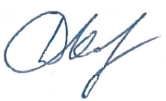 Д.В. КашаевЗаместитель главного инженера по инжинирингу - начальник управления инжиниринга обустройства месторождений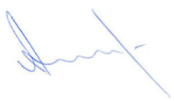 А.Н. Пантелеев№ п/пНаименованиеЛистРаздел 1 "Проект межевания территории. Текстовая часть"4Исходно-разрешительная документация5Основание для выполнения проекта межевания5Цели и задачи выполнения проекта межевания территории5Проектные решения6ВЫВОДЫ ПО ПРОЕКТУ61.1.Перечень и сведения о площади образуемых земельных участков, в том числе возможные способы их образования;81.2.Перечень и сведения о площади образуемых земельных участков, которые будут отнесены к территориям общего пользования или имуществу общего пользования, в том числе в отношении которых предполагаются резервирование и (или) изъятие для государственных или муниципальных нужд;91.3.Вид разрешенного использования образуемых земельных участков в соответствии с проектом планировки территории в случаях, предусмотренных настоящим Кодексом;101.4.Сведения о границах территории, в отношении которой утвержден проект межевания, содержащие перечень координат характерных точек этих границ в системе координат, используемой для ведения Единого государственного реестра недвижимости. Координаты характерных точек границ территории, в отношении которой утвержден проект межевания, определяются в соответствии с требованиями к точности определения координат характерных точек границ, установленных в соответствии с настоящим Кодексом для территориальных зон. (п. 5 введен Федеральным законом от 03.08.2018 N 342-ФЗ)101.5Целевое назначение лесов, вид (виды) разрешенного использования лесного участка, количественные и качественные характеристики лесного участка, сведения о нахождении лесного участка в границах особо защитных участков лесов (в случае, если подготовка проекта межевания территории осуществляется в целях определения местоположения границ образуемых и (или) изменяемых лесных участков)171.6Сведения о границах территории, в отношении которой утвержден проект межевания, содержащие перечень координат характерных точек этих границ в системе координат, используемой для ведения Единого государственного реестра недвижимости181.7Обоснование размещения линейного объекта с учётом особых условий использования территорий и мероприятий по сохранению объектов культурного наследия20Раздел 2 "Проект межевания территории. Графическая часть"2.1.Чертеж межевания территории. Чертеж красных линийРаздел 3 «Материалы по обоснованию проекта межевания территории»3.1.Чертеж зон с особыми условиями использования территории№КадастровыйкварталКадастровыйномер ЗУОбразуемый ЗУНаименование сооруженияКатегория земельВид разрешенного использованияПравообладатель.Вид праваМестоположение ЗУПлощадь кв.м.163:31:070100163:31:0000000:4845:4845/чзу1Скважина № 630Земли сельскохозяйственного  назначениядля сельскохозяйственной деятельностиООО Компания "БИО-ТОН"Самарская область , Сергиевский р-н , с/п Сергиевск3600263:31:090300163:31:0000000:172:172/чзу1Трасса ВЛ-6 кВ на ВРП-2, ВРП-2, Технологический проезд к ВРП-2, Трасса  низконапорного водовода от ВРП-2 до КНС-1, трасса ВЛ-6 кВ к скважине № 630  в параллельном следованииЗемли промышленности, энергетики, транспорта, связи,   радиовещания, телевидения, информатики, земли для   обеспечения космической деятельности, земли обороны,   безопасности и земли иного специального назначениядля эксплуатации Радаевского месторождения  нефти (для размещения объектов эксплуатации и  строительства скважин добычи нефти и газа на  Радаевском месторождении)Министерство лесного хозяйства, охраны  окружающей среды и природопользования  Самарской области, (аренда) АО "Самаранефтегаз"Самарская область, Сергиевский район, на землях  Сергиевского лесхоза. (Сергиевское участковое лесничество)2140363:31:0704001, 63:31:090300163:31:0000000:175:175/чзу1Трасса низконапорного водовода от ВРП-2 до КНС-1, трасса ВЛ-6 кВ к скважине № 630  в параллельном следованииЗемли промышленности, энергетики, транспорта, связи,   радиовещания, телевидения, информатики, земли для   обеспечения космической деятельности, земли обороны,   безопасности и земли иного специального назначениядля эксплуатации Радаевского месторождения  нефти (для размещения производственных  объектов на Радаевском месторождении нефти)Российская Федерация, (аренда) АО "Самаранефтегаз"Самарская область, Сергиевский район,  на землях колхоза "Волна Революции" (Сергиевское участковое лесничество)91463:31:070100163:31:0000000:4845:4845/чзу3Обустройство скважины № 630, Постоянный переезд через низконапорный водовод от  ВРП-2 до КНС-1, Технологический проезд к сооружениям скважины № 630, Трасса  линии анодного заземления, Трасса низконапорного водовода от ВРП-2 до КНС-1, трасса ВЛ-6 кВ к сквЗемли сельскохозяйственного  назначениядля сельскохозяйственной деятельностиООО Компания "БИО-ТОН"Самарская область , Сергиевский р-н , с/п Сергиевск (Сергиевское участковое лесничество)16223563:31:070100163:31:0000000:4845:4845/чзу2Обустройство скважины № 630, Постоянный переезд через низконапорный водовод от  ВРП-2 до КНС-1, Технологический проезд к сооружениям скважины № 630, Трасса  низконапорного водовода от ВРП-2 до КНС-1, трасса ВЛ-6 кВ к скважинеЗемли сельскохозяйственного  назначениядля сельскохозяйственной деятельностиООО Компания "БИО-ТОН"Самарская область, Сергиевский р-н , с/п Сергиевск2648663:31:0704001, 63:31:0903001-:чзу2Трасса ВЛ-6 кВ на ВРП-2, ВРП-2, Технологический проезд к ВРП-2, Трасса  низконапорного водовода от ВРП-2 до КНС-1, трасса ВЛ-6 кВ к скважине № 630  в параллельном следованииЗемли лесного фондатрубопроводный транспортМинистерство лесного хозяйства, охраны  окружающей среды и природопользования  Самарской областиСамарская область , Сергиевский район ,  сельское поселение Елшанка6929763:31:0704001, 63:31:0903001-:чзу1Трасса низконапорного водовода от ВРП-2 до КНС-1, трасса ВЛ-6 кВ к скважине №  630 в параллельном следованЗемли лесного фондатрубопроводный транспортМинистерство лесного хозяйства, охраны  окружающей среды и природопользования  Самарской областиСамарская область , Сергиевский район ,  сельское поселение Сергиевск72№ 1№ 1№ 1№ 1№ 1Кадастровый квартал:Кадастровый квартал:Кадастровый квартал:63:31:070100163:31:0701001Кадастровый номер:Кадастровый номер:Кадастровый номер:63:31:0000000:484563:31:0000000:4845Образуемый ЗУ:Образуемый ЗУ:Образуемый ЗУ::4845/чзу1:4845/чзу1Площадь кв.м.:Площадь кв.м.:Площадь кв.м.:36003600Правообладатель. Вид права:Правообладатель. Вид права:Правообладатель. Вид права:ООО Компания "БИО-ТОН"ООО Компания "БИО-ТОН"Разрешенное использование:Разрешенное использование:Разрешенное использование:для сельскохозяйственной деятельностидля сельскохозяйственной деятельностиНазначение (сооружение):Назначение (сооружение):Назначение (сооружение):Скважина № 630Скважина № 630№ точкиДирекционныйРасстояние,КоординатыКоординаты(сквозной)уголмXY16°21'18"59,992231637,73472426,502276°23'0"59,992231697,35472433,143186°22'57"602231704,02472373,52496°22'15"60,022231644,39472366,8516°21'18"59,992231637,73472426,50№ 2№ 2№ 2№ 2№ 2Кадастровый квартал:Кадастровый квартал:Кадастровый квартал:63:31:090300163:31:0903001Кадастровый номер:Кадастровый номер:Кадастровый номер:63:31:0000000:17263:31:0000000:172Образуемый ЗУ:Образуемый ЗУ:Образуемый ЗУ::172/чзу1:172/чзу1Площадь кв.м.:Площадь кв.м.:Площадь кв.м.:21402140Правообладатель. Вид права:Правообладатель. Вид права:Правообладатель. Вид права:Министерство лесного хозяйства, охраны  окружающей среды и природопользования  Самарской области, (аренда) АО "Самаранефтегаз"Министерство лесного хозяйства, охраны  окружающей среды и природопользования  Самарской области, (аренда) АО "Самаранефтегаз"Разрешенное использование:Разрешенное использование:Разрешенное использование:для эксплуатации Радаевского месторождения  нефти (для размещения объектов эксплуатации и  строительства скважин добычи нефти и газа на  Радаевском месторождении)для эксплуатации Радаевского месторождения  нефти (для размещения объектов эксплуатации и  строительства скважин добычи нефти и газа на  Радаевском месторождении)Назначение (сооружение):Назначение (сооружение):Назначение (сооружение):Трасса ВЛ-6 кВ на ВРП-2, ВРП-2, Технологический проезд к ВРП-2, Трасса  низконапорного водовода от ВРП-2 до КНС-1, трасса ВЛ-6 кВ к скважине № 630  в параллельном следованииТрасса ВЛ-6 кВ на ВРП-2, ВРП-2, Технологический проезд к ВРП-2, Трасса  низконапорного водовода от ВРП-2 до КНС-1, трасса ВЛ-6 кВ к скважине № 630  в параллельном следовании№ точкиДирекционныйРасстояние,КоординатыКоординаты(сквозной)уголмXY5175°44'16"14,82231636,72472136,036195°15'1"74,42231621,96472137,137198°32'24"18,962231550,18472117,568188°22'60"24,972231532,20472111,53918°46'41"43,832231507,50472107,891014°48'9"74,372231549,00472122,00110°0'0"0,012231620,90472141,0012342°24'45"7,912231620,91472141,0013161°33'54"0,162231628,45472138,6114342°39'13"8,822231628,30472138,665175°44'16"14,82231636,72472136,0315269°11'35"20,592231584,87472075,9316195°22'6"3,552231584,58472055,3417105°22'35"17,012231581,16472054,401815°9'8"5,852231576,65472070,801954°28'39"4,422231582,30472072,3315269°11'35"20,592231584,87472075,9320224°59'60"1,992231579,60472119,6421135°24'23"1,992231578,19472118,232244°47'51"22231576,77472119,6323315°12'14"1,992231578,19472121,0420224°59'60"1,992231579,60472119,6424109°54'59"2,22231579,08472104,322545°0'0"0,952231578,33472106,3926315°12'9"22231579,00472107,0627224°47'7"1,892231580,42472105,6524109°54'59"2,22231579,08472104,3228306°7'48"10,682231579,19472104,0029267°37'44"7,982231585,49472095,373090°0'0"0,012231585,16472087,4031109°47'30"17,632231585,16472087,4128306°7'48"10,682231579,19472104,0032224°47'51"22231582,40472108,1533135°0'0"1,992231580,98472106,743445°12'9"22231579,57472108,1535314°59'60"2,012231580,98472109,5732224°47'51"22231582,40472108,1529100°58'4"30,542231585,49472095,37367°43'22"49,932231579,68472125,3537281°34'55"29,742231629,16472132,0638188°39'34"50,212231635,13472102,9329100°58'4"30,542231585,49472095,37№ 3№ 3№ 3№ 3№ 3Кадастровый квартал:Кадастровый квартал:Кадастровый квартал:63:31:0704001, 63:31:090300163:31:0704001, 63:31:0903001Кадастровый номер:Кадастровый номер:Кадастровый номер:63:31:0000000:17563:31:0000000:175Образуемый ЗУ:Образуемый ЗУ:Образуемый ЗУ::175/чзу1:175/чзу1Площадь кв.м.:Площадь кв.м.:Площадь кв.м.:9191Правообладатель. Вид права:Правообладатель. Вид права:Правообладатель. Вид права:Российская Федерация, (аренда) АО "Самаранефтегаз"Российская Федерация, (аренда) АО "Самаранефтегаз"Разрешенное использование:Разрешенное использование:Разрешенное использование:для эксплуатации Радаевского месторождения  нефти (для размещения производственных  объектов на Радаевском месторождении нефти)для эксплуатации Радаевского месторождения  нефти (для размещения производственных  объектов на Радаевском месторождении нефти)Назначение (сооружение):Назначение (сооружение):Назначение (сооружение):Трасса низконапорного водовода от ВРП-2 до КНС-1, трасса ВЛ-6 кВ к скважине № 630  в параллельном следованииТрасса низконапорного водовода от ВРП-2 до КНС-1, трасса ВЛ-6 кВ к скважине № 630  в параллельном следовании№ точкиДирекционныйРасстояние,КоординатыКоординаты(сквозной)уголмXY39225°0'0"1,992231541,30472141,7140135°24'23"1,992231539,89472140,304144°47'51"22231538,47472141,7042315°12'14"1,992231539,89472143,1139225°0'0"1,992231541,30472141,7143175°42'39"2,412231659,36472134,30445°51'45"2,252231656,96472134,4845291°19'4"0,442231659,20472134,7143175°42'39"2,412231659,36472134,3046225°12'9"22231510,08472131,8247134°59'60"2,012231508,67472130,404844°47'51"22231507,25472131,8249315°0'0"1,992231508,67472133,2346225°12'9"22231510,08472131,821112°44'15"6,852231620,90472141,00500°0'0"0,032231627,58472142,515112°51'48"8,182231627,61472142,5152306°23'44"4,352231635,58472144,3353192°51'46"3,912231638,16472140,8354355°52'48"4,732231634,35472139,9655306°30'5"4,982231639,07472139,6256175°41'51"20,132231642,03472135,626355°44'16"14,82231621,96472137,135162°39'13"8,822231636,72472136,0314341°33'54"0,162231628,30472138,6613162°24'45"7,912231628,45472138,6112180°0'0"0,012231620,91472141,001112°44'15"6,852231620,90472141,00№ 4№ 4№ 4№ 4№ 4Кадастровый квартал:Кадастровый квартал:Кадастровый квартал:63:31:070100163:31:0701001Кадастровый номер:Кадастровый номер:Кадастровый номер:63:31:0000000:484563:31:0000000:4845Образуемый ЗУ:Образуемый ЗУ:Образуемый ЗУ::4845/чзу3:4845/чзу3Площадь кв.м.:Площадь кв.м.:Площадь кв.м.:1622316223Правообладатель. Вид права:Правообладатель. Вид права:Правообладатель. Вид права:ООО Компания "БИО-ТОН"ООО Компания "БИО-ТОН"Разрешенное использование:Разрешенное использование:Разрешенное использование:для сельскохозяйственной деятельностидля сельскохозяйственной деятельностиНазначение (сооружение):Назначение (сооружение):Назначение (сооружение):Обустройство скважины № 630, Постоянный переезд через низконапорный водовод от  ВРП-2 до КНС-1, Технологический проезд к сооружениям скважины № 630, Трасса  линии анодного заземления, Трасса низконапорного водовода от ВРП-2 до КНС-1, трасса ВЛ-6 кВ к сквОбустройство скважины № 630, Постоянный переезд через низконапорный водовод от  ВРП-2 до КНС-1, Технологический проезд к сооружениям скважины № 630, Трасса  линии анодного заземления, Трасса низконапорного водовода от ВРП-2 до КНС-1, трасса ВЛ-6 кВ к скв№ точкиДирекционныйРасстояние,КоординатыКоординаты(сквозной)уголмXY57261°54'40"59,132231709,06472371,3158186°17'13"3,562231700,74472312,7759275°25'14"11,012231697,20472312,3860185°23'16"33,022231698,24472301,4261276°21'41"74,552231665,37472298,3262309°56'17"11,622231673,63472224,2363278°7'48"0,072231681,09472215,3264159°34'55"22,852231681,10472215,256596°25'53"74,192231659,69472223,2266185°20'35"88,272231651,38472296,9467186°59'42"15,852231563,49472288,7268248°21'29"19,332231547,76472286,7969158°15'17"35,982231540,63472268,827068°21'20"4,742231507,21472282,157168°25'7"35,322231508,96472286,56727°41'10"38,512231521,95472319,40735°23'54"62,082231560,11472324,557498°30'23"16,362231621,91472330,397586°42'43"5,582231619,49472346,5776154°12'2"417,372231619,81472352,1477184°6'6"7,692231244,04472533,797894°0'58"9,992231236,37472533,24794°1'27"1,992231235,67472543,218094°10'26"5,082231237,66472543,3581184°1'27"1,992231237,29472548,428294°0'29"10,012231235,30472548,28834°0'58"9,992231234,60472558,2784274°0'29"10,012231244,57472558,9785183°28'6"1,982231245,27472548,9886274°2'44"5,12231243,29472548,86874°1'27"1,992231243,65472543,7788274°2'21"4,42231245,64472543,9189334°12'2"415,672231245,95472539,529086°44'16"27,762231620,19472358,619175°9'30"45,722231621,77472386,33926°23'58"68,182231633,48472430,5293276°40'34"67,272231701,24472438,1257261°54'40"59,132231709,06472371,3116°21'18"59,992231637,73472426,502276°23'0"59,992231697,35472433,143186°22'57"602231704,02472373,52496°22'15"60,022231644,39472366,8516°21'18"59,992231637,73472426,5094338°14'59"41,612231489,57472217,0695278°20'46"10,132231528,22472201,6496188°52'15"35,992231529,69472191,629798°22'14"31,322231494,13472186,0794338°14'59"41,612231489,57472217,06№ 5№ 5№ 5№ 5№ 5Кадастровый квартал:Кадастровый квартал:Кадастровый квартал:63:31:070100163:31:0701001Кадастровый номер:Кадастровый номер:Кадастровый номер:63:31:0000000:484563:31:0000000:4845Образуемый ЗУ:Образуемый ЗУ:Образуемый ЗУ::4845/чзу2:4845/чзу2Площадь кв.м.:Площадь кв.м.:Площадь кв.м.:26482648Правообладатель. Вид права:Правообладатель. Вид права:Правообладатель. Вид права:ООО Компания "БИО-ТОН"ООО Компания "БИО-ТОН"Разрешенное использование:Разрешенное использование:Разрешенное использование:для сельскохозяйственной деятельностидля сельскохозяйственной деятельностиНазначение (сооружение):Назначение (сооружение):Назначение (сооружение):Обустройство скважины № 630, Постоянный переезд через низконапорный водовод от  ВРП-2 до КНС-1, Технологический проезд к сооружениям скважины № 630, Трасса  низконапорного водовода от ВРП-2 до КНС-1, трасса ВЛ-6 кВ к скважинеОбустройство скважины № 630, Постоянный переезд через низконапорный водовод от  ВРП-2 до КНС-1, Технологический проезд к сооружениям скважины № 630, Трасса  низконапорного водовода от ВРП-2 до КНС-1, трасса ВЛ-6 кВ к скважине№ точкиДирекционныйРасстояние,КоординатыКоординаты(сквозной)уголмXY70338°15'17"35,982231507,21472282,1569248°23'29"44,152231540,63472268,8298278°22'54"26,412231524,37472227,7795158°14'59"41,612231528,22472201,649498°22'53"15,162231489,57472217,069968°22'56"53,882231487,36472232,0670338°15'17"35,982231507,21472282,1565339°34'55"22,852231659,69472223,2264188°51'7"25,932231681,10472215,25100104°2'10"0,162231655,48472211,2610161°41'43"9,722231655,44472211,4210296°20'25"3,262231660,05472219,9865339°34'55"22,852231659,69472223,22№ 6№ 6№ 6№ 6№ 6Кадастровый квартал:Кадастровый квартал:Кадастровый квартал:63:31:0704001, 63:31:090300163:31:0704001, 63:31:0903001Кадастровый номер:Кадастровый номер:Кадастровый номер:--Образуемый ЗУ:Образуемый ЗУ:Образуемый ЗУ::чзу2:чзу2Площадь кв.м.:Площадь кв.м.:Площадь кв.м.:69296929Правообладатель. Вид права:Правообладатель. Вид права:Правообладатель. Вид права:Министерство лесного хозяйства, охраны  окружающей среды и природопользования  Самарской областиМинистерство лесного хозяйства, охраны  окружающей среды и природопользования  Самарской областиРазрешенное использование:Разрешенное использование:Разрешенное использование:трубопроводный транспорттрубопроводный транспортНазначение (сооружение):Назначение (сооружение):Назначение (сооружение):Трасса ВЛ-6 кВ на ВРП-2, ВРП-2, Технологический проезд к ВРП-2, Трасса  низконапорного водовода от ВРП-2 до КНС-1, трасса ВЛ-6 кВ к скважине № 630  в параллельном следованииТрасса ВЛ-6 кВ на ВРП-2, ВРП-2, Технологический проезд к ВРП-2, Трасса  низконапорного водовода от ВРП-2 до КНС-1, трасса ВЛ-6 кВ к скважине № 630  в параллельном следовании№ точкиДирекционныйРасстояние,КоординатыКоординаты(сквозной)уголмXY818°32'24"18,962231532,20472111,53715°15'1"74,42231550,18472117,566355°41'51"20,132231621,96472137,1356306°25'25"3,082231642,03472135,621035°50'26"13,172231643,86472133,1444355°42'39"2,412231656,96472134,4843291°44'52"19,862231659,36472134,30104280°26'51"21,892231666,72472115,85105253°15'10"6,872231670,69472094,32106216°58'51"16,522231668,71472087,74107193°31'7"39,192231655,51472077,80108286°51'20"12,282231617,41472068,64109195°24'42"23,442231620,97472056,89110109°43'11"8,182231598,37472050,66111195°18'44"11,442231595,61472058,361689°11'35"20,592231584,58472055,341554°33'44"42231584,87472075,9311245°49'49"0,982231587,19472079,19113109°50'32"7,982231587,87472079,893087°37'44"7,982231585,16472087,4029126°7'48"10,682231585,49472095,3728108°58'13"0,342231579,19472104,002444°47'7"1,892231579,08472104,3227135°12'9"22231580,42472105,6526225°0'0"0,952231579,00472107,0625109°45'36"10,532231578,33472106,39114186°8'28"38,142231574,77472116,30115188°26'25"4,72231536,85472112,22818°32'24"18,962231532,20472111,5329100°58'4"30,542231585,49472095,37367°43'22"49,932231579,68472125,3537281°34'55"29,742231629,16472132,0638188°39'34"50,212231635,13472102,9329100°58'4"30,542231585,49472095,3720224°59'60"1,992231579,60472119,6421135°24'23"1,992231578,19472118,232244°47'51"22231576,77472119,6323315°12'14"1,992231578,19472121,0420224°59'60"1,992231579,60472119,6432224°47'51"22231582,40472108,1533135°0'0"1,992231580,98472106,743445°12'9"22231579,57472108,1535314°59'60"2,012231580,98472109,5732224°47'51"22231582,40472108,1511620°56'5"9,212231494,96472131,3111798°9'54"2,322231503,56472134,601188°36'56"12231503,23472136,9011998°25'59"3,482231504,22472137,0512023°25'15"29,112231503,71472140,4912123°27'32"0,582231530,42472152,06122278°22'24"92231530,95472152,291238°25'5"9,292231532,26472143,3912477°56'57"2,732231541,45472144,7512588°49'30"1,952231542,02472147,421268°23'14"13,232231542,06472149,37127353°4'50"72,962231555,15472151,3050192°44'15"6,852231627,58472142,5111194°48'9"74,372231620,90472141,0010198°46'41"43,832231549,00472122,009188°26'18"1,842231507,50472107,8912898°15'14"6,552231505,68472107,6212913°51'50"4,842231504,74472114,1013099°46'25"13,312231509,44472115,26131188°22'49"11,662231507,18472128,3813298°21'19"4,682231495,64472126,6811620°56'5"9,212231494,96472131,3139225°0'0"1,992231541,30472141,7140135°24'23"1,992231539,89472140,304144°47'51"22231538,47472141,7042315°12'14"1,992231539,89472143,1139225°0'0"1,992231541,30472141,7146225°12'9"22231510,08472131,8247134°59'60"2,012231508,67472130,404844°47'51"22231507,25472131,8249315°0'0"1,992231508,67472133,2346225°12'9"22231510,08472131,825412°51'46"3,912231634,35472139,9653306°56'44"1,512231638,16472140,8355175°52'48"4,732231639,07472139,625412°51'46"3,912231634,35472139,96№ 7№ 7№ 7№ 7№ 7Кадастровый квартал:Кадастровый квартал:Кадастровый квартал:63:31:0704001, 63:31:090300163:31:0704001, 63:31:0903001Кадастровый номер:Кадастровый номер:Кадастровый номер:--Образуемый ЗУ:Образуемый ЗУ:Образуемый ЗУ::чзу1:чзу1Площадь кв.м.:Площадь кв.м.:Площадь кв.м.:7272Правообладатель. Вид права:Правообладатель. Вид права:Правообладатель. Вид права:Министерство лесного хозяйства, охраны  окружающей среды и природопользования  Самарской областиМинистерство лесного хозяйства, охраны  окружающей среды и природопользования  Самарской областиРазрешенное использование:Разрешенное использование:Разрешенное использование:трубопроводный транспорттрубопроводный транспортНазначение (сооружение):Назначение (сооружение):Назначение (сооружение):Трасса низконапорного водовода от ВРП-2 до КНС-1, трасса ВЛ-6 кВ к скважине №  630 в параллельном следованТрасса низконапорного водовода от ВРП-2 до КНС-1, трасса ВЛ-6 кВ к скважине №  630 в параллельном следован№ точкиДирекционныйРасстояние,КоординатыКоординаты(сквозной)уголмXY121203°25'15"29,112231530,42472152,0612098°20'47"5,992231503,71472140,491339°31'16"242231502,84472146,4213423°7'40"4,252231526,51472150,39121203°25'15"29,112231530,42472152,06№ точки № точки (сквозной)Дирекционный уголРасстояние, мXY11253°15'10"6,872231670,69472094,3222217°0'31"16,532231668,71472087,7433193°30'15"39,182231655,51472077,7944286°50'32"12,292231617,41472068,6455195°21'52"23,442231620,97472056,8866109°44'36"8,172231598,37472050,6777195°19'32"14,982231595,61472058,3688105°22'35"17,012231581,16472054,409915°9'8"5,852231576,65472070,80101054°28'41"8,422231582,30472072,33111146°14'11"0,982231587,19472079,181212109°49'4"7,992231587,87472079,891313109°46'50"30,72231585,16472087,411414186°8'28"38,142231574,77472116,301515188°23'42"31,512231536,85472112,22161698°15'14"6,552231505,68472107,62171713°44'57"4,842231504,74472114,10181899°45'59"13,322231509,44472115,251919188°22'49"11,662231507,18472128,38202098°21'19"4,682231495,64472126,68212120°56'5"9,212231494,96472131,31222298°9'54"2,322231503,56472134,6023238°36'56"12231503,23472136,90242498°22'42"9,472231504,22472137,0525259°31'16"242231502,84472146,42262623°16'35"4,832231526,51472150,392727278°21'51"9,012231530,95472152,3028288°21'25"9,292231532,26472143,39292978°2'10"2,752231541,45472144,74303088°49'30"1,952231542,02472147,4331318°20'40"13,232231542,06472149,383232353°5'0"72,992231555,15472151,30333312°47'42"8,172231627,61472142,513434306°32'55"13,92231635,58472144,3235355°48'24"15,422231643,86472133,153636291°44'56"20,292231659,20472134,713737280°26'34"21,92231666,72472115,86381253°15'10"6,872231670,69472094,32138261°54'40"59,132231709,06472371,31239186°17'13"3,562231700,74472312,77340275°25'14"11,012231697,20472312,38441185°23'16"33,022231698,24472301,42542276°21'41"74,552231665,37472298,32643309°56'17"11,622231673,63472224,23744278°7'48"0,072231681,09472215,32845188°51'7"25,932231681,10472215,25946104°2'10"0,162231655,48472211,26104761°41'43"9,722231655,44472211,42114896°26'9"77,442231660,05472219,981249185°20'14"88,262231651,37472296,931350186°57'33"15,852231563,49472288,721451248°23'5"63,52231547,76472286,801552278°22'10"36,552231524,37472227,771653188°52'15"35,992231529,69472191,61175498°22'20"46,52231494,13472186,06185568°23'1"58,632231487,36472232,06195668°23'8"35,292231508,96472286,5720577°43'3"38,52231521,96472319,3821585°23'21"62,072231560,11472324,55225998°30'5"16,372231621,91472330,38236086°42'43"5,582231619,49472346,572461154°12'2"417,372231619,81472352,142562184°6'6"7,692231244,04472533,79266394°0'58"9,992231236,37472533,2427644°1'27"1,992231235,67472543,21286594°10'26"5,082231237,66472543,352966183°44'15"1,992231237,29472548,42306794°0'44"102231235,30472548,2931684°0'58"9,992231234,60472558,273269274°0'44"102231244,57472558,973370183°45'23"1,982231245,27472548,993471274°2'44"5,12231243,29472548,8635724°1'27"1,992231243,65472543,773673274°2'21"4,42231245,64472543,913774334°12'2"415,672231245,95472539,52387586°44'16"27,762231620,19472358,61397675°9'30"45,722231621,77472386,3340776°25'49"68,222231633,48472430,524178276°38'48"67,32231701,27472438,164238261°54'40"59,132231709,06472371,31Площадь: 31 703 кв. м.Площадь: 31 703 кв. м.Площадь: 31 703 кв. м.Площадь: 31 703 кв. м.Площадь: 31 703 кв. м.Площадь: 31 703 кв. м.Наименование бюджетаНаименование мероприятийСельское поселение АнтоновкаСельское поселение АнтоновкаСельское поселение АнтоновкаНаименование бюджетаНаименование мероприятийЗатраты на 2019 год, тыс.рублейЗатраты на 2020 год, тыс.рублейЗатраты на 2021 год, тыс.рублейМестный бюджетУличное освещение166,55600310,12020304,35000Местный бюджетТрудоустройство безработных, несовершеннолетних (сезонно)75,6710082,0000082,00000Местный бюджетУлучшение санитарно-эпидемиологического состояния территории35,0496813,766880,00000Местный бюджетПрочие мероприятия524,68583175,00000553,90176Местный бюджетИТОГО801,96251580,88708940,25176Областной бюджетСубсидия на решение вопросов местного значения129,000000,000,00Областной бюджетИТОГО129,000000,000,00            ВСЕГО            ВСЕГО930,96251580,88708940,25176№ п/пНаименование мероприятия2019 год, тыс. рублей2020год, тыс. рублей2021год, тыс. рублейИсточник финансирования1.Резервирование земель и изъятие, в том числе путем выкупа, земельных участков в границах поселения для муниципальных нужд, осуществление муниципального земельного контроля за использованием земель поселения30,3335120,267650,00000Бюджет поселения2.Владение, пользование и распоряжение имуществом, находящимся в муниципальной собственности поселения, в том числе ведение реестра муниципального имущества поселения, реестра муниципальных организаций, совершение в отношении принадлежности поселению имущества любых действий, не противоречащих закону и иным правовым актам и не нарушающих прав и охраняемых законом интересов других лиц, в том числе отчуждение имущества в собственность другим лицам, передача на правах аренды, безвозмездного пользования, передача имущества в залог и обременение его другими способами39,7224642,465540,00000Бюджет поселения3.Постановка на кадастровый учет, уточнение земельных границ участков317,9320020,000000,00000Бюджет поселения4Распоряжение земельными участками, государственная собственность на которые не разграничена, в случаях, когда распоряжение соответствующими земельными участками в соответствии с Федеральным Законом от 25.10.2001г. № 137-ФЗ должно быть осуществлено органами местного самоуправления0,0012,160580,00Бюджет поселенияИтого по программе:3879879794,893770,0000№ п/пНаименование мероприятияГоды реализацииГоды реализацииГоды реализации№ п/пНаименование мероприятия2019 г. в тыс.руб.2020 г. в тыс.руб.2021 г. в тыс.руб.1Функционирование высшего должностного лица муниципального образования605,34555635,98117635,987172Функционирование местных администраций6121,81319606,58845674,241073Укрепление материально-технической базы администрации0,000,000,004Создание условий для развития малого и среднего предпринимательства6,089424,131390,005Осуществление полномочий по определению поставщиков (подрядчиков, исполнителей) для муниципальных нужд, в том числе размещение в единой информационной системе (ЕИС) план -закупок и внесенных в него изменений, размещение в ЕИС план – графика и внесенных в него изменений, а также размещение в ЕИС сведений и отчетов, предусмотренных Федеральным законом от 05.04.2013г. №44-ФЗ «О контрактной системе в сфере закупок товаров, работ, услуг для обеспечения государственных и муниципальных нужд»3,996303,815200,006Осуществление полномочий по принятию правовых актов по отдельным вопросам в рамках переданных полномочий*11,3750612,160580,007Составление проекта бюджета поселения, исполнения бюджета поселения, осуществление контроля за его исполнением, составление отчета об исполнении бюджета поселения59,5836963,698310,008Осуществление внешнего муниципального контроля3,502963,243550,009Информационное обеспечение населения сельского поселения171,00000171,00000133,1400010Присвоение адресов объектам адресации, изменение, аннулирование адресов, присвоение наименований элементам улично-дорожной сети местного значения поселения, наименований элементам планировочной структуры в границах поселения, изменение, аннулирование таких наименований, размещение информации в государственном адресном реестре22,7501212,160580,0011Осуществление в случаях, предусмотренных Градостроительным кодексом РФ осмотров зданий, сооружений и выдача рекомендаций об устранении выявленных нарушений0,0012,160580,0012Подготовка проекта генерального плана поселения, проекта правил землепользования и застройки поселения самостоятельно, либо на основании муниципального контракта, заключенного по итогам размещения заказа в соответствии с законодательством Российской Федерации18,9584420,267650,0013Обеспечение проживающих в поселении и нуждающихся в жилых помещениях малоимущих граждан жилыми помещениями, организация строительства и содержания муниципального жилищного фонда, создание условий для жилищного строительства, осуществление муниципального жилищного контроля, а также иных полномочий органов местного самоуправления в соответствии с жилищным законодательством0,0059,698500,0014Подготовка проектов планировки территории, проектов межевания территории самостоятельно либо на основании муниципального контракта, заключенного по итогам размещения муниципального заказа в соответствии с законодательством Российской Федерации (за исключением принятых нормативных правовых актов по указанным вопросам); проверка проектов планировки территории и проектов межевания территории на соответствии требованиям Градостроительного кодекса Российской Федерации18,9584420,267640,0015Первичный воинский учет82,3000084,840000,0016Внесение изменений в генеральный план и правила землепользования673,835461165,852950,0017Обслуживание муниципального долга0,000,000,0018Внесение изменений в Устав поселения 26,750000,000,00За счет средств местного бюджета1425,286041916,636841443,36824За счет средств федерального бюджета82,3000084,840000,00За счет средств областного бюджета709,67260874,389710,00ВСЕГО:2217,258642875,866551443,36824Объемы финансированияОбъем финансирования2019г.2020г.2021г.всегоОбъемы финансированияМестный бюджет района, тыс. руб.250,000001690,697770,001940,69777Объемы финансированияВсего по годам, тыс. руб.250,000001690,697770,001940,69777№ п/пНаименование мероприятияПланируемый объем финансирования, тыс.рублейПланируемый объем финансирования, тыс.рублейПланируемый объем финансирования, тыс.рублейИсполнитель мероприятия№ п/пНаименование мероприятия2019202020211Организация и проведение спортивных и спортивно-массовых мероприятий и участие в них250,000001690,697770,00 Администрация сельского поселения АнтоновкаВсего:250,000001690,697770,00Наименование бюджетаНаименование мероприятийСельское поселение В.ОрлянкаСельское поселение В.ОрлянкаСельское поселение В.ОрлянкаНаименование бюджетаНаименование мероприятийЗатраты на 2019 год, тыс.рублейЗатраты на 2020год, тыс.рублейЗатраты на 2021 год, тыс.рублейМестный бюджетУличное освещение333,04375627,48925295,97334Местный бюджетТрудоустройство безработных, несовершеннолетних (сезонно)97,53383102,446000,00000Местный бюджетУлучшение санитарно-эпидемиологического состояния территории21,284645,000000,00000Местный бюджетБак, анализ воды0,491165,000000,00000Местный бюджетПрочие мероприятия246,64318190,203284,00000Местный бюджетИТОГО698,99656930,13853299,97334Областной бюджетСубсидия на решение вопросов местного значения265,000000,000,00Областной бюджетИТОГО265,000000,000,00            ВСЕГО            ВСЕГО963,99656930,13853299,97334Наименование мероприятийСельское поселение Верхняя ОрлянкаСельское поселение Верхняя ОрлянкаСельское поселение Верхняя ОрлянкаНаименование мероприятийЗатраты на 2019 год, тыс.рублейЗатраты на 2020 год, тыс.рублейЗатраты на 2021 год, тыс.рублейМероприятия в области гражданской обороны, предупреждения и ликвидации чрезвычайных ситуаций природного и техногенного характера, обеспечение пожарной безопасности15,000009,000000,00Создание муниципальной пожарной охраны в сельском поселении199,02400178,420729,00000Прочие мероприятия12,0000012,000000,00ИТОГО226,02400199,420729,00000№ п/пНаименование мероприятия2019 год, тыс. рублей2020 год, тыс. рублей2021 год, тыс. рублейИсточник финансирования1.Резервирование земель и изъятие, в том числе путем выкупа, земельных участков в границах поселения для муниципальных нужд, осуществление муниципального земельного контроля за использованием земель поселения32,1099921,013870,00000Бюджет поселения2.Владение, пользование и распоряжение имуществом, находящимся в муниципальной собственности поселения, в том числе ведение реестра муниципального имущества поселения, реестра муниципальных организаций, совершение в отношении принадлежности поселению имущества любых действий, не противоречащих закону и иным правовым актам и не нарушающих прав и охраняемых законом интересов других лиц, в том числе отчуждение имущества в собственность другим лицам, передача на правах аренды, безвозмездного пользования, передача имущества в залог и обременение его другими способами42,0488144,029080,00000Бюджет поселения3.Прочие мероприятия2,800005,000000,00000Бюджет поселения4.Постановка на кадастровый учет, уточнение земельных границ участков328,9820065,000000,00000Бюджет поселения5.Распоряжение земельными участками, государственная собственность на которые не разграничена, в случаях, когда распоряжение соответствующими земельными участками в соответствии с Федеральным Законом от 25.10.2001г. № 137-ФЗ должно быть осуществлено органами местного самоуправления0,0000012,608320,00000Бюджет поселенияИтого по программе:405,94080147,651270,0000№ п/пНаименование мероприятияГоды реализацииГоды реализацииГоды реализации№ п/пНаименование мероприятия2019 г. в тыс. руб.2020 г. в тыс.руб.2021 г. в тюс.руб.1Функционирование высшего должностного лица муниципального образования653,44997635,95148635,951482Функционирование местных администраций935,87945912,203211027,227183Укрепление материально-технической базы администрации0,000,000,004Создание условий для развития малого и среднего предпринимательства*3,044714,131380,005Осуществление полномочий по определению поставщиков(подрядчиков, исполнителей) для муниципальных нужд, в том числе размещение в единой информационной системе (ЕИС) план -закупок и внесенных в него изменений, размещение в ЕИС план –графика и внесенных в него изменений, а также размещение в ЕИС сведений и отчетов, предусмотренных Федеральным законом от 05.04.2013г. №44-ФЗ «О контрактной системе в сфере закупок товаров, работ, услуг для обеспечения государственных и муниципальных нужд»*3,659074,462880,006Осуществление полномочий по принятию правовых актов по отдельным вопросам в рамках переданных полномочий*12,0412512,608330,007Составление проекта бюджета поселения, исполнения бюджета поселения, осуществление контроля за его исполнением, составление отчета об исполнении бюджета поселения*63,0732266,043610,008Осуществление внешнего муниципального контроля*3,207363,794190,009Информационное обеспечение населения сельского поселения194,00000194,000000,0010Присвоение адресов объектам адресации, изменение, аннулирование адресов, присвоение наименований элементам улично-дорожной сети местного значения поселения, наименований элементам планировочной структуры в границах поселения, изменение, аннулирование таких наименований, размещение информации в государственном адресном реестре*24,0825012,608320,0011Подготовка проекта генерального плана поселения, проекта правил землепользования и застройки поселения самостоятельно, либо на основании муниципального контракта, заключенного по итогам размещения заказа в соответствии с законодательством Российской Федерации*20,0687421,013870,0012Осуществление в случаях, предусмотренных Градостроительным кодексом РФ, осмотров зданий, сооружений и выдача рекомендаций об устранении выявленных нарушений0,0012,608320,0013Подготовка проектов планировки территории, проектов межевания территории самостоятельно либо на основании муниципального контракта, заключенного по итогам размещения муниципального заказа в соответствии с законодательством Российской Федерации (за исключением принятых нормативных правовых актов по указанным вопросам); проверка проектов планировки территории и проектов межевания территории на соответствии требованиям Градостроительного кодекса Российской Федерации*20,0687421,013880,0014Первичный воинский учет (федеральный бюджет)82,3000084,840000,0015Внесение изменений в генеральный план и правила землепользования852,620901424,394090,0016Проведение выборов0,0050,600000,0017Внесение изменений в Устав поселения26,750000,000,00За счет средств местного бюджета1787,506152300,300901663,17866За счет средств федерального бюджета82,3000084,840000,00За счет средств областного бюджета1024,439751075,132660,00ВСЕГО:2894,245903460,273561663,17866Наименование бюджетаНаименование мероприятийСельское поселение ВоротнееСельское поселение ВоротнееСельское поселение ВоротнееНаименование бюджетаНаименование мероприятийЗатраты на 2019год, тыс.рублейЗатраты на 2020год, тыс.рублейЗатраты на 2021 год, тыс.рублейМестный бюджетУличное освещение319,77873953,45100927,37500Местный бюджетТрудоустройство безработных, несовершеннолетних (сезонно)159,17636169,3970052,63037Местный бюджетУлучшение санитарно-эпидемиологического состояния территории35,327046,729300,00Местный бюджетБак, анализ воды0,000,000,00Местный бюджетПрочие мероприятия287,2863184,25000120,46810Местный бюджетИТОГО801,568441213,827301100,47347Областной бюджетСубсидия на решение вопросов местного значения421,000000,000,00Областной бюджетИТОГО421,000000,000,00Внебюджетные средстваГрант Лукойл300,00000300,000000,00Внебюджетные средстваИТОГО300,00000300,000000,00            ВСЕГО            ВСЕГО1522,568441513,827301100,47347№ п/пНаименование мероприятия2019 год, тыс. рублей2020 год, тыс. рублей2021 год, тыс. рублейИсточник финансирования1.Резервирование земель и изъятие, в том числе путем выкупа, земельных участков в границах поселения для муниципальных нужд, осуществление муниципального земельного контроля за использованием земель поселения51,3848733,819200,00000Бюджет поселения2.Владение, пользование и распоряжение имуществом, находящимся в муниципальной собственности поселения, в том числе ведение реестра муниципального имущества поселения, реестра муниципальных организаций, совершение в отношении принадлежности поселению имущества любых действий, не противоречащих закону и иным правовым актам и не нарушающих прав и охраняемых законом интересов других лиц, в том числе отчуждение имущества в собственность другим лицам, передача на правах аренды, безвозмездного пользования, передача имущества в залог и обременение его другими способами67,2897370,859290,00000Бюджет поселения3.Прочие мероприятия5,600005,000000,00000Бюджет поселения4.Постановка на кадастровый учет, уточнение границ земельных участков612,79900120,000000,00000Бюджет поселения 5.Распоряжение земельными участками, государственная собственность на которые не разграничена, в случаях, когда распоряжение соответствующими земельными участками в соответствии с Федеральным Законом от 25.10.2001г. № 137-ФЗ должно быть осуществлено органами местного самоуправления0,0000020,291520,00000Бюджет поселенияИтого по программе:737,07360249,970010,0000№ п/пНаименование мероприятияГоды реализацииГоды реализацииГоды реализации№ п/пНаименование мероприятия2019 г. в тыс.руб.2020 г. в тыс.руб.2021 г. в тыс.руб.1Функционирование высшего должностного лица муниципального образования807,41929821,72475821,724752Функционирование местных администраций1117,885181017,440341131,481783Укрепление материально-технической базы администрации0,000,000,004Создание условий для развития малого и среднего предпринимательства*10,1490310,328460,005Осуществление полномочий по определению поставщиков(подрядчиков, исполнителей) для муниципальных нужд, в том числе размещение в единой информационной системе (ЕИС) план -закупок и внесенных в него изменений, размещение в ЕИС план –графика и внесенных в него изменений, а также размещение в ЕИС сведений и отчетов, предусмотренных Федеральным законом от 05.04.2013г. №44-ФЗ «О контрактной системе в сфере закупок товаров, работ, услуг для обеспечения государственных и муниципальных нужд»*5,407655,906500,006Осуществление полномочий по принятию правовых актов по отдельным вопросам в рамках переданных полномочий*19,2693320,291520,007Составление проекта бюджета поселения, исполнения бюджета поселения, осуществление контроля за его исполнением, составление отчета об исполнении бюджета поселения*100,93460106,288940,008Осуществление внешнего муниципального контроля*4,740085,021500,009Информационное обеспечение населения сельского поселения198,00000198,00000198,0000010Присвоение адресов объектам адресации, изменение, аннулирование адресов, присвоение наименований элементам улично-дорожной сети местного значения поселения, наименований элементам планировочной структуры в границах поселения, изменение, аннулирование таких наименований, размещение информации в государственном адресном реестре*38,5386620,291520,0011Подготовка проекта генерального плана поселения, проекта правил землепользования и застройки поселения самостоятельно, либо на основании муниципального контракта, заключенного по итогам размещения заказа в соответствии с законодательством Российской Федерации*32,1155433,819200,0012Осуществление в случаях, предусмотренных Градостроительным кодексом РФ осмотров зданий, сооружений и выдача рекомендаций об устранении выявленных нарушений0,0020,291520,0013Обеспечение проживающих в поселении и нуждающихся в жилых помещениях малоимущих граждан жилыми помещениями, организация строительства и содержания муниципального жилищного фонда, создание условий для жилищного строительства, осуществление муниципального жилищного контроля, а также иных полномочий органов местного самоуправления в соответствии с жилищным законодательством0,0059,698500,0014Подготовка проектов планировки территории, проектов межевания территории самостоятельно либо на основании муниципального контракта, заключенного по итогам размещения муниципального заказа в соответствии с законодательством Российской Федерации (за исключением принятых нормативных правовых актов по указанным вопросам); проверка проектов планировки территории и проектов межевания территории на соответствии требованиям Градостроительного кодекса Российской Федерации*32,1155433,819200,0015Первичный воинский учет (федеральный бюджет)82,3000084,840000,0016Внесение изменений в генеральный план и правила землепользования883,036401761,013350,0017Проведение выборов0,0050,600003,0000018Внесение изменений в Устав поселения 26,750000,000,00За счет средств местного бюджета2214,827102818,592802151,20653За счет средств федерального бюджета82,3000084,840000,00За счет средств областного бюджета1061,534201345,942500,00ВСЕГО:3358,661304249,375302151,20653Наименование мероприятийСельское поселение ВоротнееСельское поселение ВоротнееСельское поселение ВоротнееНаименование мероприятийЗатраты на 2019 год, тыс.рублейЗатраты на 2020 год, тыс.рублейЗатраты на 2021 год, тыс.рублейМероприятия в области гражданской обороны, предупреждения и ликвидации чрезвычайных ситуаций природного и техногенного характера, обеспечение пожарной безопасности15,0000019,500000,00000Создание муниципальной пожарной охраны в сельском поселении186,24000186,60000178,60000Прочие мероприятия50,4000024,000000,00000ИТОГО251,64000227,10000178,60000Наименование бюджетаНаименование мероприятийСельское поселение ЕлшанкаСельское поселение ЕлшанкаСельское поселение ЕлшанкаНаименование бюджетаНаименование мероприятийЗатраты на 2019 год, тыс.рублейЗатраты на 2020 год, тыс.рублейЗатраты на 2021 год, тыс.рублейМестный бюджетУличное освещение772,885001703,01450602,81794Местный бюджетТрудоустройство безработных, несовершеннолетних (сезонно)149,74694144,4110,00Местный бюджетУлучшение санитарно-эпидемиологического состояния территории58,90796100,471360,00Местный бюджетБак. Анализ воды0,000,000,00Местный бюджетПрочие мероприятия111,2821696,2500069,00000Местный бюджет+ИТОГО1092,822062044,14686617,81794Областной бюджетСубсидия на решение вопросов местного значения907,700000,000,00Областной бюджетИТОГО907,700000,000,00            ВСЕГО            ВСЕГО2000,522062044,14686671,81794№ п/пНаименование мероприятия2019 год, тыс. рублей2020 год, тыс. рублей2021 год, тыс. рублейИсточник финансирования1.Резервирование земель и изъятие, в том числе путем выкупа, земельных участков в границах поселения для муниципальных нужд, осуществление муниципального земельного контроля за использованием земель поселения63,9979242,773980,00000Бюджет поселения2.Владение, пользование и распоряжение имуществом, находящимся в муниципальной собственности поселения, в том числе ведение реестра муниципального имущества поселения, реестра муниципальных организаций, совершение в отношении принадлежности поселению имущества любых действий, не противоречащих закону и иным правовым актам и не нарушающих прав и охраняемых законом интересов других лиц, в том числе отчуждение имущества в собственность другим лицам, передача на правах аренды, безвозмездного пользования, передача имущества в залог и обременение его другими способами83,8068389,621680,00000Бюджет поселения3.Постановка на кадастровый учет, уточнение границ земельных участков377,08500280,000000,00000Бюджет поселения4.Распоряжение земельными участками, государственная собственность на которые не разграничена, в случаях, когда распоряжение соответствующими земельными участками в соответствии с Федеральным Законом от 25.10.2001г. № 137-ФЗ должно быть осуществлено органами местного самоуправления0,0000025,664380,00000Бюджет поселенияИтого по программе:524,88975438,060040,0000№ п/пНаименование мероприятияГоды реализацииГоды реализацииГоды реализации№ п/пНаименование мероприятия2019 г. в тыс. руб.2020 г. в тыс.руб.2021 г. в тыс.руб.1Функционирование высшего должностного лица муниципального образования642,79040672,93870672,938702Функционирование местных администраций1986,067271706,470801009,987633Укрепление материально-технической базы администрации0,000,000,004Создание условий для развития малого и среднего предпринимательства*12,6862917,214100,005Осуществление полномочий по определению поставщиков(подрядчиков, исполнителей) для муниципальных нужд, в том числе размещение в единой информационной системе (ЕИС) план -закупок и внесенных в него изменений, размещение в ЕИС план –графика и внесенных в него изменений, а также размещение в ЕИС сведений и отчетов, предусмотренных Федеральным законом от 05.04.2013г. №44-ФЗ «О контрактной системе в сфере закупок товаров, работ, услуг для обеспечения государственных и муниципальных нужд»*7,287928,070150,006Осуществление полномочий по принятию правовых актов по отдельным вопросам в рамках переданных полномочий*23,9992225,664390,007Составление проекта бюджета поселения, исполнения бюджета поселения, осуществление контроля за его исполнением, составление отчета об исполнении бюджета поселения*125,71025134,432520,008Осуществление внешнего муниципального контроля*6,388246,860960,009Информационное обеспечение населения сельского поселения189,00000189,000000,0010Присвоение адресов объектам адресации, изменение, аннулирование адресов, присвоение наименований элементам улично-дорожной сети местного значения поселения, наименований элементам планировочной структуры в границах поселения, изменение, аннулирование таких наименований, размещение информации в государственном адресном реестре*47,9984425,664380,0011Подготовка проекта генерального плана поселения, проекта правил землепользования и застройки поселения самостоятельно, либо на основании муниципального контракта, заключенного по итогам размещения заказа в соответствии с законодательством Российской Федерации*39,9987142,773970,0012Осуществление в случаях, предусмотренных Градостроительным кодексом РФ осмотров зданий, сооружений и выдача рекомендаций об устранении выявленных нарушений0,0025,664390,0013Подготовка проектов планировки территории, проектов межевания территории самостоятельно либо на основании муниципального контракта, заключенного по итогам размещения муниципального заказа в соответствии с законодательством Российской Федерации (за исключением принятых нормативных правовых актов по указанным вопросам); проверка проектов планировки территории и проектов межевания территории на соответствии требованиям Градостроительного кодекса Российской Федерации*39,9987042,773980,0014Первичный воинский учет82,3000084,840000,0015Внесение изменений в генеральный план и правила землепользования1204,142292294,393430,0016Проведение выборов0,00179,600000,0017Внесение изменений в Устав поселения26,750000,000,00За счет средств местного бюджета2755,018053575,201231682,92633За счет средств федерального бюджета82,3000084,840000,00За счет средств областного бюджета 1555,629501753,604900,00За счет внебюджетных средств 39,2587942,715640,00ВСЕГО:4435,117735456,361771682,92633Наименование бюджетаНаименование мероприятийСельское поселение КрасносельскоеСельское поселение КрасносельскоеСельское поселение КрасносельскоеНаименование бюджетаНаименование мероприятийЗатраты на 2019 год, тыс.рублейЗатраты на 2020 год, тыс.рублейЗатраты на 2021 год, тыс.рублейМестный бюджетУличное освещение85,52223562,7474011,87182Местный бюджетТрудоустройство безработных, несовершеннолетних (сезонно)91,67730143,725860,00Местный бюджетУлучшение санитарно-эпидемиологического состояния территории45,2422047,135490,00Местный бюджетБак. Анализ воды10,0000011,730000,00Местный бюджетПрочие мероприятия453,58466183,100000,00Местный бюджетИТОГО686,01639948,4387511,87182Областной бюджетСубсидия на решение вопросов местного значения354,209750,000,00Областной бюджетИТОГО354,209750,000,00            ВСЕГО            ВСЕГО1040,22614948,4387511,87182№ п/пНаименование мероприятия2016 год, тыс. рублей2017 год, тыс. рублей2018 год, тыс. рублейИсточник финансирования1.Резервирование земель и изъятие, в том числе путем выкупа, земельных участков в границах поселения для муниципальных нужд, осуществление муниципального земельного контроля за использованием земель поселения38,1056325,312160,00000Бюджет поселения2.Владение, пользование и распоряжение имуществом, находящимся в муниципальной собственности поселения, в том числе ведение реестра муниципального имущества поселения, реестра муниципальных организаций, совершение в отношении принадлежности поселению имущества любых действий, не противоречащих закону и иным правовым актам и не нарушающих прав и охраняемых законом интересов других лиц, в том числе отчуждение имущества в собственность другим лицам, передача на правах аренды, безвозмездного пользования, передача имущества в залог и обременение его другими способами49,9002553,035020,00000Бюджет поселения3.Постановка на кадастровый учет, уточнение границ земельных участков34,50000120,000000,00000Бюджет поселения4.Прочие мероприятия2,800005,000000,00000Бюджет поселения5.Распоряжение земельными участками, государственная собственность на которые не разграничена, в случаях, когда распоряжение соответствующими земельными участками в соответствии с Федеральным Законом от 25.10.2001г. № 137-ФЗ должно быть осуществлено органами местного самоуправления0,0000015,187300,00000Бюджет поселенияИтого по программе:125,30588218,534480,0000№ п/пНаименование мероприятияГоды реализацииГоды реализацииГоды реализации№ п/пНаименование мероприятия2019 г. в тыс.руб.2020 г. в тыс.руб.2021 г. в тыс.руб.1Функционирование высшего должностного лица муниципального образования768,23677788,06362439,273112Функционирование местных администраций1275,724601179,79079590,413213Укрепление материально-технической базы администрации0,000,000,004Создание условий для развития малого и среднего предпринимательства*5,581975,508510,005Осуществление полномочий по определению поставщиков(подрядчиков, исполнителей) для муниципальных нужд, в том числе размещение в единой информационной системе (ЕИС) план -закупок и внесенных в него изменений, размещение в ЕИС план –графика и внесенных в него изменений, а также размещение в ЕИС сведений и отчетов, предусмотренных Федеральным законом от 05.04.2013г. №44-ФЗ «О контрактной системе в сфере закупок товаров, работ, услуг для обеспечения государственных и муниципальных нужд»*4,287644,660120,006Осуществление полномочий по принятию правовых актов по отдельным вопросам в рамках переданных полномочий*14,2896115,187300,007Составление проекта бюджета поселения, исполнения бюджета поселения, осуществление контроля за его исполнением, составление отчета об исполнении бюджета поселения*74,8503879,552530,008Осуществление внешнего муниципального контроля*3,758343,961870,009Информационное обеспечение населения сельского поселения171,00000171,000000,0010Присвоение адресов объектам адресации, изменение, аннулирование адресов, присвоение наименований элементам улично-дорожной сети местного значения поселения, наименований элементам планировочной структуры в границах поселения, изменение, аннулирование таких наименований, размещение информации в государственном адресном реестре*28,5792315,187300,0011Подготовка проекта генерального плана поселения, проекта правил землепользования и застройки поселения самостоятельно, либо на основании муниципального контракта, заключенного по итогам размещения заказа в соответствии с законодательством Российской Федерации*23,8160225,312160,0012Осуществление в случаях, предусмотренных Градостроительным кодексом РФ осмотров зданий, сооружений и выдача рекомендаций об устранении выявленных нарушений0,0015,187300,0013Подготовка проектов планировки территории, проектов межевания территории самостоятельно либо на основании муниципального контракта, заключенного по итогам размещения муниципального заказа в соответствии с законодательством Российской Федерации (за исключением принятых нормативных правовых актов по указанным вопросам); проверка проектов планировки территории и проектов межевания территории на соответствии требованиям Градостроительного кодекса Российской Федерации23,8160225,312160,0014Первичный воинский учет82,3000084,840000,0015Внесение изменений в генеральный план и правила землепользования858,926661687,784520,0016Проведение выборов0,0050,600000,0017Внесение изменений в Устав поселения26,750000,000,00За счет средств местного бюджета2271,408852801,269791029,68632За счет средств федерального бюджета82,3000084,840000,00За счет средств областного бюджета1008,208391265,838390,00ВСЕГО:3361,917244151,948181029,68632Наименование бюджетаНаименование мероприятийСельское поселение ЛиповкаСельское поселение ЛиповкаСельское поселение ЛиповкаНаименование бюджетаНаименование мероприятийЗатраты на 2019 год, тыс.рублейЗатраты на 2020 год, тыс.рублейЗатраты на 2021год, тыс.рублейМестный бюджетУличное освещение303,68425568,395220,00Местный бюджетТрудоустройство безработных, несовершеннолетних (сезонно)177,41200106,656000,00Местный бюджетУлучшение санитарно-эпидемиологического состояния территории52,7159755,798150,00Местный бюджетБак. Анализ воды10,709000,000,00Местный бюджетПрочие мероприятия46,2000073,400000,00Местный бюджетИТОГО590,72122804,249370,00Областной бюджетПрочие мероприятия 0,000,000,00Областной бюджетУличное освещение, ТО295,796000,000,00Областной бюджетИТОГО295,796000,000,00Внебюджетные средстваУличное освещение93,37496153,157330,00Внебюджетные средстваИТОГО93,37496153,157330,00            ВСЕГО            ВСЕГО979,89218957,406700,00№ п/пНаименование мероприятия2019 год, тыс. рублей2020год, тыс. рублей2021 год, тыс. рублейИсточник финансирования1.Резервирование земель и изъятие, в том числе путем выкупа, земельных участков в границах поселения для муниципальных нужд, осуществление муниципального земельного контроля за использованием земель поселения29,1343819,222910,00000Бюджет поселения2.Владение, пользование и распоряжение имуществом, находящимся в муниципальной собственности поселения, в том числе ведение реестра муниципального имущества поселения, реестра муниципальных организаций, совершение в отношении принадлежности поселению имущества любых действий, не противоречащих закону и иным правовым актам и не нарушающих прав и охраняемых законом интересов других лиц, в том числе отчуждение имущества в собственность другим лицам, передача на правах аренды, безвозмездного пользования, передача имущества в залог и обременение его другими способами38,1521740,276600,00000Бюджет поселения3.Постановка на кадастровый учет, уточнение границ земельных участков259,89200105,000000,00000Бюджет поселения4.Распоряжение земельными участками, государственная собственность на которые не разграничена, в случаях, когда распоряжение соответствующими земельными участками в соответствии с Федеральным Законом от 25.10.2001г. № 137-ФЗ должно быть осуществлено органами местного самоуправления0,0000011,533750,00000Бюджет поселения Итого по программе:327,17855176,033260,00000№ п/пНаименование мероприятияГоды реализацииГоды реализацииГоды реализации№ п/пНаименование мероприятия2019 г. в тыс. руб.2020 г. в тыс.руб.2021 г. в тыс.руб.1Функционирование высшего должностного лица муниципального образования625,31418635,98117529,075492Функционирование местных администраций1581,20937760,27548471,924523Укрепление материально-технической базы администрации0,000,000,004Создание условий для развития малого и среднего предпринимательства*4,059614,131380,005Осуществление полномочий по определению поставщиков(подрядчиков, исполнителей) для муниципальных нужд, в том числе размещение в единой информационной системе (ЕИС) план -закупок и внесенных в него изменений, размещение в ЕИС план –графика и внесенных в него изменений, а также размещение в ЕИС сведений и отчетов, предусмотренных Федеральным законом от 05.04.2013г. №44-ФЗ «О контрактной системе в сфере закупок товаров, работ, услуг для обеспечения государственных и муниципальных нужд»*3,302793,887680,006Осуществление полномочий по принятию правовых актов по отдельным вопросам в рамках переданных полномочий*10,9253911,533760,007Составление проекта бюджета поселения, исполнения бюджета поселения, осуществление контроля за его исполнением, составление отчета об исполнении бюджета поселения*57,2282660,414900,008Осуществление внешнего муниципального контроля*2,895073,305170,009Информационное обеспечение населения сельского поселения150,30000150,300000,0010Присвоение адресов объектам адресации, изменение, аннулирование адресов, присвоение наименований элементам улично-дорожной сети местного значения поселения, наименований элементам планировочной структуры в границах поселения, изменение, аннулирование таких наименований, размещение информации в государственном адресном реестре*21,8507711,533750,0011Подготовка проекта генерального плана поселения, проекта правил землепользования и застройки поселения самостоятельно, либо на основании муниципального контракта, заключенного по итогам размещения заказа в соответствии с законодательством Российской Федерации*18,2089919,222920,0012Осуществление в случаях, предусмотренных Градостроительным кодексом РФ осмотров зданий, сооружений и выдача рекомендаций об устранении выявленных нарушений0,0011,533740,0013Подготовка проектов планировки территории, проектов межевания территории самостоятельно либо на основании муниципального контракта, заключенного по итогам размещения муниципального заказа в соответствии с законодательством Российской Федерации (за исключением принятых нормативных правовых актов по указанным вопросам); проверка проектов планировки территории и проектов межевания территории на соответствии требованиям Градостроительного кодекса Российской Федерации*18,2089919,222920,0014Внесение изменений в правила землепользования 0,001561,162090,0015Первичный воинский учет82,3000084,840000,0016Проведение выборов0,0086,000000,0017Обслуживание муниципального долга0,000,000,00За счет средств местного бюджета1272,692102141,802231001,00001За счет средств федерального бюджета82,3000084,840000,00За счет средств областного бюджета 1194,998201170,871570,00За счет внебюджетных средств25,8131225,831160,00ВСЕГО:2575,803423423,344961001,00001Наименование бюджетаНаименование мероприятийСельское поселение Кармало-АделяковоСельское поселение Кармало-АделяковоСельское поселение Кармало-АделяковоНаименование бюджетаНаименование мероприятийЗатраты на 2019 год, тыс.рублейЗатраты на 2020 год, тыс.рублейЗатраты на 2021 год, тыс.рублейМестный бюджетУличное освещение434,81708755,67265100,00000Местный бюджетТрудоустройство безработных, несовершеннолетних (сезонно)123,26293105,312380,00Местный бюджетУлучшение санитарно-эпидемиологического состояния территории28,9419123,429650,00Местный бюджетБак, анализ воды7,6271010,000000,00Местный бюджетПрочие мероприятия150,37290260,720000,00Местный бюджетИТОГО745,021921155,13468100,00000Областной бюджетСубсидия на решение вопросов местного значения0,000,000,00Областной бюджетУличное освещение245,000000,000,00Областной бюджетИТОГО245,000000,000,00            ВСЕГО            ВСЕГО990,021921155,13468100,00000№ п/пНаименование мероприятияОтветственные исполнители (соисполнители)Срок реализацииОбъем финансирования по годам, тыс. рублейОбъем финансирования по годам, тыс. рублейОбъем финансирования по годам, тыс. рублейОбъем финансирования по годам, тыс. рублейИсточники финансирования№ п/пНаименование мероприятияОтветственные исполнители (соисполнители)Срок реализации201920202021ВсегоИсточники финансирования1Проведение программных массовых мероприятий, направленных на сохранение и развитие традиций и обрядов национальных культур в селах поселенияАдминистрация сельского поселения Кармало-Аделяково2019-2021185,00000155,000000340,00000Бюджет поселения2Создание условий для организации досуга и обеспечение жителей поселения услугами организаций культуры, в том числе организация содержания домов культуры поселенияАдминистрация сельского поселения Кармало-Аделяково2019-2021709,11600739,1714401448,28744Бюджет поселения3Организация библиотечного обслуживания населения, комплектование и обеспечение сохранности библиотечных фондов библиотек поселенийАдминистрация сельского поселения Кармало-Аделяково2019-202126,8101327,94653054,75666Бюджет поселения4Организация и осуществление мероприятий по работе с детьми и молодежью в поселенииАдминистрация Сельского поселения Кармало-Аделяково2019-202119,2193620,66762039,88698Бюджет поселенияЗа счет средств местного бюджетаЗа счет средств местного бюджетаЗа счет средств местного бюджета2019-2021825,14549827,7855901652,93108За счет внебюджетных средствЗа счет внебюджетных средствЗа счет внебюджетных средств2019-2021115,00000115,000000230,00000ИТОГОИТОГОИТОГО940,14549942,7855901882,93108№ п/пНаименование мероприятияГоды реализацииГоды реализацииГоды реализации№ п/пНаименование мероприятия2019 г. в тыс.руб.2020 г. в тыс.руб.2021 г.в тыс.руб.1Функционирование высшего должностного лица муниципального образования658,69956672,32025394,480632Функционирование местных администраций2069,691741277,83670887,777583Укрепление материально-технической базы администрации0,000,000,004Создание условий для развития малого и среднего предпринимательства7,104325,508510,005Осуществление полномочий по определению поставщиков(подрядчиков, исполнителей) для муниципальных нужд, в том числе размещение в единой информационной системе (ЕИС) план -закупок и внесенных в него изменений, размещение в ЕИС план –графика и внесенных в него изменений, а также размещение в ЕИС сведений и отчетов, предусмотренных Федеральным законом от 05.04.2013г. №44-ФЗ «О контрактной системе в сфере закупок товаров, работ, услуг для обеспечения государственных и муниципальных нужд»5,343085,936390,006Осуществление полномочий по принятию правовых актов по отдельным вопросам в рамках переданных полномочий19,2193620,667630,007Составление проекта бюджета поселения, исполнения бюджета поселения, осуществление контроля за его исполнением, составление отчета об исполнении бюджета поселения100,67288108,258990,008Осуществление внешнего муниципального контроля4,683485,046910,009Информационное обеспечение населения сельского поселения160,00000160,000000,0010Присвоение адресов объектам адресации, изменение, аннулирование адресов, присвоение наименований элементам улично-дорожной сети местного значения поселения, наименований элементам планировочной структуры в границах поселения, изменение, аннулирование таких наименований, размещение информации в государственном адресном реестре38,4387320,667620,0011Подготовка проекта генерального плана поселения, проекта правил землепользования и застройки поселения самостоятельно, либо на основании муниципального контракта, заключенного по итогам размещения заказа в соответствии с законодательством Российской Федерации32,0322734,446030,0012Осуществление в случаях, предусмотренных Градостроительным кодексом РФ осмотров зданий, сооружений и выдача рекомендаций об устранении выявленных нарушений0,0020,667630,0013Подготовка проектов планировки территории, проектов межевания территории самостоятельно либо на основании муниципального контракта, заключенного по итогам размещения муниципального заказа в соответствии с законодательством Российской Федерации (за исключением принятых нормативных правовых актов по указанным вопросам); проверка проектов планировки территории и проектов межевания территории на соответствии требованиям Градостроительного кодекса Российской Федерации32,0322734,446030,00Внесение изменений в Правила землепользования и застройки0,001547,734130,0014Первичный воинский учет82,3000084,840000,0015Проведение выборов0,0093,600000,0016Обслуживание муниципального долга0,000,000,00За счет средств местного бюджета1438,762042831,632751282,25821За счет средств областного бюджета1689,155651175,504070,00За счет средств федерального бюджета82,3000084,840000,00ВСЕГО:3210,217694091,976821282,25821№ п/пНаименование мероприятия2019 год, тыс. рублей2020 год, тыс. рублей2021 год, тыс. рублейИсточник финансирования1.Резервирование земель и изъятие, в том числе путем выкупа, земельных участков в границах поселения для муниципальных нужд, осуществление муниципального земельного контроля за использованием земель поселения51,2516334,446030,00000Бюджет поселения2.Владение, пользование и распоряжение имуществом, находящимся в муниципальной собственности поселения, в том числе ведение реестра муниципального имущества поселения, реестра муниципальных организаций, совершение в отношении принадлежности поселению имущества любых действий, не противоречащих закону и иным правовым актам и не нарушающих прав и охраняемых законом интересов других лиц, в том числе отчуждение имущества в собственность другим лицам, передача на правах аренды, безвозмездного пользования, передача имущества в залог и обременение его другими способами67,1152672,172660,00000Бюджет поселения3.Постановка на кадастровый учет, уточнение границ земельных участков300,04800173,000000,00000Бюджет поселения4.Распоряжение земельными участками, государственная собственность на которые не разграничена, в случаях, когда распоряжение соответствующими земельными участками в соответствии с Федеральным Законом от 25.10.2001г. № 137-ФЗ должно быть осуществлено органами местного самоуправления0,0000020,667630,00000Бюджет поселенияИтого по программе:418,41489300,286320,0000Наименование бюджетаНаименование мероприятийСельское поселение КалиновкаСельское поселение КалиновкаСельское поселение КалиновкаНаименование бюджетаНаименование мероприятийЗатраты на 2019 год, тыс.рублейЗатраты на 2020 год, тыс.рублейЗатраты на 2021 год, тыс.рублейМестный бюджетУличное освещение220,63895465,54370505,03294Местный бюджетТрудоустройство безработных, несовершеннолетних (сезонно)137,10362175,473780,00Местный бюджетУлучшение санитарно-эпидемиологического состояния территории14,647118,075160,00Местный бюджетБак.анализ воды7,000007,000000,00Местный бюджетПрочие мероприятия304,93720112,400000,18326Местный бюджетИТОГО684,32688768,49264505,03294Областной бюджетСубсидия на решение вопросов местного значения218,000000,000,00Областной бюджетИТОГО218,000000,000,00            ВСЕГО            ВСЕГО902,32688768,49264505,03294Бюджет№ п/пНаименование мероприятия2019 год, тыс. рублей2020 год, тыс. рублей2021 год, тыс. рублейИсточник финансированияМестный бюджет1.Резервирование земель и изъятие, в том числе путем выкупа, земельных участков в границах поселения для муниципальных нужд, осуществление муниципального земельного контроля за использованием земель поселения69,2385646,743920,00000Бюджет поселенияМестный бюджет2.Владение, пользование и распоряжение имуществом, находящимся в муниципальной собственности поселения, в том числе ведение реестра муниципального имущества поселения, реестра муниципальных организаций, совершение в отношении принадлежности поселению имущества любых действий, не противоречащих закону и иным правовым актам и не нарушающих прав и охраняемых законом интересов других лиц, в том числе отчуждение имущества в собственность другим лицам, передача на правах аренды, безвозмездного пользования, передача имущества в залог и обременение его другими способами90,6695797,939680,00000Бюджет поселенияМестный бюджет3.Прочие мероприятия2,8000010,000000,00000Бюджет поселенияМестный бюджет4.Постановка на кадастровый учет, уточнение границ земельных участков450,0710030,000000,00000Бюджет поселенияМестный бюджет5.Распоряжение земельными участками, государственная собственность на которые не разграничена, в случаях, когда распоряжение соответствующими земельными участками в соответствии с Федеральным Законом от 25.10.2001г. № 137-ФЗ должно быть осуществлено органами местного самоуправления0,0000028,046360,00000Бюджет поселенияВсего:Всего:612,77913212,729960,00000Областной бюджет5.Субсидия на решение вопросов местного значения40,000000,000000,00000Бюджет поселенияОбластной бюджетВсего:Всего:40,000000,000000,00000Итого по программе:Итого по программе:Итого по программе:652,77913212,729960,0000№ п/пНаименование мероприятияГоды реализацииГоды реализацииГоды реализации№ п/пНаименование мероприятия2019 год в тыс.руб.2020 г. в тыс.руб.2021 г. в тыс.руб.1Функционирование высшего должностного лица муниципального образования654,05490707,49274691,919182Функционирование местных администраций1263,249441242,149781179,654653Укрепление материально-технической базы администрации0,000,000,004Создание условий для развития малого и среднего предпринимательства22,8353222,722610,005Осуществление полномочий по определению поставщиков(подрядчиков, исполнителей) для муниципальных нужд, в том числе размещение в единой информационной системе (ЕИС) план -закупок и внесенных в него изменений, размещение в ЕИС план –графика и внесенных в него изменений, а также размещение в ЕИС сведений и отчетов, предусмотренных Федеральным законом от 05.04.2013г. №44-ФЗ «О контрактной системе в сфере закупок товаров, работ, услуг для обеспечения государственных и муниципальных нужд»6,656247,264230,006Осуществление полномочий по принятию правовых актов по отдельным вопросам в рамках переданных полномочий25,9644528,046360,007Составление проекта бюджета поселения, исполнения бюджета поселения, осуществление контроля за его исполнением, составление отчета об исполнении бюджета поселения136,00435146,909510,008Осуществление внешнего муниципального контроля5,834536,175790,009Информационное обеспечение населения сельского поселения198,00000198,00000115,0000010Присвоение адресов объектам адресации, изменение, аннулирование адресов, присвоение наименований элементам улично-дорожной сети местного значения поселения, наименований элементам планировочной структуры в границах поселения, изменение, аннулирование таких наименований, размещение информации в государственном адресном реестре51,9289228,046350,0011Подготовка проекта генерального плана поселения, проекта правил землепользования и застройки поселения самостоятельно, либо на основании муниципального контракта, заключенного по итогам размещения заказа в соответствии с законодательством Российской Федерации43,2741046,743930,0012Организация и реконструкция в границах поселения электро-, тепло-, газо- и водоснабжения, водоотведения, снабжения населения топливом, организация строительства, содержания, капитальный и текущий ремонт43,2740928,046360,0013Подготовка проектов планировки территории, проектов межевания территории самостоятельно либо на основании муниципального контракта, заключенного по итогам размещения муниципального заказа в соответствии с законодательством Российской Федерации (за исключением принятых нормативных правовых актов по указанным вопросам); проверка проектов планировки территории и проектов межевания территории на соответствии требованиям Градостроительного кодекса Российской Федерации43,2741046,743920,0014Первичный воинский учет82,3000084,840000,0015Внесение изменений в генеральный план и правила землепользования778,815901551,310310,0016Проведение выборов0,0060,400000,0017Внесение изменений в Устав поселения26,750000,000,00За счет средств местного бюджета1862,072642919,647971871,57383За счет средств федерального бюджета82,3000084,840000,00За счет средств областного бюджета1437,843701200,403920,00ВСЕГО:3382,216344204,891891871,57383Объемы финансированияОбъем финансирования2019г.2020г.2021г.всегоОбъемы финансированияМестный бюджет района, тыс. руб.500,000001661,867910,002161,86791Объемы финансированияВсего по годам, тыс. руб.500,000001661,867910,002161,86791№ п/пНаименование мероприятияПланируемый объем финансирования, тыс.рублейПланируемый объем финансирования, тыс.рублейПланируемый объем финансирования, тыс.рублейИсполнитель мероприятия№ п/пНаименование мероприятия2019202020211Организация и проведение спортивных и спортивно-массовых мероприятий и участие в них500,000001661,867910,00 Администрация сельского поселения КалиновкаВсего:500,000001661,867910,00Наименование бюджетаНаименование мероприятийСельское поселение КутузовскийСельское поселение КутузовскийСельское поселение КутузовскийНаименование бюджетаНаименование мероприятийЗатраты на 2019 год, тыс.рублейЗатраты на 2020 год, тыс.рублейЗатраты на 2021 год, тыс.рублейМестный бюджетУличное освещение607,319351068,68307364,82980Местный бюджетТрудоустройство безработных, несовершеннолетних (сезонно)283,52062147,452000,00Местный бюджетУлучшение санитарно-эпидемиологического состояния территории34,2708623,842040,00Местный бюджетБак.анализ воды41,7045934,800000,00Местный бюджетПрочие мероприятия300,86745344,276540,00Местный бюджетИТОГО1267,682871619,05365364,82980Областной бюджетСубсидия на решение вопросов местного значения320,000000,000,00Областной бюджетИТОГО320,000000,000,00Внебюджетные средстваПрочие мероприятия70,0000040,000000,00Внебюджетные средстваИТОГО70,0000040,000000,00            ВСЕГО            ВСЕГО1657,682871659,05365364,82980№ п/пНаименование мероприятия2019 год, тыс. рублей2020 год, тыс. рублей2021 год, тыс. рублейИсточник финансирования1.Резервирование земель и изъятие, в том числе путем выкупа, земельных участков в границах поселения для муниципальных нужд, осуществление муниципального земельного контроля за использованием земель поселения49,7416233,222220,00000Бюджет поселения2.Владение, пользование и распоряжение имуществом, находящимся в муниципальной собственности поселения, в том числе ведение реестра муниципального имущества поселения, реестра муниципальных организаций, совершение в отношении принадлежности поселению имущества любых действий, не противоречащих закону и иным правовым актам и не нарушающих прав и охраняемых законом интересов других лиц, в том числе отчуждение имущества в собственность другим лицам, передача на правах аренды, безвозмездного пользования, передача имущества в залог и обременение его другими способами65,1378669,608470,00000Бюджет поселения3.Постановка на кадастровый учет, уточнение границ земельных участков355,891000,000000,00000Бюджет поселения4.Прочие мероприятия8,4000015,000000,00000Бюджет поселения5.Распоряжение земельными участками, государственная собственность на которые не разграничена, в случаях, когда распоряжение соответствующими земельными участками в соответствии с Федеральным Законом от 25.10.2001г. № 137-ФЗ должно быть осуществлено органами местного самоуправления0,0000019,933320,00000Бюджет поселенияИтого по программе:479,17048137,764010,00000№ п/пНаименование мероприятияОтветственные исполнители (соисполнители)Срок реализацииОбъем финансирования по годам, тыс. рублейОбъем финансирования по годам, тыс. рублейОбъем финансирования по годам, тыс. рублейОбъем финансирования по годам, тыс. рублейИсточники финансирования№ п/пНаименование мероприятияОтветственные исполнители (соисполнители)Срок реализации201920202021ВсегоИсточники финансирования1Проведение программных массовых мероприятий, направленных на сохранение и развитие традиций и обрядов национальных культур в селах поселенияАдминистрация сельского поселения Кутузовский2019-202187,0000074,000000161,00000Бюджет поселения2Создание условий для организации досуга и обеспечение жителей поселения услугами организаций культуры, в том числе организация содержания домов культуры поселенияАдминистрация сельского поселения Кутузовский2019-2021177,27900184,792860362,07186Бюджет поселения3Организация библиотечного обслуживания населения, комплектование и обеспечение сохранности библиотечных фондов библиотек поселенийАдминистрация сельского поселения Кутузовский2019-202123,5730224,57221048,14523Бюджет поселения4Организация и осуществление мероприятий по работе с детьми и молодежью в поселенииАдминистрация Сельского поселения Кутузовский2019-202118,6531119,93333038,58644Бюджет поселенияЗа счет средств местного бюджетаЗа счет средств местного бюджетаЗа счет средств местного бюджета2019-2021304,50513301,298400605,80353За счет внебюджетных средствЗа счет внебюджетных средствЗа счет внебюджетных средств2019-20212,000002,00000042,00000ИТОГОИТОГОИТОГО306,50513303,298400609,80353№ п/пНаименование мероприятияГоды реализацииГоды реализацииГоды реализации№ п/пНаименование мероприятия2019 г. в тыс.руб.2020 г. в тыс.руб.2021 г. в тыс.руб.1Функционирование высшего должностного лица муниципального образования713,63158717,14160717,141602Функционирование местных администраций2678,061071399,930921050,463523Укрепление материально-технической базы администрации0,000,000,004Создание условий для развития малого и среднего предпринимательства*10,149037,574200,005Осуществление полномочий по определению поставщиков(подрядчиков, исполнителей) для муниципальных нужд, в том числе размещение в единой информационной системе (ЕИС) план -закупок и внесенных в него изменений, размещение в ЕИС план –графика и внесенных в него изменений, а также размещение в ЕИС сведений и отчетов, предусмотренных Федеральным законом от 05.04.2013г. №44-ФЗ «О контрактной системе в сфере закупок товаров, работ, услуг для обеспечения государственных и муниципальных нужд»*5,763866,445160,006Осуществление полномочий по принятию правовых актов по отдельным вопросам в рамках переданных полномочий*18,6531119,933330,007Составление проекта бюджета поселения, исполнения бюджета поселения, осуществление контроля за его исполнением, составление отчета об исполнении бюджета поселения*97,70678104,412700,008Осуществление внешнего муниципального контроля*5,052325,479450,009Информационное обеспечение населения сельского поселения198,00000198,000000,0010Присвоение адресов объектам адресации, изменение, аннулирование адресов, присвоение наименований элементам улично-дорожной сети местного значения поселения, наименований элементам планировочной структуры в границах поселения, изменение, аннулирование таких наименований, размещение информации в государственном адресном реестре*37,3062219,933330,0011Подготовка проекта генерального плана поселения, проекта правил землепользования и застройки поселения самостоятельно, либо на основании муниципального контракта, заключенного по итогам размещения заказа в соответствии с законодательством Российской Федерации*31,0885133,222200,0012Осуществление в случаях, предусмотренных Градостроительным кодексом РФ осмотров зданий, сооружений и выдача рекомендаций об устранении выявленных нарушений0,0019,933330,0013Подготовка проектов планировки территории, проектов межевания территории самостоятельно либо на основании муниципального контракта, заключенного по итогам размещения муниципального заказа в соответствии с законодательством Российской Федерации (за исключением принятых нормативных правовых актов по указанным вопросам); проверка проектов планировки территории и проектов межевания территории на соответствии требованиям Градостроительного кодекса Российской Федерации*31,0885133,222220,0014Внесение изменений в Правила землепользования и застройки 0,001927,646670,0015Первичный воинский учет82,3000084,840000,0016Проведение выборов0,0093,600000,0017Обслуживание муниципального долга0,000,000,00За счет средств местного бюджета2161,258053140,740121767,60512За счет средств федерального бюджета82,3000084,840000,00За счет средств областного бюджета1665,242941445,735000,00ВСЕГО:3908,800994671,315121767,60512Наименование бюджетаНаименование мероприятийСельское поселение СветлодольскСельское поселение СветлодольскСельское поселение СветлодольскНаименование бюджетаНаименование мероприятийЗатраты на 2019 год, тыс.рублейЗатраты на 2020 год, тыс.рублейЗатраты на 2021 год, тыс.рублейМестный бюджетУличное освещение2075,522012609,75075717,46875Местный бюджетТрудоустройство безработных, несовершеннолетних (сезонно)192,28757130,000000,00Местный бюджетУлучшение санитарно-эпидемиологического состояния территории40,9302242,257510,00Местный бюджетБак.анализ воды4,8240815,824080,00Местный бюджетПрочие мероприятия124,48353128,542490,00Местный бюджетИТОГО2438,047412926,37483717,46875Областной бюджетУличное освещение0,000,000,00Областной бюджетПрочие мероприятия409,959240,000,00Областной бюджетИТОГО409,959240,000,00            ВСЕГО            ВСЕГО2848,006652926,37483717,46875№ п/пНаименование мероприятия2019 год, тыс. рублей2020 год, тыс. рублей2021 год, тыс. рублейИсточник финансирования1.Резервирование земель и изъятие, в том числе путем выкупа, земельных участков в границах поселения для муниципальных нужд, осуществление муниципального земельного контроля за использованием земель поселения76,6998050,027340,00000Бюджет поселения2.Владение, пользование и распоряжение имуществом, находящимся в муниципальной собственности поселения, в том числе ведение реестра муниципального имущества поселения, реестра муниципальных организаций, совершение в отношении принадлежности поселению имущества любых действий, не противоречащих закону и иным правовым актам и не нарушающих прав и охраняемых законом интересов других лиц, в том числе отчуждение имущества в собственность другим лицам, передача на правах аренды, безвозмездного пользования, передача имущества в залог и обременение его другими способами100,44025104,819220,00000Бюджет поселения3.Постановка на кадастровый учет, уточнение границ земельных участков504,15000140,000000,00000Бюджет поселения4.Распоряжение земельными участками, государственная собственность на которые не разграничена, в случаях, когда распоряжение соответствующими земельными участками в соответствии с Федеральным Законом от 25.10.2001г. № 137-ФЗ должно быть осуществлено органами местного самоуправления0,0000030,016410,00000Бюджет поселения5.Прочие мероприятия0,0000010,000000,00000Бюджет поселенияИтого по программе:681,29005334,862970,0000№ п/пНаименование мероприятияПланируемый объем финансирования, тыс. рублейПланируемый объем финансирования, тыс. рублейПланируемый объем финансирования, тыс. рублейИсполнитель мероприятия№ п/пНаименование мероприятия2019202020211Прочие мероприятия31,964130,000,00Администрация сельского поселения Светлодольск2Техническое обслуживание инженерных коммуникаций (поселения с центральным отоплением)71,5140859,932080,00Администрация сельского поселения Светлодольск3Ремонт и укрепление материально-технической базы учреждений106,0000037,000000,00Администрация сельского поселения Светлодольск4ТО электросетей0,0012,133000,00Администрация сельского поселения СветлодольскВсего за счет средств местного бюджета43,54613109,065080,00Всего за счет средств областного бюджета165,932080,000,00ИТОГО:209,47821109,065080,00№ п/пНаименование мероприятияГоды реализацииГоды реализацииГоды реализации№ п/пНаименование мероприятия2019 г. в тыс.руб.2020 г. в тыс.руб.2021 г. в тыс.руб.1Функционирование высшего должностного лица муниципального образования934,26164936,73067940,021132Функционирование местных администраций2326,548901185,90452724,393403Укрепление материально-технической базы администрации0,000,000,004Создание условий для развития малого и среднего предпринимательства13,7011914,459840,005Осуществление полномочий по определению поставщиков(подрядчиков, исполнителей) для муниципальных нужд, в том числе размещение в единой информационной системе (ЕИС) план -закупок и внесенных в него изменений, размещение в ЕИС план –графика и внесенных в него изменений, а также размещение в ЕИС сведений и отчетов, предусмотренных Федеральным законом от 05.04.2013г. №44-ФЗ «О контрактной системе в сфере закупок товаров, работ, услуг для обеспечения государственных и муниципальных нужд»7,282008,380090,006Осуществление полномочий по принятию правовых актов по отдельным вопросам в рамках переданных полномочий28,7624330,016410,007Составление проекта бюджета поселения, исполнения бюджета поселения, осуществление контроля за его исполнением, составление отчета об исполнении бюджета поселения150,66037157,228830,008Осуществление внешнего муниципального контроля6,383057,124450,009Информационное обеспечение населения сельского поселения354,10280354,1028035,0000010Присвоение адресов объектам адресации, изменение, аннулирование адресов, присвоение наименований элементам улично-дорожной сети местного значения поселения, наименований элементам планировочной структуры в границах поселения, изменение, аннулирование таких наименований, размещение информации в государственном адресном реестре57,5248430,016410,0011Обеспечение проживающих в поселении и нуждающихся в жилых помещениях малоимущих граждан жилыми помещениями, организация строительства и содержания муниципального жилищного фонда, создание условий для жилищного строительства, осуществление муниципального жилищного контроля, а также иных полномочий органов местного самоуправления в соответствии с жилищным законодательством0,00119,397000,0012Подготовка проекта генерального плана поселения, проекта правил землепользования и застройки поселения самостоятельно, либо на основании муниципального контракта, заключенного по итогам размещения заказа в соответствии с законодательством Российской Федерации47,9373850,027340,0013Осуществление в случаях, предусмотренных Градостроительным кодексом РФ осмотров зданий, сооружений и выдача рекомендаций об устранении выявленных нарушений0,0030,016410,0014Подготовка проектов планировки территории, проектов межевания территории самостоятельно либо на основании муниципального контракта, заключенного по итогам размещения муниципального заказа в соответствии с законодательством Российской Федерации (за исключением принятых нормативных правовых актов по указанным вопросам); проверка проектов планировки территории и проектов межевания территории на соответствии требованиям Градостроительного кодекса Российской Федерации47,9373850,027340,0015Внесение изменений в правила землепользования0,001953,707100,0016Первичный воинский учет82,3000084,840000,0017Обслуживание муниципального долга0,000,000,0018Проведение выборов0,00103,400000,00За счет средств местного бюджета2536,728113537,320871699,41453За счет средств федерального бюджета82,3000084,840000,00За счет средств областного бюджета1438,373871493,218340,000ВСЕГО:4057,401985115,379211699,41453Наименование бюджетаНаименование мероприятийСельское поселение СерноводскСельское поселение СерноводскСельское поселение СерноводскНаименование бюджетаНаименование мероприятийЗатраты на 2019 год, тыс.рублейЗатраты на 2020 год, тыс.рублейЗатраты на 2021 год, тыс.рублейМестный бюджетУличное освещение1450,121502195,571201394,61577Местный бюджетТрудоустройство безработных, несовершеннолетних (сезонно)326,09060321,748350,00Местный бюджетУлучшение санитарно-эпидемиологического состояния территории50,7379774,056590,00Местный бюджетБак.анализ воды13,6324817,000000,00Местный бюджетПрочие мероприятия774,45909521,400000,00Местный бюджетИТОГО2615,041643129,776141394,61577Областной бюджетУличное освещение 554,000000,000,00Областной бюджетПрочие мероприятия0,000,000,00Областной бюджетИТОГО554,000000,000,00            ВСЕГО            ВСЕГО3169,041643129,776141394,61577№ п/пНаименование мероприятия2019 год, тыс. рублей2020 год, тыс. рублей2021 год, тыс. рублейИсточник финансирования1.Резервирование земель и изъятие, в том числе путем выкупа, земельных участков в границах поселения для муниципальных нужд, осуществление муниципального земельного контроля за использованием земель поселения150,33516100,144230,00000Бюджет поселения2.Владение, пользование и распоряжение имуществом, находящимся в муниципальной собственности поселения, в том числе ведение реестра муниципального имущества поселения, реестра муниципальных организаций, совершение в отношении принадлежности поселению имущества любых действий, не противоречащих закону и иным правовым актам и не нарушающих прав и охраняемых законом интересов других лиц, в том числе отчуждение имущества в собственность другим лицам, передача на правах аренды, безвозмездного пользования, передача имущества в залог и обременение его другими способами196,86754209,826060,00000Бюджет поселения3.Постановка на кадастровый учет, уточнение границ земельных участков290,678000,000000,00000Бюджет поселения4.Распоряжение земельными участками, государственная собственность на которые не разграничена, в случаях, когда распоряжение соответствующими земельными участками в соответствии с Федеральным Законом от 25.10.2001г. № 137-ФЗ должно быть осуществлено органами местного самоуправления0,0000060,086550,00000Бюджет поселенияИтого по программе:637,88070370,056840,0000№ п/пНаименование мероприятияПланируемый объем финансирования, тыс. рублейПланируемый объем финансирования, тыс. рублейПланируемый объем финансирования, тыс. рублейИсполнитель мероприятия№ п/пНаименование мероприятия2019202020211Техническое обслуживание газового оборудования перед началом отопительного сезона49,393160,000,00Администрация сельского поселения Серноводск2Техническое обслуживание инженерных коммуникаций (поселения с центральным отоплением)79,570290,000,00Администрация сельского поселения Серноводск3Ремонт и укрепление материально-технической базы учреждений149,8100046,800000,00Администрация сельского поселения Серноводск4ТО пожарной сигнализации12,276000,000,00Администрация сельского поселения Серноводск5ТО электросетей0,0014,294500,00Администрация сельского поселения Серноводск6Прочие мероприятия56,941790,000,00Администрация сельского поселения СерноводскВсего:347,9912461,094500,00№ п/пНаименование мероприятияГоды реализацииГоды реализацииГоды реализации№ п/пНаименование мероприятия2019 г. в тыс.руб.2020 г. в тыс.руб.2021 г. в тыс.руб.1Функционирование высшего должностного лица муниципального образования646,00995659,43592659,435922Функционирование местных администраций2634,585721760,62372878,007583Укрепление материально-технической базы администрации0,000,000,004Создание условий для развития малого и среднего предпринимательства*31,4620036,493890,005Осуществление полномочий по определению поставщиков(подрядчиков, исполнителей) для муниципальных нужд, в том числе размещение в единой информационной системе (ЕИС) план -закупок и внесенных в него изменений, размещение в ЕИС план –графика и внесенных в него изменений, а также размещение в ЕИС сведений и отчетов, предусмотренных Федеральным законом от 05.04.2013г. №44-ФЗ «О контрактной системе в сфере закупок товаров, работ, услуг для обеспечения государственных и муниципальных нужд»*14,9604515,528090,006Осуществление полномочий по принятию правовых актов по отдельным вопросам в рамках переданных полномочий*56,3756860,086550,007Составление проекта бюджета поселения, исполнения бюджета поселения, осуществление контроля за его исполнением, составление отчета об исполнении бюджета поселения*295,30131314,739090,008Осуществление внешнего муниципального контроля*13,1136113,201440,009Информационное обеспечение населения сельского поселения378,00000378,0000010,0000010Присвоение адресов объектам адресации, изменение, аннулирование адресов, присвоение наименований элементам улично-дорожной сети местного значения поселения, наименований элементам планировочной структуры в границах поселения, изменение, аннулирование таких наименований, размещение информации в государственном адресном реестре*112,7513660,086540,0011Подготовка проекта генерального плана поселения, проекта правил землепользования и застройки поселения самостоятельно, либо на основании муниципального контракта, заключенного по итогам размещения заказа в соответствии с законодательством Российской Федерации*93,95948100,144230,0012Осуществление в случаях, предусмотренных Градостроительным кодексом РФ осмотров зданий, сооружений и выдача рекомендаций об устранении выявленных нарушений0,0060,086550,0013Подготовка проектов планировки территории, проектов межевания территории самостоятельно либо на основании муниципального контракта, заключенного по итогам размещения муниципального заказа в соответствии с законодательством Российской Федерации (за исключением принятых нормативных правовых актов по указанным вопросам); проверка проектов планировки территории и проектов межевания территории на соответствии требованиям Градостроительного кодекса Российской Федерации*93,95948100,144230,0014Внесение изменений в правила землепользования и застройки 0,001201,511500,0015Первичный воинский учет224,10000213,620000,0016Проведение выборов 0,00128,400000,0017Обслуживание муниципального долга0,000,000,00За счет средств местного бюджета2664,150993901,560201547,44350За счет средств федерального бюджета224,10000213,620000,00За счет средств областного бюджета1706,32805986,921550,00ВСЕГО:4594,579045102,101751547,44350Наименование бюджетаНаименование мероприятийСельское поселение СургутСельское поселение СургутСельское поселение СургутНаименование бюджетаНаименование мероприятийЗатраты на 2019 год, тыс.рублейЗатраты на 2020 год, тыс.рублейЗатраты на 2021 год, тыс.рублейМестный бюджетУличное освещение3702,842454295,795701585,33554Местный бюджетТрудоустройство безработных, несовершеннолетних (сезонно)223,21604286,138550,00Местный бюджетУлучшение санитарно-эпидемиологического состояния территории53,84477136,696350,00Местный бюджетБак. анализ воды16,3000018,256000,00Местный бюджетПрочие мероприятия2376,917082829,246020,00Местный бюджетИТОГО6373,120347566,132621585,33554Областной бюджетУличное освещение428,000000,000,00Областной бюджетПрочие мероприятия0,000,000,00Областной бюджетИТОГО428,000000,000,00Внебюджетные средстваПарк сельского поселения Сургут200,000002,074290,00Внебюджетные средстваИТОГО200,000002,074290,00            ВСЕГО            ВСЕГО7001,120347568,206911585,33554№ п/пНаименование мероприятия2019 год, тыс. рублей2020 год, тыс. рублей2021 год, тыс. рублейИсточник финансирования1.Резервирование земель и изъятие, в том числе путем выкупа, земельных участков в границах поселения для муниципальных нужд, осуществление муниципального земельного контроля за использованием земель поселения201,67562134,858910,00000Бюджет поселения2.Владение, пользование и распоряжение имуществом, находящимся в муниципальной собственности поселения, в том числе ведение реестра муниципального имущества поселения, реестра муниципальных организаций, совершение в отношении принадлежности поселению имущества любых действий, не противоречащих закону и иным правовым актам и не нарушающих прав и охраняемых законом интересов других лиц, в том числе отчуждение имущества в собственность другим лицам, передача на правах аренды, безвозмездного пользования, передача имущества в залог и обременение его другими способами264,09911282,561590,00000Бюджет поселения3.Постановка на кадастровый учет, уточнение границ земельных участков337,47000585,000000,00000Бюджет поселения4.Оценка стоимости недвижимости 5,6000015,000000,00000Бюджет поселения5.Распоряжение земельными участками, государственная собственность на которые не разграничена, в случаях, когда распоряжение соответствующими земельными участками в соответствии с Федеральным Законом от 25.10.2001г. № 137-ФЗ должно быть осуществлено органами местного самоуправления0,0000080,915350,00000Бюджет поселения Итого по программе:808,844731098,335850,0000№ п/пНаименование мероприятияПланируемый объем финансирования, тыс. рублейПланируемый объем финансирования, тыс. рублейПланируемый объем финансирования, тыс. рублейИсполнитель мероприятия№ п/пНаименование мероприятия2019202020211Техническое обслуживание газового оборудования перед началом отопительного сезона75,2283293,564000,00 Администрация сельского поселения Сургут2Техническое обслуживание инженерных коммуникаций (поселения с центральным отоплением)86,8190859,932080,00Администрация сельского поселения Сургут3Ремонт и укрепление материально-технической базы учреждений150,90000103,000000,00Администрация сельского поселения Сургут4ТО пожарной сигнализации 16,9220017,208000,00Администрация сельского поселения Сургут5ТО электросетей0,0028,167760,00Администрация сельского поселения Сургут6Прочие мероприятия 86,174110,000,00Администрация сельского поселения СургутВсего за счет средств местного бюджетаВсего за счет средств местного бюджета226,23290301,871840,00Всего за счет средств областного бюджетаВсего за счет средств областного бюджета189,810610,000,00ИТОГОИТОГО416,04351301,871840,00№ п/пНаименование мероприятияГоды реализацииГоды реализацииГоды реализации№ п/пНаименование мероприятия2019 г. в тыс.руб.2020 г. в тыс.руб.2021 г. в тыс.руб.1Функционирование высшего должностного лица муниципального образования880,19982690,09520899,154952Функционирование местных администраций2319,972161884,197241823,604823Укрепление материально-технической базы администрации0,000,000,004Создание условий для развития малого и среднего предпринимательства81,1922597,087530,005Осуществление полномочий по определению поставщиков(подрядчиков, исполнителей) для муниципальных нужд, в том числе размещение в единой информационной системе (ЕИС) план -закупок и внесенных в него изменений, размещение в ЕИС план –графика и внесенных в него изменений, а также размещение в ЕИС сведений и отчетов, предусмотренных Федеральным законом от 05.04.2013г. №44-ФЗ «О контрактной системе в сфере закупок товаров, работ, услуг для обеспечения государственных и муниципальных нужд»22,3468523,122670,006Осуществление полномочий по принятию правовых актов по отдельным вопросам в рамках переданных полномочий*75,6283680,915350,007Составление проекта бюджета поселения, исполнения бюджета поселения, осуществление контроля за его исполнением, составление отчета об исполнении бюджета поселения396,14867423,842390,008Осуществление внешнего муниципального контроля19,5881719,658090,009Информационное обеспечение населения сельского поселения301,30000301,3000082,0138710Присвоение адресов объектам адресации, изменение, аннулирование адресов, присвоение наименований элементам улично-дорожной сети местного значения поселения, наименований элементам планировочной структуры в границах поселения, изменение, аннулирование таких наименований, размещение информации в государственном адресном реестре151,2567280,915350,0011Подготовка проекта генерального плана поселения, проекта правил землепользования и застройки поселения самостоятельно, либо на основании муниципального контракта, заключенного по итогам размещения заказа в соответствии с законодательством Российской Федерации126,04726134,858910,0012Осуществление в случаях, предусмотренных Градостроительным кодексом РФ осмотров зданий, сооружений и выдача рекомендаций об устранении выявленных нарушений0,0080,915350,0013Подготовка проектов планировки территории, проектов межевания территории самостоятельно либо на основании муниципального контракта, заключенного по итогам размещения муниципального заказа в соответствии с законодательством Российской Федерации (за исключением принятых нормативных правовых актов по указанным вопросам); проверка проектов планировки территории и проектов межевания территории на соответствии требованиям Градостроительного кодекса Российской Федерации126,04726134,858910,0014Внесение изменений в правила землепользования и застройки0,00666,598130,0015Первичный воинский учет (федеральный бюджет)224,10000213,620000,0016Проведение выборов0,00128,400000,0017Обслуживание муниципального долга0,000,000,00За счет средств местного бюджета 3252,722424068,840222804,77364За счет средств федерального бюджета224,10000213,620000,00За счет средств областного бюджета1195,44864626,935540,00За счет внебюджетных средств 51,5564650,989360,00ВСЕГО:4723,827524960,385122804,77364Наименование бюджетаНаименование мероприятийСельское поселение СуходолСельское поселение СуходолСельское поселение СуходолНаименование бюджетаНаименование мероприятийЗатраты на 2019 год, тыс.рублейЗатраты на 2020 год, тыс.рублейЗатраты на 2021 год, тыс.рублейМестный бюджетУличное освещение8703,220988891,6701912657,49050Местный бюджетТрудоустройство безработных, несовершеннолетних (сезонно)516,37303479,462161079,46216Местный бюджетУлучшение санитарно-эпидемиологического состояния территории65,4128853,834400,00Местный бюджетБак. анализ воды21,1485712,7540012,75400Местный бюджетПрочие мероприятия7285,927135744,1309716149,99030Местный бюджетИТОГО16592,0825915181,8517229899,69696Внебюджетные средстваМероприятия по благоустройству48,8900048,890000,00Внебюджетные средстваИТОГО48,8900048,890000,00            ВСЕГО            ВСЕГО16640,9725915230,7417229899,69696№ п/пНаименование мероприятия2019 год, тыс. рублей2020 год, тыс. рублей2021 год, тыс. рублейИсточник финансирования1.Резервирование земель и изъятие, в том числе путем выкупа, земельных участков в границах поселения для муниципальных нужд, осуществление муниципального земельного контроля за использованием земель поселения598,80915401,233630,00000Бюджет поселения2.Владение, пользование и распоряжение имуществом, находящимся в муниципальной собственности поселения, в том числе ведение реестра муниципального имущества поселения, реестра муниципальных организаций, совершение в отношении принадлежности поселению имущества любых действий, не противоречащих закону и иным правовым актам и не нарушающих прав и охраняемых законом интересов других лиц, в том числе отчуждение имущества в собственность другим лицам, передача на правах аренды, безвозмездного пользования, передача имущества в залог и обременение его другими способами784,15510840,680150,00000Бюджет поселения3.Постановка на кадастровый учет, уточнение границ земельных участков160,0000020,000000,00000Бюджет поселения4.Распоряжение земельными участками, государственная собственность на которые не разграничена, в случаях, когда распоряжение соответствующими земельными участками в соответствии с Федеральным Законом от 25.10.2001г. № 137-ФЗ должно быть осуществлено органами местного самоуправления0,00000240,740170,00000Бюджет поселенияИтого по программе:1542,964251482,653950,00000№ п/пНаименование мероприятияПланируемый объем финансирования, тыс. рублейПланируемый объем финансирования, тыс. рублейПланируемый объем финансирования, тыс. рублейИсполнитель мероприятия№ п/пНаименование мероприятия2019202020211Техническое обслуживание газового оборудования перед началом отопительного сезона0,000,000,00 Администрация городского поселения Суходол2Техническое обслуживание инженерных коммуникаций (поселения с центральным отоплением)120,4681259,932080,00Администрация городского поселения Суходол3Техническое обслуживание пожарной сигнализации20,6028130,878850,00Администрация городского поселения Суходол4Техническое обслуживание электросетей0,0060,536040,00Администрация городского поселения Суходол5Прочие мероприятия1075,8000062,587360,00Администрация городского поселения СуходолЗа счет средств местного бюджетаЗа счет средств местного бюджета771,97093213,934330,00За счет средств областного бюджетаЗа счет средств областного бюджета444,900000,000,00Всего:Всего:1216,87093213,934330,00№ п/пНаименование мероприятияГоды реализацииГоды реализацииГоды реализации№ п/пНаименование мероприятия2019 год в тыс.руб.2020 г. в тыс.руб2021 г. в тыс.руб1Функционирование высшего должностного лица муниципального образования1439,175991446,690221446,690222Функционирование местных администраций4391,784004742,060795398,832873Укрепление материально-технической базы администрации0,000,000,004Создание условий для развития малого и среднего предпринимательства168,47392182,469460,005Осуществление полномочий по определению поставщиков(подрядчиков, исполнителей) для муниципальных нужд, в том числе размещение в единой информационной системе (ЕИС) план -закупок и внесенных в него изменений, размещение в ЕИС план –графика и внесенных в него изменений, а также размещение в ЕИС сведений и отчетов, предусмотренных Федеральным законом от 05.04.2013г. №44-ФЗ «О контрактной системе в сфере закупок товаров, работ, услуг для обеспечения государственных и муниципальных нужд»69,1921272,259270,006Осуществление полномочий по принятию правовых актов по отдельным вопросам в рамках переданных полномочий224,55343240,740170,007Составление проекта бюджета поселения, исполнения бюджета поселения, осуществление контроля за его исполнением, составление отчета об исполнении бюджета поселения1176,232651261,020260,008Осуществление внешнего муниципального контроля60,6504561,432300,009Информационное обеспечение населения городского поселения728,80000728,800001728,8000010Присвоение адресов объектам адресации, изменение, аннулирование адресов, присвоение наименований элементам улично-дорожной сети местного значения поселения, наименований элементам планировочной структуры в границах поселения, изменение, аннулирование таких наименований, размещение информации в государственном адресном реестре449,10689240,740180,0011Подготовка проекта генерального плана поселения, проекта правил землепользования и застройки поселения самостоятельно, либо на основании муниципального контракта, заключенного по итогам размещения заказа в соответствии с законодательством Российской Федерации374,25572401,233620,0012Осуществление в случаях, предусмотренных Градостроительным кодексом РФ осмотров зданий, сооружений и выдача рекомендаций об устранении выявленных нарушений0,00240,740170,0013Подготовка проектов планировки территории, проектов межевания территории самостоятельно либо на основании муниципального контракта, заключенного по итогам размещения муниципального заказа в соответствии с законодательством Российской Федерации (за исключением принятых нормативных правовых актов по указанным вопросам); проверка проектов планировки территории и проектов межевания территории на соответствии требованиям Градостроительного кодекса Российской Федерации374,25572401,233630,0014Первичный воинский учет 672,20000640,860000,0015Внесение изменений в генеральный план и правила землепользования979,572601138,423600,0016Проведение выборов0,00406,000000,0017Внесение изменений в Устав поселения26,750000,000,00За счет средств местного бюджета9565,0427410482,341258574,32309За счет средств федерального бюджета672,20000640,860000,00За счет средств областного бюджета897,760751081,502420,00ВСЕГО:11135,0034912204,703678574,32309Объемы финансированияОбъем финансирования2019г.2020г.2021г.всегоОбъемы финансированияМестный бюджет, тыс.р.21550,0000014394,959010,0035944,95901Объемы финансированияВсего по годам, тыс.р.21550,0000014934,959010,0035944,95901№ п/пНаименование мероприятияПланируемый объем финансирования, тыс.рублейПланируемый объем финансирования, тыс.рублейПланируемый объем финансирования, тыс.рублейИсполнитель мероприятия№ п/пНаименование мероприятия2019202020211Организация и проведение спортивных и спортивно-массовых мероприятий и участие в них21550,0000014394,959010,00 Администрация городского поселения СуходолВсего:21550,0000014394,959010,00Наименование бюджетаНаименование мероприятийСельское поселение ЧерновкаСельское поселение ЧерновкаСельское поселение ЧерновкаНаименование бюджетаНаименование мероприятийЗатраты на 2019 год, тыс.рублейЗатраты на 2020 год, тыс.рублейЗатраты на 2021 год, тыс.рублейМестный бюджетУличное освещение632,80700821,51640739,37742Местный бюджетТрудоустройство безработных, несовершеннолетних (сезонно)235,00000149,000000,00Местный бюджетУлучшение санитарно-эпидемиологического состояния территории46,948814,000000,00Местный бюджетБак, анализ воды12,0000012,000000,00Местный бюджетПрочие мероприятия403,45000275,000000,00Местный бюджетИТОГО1330,205811261,51640739,37742Областной бюджетСубсидия на решение вопросов местного значения150,000000,000,00Областной бюджетИТОГО150,000000,000,00            ВСЕГО            ВСЕГО1480,205811261,51640739,37742№ п/пНаименование мероприятия2019 год, тыс. рублей2020 год, тыс. рублей2021 год, тыс. рублейИсточник финансирования1.Резервирование земель и изъятие, в том числе путем выкупа, земельных участков в границах поселения для муниципальных нужд, осуществление муниципального земельного контроля за использованием земель поселения58,7128838,445840,00000Бюджет поселения2.Владение, пользование и распоряжение имуществом, находящимся в муниципальной собственности поселения, в том числе ведение реестра муниципального имущества поселения, реестра муниципальных организаций, совершение в отношении принадлежности поселению имущества любых действий, не противоречащих закону и иным правовым актам и не нарушающих прав и охраняемых законом интересов других лиц, в том числе отчуждение имущества в собственность другим лицам, передача на правах аренды, безвозмездного пользования, передача имущества в залог и обременение его другими способами76,8859380,553190,00000Бюджет поселения3.Прочие мероприятия5,6000015,600000,00000Бюджет поселения4.Постановка на кадастровый учет, уточнение границ земельных участков356,70600125,000000,000005.Распоряжение земельными участками, государственная собственность на которые не разграничена, в случаях, когда распоряжение соответствующими земельными участками в соответствии с Федеральным Законом от 25.10.2001г. № 137-ФЗ должно быть осуществлено органами местного самоуправления0,0000023,067500,00000Итого по программе:497,90481282,666530,0000№ п/пНаименование мероприятияПланируемый объем финансирования, тыс. рублейПланируемый объем финансирования, тыс. рублейПланируемый объем финансирования, тыс. рублейИсполнитель мероприятия№ п/пНаименование мероприятия201920202021Исполнитель мероприятия1Техническое обслуживание электросетей0,007,369210,002Техническое обслуживание инженерных коммуникаций (поселения с центральным отоплением)66,9660859,932080,00Администрация сельского поселения Черновка3Ремонт и укрепление материально-технической базы учреждений268,2500014,400000,00Администрация сельского поселения Черновка4ТО пожарной сигнализации26,6260027,960000,00Администрация сельского поселения Черновка5Прочие мероприятия27,165664,250000,00Администрация сельского поселения ЧерновкаВсего:389,00774726,966080,00№ п/пНаименование мероприятияГоды реализацииГоды реализацииГоды реализации№ п/пНаименование мероприятия2019 г. в тыс. руб.2020 г. в тыс.руб.2021 г. в тыс.руб.1Функционирование высшего должностного лица муниципального образования654,78541657,37980657,379802Функционирование местных администраций1394,910491368,361621478,462023Укрепление материально-технической базы администрации0,000,000,004Создание условий для развития малого и среднего предпринимательства18,2682617,214100,005Осуществление полномочий по определению поставщиков(подрядчиков, исполнителей) для муниципальных нужд, в том числе размещение в единой информационной системе (ЕИС) план -закупок и внесенных в него изменений, размещение в ЕИС план –графика и внесенных в него изменений, а также размещение в ЕИС сведений и отчетов, предусмотренных Федеральным законом от 05.04.2013г. №44-ФЗ «О контрактной системе в сфере закупок товаров, работ, услуг для обеспечения государственных и муниципальных нужд»6,325127,460520,006Осуществление полномочий по принятию правовых актов по отдельным вопросам в рамках переданных полномочий*22,0173223,067500,007Составление проекта бюджета поселения, исполнения бюджета поселения, осуществление контроля за его исполнением, составление отчета об исполнении бюджета поселения115,32890120,829790,008Осуществление внешнего муниципального контроля5,544306,342670,009Информационное обеспечение населения сельского поселения 191,00000191,00000191,0000010Присвоение адресов объектам адресации, изменение, аннулирование адресов, присвоение наименований элементам улично-дорожной сети местного значения поселения, наименований элементам планировочной структуры в границах поселения, изменение, аннулирование таких наименований, размещение информации в государственном адресном реестре44,0346523,067510,0011Подготовка проекта генерального плана поселения, проекта правил землепользования и застройки поселения самостоятельно, либо на основании муниципального контракта, заключенного по итогам размещения заказа в соответствии с законодательством Российской Федерации36,6955538,445830,0012Осуществление в случаях, предусмотренных Градостроительным кодексом РФ осмотров зданий, сооружений и выдача рекомендаций об устранении выявленных нарушений0,0023,067500,0013Обеспечение проживающих в поселении и нуждающихся в жилых помещениях малоимущих граждан жилыми помещениями, организация строительства и содержания муниципального жилищного фонда, создание условий для жилищного строительства, осуществление муниципального жилищного контроля, а также иных полномочий органов местного самоуправления в соответствии с жилищным законодательством0,0059,698500,0014Подготовка проектов планировки территории, проектов межевания территории самостоятельно либо на основании муниципального контракта, заключенного по итогам размещения муниципального заказа в соответствии с законодательством Российской Федерации (за исключением принятых нормативных правовых актов по указанным вопросам); проверка проектов планировки территории и проектов межевания территории на соответствии требованиям Градостроительного кодекса Российской Федерации36,6955538,445830,0015Первичный воинский учет82,30000084,840000,0016Внесение изменений в генеральный план и правила землепользования949,758671964,394520,0017Проведение выборов0,0060,400000,0018Внесение изменений в Устав поселения26,750000,000,00За счет средств местного бюджета2611,783523079,127212326,84182За счет средств федерального бюджета82,3000084,840000,00За счет средств областного бюджета890,330701520,048480,00ВСЕГО:3584,414224684,015692326,84182Наименование мероприятийСельское поселение ЧерновкаСельское поселение ЧерновкаСельское поселение ЧерновкаНаименование мероприятийЗатраты на 2019 год, тыс.рублейЗатраты на 2020 год, тыс.рублейЗатраты на 2021 год, тыс.рублейМероприятия в области гражданской обороны, предупреждения и ликвидации чрезвычайных ситуаций природного и техногенного характера, обеспечение пожарной безопасности122,5285186,000000,00000Создание муниципальной пожарной охраны в сельском поселении361,46021307,2387219,23872Прочие мероприятия3,0000053,0000021,00036ИТОГО486,98872446,2387240,23908Наименование бюджетаНаименование мероприятийСельское поселение ЗахаркиноСельское поселение ЗахаркиноСельское поселение ЗахаркиноНаименование бюджетаНаименование мероприятийЗатраты на 2019 год, тыс.рублейЗатраты на 2020 год, тыс.рублейЗатраты на 2021 год, тыс.рублейМестный бюджетУличное освещение662,54200865,34450544,63582Местный бюджетТрудоустройство безработных, несовершеннолетних (сезонно)187,54500229,038240,00Местный бюджетУлучшение санитарно-эпидемиологического состояния территории12,9943439,000000,00Местный бюджетПрочие мероприятия133,0000079,500000,00Местный бюджетИТОГО956,081341212,88274544,63582Областной бюджетСубсидия на решение вопросов местного значения (уличное освещение)187,000000,000,00Областной бюджетИТОГО187,000000,000,00            ВСЕГО            ВСЕГО1143,081341212,88274544,63582Бюджет№ п/пНаименование мероприятияПланируемый объем финансирования, тыс. рублейПланируемый объем финансирования, тыс. рублейПланируемый объем финансирования, тыс. рублейИсполнитель мероприятияБюджет№ п/пНаименование мероприятия201920202021Местный 1Техническое обслуживание газового оборудования перед началом отопительного сезона73,2724091,292000,00 Администрация сельского поселения ЗахаркиноМестный 2Техническое обслуживание инженерных коммуникаций (поселения с центральным отоплением)67,8330859,932080,00Администрация сельского поселения ЗахаркиноМестный 3Ремонт и укрепление материально-технической базы учреждений13,5000030,500000,00Администрация сельского поселения ЗахаркиноМестный 4Прочие мероприятия31,3292859,529280,00Администрация сельского поселения ЗахаркиноМестный 5ТО пожарной сигнализации13,2000013,860000,00Администрация сельского поселения ЗахаркиноМестный 6ТО электросетей0,008,277500,00Администрация сельского поселения ЗахаркиноВсего:199,13476263,390860,00№ п/пНаименование мероприятияГоды реализацииГоды реализацииГоды реализации№ п/пНаименование мероприятия2019 г. в тыс. руб.2020 г. в тыс.руб.2021 г. в тыс.руб.1Функционирование высшего должностного лица муниципального образования728,76026732,77478639,475322Функционирование местных администраций2201,802801249,49355904,616193Укрепление материально-технической базы администрации0,000,000,004Создание условий для развития малого и среднего предпринимательства*15,2235411,705590,005Осуществление полномочий по определению поставщиков(подрядчиков, исполнителей) для муниципальных нужд, в том числе размещение в единой информационной системе (ЕИС) план -закупок и внесенных в него изменений, размещение в ЕИС план –графика и внесенных в него изменений, а также размещение в ЕИС сведений и отчетов, предусмотренных Федеральным законом от 05.04.2013г. №44-ФЗ «О контрактной системе в сфере закупок товаров, работ, услуг для обеспечения государственных и муниципальных нужд»*5,595196,333730,006Осуществление полномочий по принятию правовых актов по отдельным вопросам в рамках переданных полномочий*18,3699819,790050,007Составление проекта бюджета поселения, исполнения бюджета поселения, осуществление контроля за его исполнением, составление отчета об исполнении бюджета поселения*96,22373103,662200,008Осуществление внешнего муниципального контроля*4,904475,384720,009Информационное обеспечение населения сельского поселения179,00000179,00000173,9440010Присвоение адресов объектам адресации, изменение, аннулирование адресов, присвоение наименований элементам улично-дорожной сети местного значения поселения, наименований элементам планировочной структуры в границах поселения, изменение, аннулирование таких наименований, размещение информации в государственном адресном реестре*36,7399619,790050,0011Подготовка проекта генерального плана поселения, проекта правил землепользования и застройки поселения самостоятельно, либо на основании муниципального контракта, заключенного по итогам размещения заказа в соответствии с законодательством Российской Федерации*30,6166332,983420,0012Осуществление в случаях, предусмотренных Градостроительным кодексом РФ осмотров зданий, сооружений и выдача рекомендаций об устранении выявленных нарушений0,0019,790060,0013Подготовка проектов планировки территории, проектов межевания территории самостоятельно либо на основании муниципального контракта, заключенного по итогам размещения муниципального заказа в соответствии с законодательством Российской Федерации (за исключением принятых нормативных правовых актов по указанным вопросам); проверка проектов планировки территории и проектов межевания территории на соответствии требованиям Градостроительного кодекса Российской Федерации*30,6166332,983420,0014Внесение изменений в правила землепользования поселений 0,001661,196380,0015Первичный воинский учет (федеральный бюджет)82,3000084,840000,0016Госпошлина0,000,000,0017Проведение выборов0,0086,000000,00За счет средств местного бюджета2307,446672898,598411780,45199За счет средств федерального бюджета82,3000084,8401718,03551За счет средств областного бюджета 1032,182151253,871030,00За счет внебюджетных средств8,224378,418510,00ВСЕГО:3430,153194245,727951718,03551№ п/пНаименование мероприятия2019 год, тыс. рублей2020 год, тыс. рублей2021 год, тыс. рублейИсточник финансирования1.Резервирование земель и изъятие, в том числе путем выкупа, земельных участков в границах поселения для муниципальных нужд, осуществление муниципального земельного контроля за использованием земель поселения48,9866132,9834220,00000Бюджет поселения2.Владение, пользование и распоряжение имуществом, находящимся в муниципальной собственности поселения, в том числе ведение реестра муниципального имущества поселения, реестра муниципальных организаций, совершение в отношении принадлежности поселению имущества любых действий, не противоречащих закону и иным правовым актам и не нарушающих прав и охраняемых законом интересов других лиц, в том числе отчуждение имущества в собственность другим лицам, передача на правах аренды, безвозмездного пользования, передача имущества в залог и обременение его другими способами64,1491669,108140,00000Бюджет поселения3.Постановка на кадастровый учет, уточнение границ земельных участков252,26200161,000000,00000Бюджет поселения4.Распоряжение земельными участками, государственная собственность на которые не разграничена, в случаях, когда распоряжение соответствующими земельными участками в соответствии с Федеральным Законом от 25.10.2001г. № 137-ФЗ должно быть осуществлено органами местного самоуправления0,0000019,790050,00000Бюджет поселенияИтого по программе:365,39777282,881610,0000Наименование ПрограммыМуниципальная программа «Развитие физической культуры и спорта на территории сельского поселения Захаркино муниципального района Сергиевский» на 2020-2022гг. (далее - Программа)Муниципальная программа «Развитие физической культуры и спорта на территории сельского поселения Захаркино муниципального района Сергиевский» на 2020-2022гг. (далее - Программа)Муниципальная программа «Развитие физической культуры и спорта на территории сельского поселения Захаркино муниципального района Сергиевский» на 2020-2022гг. (далее - Программа)Муниципальная программа «Развитие физической культуры и спорта на территории сельского поселения Захаркино муниципального района Сергиевский» на 2020-2022гг. (далее - Программа)Муниципальная программа «Развитие физической культуры и спорта на территории сельского поселения Захаркино муниципального района Сергиевский» на 2020-2022гг. (далее - Программа)Заказчик муниципальной ПрограммыАдминистрация сельского поселения Захаркино муниципального района Сергиевский Самарской областиАдминистрация сельского поселения Захаркино муниципального района Сергиевский Самарской областиАдминистрация сельского поселения Захаркино муниципального района Сергиевский Самарской областиАдминистрация сельского поселения Захаркино муниципального района Сергиевский Самарской областиАдминистрация сельского поселения Захаркино муниципального района Сергиевский Самарской областиИсполнитель ПрограммыАдминистрация сельского поселения Захаркино муниципального района Сергиевский Самарской областиАдминистрация сельского поселения Захаркино муниципального района Сергиевский Самарской областиАдминистрация сельского поселения Захаркино муниципального района Сергиевский Самарской областиАдминистрация сельского поселения Захаркино муниципального района Сергиевский Самарской областиАдминистрация сельского поселения Захаркино муниципального района Сергиевский Самарской областиСроки и этапы реализации ПрограммыСрок и этапы реализации Программы: 2020-2022гг.Срок и этапы реализации Программы: 2020-2022гг.Срок и этапы реализации Программы: 2020-2022гг.Срок и этапы реализации Программы: 2020-2022гг.Срок и этапы реализации Программы: 2020-2022гг.Цели ПрограммыЦелями программы являются создание условий для укрепления здоровья населения, развитие инфраструктуры спорта и приобщение различных слоев населения поселения к регулярным занятиям физической культурой и спортом.Целями программы являются создание условий для укрепления здоровья населения, развитие инфраструктуры спорта и приобщение различных слоев населения поселения к регулярным занятиям физической культурой и спортом.Целями программы являются создание условий для укрепления здоровья населения, развитие инфраструктуры спорта и приобщение различных слоев населения поселения к регулярным занятиям физической культурой и спортом.Целями программы являются создание условий для укрепления здоровья населения, развитие инфраструктуры спорта и приобщение различных слоев населения поселения к регулярным занятиям физической культурой и спортом.Целями программы являются создание условий для укрепления здоровья населения, развитие инфраструктуры спорта и приобщение различных слоев населения поселения к регулярным занятиям физической культурой и спортом.Задачи ПрограммыОбеспечение слаженной, скоординированной работы органов местного самоуправления, общественных учреждений;Повышение уровня здоровья населения, эффективное использование средств бюджета для снижения заболеваний и повышения работоспособности населения;Создание условий для содержательного разумного досуга, отказа от вредных привычек, профилактики правонарушений;Формирование команд поселения по игровым видам спорта;Укрепление материально технической базы объектов физической культуры и спорта.Обеспечение слаженной, скоординированной работы органов местного самоуправления, общественных учреждений;Повышение уровня здоровья населения, эффективное использование средств бюджета для снижения заболеваний и повышения работоспособности населения;Создание условий для содержательного разумного досуга, отказа от вредных привычек, профилактики правонарушений;Формирование команд поселения по игровым видам спорта;Укрепление материально технической базы объектов физической культуры и спорта.Обеспечение слаженной, скоординированной работы органов местного самоуправления, общественных учреждений;Повышение уровня здоровья населения, эффективное использование средств бюджета для снижения заболеваний и повышения работоспособности населения;Создание условий для содержательного разумного досуга, отказа от вредных привычек, профилактики правонарушений;Формирование команд поселения по игровым видам спорта;Укрепление материально технической базы объектов физической культуры и спорта.Обеспечение слаженной, скоординированной работы органов местного самоуправления, общественных учреждений;Повышение уровня здоровья населения, эффективное использование средств бюджета для снижения заболеваний и повышения работоспособности населения;Создание условий для содержательного разумного досуга, отказа от вредных привычек, профилактики правонарушений;Формирование команд поселения по игровым видам спорта;Укрепление материально технической базы объектов физической культуры и спорта.Обеспечение слаженной, скоординированной работы органов местного самоуправления, общественных учреждений;Повышение уровня здоровья населения, эффективное использование средств бюджета для снижения заболеваний и повышения работоспособности населения;Создание условий для содержательного разумного досуга, отказа от вредных привычек, профилактики правонарушений;Формирование команд поселения по игровым видам спорта;Укрепление материально технической базы объектов физической культуры и спорта.Источники финансированияФинансирование Программы осуществляется за счет средств местного бюджетаФинансирование Программы осуществляется за счет средств местного бюджетаФинансирование Программы осуществляется за счет средств местного бюджетаФинансирование Программы осуществляется за счет средств местного бюджетаФинансирование Программы осуществляется за счет средств местного бюджетаОбъемы финансированияОбъем финансирования2020г.2021г.2022г.всегоОбъемы финансированияМестный бюджет района, тыс. руб.500,000,000,00500,00Объемы финансированияВсего по годам, тыс. руб.500,000,000,00500,00Ожидаемые результаты реализации программы- Улучшение состояния физического здоровья населения, снижение заболеваемости за счёт привлечения к регулярным занятиям физической культурой и спортом, формирование здорового образа жизни.- Создание благоприятных условий для занятий физической культурой и спортом в сельском поселении Захаркино муниципального района Сергиевский. -  Увеличение доли участия спортсменов поселения в районных и областных соревнованиях.- Снижение уровня правонарушений, профилактика наркомании, внедрение спортивного стиля жизни среди молодёжи.- Улучшение состояния физического здоровья населения, снижение заболеваемости за счёт привлечения к регулярным занятиям физической культурой и спортом, формирование здорового образа жизни.- Создание благоприятных условий для занятий физической культурой и спортом в сельском поселении Захаркино муниципального района Сергиевский. -  Увеличение доли участия спортсменов поселения в районных и областных соревнованиях.- Снижение уровня правонарушений, профилактика наркомании, внедрение спортивного стиля жизни среди молодёжи.- Улучшение состояния физического здоровья населения, снижение заболеваемости за счёт привлечения к регулярным занятиям физической культурой и спортом, формирование здорового образа жизни.- Создание благоприятных условий для занятий физической культурой и спортом в сельском поселении Захаркино муниципального района Сергиевский. -  Увеличение доли участия спортсменов поселения в районных и областных соревнованиях.- Снижение уровня правонарушений, профилактика наркомании, внедрение спортивного стиля жизни среди молодёжи.- Улучшение состояния физического здоровья населения, снижение заболеваемости за счёт привлечения к регулярным занятиям физической культурой и спортом, формирование здорового образа жизни.- Создание благоприятных условий для занятий физической культурой и спортом в сельском поселении Захаркино муниципального района Сергиевский. -  Увеличение доли участия спортсменов поселения в районных и областных соревнованиях.- Снижение уровня правонарушений, профилактика наркомании, внедрение спортивного стиля жизни среди молодёжи.- Улучшение состояния физического здоровья населения, снижение заболеваемости за счёт привлечения к регулярным занятиям физической культурой и спортом, формирование здорового образа жизни.- Создание благоприятных условий для занятий физической культурой и спортом в сельском поселении Захаркино муниципального района Сергиевский. -  Увеличение доли участия спортсменов поселения в районных и областных соревнованиях.- Снижение уровня правонарушений, профилактика наркомании, внедрение спортивного стиля жизни среди молодёжи.Система организации контроля за исполнением ПрограммыКонтроль за исполнением программы осуществляет администрация сельского поселения Захаркино муниципального района Сергиевский и Контрольно-ревизионное управление муниципального района СергиевскийКонтроль за исполнением программы осуществляет администрация сельского поселения Захаркино муниципального района Сергиевский и Контрольно-ревизионное управление муниципального района СергиевскийКонтроль за исполнением программы осуществляет администрация сельского поселения Захаркино муниципального района Сергиевский и Контрольно-ревизионное управление муниципального района СергиевскийКонтроль за исполнением программы осуществляет администрация сельского поселения Захаркино муниципального района Сергиевский и Контрольно-ревизионное управление муниципального района СергиевскийКонтроль за исполнением программы осуществляет администрация сельского поселения Захаркино муниципального района Сергиевский и Контрольно-ревизионное управление муниципального района Сергиевский№Наименование индикатораЕдиница измерения2020г.2021г.2022г.1Численность лиц, систематически занимающихся физической культурой и спортом%2020202Количество проведенных спортивно-массовых мероприятийшт.4443Численность лиц с ограниченными возможностями здоровья и инвалидов, систематически занимающихся физической культурой и спортом.----4Количество спортивных сооружений на территории поселения-777№ п/пНаименование мероприятияПланируемый объем финансирования, тыс.рублейПланируемый объем финансирования, тыс.рублейПланируемый объем финансирования, тыс.рублейИсполнитель мероприятия№ п/пНаименование мероприятия2020202120221Организация и проведение спортивных и спортивно-массовых мероприятий и участие в них500,000,000,00Администрация сельского поселения ЗахаркиноВсего:500,000,000,00№ п/пНаименование мероприятияОтветственные исполнители (соисполнители)Срок реализацииОбъем финансирования по годам, тыс. рублейОбъем финансирования по годам, тыс. рублейОбъем финансирования по годам, тыс. рублейОбъем финансирования по годам, тыс. рублейИсточники финансирования№ п/пНаименование мероприятияОтветственные исполнители (соисполнители)Срок реализации201920202021ВсегоИсточники финансирования1Проведение программных массовых мероприятий, направленных на сохранение и развитие традиций и обрядов национальных культур в селах поселенияАдминистрация сельского поселения Захаркино2019-2021100,0000070,000000170,00000Бюджет поселения2Создание условий для организации досуга и обеспечение жителей поселения услугами организаций культуры, в том числе организация содержания домов культуры поселенияАдминистрация сельского поселения Захаркино2019-2021975,034501016,3607301991,39523Бюджет поселения3Организация библиотечного обслуживания населения, комплектование и обеспечение сохранности библиотечных фондов библиотек поселенийАдминистрация сельского поселения Захаркино2019-202110,8027511,49283022,29558Бюджет поселения4Организация и осуществление мероприятий по работе с детьми и молодежью в поселенииАдминистрация Сельского поселения Захаркино2019-202118,3699819,79005038,16003Бюджет поселенияИТОГО1104,207231117,6436102221,85084Наименование мероприятийСельское поселение ЗахаркиноСельское поселение ЗахаркиноСельское поселение ЗахаркиноНаименование мероприятийЗатраты на 2019 год, тыс.рублейЗатраты на 2020 год, тыс.рублейЗатраты на 2021 год, тыс.рублейМероприятия в области гражданской обороны, предупреждения и ликвидации чрезвычайных ситуаций природного и техногенного характера, обеспечение пожарной безопасности80,0000027,0000024,00000Создание муниципальной пожарной охраны в сельском поселении154,41076282,39842121,42332Прочие мероприятия0,0042,000000,00ИТОГО234,41076351,39842145,42332Наименование бюджетаНаименование мероприятийСельское поселение КандабулакСельское поселение КандабулакСельское поселение КандабулакНаименование бюджетаНаименование мероприятийЗатраты на 2019 год, тыс.рублейЗатраты на 2020 год, тыс.рублейЗатраты на 2021 год, тыс.рублейМестный бюджетУличное освещение292,22975562,74740159,66844Местный бюджетТрудоустройство безработных, несовершеннолетних (сезонно)96,22131143,725860,00Местный бюджетУлучшение санитарно-эпидемиологического состояния территории50,4658147,135490,00Местный бюджетБак, анализ воды10,1999911,730000,00Местный бюджетПрочие мероприятия285,48401183,100000,00Местный бюджетИТОГО734,60087948,43875159,66844Областной бюджетСубсидия на решение вопросов местного значения231,000000,000,00Областной бюджетИТОГО231,000000,000,00            ВСЕГО            ВСЕГО965,60087948,43875159,66844Бюджет№ п/пНаименование мероприятияПланируемый объем финансирования, тыс. рублейПланируемый объем финансирования, тыс. рублейПланируемый объем финансирования, тыс. рублейИсполнитель мероприятияБюджет№ п/пНаименование мероприятия201920202021Местный бюджет1Техническое обслуживание газового оборудования перед началом отопительного сезона0,000,000,00 Администрация сельского поселения КандабулакМестный бюджет2Техническое обслуживание инженерных коммуникаций (поселения с центральным отоплением)65,1530859,932080,00Администрация сельского поселения КандабулакМестный бюджет3Ремонт и укрепление материально-технической базы учреждений0,0028,200000,00Администрация сельского поселения КандабулакМестный бюджет4ТО пожарной сигнализации7,800008,190000,00Администрация сельского поселения КандабулакМестный бюджет5ТО электросетей0,005,469200,00Администрация сельского поселения КандабулакМестный бюджет6Прочие мероприятия28,399290,000,00Администрация сельского поселения КандабулакМестный бюджетИтого:Итого:101,35237101,791280,00Областной бюджет7Субсидия на решение вопросов местного значения72,000000,000,00Администрация сельского поселения КандабулакОбластной бюджетИтого:Итого:72,000000,000,00Всего:Всего:173,35237101,791280,00№ п/пНаименование мероприятия2019 год, тыс. рублей2020 год, тыс. рублей2021 год, тыс. рублейИсточник финансирования1.Резервирование земель и изъятие, в том числе путем выкупа, земельных участков в границах поселения для муниципальных нужд, осуществление муниципального земельного контроля за использованием земель поселения47,2989531,132770,00000Бюджет поселения2.Владение, пользование и распоряжение имуществом, находящимся в муниципальной собственности поселения, в том числе ведение реестра муниципального имущества поселения, реестра муниципальных организаций, совершение в отношении принадлежности поселению имущества любых действий, не противоречащих закону и иным правовым актам и не нарушающих прав и охраняемых законом интересов других лиц, в том числе отчуждение имущества в собственность другим лицам, передача на правах аренды, безвозмездного пользования, передача имущества в залог и обременение его другими способами61,9391265,230580,00000Бюджет поселения3.Прочие мероприятия2,800005,000000,00000Бюджет поселения4.Постановка на кадастровый учет, уточнение границ земельных участков350,79800210,000000,00000Бюджет поселения5.Распоряжение земельными участками, государственная собственность на которые не разграничена, в случаях, когда распоряжение соответствующими земельными участками в соответствии с Федеральным Законом от 25.10.2001г. № 137-ФЗ должно быть осуществлено органами местного самоуправления0,0000018,679650,00000Бюджет поселенияИтого по программе:462,83607330,043000,0000Наименование мероприятийСельское поселение КандабулакСельское поселение КандабулакСельское поселение КандабулакНаименование мероприятийЗатраты на 2019 год, тыс.рублейЗатраты на 2020 год, тыс.рублейЗатраты на 2021 год, тыс.рублейМероприятия в области гражданской обороны, предупреждения и ликвидации чрезвычайных ситуаций природного и техногенного характера, обеспечение пожарной безопасности39,8652415,000000,00Создание муниципальной пожарной охраны в сельском поселении184,36720211,8672012,64378ИТОГО224,23244226,8672012,64378№ п/пНаименование мероприятияГоды реализацииГоды реализацииГоды реализации№ п/пНаименование мероприятия2019 г. в тыс.руб.2020 г. в тыс.руб.2021 г. в тыс.руб.1Функционирование высшего должностного лица муниципального образования478,55923642,43935435,569722Функционирование местных администраций1430,452461392,390021494,582063Укрепление материально-технической базы администрации0,000,000,004Создание условий для развития малого и среднего предпринимательства*5,581975,508510,005Осуществление полномочий по определению поставщиков (подрядчиков, исполнителей) для муниципальных нужд, в том числе размещение в единой информационной системе (ЕИС) план - закупок и внесенных в него изменений, размещение в ЕИС план - графика и внесенных в него изменений, а также размещение в ЕИС сведений и отчетов, предусмотренных Федеральным законом от 05.04.2013г. №44-ФЗ «О контрактной системе в сфере закупок товаров, работ, услуг для обеспечения государственных и муниципальных нужд»*5,281505,946140,006Осуществление полномочий по принятию правовых актов по отдельным вопросам в рамках переданных полномочий*17,7371018,679660,007Составление проекта бюджета поселения, исполнения бюджета поселения, осуществление контроля за его исполнением, составление отчета об исполнении бюджета поселения*92,9086897,845860,008Осуществление внешнего муниципального контроля*4,629505,055200,009Информационное обеспечение населения сельского поселения189,00000189,000000,0010Присвоение адресов объектам адресации, изменение, аннулирование адресов, присвоение наименований элементам улично-дорожной сети местного значения поселения, наименований элементам планировочной структуры в границах поселения, изменение, аннулирование таких наименований, размещение информации в государственном адресном реестре*35,4742218,679660,0011Подготовка проекта генерального плана поселения, проекта правил землепользования и застройки поселения самостоятельно, либо на основании муниципального контракта, заключенного по итогам размещения заказа в соответствии с законодательством Российской Федерации*29,5618431,132770,0012Организация и реконструкция в границах поселения электро-, тепло-, газо- и водоснабжения, водоотведения, снабжения населения топливом, организация строительства, содержания, капитальный и текущий ремонт29,5618418,679660,0013Подготовка проектов планировки территории, проектов межевания территории самостоятельно либо на основании муниципального контракта, заключенного по итогам размещения муниципального заказа в соответствии с законодательством Российской Федерации (за исключением принятых нормативных правовых актов по указанным вопросам); проверка проектов планировки территории и проектов межевания территории на соответствии требованиям Градостроительного кодекса Российской Федерации*29,5618431,132770,0014Первичный воинский учет82,3000084,840000,0015Внесение изменений в генеральный план и правила землепользования772,636071699,457850,0016Проведение выборов0,0086,000000,0017Внесение изменений в Устав поселения26,750000,000,00За счет средств местного бюджета1877,547702951,209211930,15178За счет средств федерального бюджета82,3000084,840000,00За счет средств областного бюджета1270,148551290,738240,00ВСЕГО:3229,996254326,787451930,15178№ п/пНаименование мероприятияОтветственные исполнители (соисполнители)Срок реализацииОбъем финансирования по годам, тыс. рублейОбъем финансирования по годам, тыс. рублейОбъем финансирования по годам, тыс. рублейОбъем финансирования по годам, тыс. рублейИсточники финансирования№ п/пНаименование мероприятияОтветственные исполнители (соисполнители)Срок реализации201920202021ВсегоИсточники финансирования1Проведение программных массовых мероприятий, направленных на сохранение и развитие традиций и обрядов национальных культур в селах поселенияАдминистрация сельского поселения Кандабулак2019-2021103,0000063,000000166,00000Бюджет поселения2Создание условий для организации досуга и обеспечение жителей поселения услугами организаций культуры, в том числе организация содержания домов культуры поселенияАдминистрация сельского поселения Кандабулак2019-2021531,83700554,3785801086,21558Бюджет поселения3Организация библиотечного обслуживания населения, комплектование и обеспечение сохранности библиотечных фондов библиотек поселенийАдминистрация сельского поселения Кандабулак2019-202112,0278112,65372024,68153Бюджет поселения4Организация и осуществление мероприятий по работе с детьми и молодежью в поселенииАдминистрация Сельского поселения Кандабулак2019-202117,7371118,67966036,41677Бюджет поселенияЗа счет средств местного бюджетаЗа счет средств местного бюджетаЗа счет средств местного бюджета2019-2021624,60192648,7119601273,31388За счет внебюджетных средствЗа счет внебюджетных средствЗа счет внебюджетных средств2019-202140,000000040,00000ИТОГОИТОГОИТОГО2019-2021664,60192648,7119601313,31388Наименование ПрограммыМуниципальная программа «Развитие физической культуры и спорта на территории сельского поселения Кандабулак муниципального района Сергиевский» на 2020-2022гг. (далее - Программа)Муниципальная программа «Развитие физической культуры и спорта на территории сельского поселения Кандабулак муниципального района Сергиевский» на 2020-2022гг. (далее - Программа)Муниципальная программа «Развитие физической культуры и спорта на территории сельского поселения Кандабулак муниципального района Сергиевский» на 2020-2022гг. (далее - Программа)Муниципальная программа «Развитие физической культуры и спорта на территории сельского поселения Кандабулак муниципального района Сергиевский» на 2020-2022гг. (далее - Программа)Муниципальная программа «Развитие физической культуры и спорта на территории сельского поселения Кандабулак муниципального района Сергиевский» на 2020-2022гг. (далее - Программа)Заказчик муниципальной ПрограммыАдминистрация сельского поселения Кандабулак муниципального района Сергиевский Самарской областиАдминистрация сельского поселения Кандабулак муниципального района Сергиевский Самарской областиАдминистрация сельского поселения Кандабулак муниципального района Сергиевский Самарской областиАдминистрация сельского поселения Кандабулак муниципального района Сергиевский Самарской областиАдминистрация сельского поселения Кандабулак муниципального района Сергиевский Самарской областиИсполнитель ПрограммыАдминистрация сельского поселения Кандабулак муниципального района Сергиевский Самарской областиАдминистрация сельского поселения Кандабулак муниципального района Сергиевский Самарской областиАдминистрация сельского поселения Кандабулак муниципального района Сергиевский Самарской областиАдминистрация сельского поселения Кандабулак муниципального района Сергиевский Самарской областиАдминистрация сельского поселения Кандабулак муниципального района Сергиевский Самарской областиСроки и этапы реализации ПрограммыСрок и этапы реализации Программы: 2020-2022гг.Срок и этапы реализации Программы: 2020-2022гг.Срок и этапы реализации Программы: 2020-2022гг.Срок и этапы реализации Программы: 2020-2022гг.Срок и этапы реализации Программы: 2020-2022гг.Цели ПрограммыЦелями программы являются создание условий для укрепления здоровья населения, развитие инфраструктуры спорта и приобщение различных слоев населения поселения к регулярным занятиям физической культурой и спортом.Целями программы являются создание условий для укрепления здоровья населения, развитие инфраструктуры спорта и приобщение различных слоев населения поселения к регулярным занятиям физической культурой и спортом.Целями программы являются создание условий для укрепления здоровья населения, развитие инфраструктуры спорта и приобщение различных слоев населения поселения к регулярным занятиям физической культурой и спортом.Целями программы являются создание условий для укрепления здоровья населения, развитие инфраструктуры спорта и приобщение различных слоев населения поселения к регулярным занятиям физической культурой и спортом.Целями программы являются создание условий для укрепления здоровья населения, развитие инфраструктуры спорта и приобщение различных слоев населения поселения к регулярным занятиям физической культурой и спортом.Задачи ПрограммыОбеспечение слаженной, скоординированной работы органов местного самоуправления, общественных учреждений;Повышение уровня здоровья населения, эффективное использование средств бюджета для снижения заболеваний и повышения работоспособности населения;Создание условий для содержательного разумного досуга, отказа от вредных привычек, профилактики правонарушений;Формирование команд поселения по игровым видам спорта;Укрепление материально технической базы объектов физической культуры и спорта.Обеспечение слаженной, скоординированной работы органов местного самоуправления, общественных учреждений;Повышение уровня здоровья населения, эффективное использование средств бюджета для снижения заболеваний и повышения работоспособности населения;Создание условий для содержательного разумного досуга, отказа от вредных привычек, профилактики правонарушений;Формирование команд поселения по игровым видам спорта;Укрепление материально технической базы объектов физической культуры и спорта.Обеспечение слаженной, скоординированной работы органов местного самоуправления, общественных учреждений;Повышение уровня здоровья населения, эффективное использование средств бюджета для снижения заболеваний и повышения работоспособности населения;Создание условий для содержательного разумного досуга, отказа от вредных привычек, профилактики правонарушений;Формирование команд поселения по игровым видам спорта;Укрепление материально технической базы объектов физической культуры и спорта.Обеспечение слаженной, скоординированной работы органов местного самоуправления, общественных учреждений;Повышение уровня здоровья населения, эффективное использование средств бюджета для снижения заболеваний и повышения работоспособности населения;Создание условий для содержательного разумного досуга, отказа от вредных привычек, профилактики правонарушений;Формирование команд поселения по игровым видам спорта;Укрепление материально технической базы объектов физической культуры и спорта.Обеспечение слаженной, скоординированной работы органов местного самоуправления, общественных учреждений;Повышение уровня здоровья населения, эффективное использование средств бюджета для снижения заболеваний и повышения работоспособности населения;Создание условий для содержательного разумного досуга, отказа от вредных привычек, профилактики правонарушений;Формирование команд поселения по игровым видам спорта;Укрепление материально технической базы объектов физической культуры и спорта.Источники финансированияФинансирование Программы осуществляется за счет средств местного бюджетаФинансирование Программы осуществляется за счет средств местного бюджетаФинансирование Программы осуществляется за счет средств местного бюджетаФинансирование Программы осуществляется за счет средств местного бюджетаФинансирование Программы осуществляется за счет средств местного бюджетаОбъемы финансированияОбъем финансирования2020г.2021г.2022г.всегоОбъемы финансированияМестный бюджет района, тыс. руб.1650,000,000,001650,00Объемы финансированияВсего по годам, тыс. руб.1650,000,000,001650,00Ожидаемые результаты реализации программы- Улучшение состояния физического здоровья населения, снижение заболеваемости за счёт привлечения к регулярным занятиям физической культурой и спортом, формирование здорового образа жизни.- Создание благоприятных условий для занятий физической культурой и спортом в сельском поселении Кандабулак муниципального района Сергиевский. -  Увеличение доли участия спортсменов поселения в районных и областных соревнованиях.- Снижение уровня правонарушений, профилактика наркомании, внедрение спортивного стиля жизни среди молодёжи.- Улучшение состояния физического здоровья населения, снижение заболеваемости за счёт привлечения к регулярным занятиям физической культурой и спортом, формирование здорового образа жизни.- Создание благоприятных условий для занятий физической культурой и спортом в сельском поселении Кандабулак муниципального района Сергиевский. -  Увеличение доли участия спортсменов поселения в районных и областных соревнованиях.- Снижение уровня правонарушений, профилактика наркомании, внедрение спортивного стиля жизни среди молодёжи.- Улучшение состояния физического здоровья населения, снижение заболеваемости за счёт привлечения к регулярным занятиям физической культурой и спортом, формирование здорового образа жизни.- Создание благоприятных условий для занятий физической культурой и спортом в сельском поселении Кандабулак муниципального района Сергиевский. -  Увеличение доли участия спортсменов поселения в районных и областных соревнованиях.- Снижение уровня правонарушений, профилактика наркомании, внедрение спортивного стиля жизни среди молодёжи.- Улучшение состояния физического здоровья населения, снижение заболеваемости за счёт привлечения к регулярным занятиям физической культурой и спортом, формирование здорового образа жизни.- Создание благоприятных условий для занятий физической культурой и спортом в сельском поселении Кандабулак муниципального района Сергиевский. -  Увеличение доли участия спортсменов поселения в районных и областных соревнованиях.- Снижение уровня правонарушений, профилактика наркомании, внедрение спортивного стиля жизни среди молодёжи.- Улучшение состояния физического здоровья населения, снижение заболеваемости за счёт привлечения к регулярным занятиям физической культурой и спортом, формирование здорового образа жизни.- Создание благоприятных условий для занятий физической культурой и спортом в сельском поселении Кандабулак муниципального района Сергиевский. -  Увеличение доли участия спортсменов поселения в районных и областных соревнованиях.- Снижение уровня правонарушений, профилактика наркомании, внедрение спортивного стиля жизни среди молодёжи.Система организации контроля за исполнением ПрограммыКонтроль за исполнением программы осуществляет администрация сельского поселения Кандабулак муниципального района Сергиевский и Контрольно-ревизионное управление муниципального района СергиевскийКонтроль за исполнением программы осуществляет администрация сельского поселения Кандабулак муниципального района Сергиевский и Контрольно-ревизионное управление муниципального района СергиевскийКонтроль за исполнением программы осуществляет администрация сельского поселения Кандабулак муниципального района Сергиевский и Контрольно-ревизионное управление муниципального района СергиевскийКонтроль за исполнением программы осуществляет администрация сельского поселения Кандабулак муниципального района Сергиевский и Контрольно-ревизионное управление муниципального района СергиевскийКонтроль за исполнением программы осуществляет администрация сельского поселения Кандабулак муниципального района Сергиевский и Контрольно-ревизионное управление муниципального района Сергиевский№Наименование индикатораЕдиница измерения2020г.2021г.2022г.1Численность лиц, систематически занимающихся физической культурой и спортом%2020202Количество проведенных спортивно массовых  мероприятий шт.4443Численность лиц с ограниченными возможностями здоровья и инвалидов, систематически занимающихся физической культурой и спортом.----4Количество спортивных сооружений на территории поселенияшт.444№ п/пНаименование мероприятияПланируемый объем финансирования, тыс.рублейПланируемый объем финансирования, тыс.рублейПланируемый объем финансирования, тыс.рублейИсполнитель мероприятия№ п/пНаименование мероприятия2020202120221Организация и проведение спортивных и спортивно-массовых мероприятий и участие в них1650,000,000,00Администрация сельского поселения КандабулакВсего:1650,000,000,00Наименование бюджетаНаименование мероприятийСельское поселение СергиевскСельское поселение СергиевскСельское поселение СергиевскНаименование бюджетаНаименование мероприятийЗатраты на 2019 год, тыс.рублейЗатраты на 2020 год, тыс.рублейЗатраты на 2021 год, тыс.рублейМестный бюджетУличное освещение8363,743558903,2916410211,10204Местный бюджетТрудоустройство безработных, несовершеннолетних (сезонно)326,69287355,00000600,00000Местный бюджетУлучшение санитарно-эпидемиологического состояния территории63,2483436,3252636,20760Местный бюджетБак, анализ воды0,008,000008,00000Местный бюджетПрочие мероприятия3495,378823395,217807776,57494Местный бюджетИТОГО12249,0635812697,8347018595,67698Внебюджетные средстваОбустройство игровой и спортивной площадки оз. Банное150,000000,000,00Внебюджетные средстваПрочие мероприятия260,7200259,181890,00Внебюджетные средстваИТОГО410,7200259,181890,00Областной бюджетСубсидия на иные цели поселения42,085000,000,00Областной бюджетПрочие мероприятия72,999000,000,00Областной бюджетИТОГО115,084000,000,00            ВСЕГО            ВСЕГО12774,8676012757,0165918595,67698№ п/пНаименование мероприятия2019год, тыс. рублей2020 год, тыс. рублей2021 год, тыс. рублейИсточник финансирования1.Резервирование земель и изъятие, в том числе путем выкупа, земельных участков в границах поселения для муниципальных нужд, осуществление муниципального земельного контроля за использованием земель поселения409,30247274,463850,00000Бюджет поселения2.Владение, пользование и распоряжение имуществом, находящимся в муниципальной собственности поселения, в том числе ведение реестра муниципального имущества поселения, реестра муниципальных организаций, совершение в отношении принадлежности поселению имущества любых действий, не противоречащих закону и иным правовым актам и не нарушающих прав и охраняемых законом интересов других лиц, в том числе отчуждение имущества в собственность другим лицам, передача на правах аренды, безвозмездного пользования, передача имущества в залог и обременение его другими способами535,99150575,067250,00000Бюджет поселения3.Постановка на кадастровый учет, уточнение границ земельных участков704,14711161,000000,00000Бюджет поселения4.Распоряжение земельными участками, государственная собственность на которые не разграничена, в случаях, когда распоряжение соответствующими земельными участками в соответствии с Федеральным Законом от 25.10.2001г. № 137-ФЗ должно быть осуществлено органами местного самоуправления0,00000164,678320,00000Бюджет поселения Итого по программе:1649,441081175,209420,00000№ п/пНаименование мероприятияОтветственные исполнители (соисполнители)Срок реализацииОбъем финансирования по годам, тыс. рублейОбъем финансирования по годам, тыс. рублейОбъем финансирования по годам, тыс. рублейОбъем финансирования по годам, тыс. рублейИсточники финансирования№ п/пНаименование мероприятияОтветственные исполнители (соисполнители)Срок реализации201920202021ВсегоИсточники финансирования1Проведение программных массовых мероприятий, направленных на сохранение и развитие традиций и обрядов национальных культур в селах поселенияАдминистрация сельского поселения Сергиевск2019-2021120,00000250,000000370,00000Бюджет поселения1Проведение программных массовых мероприятий, направленных на сохранение и развитие традиций и обрядов национальных культур в селах поселенияАдминистрация сельского поселения Сергиевск2019-202150,742567,74256058,48512Внебюджетные средства2Создание условий для организации досуга и обеспечение жителей поселения услугами организаций культуры, в том числе организация содержания домов культуры поселенияАдминистрация сельского поселения Сергиевск2019-20214626,981904823,0936509450,07555Бюджет поселения3Организация библиотечного обслуживания населения, комплектование и обеспечение сохранности библиотечных фондов библиотек поселенийАдминистрация сельского поселения Сергиевск2019-20211703,939201776,1642003480,10340Бюджет поселения4Организация и осуществление мероприятий по работе с детьми и молодежью в поселенииАдминистрация Сельского поселения Сергиевск2019-2021153,48842164,678310318,16673Бюджет поселенияИТОГО6655,152087021,67872013676,83080№ п/пНаименование мероприятияПланируемый объем финансирования, тыс. рублейПланируемый объем финансирования, тыс. рублейПланируемый объем финансирования, тыс. рублейИсполнитель мероприятия№ п/пНаименование мероприятия2019202020211Техническое обслуживание газового оборудования перед началом отопительного сезона73,2724092,292000,00Администрация сельского поселения Сергиевск2Техническое обслуживание инженерных коммуникаций (поселения с центральным отоплением)120,7042865,925280,00Администрация сельского поселения Сергиевск3Ремонт и укрепление материально-технической базы учреждений530,4673639,000000,00Администрация сельского поселения Сергиевск4ТО пожарной сигнализации10,0000010,500000,00Администрация сельского поселения Сергиевск5ТО систем видеонаблюдения92,000000,000,00Администрация сельского поселения Сергиевск6ТО электросетей0,0057,387000,00Администрация сельского поселения Сергиевск7Прочие мероприятия98,165130,001500,00000Администрация сельского поселения СергиевскВсего за счет средств местного бюджета:Всего за счет средств местного бюджета:924,60917265,104281500,00000Всего за счет средств областного бюджета:Всего за счет средств областного бюджета:444,900000,000,00Всего за счет внебюджетных средств:Всего за счет внебюджетных средств:38,622930,000,00ИТОГО:ИТОГО:1408,13210265,104281500,00000№ п/пНаименование мероприятияГоды реализацииГоды реализацииГоды реализации№ п/пНаименование мероприятия2019 г. в тыс. руб.2020 г. в тыс.руб.2021 г. в тыс.руб.1Функционирование высшего должностного лица муниципального образования868,99030864,64778864,647782Функционирование местных администраций4315,912172988,833065619,980133Укрепление материально-технической базы администрации0,000,000,004Создание условий для развития малого и среднего предпринимательства*139,54919150,795520,005Осуществление полномочий по определению поставщиков(подрядчиков, исполнителей) для муниципальных нужд, в том числе размещение в единой информационной системе (ЕИС) план -закупок и внесенных в него изменений, размещение в ЕИС план –графика и внесенных в него изменений, а также размещение в ЕИС сведений и отчетов, предусмотренных Федеральным законом от 05.04.2013г. №44-ФЗ «О контрактной системе в сфере закупок товаров, работ, услуг для обеспечения государственных и муниципальных нужд»*43,6106247,420060,006Осуществление полномочий по принятию правовых актов по отдельным вопросам в рамках переданных полномочий*153,48842164,678310,007Составление проекта бюджета поселения, исполнения бюджета поселения, осуществление контроля за его исполнением, составление отчета об исполнении бюджета поселения*803,98725862,600880,008Осуществление внешнего муниципального контроля*38,2269540,314870,009Информационное обеспечение населения сельского поселения694,50000694,500001374,5000010Присвоение адресов объектам адресации, изменение, аннулирование адресов, присвоение наименований элементам улично-дорожной сети местного значения поселения, наименований элементам планировочной структуры в границах поселения, изменение, аннулирование таких наименований, размещение информации в государственном адресном реестре*306,97685164,678320,0011Подготовка проекта генерального плана поселения, проекта правил землепользования и застройки поселения самостоятельно, либо на основании муниципального контракта, заключенного по итогам размещения заказа в соответствии с законодательством Российской Федерации*255,81404274,463850,0012Осуществление в случаях, предусмотренных Градостроительным кодексом РФ осмотров зданий, сооружений и выдача рекомендаций об устранении выявленных нарушений0,00164,678310,0013Подготовка проектов планировки территории, проектов межевания территории самостоятельно либо на основании муниципального контракта, заключенного по итогам размещения муниципального заказа в соответствии с законодательством Российской Федерации (за исключением принятых нормативных правовых актов по указанным вопросам); проверка проектов планировки территории и проектов межевания территории на соответствии требованиям Градостроительного кодекса Российской Федерации*255,81404274,463850,0014Внесение изменений в правила землепользования и застройки0,002068,063890,0015Проведение выборов0,00319,700000,0016Обслуживание муниципального долга0,000,000,00За счет средств местного бюджета6605,981867125,104715110,12791За счет внебюджетных средств31746,960000,000,00За счет средств областного бюджета1263,013601954,733990,00ВСЕГО:7876,869839079,838705110,12791Наименование мероприятийСельское поселение СергиевскСельское поселение СергиевскСельское поселение СергиевскНаименование мероприятийЗатраты на 2019 год, тыс.рублейЗатраты на 2020 год, тыс.рублейЗатраты на 2021 год, тыс.рублейМероприятия в области гражданской обороны, предупреждения и ликвидации чрезвычайных ситуаций природного и техногенного характера, обеспечение пожарной безопасности47,91653159,068740,00Прочие мероприятия412,69692226,000000,00Оказание поддержки гражданам и их объединениям, участвующим в охране общественного порядка, создание условий для деятельности народных дружин299,86000299,860000,00ИТОГО760,47345684,928740,00№ п/пНаименование мероприятияЕд.        изм.Ед.        изм.Финансирование, руб*Финансирование, руб*Финансирование, руб*Финансирование, руб*Финансирование, руб*Финансирование, руб*Финансирование, руб*Финансирование, руб*Финансирование, руб*Финансирование, руб*Финансирование, руб*Финансирование, руб*Финансирование, руб*№ п/пНаименование мероприятияЕд.        изм.Ед.        изм.Всего2018 год2018 год2018 год2018 год2019 год2019 год2019 год2019 год2020 год2020 год2020 год2020 год№ п/пНаименование мероприятияЕд.        изм.Ед.        изм.ВсегоИтогоМест.б-тОбл.б-тВнебюджетИтогоМест.б-тОбл.б-тВнебюджетИтогоМест.б-тОбл.б-тВнебюджет1Ремонт грунтощебеночных дорогм.58385 505,5876 250,2576 250,250,000,00196 406,61196 406,610,000,00112 848,72112 848,720,000,00ИтогоИтогоИтогоИтого385 505,5876 250,2576 250,250,000,00196 406,61196 406,610,000,00112 848,72112 848,720,000,00Соучредители:- Собрание представителей муниципального района Сергиевский Самарской области;- Администрации городского, сельских поселений муниципального района Сергиевский Самарской области.Газета изготовлена в администрации муниципального района Сергиевский Самарской области: 446540, Самарская область, Сергиевский район, с. Сергиевск, ул. Ленина, 22.Тел: 8(917) 110-82-08Гл. редактор: А.В. Шишкина«Сергиевский вестник»Номер подписан в печать 23.04.2020 г.в 09:00, по графику - в 09:00.Тираж 18 экз.Адрес редакции и издателя: с. Сергиевск,ул. Ленина, 22.«Бесплатно»